ВведениеНастоящий документ является актуализацией утвержденной схемы теплоснабжения городского поселения Игрим Березовского района Ханты-Мансийского автономного округа – Югры на 2018 год. Работы по актуализации схемы теплоснабжения муниципального образования городское поселение Игрим Березовского района Ханты-Мансийского автономного округа - Югры до 2040 года (актуализация на 2024 год) выполнены ИП Жеребцовой М.А. по контракту, заключенному с Администрацией муниципального образования городское поселение Игрим Березовского района Ханты-Мансийского автономного округа - Югры.Проектирование систем теплоснабжения населенных пунктов представляет собой комплексную проблему, от правильного решения которой во многом зависят масштабы необходимых капитальных вложений в эти системы. Прогноз спроса на тепловую энергию основан на прогнозировании развития населенного пункта, в первую очередь его градостроительной деятельности, определенной генеральным планом.Схема теплоснабжения является основным предпроектным документом по развитию теплового хозяйства. Она разрабатывается на основе анализа фактических тепловых нагрузок потребителей с учетом перспективного развития, структуры топливного баланса региона, оценки состояния существующих источников тепла и тепловых сетей и возможности их дальнейшего использования, рассмотрения вопросов надежности, экономичности.Обоснование решений при разработке схемы теплоснабжения осуществляется на основе технико-экономического сопоставления вариантов развития системы теплоснабжения в целом и ее отдельных частей путем оценки их сравнительной эффективности.Схема теплоснабжения разработана в соответствии со следующими документами:-	Федеральным законом Российской Федерации от 27.07.2010 №190-ФЗ «О теплоснабжении»;-	Постановлением Правительства Российской Федерации №154 от 22.02.2012 «О требованиях к схемам теплоснабжения, порядку их разработки и утверждения»;-	Постановлением Правительства Российской Федерации №5 от 10.01.2023 «О внесении изменений в требования к схемам теплоснабжения»;-	Приказ Министерства Энергетики Российской Федерации и Министерства Регионального развития Российской Федерации №565/667 от 29.12.2012 «Об утверждении методических рекомендаций по разработке схем теплоснабжения»;-	РД-10-ВЭП «Методические основы разработки схем теплоснабжения поселений и промышленных узлов Российской Федерации», введенные в действие с 22.05.2006.А также иными нормативными документами, регулирующими вопросы теплоснабжения.В ходе выполнения актуализации уточнен и скорректирован прогноз перспективной застройки на территории городского поселения Игрим и прогноз перспективной тепловой нагрузки.В результате значительной корректировки прогноза перспективной нагрузки подверглись корректировке мероприятия по развитию систем теплоснабжения в части источников тепловой энергии (мощности) и системы транспорта теплоносителя.Подробное описание изменений (корректировок), выполненных при актуализации схемы теплоснабжения, приведено в Главе 18 «Сводный том изменений, выполненных в доработанной и (или) актуализированной схеме теплоснабжения».. Глава 1. Существующее положение в сфере производства, передачи и потребления тепловой энергии для целей теплоснабженияЧасть 1. Функциональная структура теплоснабжения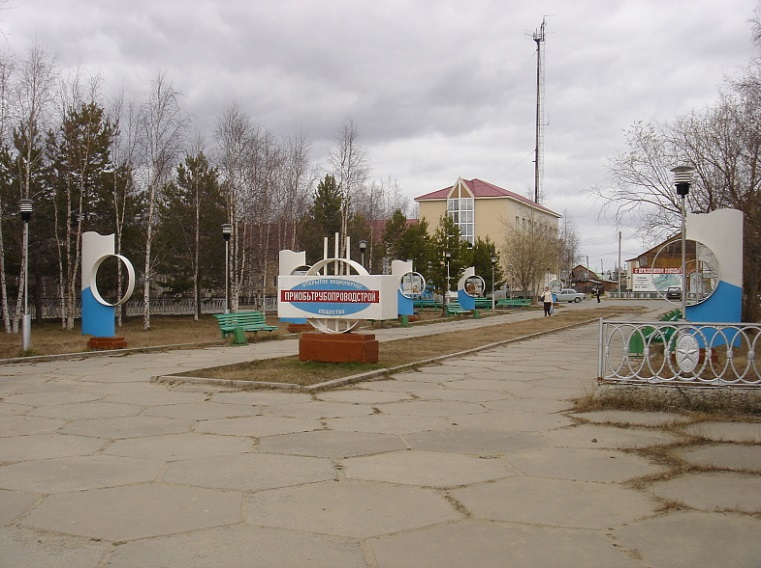 Территория городского поселения Игрим является частью территории Березовского района Ханты-Мансийского автономного округа – Югры.Границы поселения установлены законом Ханты-Мансийского автономного округа – Югры от 25.11.2004 года № 63-оз «О статусе и границах муниципальных образований Ханты-Мансийского автономного округа – Югры». Он расположен на правом берегу реки Северная Сосьва, ниже устья реки Малая Сосьва. Аэропорт с грунтовой ВПП длиной 2 030 м. Автомобильной дорогой местного значения Игрим связан с деревней Нижние Нарыкары (35 км). Дорога на протяжении 2/3 длины имеет щебеночное покрытие.Муниципальное образование «Городское поселение Игрим» включает в себя три населённых пункта:п. Игрим;д. Анеева;п. Ванзетур.Все населенные пункты расположены обособленно в разных частях поселения и связаны между собой только зимниками.Численность населения городского поселения Игрим, по состоянию на 2023 год составляет 8838 человек.Часть населения городского поселения занята в газовой отрасли (ООО «Газпром Трансгаз Югорск»), а также РЭБ флота филиал ДОАО «Спецгазавтотранс» ОАО «Газпром».В п. Игрим три детских сада, детская школа искусств, детско-юношеский центр, две средние общеобразовательные школы, профессиональный колледж, городская и детская библиотеки, дом культуры, молодёжный центр, выставочный зал, физкультурно-оздоровительный комплекс, дворец спорта для детей и юношества, спорткомплекс «Юность».Игримская районная больница № 2, в своём составе имеет стационар на 100 коек круглосуточного пребывания, поликлинику на 245 посещений в смену, отделение скорой и неотложной медицинской помощи, клинико-диагностическую лабораторию, рентгенологическую службу, кабинеты ультразвуковой, функциональной и эндоскопической диагностик.Основание административного центра - п. Игрим - связано с именем купца Бешкильцева. Игрим считается основанным в 1902 году на левом берегу реки Северная Сосьва, однако упоминания о посёлке встречаются и в официальных документах 19-века. Основным занятием жителей в то время было рыболовство. Позже, в начале 30-х ссыльными на правом берегу реки Северная Сосьва был построен посёлок Игрим-Ледник, где находились рыбозавод и ледник рыбозавода. В 1950-м году Игрим-Луговой (Зырянский) прекратил свое существование. Частые наводнения смыли и Игрим-Ледник. Начинается история Игрима-Горного. Современный Игрим был построен в 50-х годах юго-восточнее Игрима-Ледника на горе и назывался раньше Игрим-Горный. Большая часть посёлка была построена в 70-80-х годах на месте лесов и осушенных болот - с 60-х годов по настоящее время посёлок увеличился в размерах примерно в пять раз в направлении на Северо-Восток (в три раза на Север и два на Восток). В 1926 году по переписи населения Игрим входил в Берёзовский совет, в 1932 году был образован Анеевский сельский совет, позже в 1959 переименованный в Игримский сельский совет, а 3 декабря 1964 года Игрим получил статус рабочего посёлка и был создан Игримский поселковый совет.В 1959−1961 в окрестностях посёлка было разведано несколько крупных газовых месторождений. Эксплуатация Северо-Игримского месторождения начата в 1966 году с целью обеспечить посёлок Игрим газом, но всего три года спустя начинается разработка игримских месторождений с подачей газа в газопровод Игрим − Пунга (далее нитку продолжили до Серова). С этого времени начинается активное развитие посёлка.Название Игрим происходит из мансийского языка. По одной версии (Югрим, Юхрим) оно означает «тетеривиный ток», по другой − происходит от слова «ягр» − озеро.Карта населенного пункта п. Игрим приведена на рисунке 1.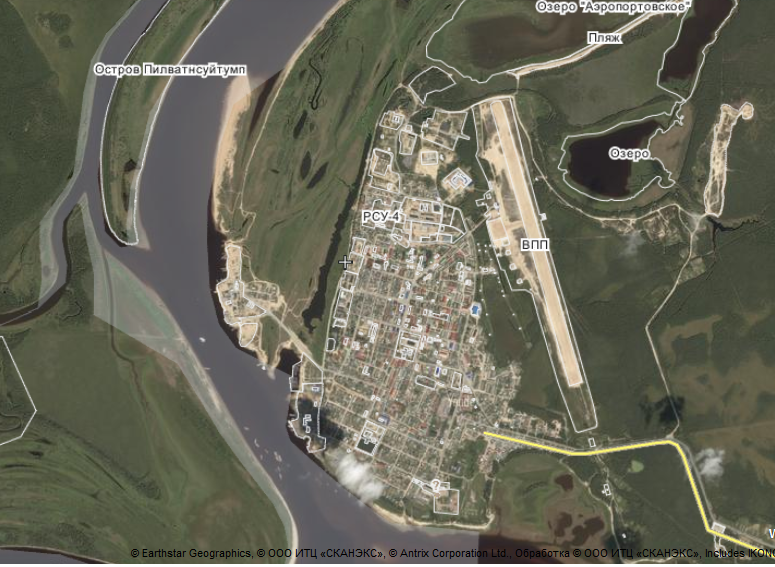 Карта п. ИгримНаселенный пункт Ванзетур, второй по численности населения в городском поселении. "Тур" с языка народа вогулов (манси) переводится как "озеро". Аборигенное население - ханты (остяки), манси(вогулы) - ещё до середины 20-ого века занималось рыбной ловлей, охотой. Территория п. Ванзетур расположена в восточной части Северо-Сосьвинской возвышенности.Рельеф спокойный, абсолютные отметки в пределах 7 м. над уровнем моря. С западной стороны территории протекает река Северная Сосьва. С востока территория п. Ванзетур покрыта лесным массивом. Карта поселка Ванзетур приведена на рисунке2.Застройка поселка характеризуется линейной планировочной структурой, развивающийся с севера на юг вдоль прибрежной территории р. Северная Сосьва. Общественно-деловой центр поселка, который включает в себя основные социально-значимые объекты, сформировался вдоль ул. Таежная. В северо-восточной и восточной части населенного пункта располагаются производственная и коммунально-складская зоны. Жилые постройки-избы, преимущественно деревянные; построены из хвойных пород (сосны, реже кедра, лиственницы).На территории п. Ванзетур функционируют следующие объекты социальной сферы:- Учреждения образования (детский сад, школа);- Учреждения здравоохранения и социального обеспечения (ФАП, молочная кухня на 40 порций в сутки);- Объекты спортивного назначения и оздоровительного назначения (спортивный комплекс, детское этническое стойбище «Чуанель»);- Учреждения культурно-досугового назначения (дом культуры с библиотекой);- Объекты торговли (три магазина);- Предприятия связи (почтовое отделение);- Учреждения управления (администрация).Зоны действия производственных котельныхСистема теплоснабжения потребителей городского поселения Игрим базируется на котельных, работающих на природном газе и угле (п. Ванзетур). Эксплуатацию, ремонт и обслуживание, как оборудования источников энергии, так и тепловых сетей осуществляет одна теплоснабжающая организация – МУП «Теплосети Игрим».С февраля 2010 г. собственником имущества предприятия является Администрация городского поселения Игрим. В состав предприятия кроме Игримского участка тепловодоснабжения и водоотведения, цеха механизации, входит участок   тепловодоснабжения в п. Ванзетур.Все имущество передано предприятию на праве хозяйственного ведения. 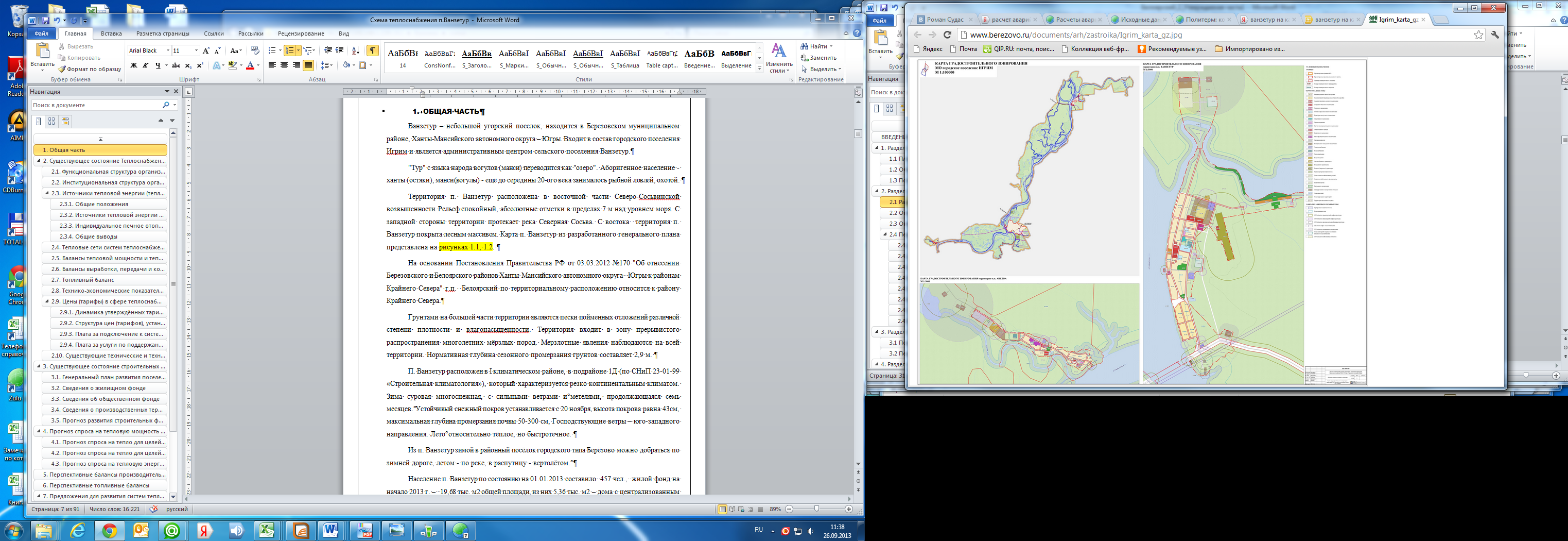 Карта поселка ВанзетурОсновными видами деятельности предприятия являются: производство, передача и распределение горячей воды; добыча пресных подземных вод для хозяйственно-питьевого и   производственного назначения; канализование сточных вод, утилизация отходов; устройство наружных, внутренних инженерных систем и оборудования   зданий и сооружений; устройство наружных, внутренних сетей тепловодоснабжения и  водоотведения; управление эксплуатацией жилого фонда; услуги банного хозяйства.В сфере теплоснабжения – МУП «Теплосети Игрим» является теплоснабжающей организацией, т.к. осуществляет выработку и продажу тепловой энергии потребителям, и владеет на праве собственности или ином законном основании тепловыми сетями в системе теплоснабжения, посредством которой осуществляется теплоснабжение потребителей тепловой энергии. Услуги МУП «Теплосети Игрим» предоставляются населению, предприятиям и социальным объектам городского поселения. МУП «Теплосети Игрим» располагает в городском поселении Игрим 8-ю котельными, работающими на природном газе и угле.При оказании коммунальных услуг предприятие руководствуется тарифами, утвержденными Региональной службой по тарифам.  Существующая система теплоснабжения городского поселения Игрим представлена 7-ю теплосетевыми районами:- теплосетевой район котельной №2 п. Игрим; - теплосетевой район от котельной №3 п. Игрим;- теплосетевой район от котельной №4 п. Игрим;- теплосетевой район от котельной №5 п. Игрим;- теплосетевой район от котельной № 9 п. Игрим;- теплосетевой район от БМК №1 п. Игрим;- п. Ванзетур.На 1 января 2023 года общая площадь жилищного фонда городского поселения Игрим составила 267,9 тыс. кв.м. Средняя обеспеченность жильем составляет 30,3 кв. метра на человека, что соответствует среднему уровню по Березовскому району. Для других населенных пунктов городского поселения Игрим характерна децентрализованная схема теплоснабжения на базе индивидуальных систем отопления. Степень износа котельного оборудования – около 91,6 %. Большая часть теплосетей находится в ветхом состоянии и требует замены. Потери тепла достигают 9 % от отпуска в год. Все котельные городского поселения Игрим работают в недогруженном режиме. Присоединенная нагрузка существенно меньше общей установленной мощности котельных – в среднем составляет 66,3%. Уровень загруженности котельных по установленной тепловой мощностиБольшой физический износ тепловых сетей (срок службы некоторых более 35 лет), несовершенство теплоизоляции, ветхость трубопроводов и недостаточный уровень эксплуатации приводят к значительным потерям в сетях тепловойэнергии. На практике подобные тепловые трассы характеризуются сверхнормативным количеством утечки воды, что требует постоянной подпитки тепловой сети.Тарифы на услуги теплоснабжения устанавливаются исходя из себестоимости производства тепловой энергии котельными. Ежегодно вместе с ростом себестоимости выработки тепловой энергии, растут тарифы на тепловую энергию. Рост тарифов не позволяет обеспечить социально приемлемые условия оплаты потребителями услуг теплоснабжения без субсидий и дотаций. Централизованная система теплоснабжения двухтрубная, теплоноситель отпускается потребителям по температурному графику 95-70 ◦С. Регулирование отпуска тепловой энергии осуществляется на источниках теплоснабжения (котельных) путем изменения температуры теплоносителя (качественное регулирование). Тепловые сети проложены подземным способом, бесканально. Компенсация температурных расширений производится с помощью углов поворота теплотрассы (участков самокомпенсации), П-образных сильфонных компенсаторов. В качестве тепловой изоляции используются маты минераловатные и ППУ изоляция. Границы зон действия котельных п. Игрим и п. Ванзетур представлены на рисунках 3 и 4.Зоны действия индивидуального теплоснабженияЗоны действия индивидуального теплоснабжения сформированы в исторически сложившихся на территории городского поселения микрорайонах с индивидуальной малоэтажной жилой застройкой.  Такие здания (одно-, двухэтажные, в большей части – деревянные), как правило, не присоединены к системам централизованного теплоснабжения. Теплоснабжение жителей осуществляется либо от индивидуальных газовых котлов, либо используется печное отопление. Основным топливом индивидуальной и малоэтажной жилой застройки является природный газ, уголь и печное топливо. Подключение существующей индивидуальной застройки к сетям централизованного теплоснабжения не планируется. 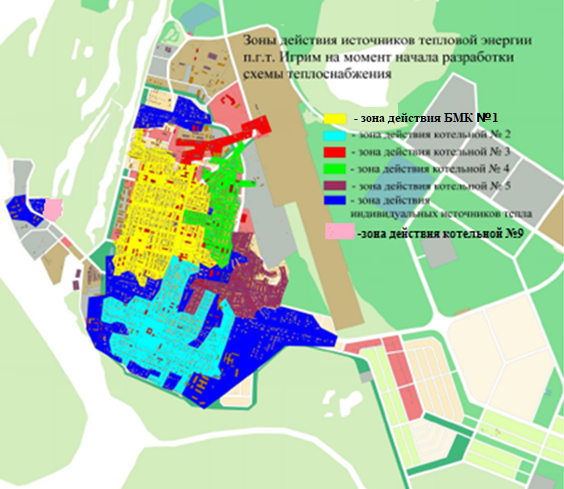 Зоны действия котельных в п. Игрим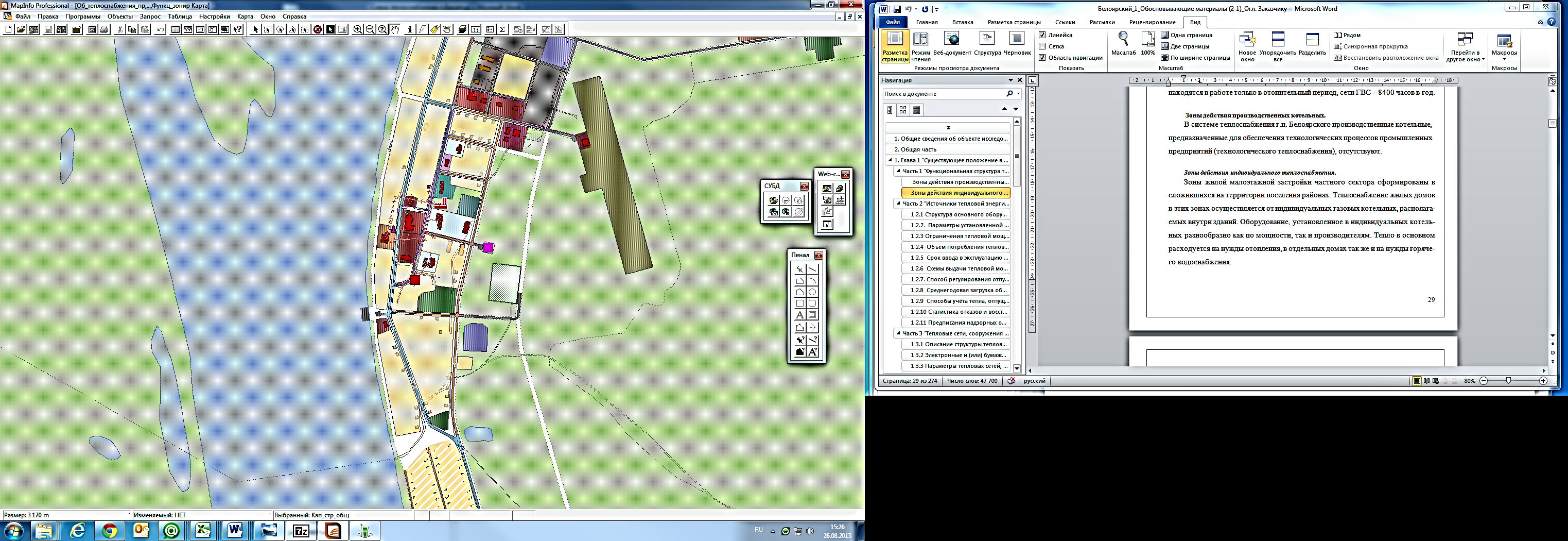 Зона действия котельной № 6 в п. ВанзетурИзменения функциональной структуры организации теплоснабжения на базовый год актуализации схемы теплоснабжения поселенияВ рамках реализации проекта «Строительство блочно-модульной котельной тепловой мощностью 18 МВт с заменой участка тепловой сети в г.п.Игрим» по адресу: г.п.Игрим, ул.Быстрицкого,9, Березовского района, ХМАО-Югры на земельном участке существующей котельной №1, построена новая блочно-модульная котельная №1 мощностью 15 МВт. Введена в эксплуатацию БМК 18 МВт в августе 2023 г.Часть 2. Источники тепловой энергииСтруктура и технические характеристики основного оборудованияЦентрализованное теплоснабжение потребителей гп. Игрим осуществляется от восьми водогрейных котельных, характеристики которых представлены в таблице 1.Котельные, эксплуатируемые МУП «Теплосети Игрим» В таблице 2 представлено количество котельных, входящих в состав городского поселения Игрим с разбивкой по мощностям. Котельные городского поселения ИгримКак следует из таблицы 2, основными теплоисточниками городского поселения Игрим являются четыре котельных тепловой мощностью свыше 10 Гкал/ч, которые обеспечивают 94 % тепловых нагрузок городского поселения. Топливом для котельных является природный газ, резервное топливо не предусматривается.Описание котельных с установленной тепловой мощностью от 10 до 50 Гкал/чКотельная № 2 поселка Игрим, установленной мощностью 33,80 Гкал/ч. Зона действия котельной: котельная обеспечивает отоплением жилых, бюджетных, административных и производственных потребителей п. Игрим.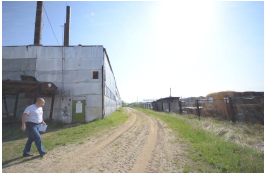 Установленная мощность котельной составляет 38,7 МВт (33,80 Гкал/час). В котельной установлены три водогрейных котла серии ТВГ-8М, четыре водогрейных котла КВЖ-1/8 и два паровых котла АВА-2 и Е-1/9. В настоящее время паровые котлы и котлы КВЖ-1/8 законсервированы, по причине отсутствия нагрузки.  Протяженность 2-х трубной тепловой сети от котельной составляет – 14 372 м.Химводоочистка предусмотрена путем применения двухступенчатого натрий-катионирования. Вода на подпитку поступает из водопровода. Котельная работает без вакуумных деаэраторов для водогрейных котлов и безатмосферных деаэраторов для паровых котлов. Технический паспорт котельной приведен в таблице 3.Технический паспорт котельной № 2 городского поселения ИгримПотребление топлива на выработку тепловой энергии в котельной №2:- в 2020 году составило 3 540,602 тыс м3,- в 2021 году составило 4 675,813 тыс. м3,- в 2022 году составило 4221,549 тыс. м3,- в 2023 году составило 2 191,152 тыс. м3В таблице 4 приведены паспортные характеристики установленных котлов.Характеристики котловСредневзвешенный срок службы котлов – 33,5 лет.Данные по вспомогательному оборудованию котельной представлены в таблице 5.Характеристики вспомогательного оборудования котельнойРегулирование отпуска теплоты – центральное качественное по нагрузке отопления, в соответствии с утвержденным температурным графиком 95/70 °С.Установленная тепловая мощность котельной – 33,80 Гкал/ч. Располагаемая тепловая мощность котельной – 16,53 Гкал/ч.Присоединенная нагрузка – 6,021 Гкал/ч, из них отопление – 6,021 Гкал/ч.Количество тепловой энергии, отпускаемой потребителям, вычисляется по данным теплосчетчика, установленного на котельной.Котельная № 4 поселка Игрим, установленной мощностью 10,32 Гкал/ч. Зона действия котельной: котельная обеспечивает отоплением потребителей п. Игрим.Установленная мощность котельной составляет 11,98 МВт (10,32 Гкал/час). В котельной установлены три водогрейных котла серии КВа-4000. Протяженность 2-х трубной тепловой сети от котельной составляет – 17 180 м.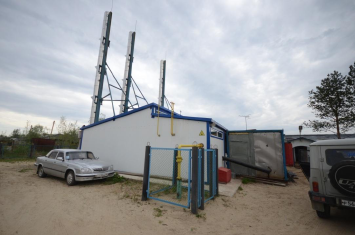 Химводоочистка предусмотрена путем умягчения воды в установке TS-90-14M. Котельная работает без вакуумных деаэраторов для водогрейных котлов. Технический паспорт котельной приведен в таблице 96Технический паспорт котельной № 4 городского поселения ИгримПотребление топлива на выработку тепловой энергии в котельной №4:- в 2020 году составило 2 110,18 тыс м3,- в 2021 году составило 2 508,26 тыс. м3,- в 2022 году составило 2 305,209 тыс. м3,- в 2023 году составило 1 227,038 тыс. м3В таблице 7 приведены паспортные характеристики установленных котлов.Характеристики котловСредневзвешенный срок службы котлов – 6 лет.Котельная полностью автоматизирована и работает без присутствия обслуживающего персонала.Данные по вспомогательному оборудованию котельной представлены в таблице 8.Характеристики вспомогательного оборудования котельнойВ котельной установлены 4 пластинчатых теплообменника, характеристики которых представлены в таблице 9.Характеристики теплообменного оборудования котельнойРегулирование отпуска теплоты – центральное качественное по нагрузке отопления, в соответствии с утвержденным температурным графиком 95/70 °С.Установленная тепловая мощность котельной – 10,32 Гкал/ч. Располагаемая тепловая мощность котельной – 10,32 Гкал/ч.Ограничение тепловой мощности – нет.Присоединенная нагрузка – 11,06 Гкал/ч, из них отопление – 11,06 Гкал/ч.Количество тепловой энергии, отпускаемой потребителям, вычисляется по данным теплосчетчика, установленного на котельной.Котельная № 5 поселка Игрим, установленной мощностью 10,8 Гкал/ч. Зона действия котельной: котельная обеспечивает отоплением потребителей п. Игрим.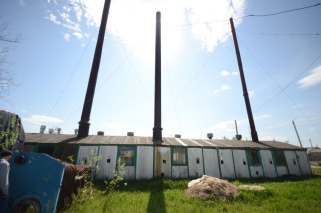 Установленная мощность котельной составляет 12,56 МВт (10,8 Гкал/час). В котельной установлены шесть водогрейных котла серии ВВД-1,8.Протяженность 2-х трубной тепловой сети от котельной составляет – 8 742 м.Химводоочистка не предусмотрена. Вода на подпитку поступает из водопровода. Технический паспорт котельной приведен в таблице 10.Технический паспорт котельной №5 городского поселения ИгримПотребление топлива на выработку тепловой энергии в котельной №5:- в 2020 году составило 1 448,63 тыс м3,- в 2021 году составило 1 801,33 тыс. м3,- в 2022 году составило 1 612,267 тыс. м3,- в 2023 году составило 868,064 тыс. м3В таблице 11 приведены паспортные характеристики установленных котлов.Характеристики котловСредневзвешенный срок службы котлов – 26 летДанные по вспомогательному оборудованию котельной представлены в таблице 12.Регулирование отпуска теплоты – центральное качественное по нагрузке отопления, в соответствии с утвержденным температурным графиком 95/70 °С.Установленная тепловая мощность котельной – 10,8 Гкал/ч. Располагаемая тепловая мощность котельной – 4,26 Гкал/ч.Характеристики вспомогательного оборудования котельнойПрисоединенная нагрузка – 2,47 Гкал/ч, из них отопление – 2,47 Гкал/ч.Количество тепловой энергии, отпускаемой потребителям, вычисляется по данным теплосчетчика, установленного на котельной.В котельной      № 5    установлены морально и физически устаревшие котлы ВВД-1,8.  Среднее значение КПД котлов составляет 75,5%. Несвоевременное выполнение режимно - наладочных испытаний и несоблюдение режимов топливоиспользующего оборудования приводит к перерасходу топлива при выработке тепла.  
БМК №1 поселка Игрим, установленной мощностью 15,48 Гкал/ч. Зона действия котельной: котельная обеспечивает отоплением потребителей п. Игрим.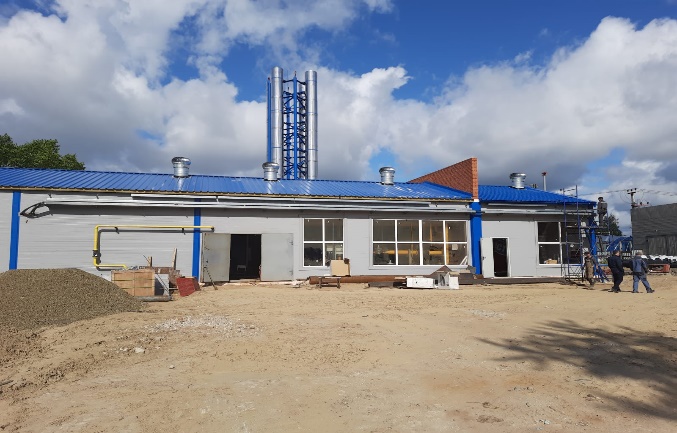 Установленная мощность котельной составляет 18,00 МВт (15,48 Гкал/час). В котельной установлены четыре водогрейных котла серии ТТ100-4500.Протяженность 2-х трубной тепловой сети от котельной составляет – 22 906 м.Химводоочистка предусмотрена путем умягчения воды в установке непрерывного действия Hydrotech STF2469-9600 SEM.Технический паспорт котельной приведен в таблице 13.Технический паспорт БМК №1 городского поселения ИгримПотребление топлива на выработку тепловой энергии в БМК №1:- в 2023 году составило 20,502 тыс м3.В таблице 14 приведены паспортные характеристики установленных котлов.Характеристики котловСредневзвешенный срок службы котлов – 0 лет.Котельная полностью автоматизирована и работает без присутствия обслуживающего персонала.Данные по вспомогательному оборудованию котельной представлены в таблице 18.Характеристики вспомогательного оборудования котельнойВ котельной установлены 2 трубчатых теплообменника, характеристики которых представлены в таблице 16.Характеристики теплообменного оборудования котельнойРегулирование отпуска теплоты – центральное качественное по нагрузке отопления, в соответствии с утвержденным температурным графиком 95/70 °С.Установленная тепловая мощность котельной – 15,48 Гкал/ч. Располагаемая тепловая мощность котельной – 15,48 Гкал/ч.Ограничение тепловой мощности – нет.Присоединенная нагрузка – 10,15 Гкал/ч.Количество тепловой энергии, отпускаемой потребителям, вычисляется по данным теплосчетчика, установленного на котельной.Описание котельных с установленной тепловой мощностью от 1 до 10 Гкал/чКотельная № 3 поселка Игрим, установленной мощностью 7,2 Гкал/ч. Зона действия котельной: котельная обеспечивает отоплением потребителей п. Игрим.Установленная мощность котельной составляет 8,37 МВт (7,2 Гкал/час). В котельной установлены четыре водогрейных котла серии ВВД-1,8. 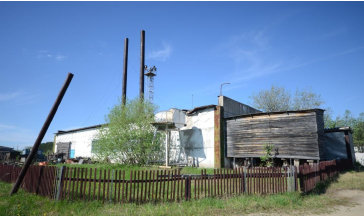 Протяженность 2-х трубной тепловой сети от котельной составляет – 4 332 м.Химводоочистка не предусмотрена. Котельная работает без вакуумных деаэраторов для водогрейных котлов и безатмосферных деаэраторов для паровых котлов. По этой причине происходит интенсивная внутренняя коррозия трубопроводов тепловых сетей посёлка.Технический паспорт котельной приведен в таблице 17.Технический паспорт котельной № 3 городского поселения ИгримПотребление топлива на выработку тепловой энергии в котельной №3:- в 2020 году составило 726,86 тыс м3,- в 2021 году составило 932,244 тыс. м3,- в 2022 году составило 869,273 тыс. м3,- в 2023 году составило 465,010 тыс. м3.В таблице 18 приведены паспортные характеристики установленных котлов.Характеристики котловСредневзвешенный срок службы котлов – 37,5 лет.Данные по насосному оборудованию котельной представлены в таблице 19.Регулирование отпуска теплоты – центральное качественное по нагрузке отопления, в соответствии с утвержденным температурным графиком 95/70 °С.Установленная тепловая мощность котельной – 7,2 Гкал/ч. Располагаемая тепловая мощность котельной – 2,84 Гкал/ч.Присоединенная нагрузка – 1,761 Гкал/ч, из них отопление – 1,761 Гкал/ч.Характеристики вспомогательного оборудования котельнойКоличество тепловой энергии, отпускаемой потребителям, вычисляется по данным теплосчетчика, установленного на котельной.В котельной № 3 установлены морально и физически устаревшие котлы ВВД-1,8.  У всех котлов вне зависимости от нагрузки КПД менее 70%, это приводит к перерасходу топлива при выработке тепловой энергии. Котельная № 6 поселка Ванзетур, установленной мощностью 3,2 Гкал/ч, расположена в п. Ванзетур городского поселения Игрим.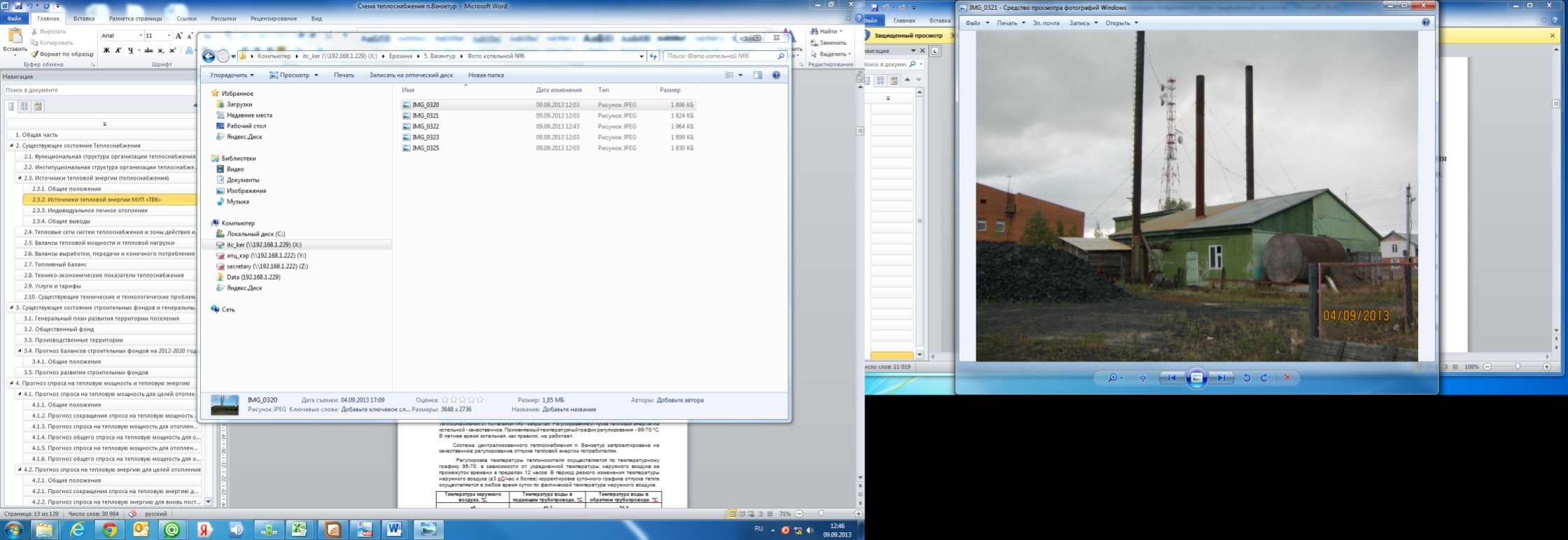 Котельная обеспечивает отопление потребителей п. Ванзетур, среди которых жилые дома и социальные объекты.Протяженность 2-х трубной тепловой сети от котельной составляет – 5 578 м.Котельная имеет муниципальную форму собственности и обслуживается МУП «Теплосети Игрим» на правах хозяйственного ведения. Основным видом топлива для котельной является каменный уголь, резервного и аварийного топлива – не предусмотрено.Котельная № 6 оборудована двумя водогрейными котлами КВр-1,16 и одним котлом ИКЗМ 1,2. Система теплоснабжения от котельной №6 - закрытая. В летнее время котельная - не эксплуатируется. Химводоочистка не предусмотрена. Вода на подпитку поступает из водопровода. Технический паспорт котельной приведен в таблице 20.Технический паспорт котельной № 6 п. ВанзетурПотребление топлива на выработку тепловой энергии в котельной №6:- в 2020 году составило 514 632 кг каменного угля;- в 2015 году составило 629 180 кг каменного угля,- в 2016 году составило 506 622 кг каменного угля.В таблице 21 приведены паспортные характеристики установленных котлов.Характеристики котловСредневзвешенный срок службы котлов – 26 лет.Данные по насосному оборудованию котельной представлены в таблице 22.Регулирование отпуска теплоты – центральное качественное по нагрузке отопления, в соответствии с утвержденным температурным графиком 95/70 °С.Установленная тепловая мощность котельной – 3,2 Гкал/ч. Располагаемая тепловая мощность котельной – 3,2 Гкал/ч.Ограничение тепловой мощности – нет.Присоединенная нагрузка – 0,728 Гкал/ч, из них отопление – 0,728 Гкал/ч.Количество тепловой энергии, отпускаемой потребителям, вычисляется по данным теплосчетчика, установленного на котельной.Характеристики вспомогательного оборудования котельнойОписание котельных с установленной тепловой мощностью до 1 Гкал/чКотельная № 9 в п. Игрим, установленной мощностью 0,516 Гкал/ч. Котельная построена и введена в эксплуатацию в отопительном периоде 2014-2015 гг.Зона действия котельной: котельная обеспечивает отоплением потребителей п. Игрим в районе ул. Водников. Котельная полностью автоматизирована и работает без присутствия обслуживающего персонала.Котельная имеет муниципальную форму собственности и обслуживается МУП «Теплосети Игрим» на правах хозяйственного ведения. Основным видом топлива для котельной является природный газ, резервным и аварийным топливом является дизельное топливо.Котельная № 9 оборудована двумя водогрейными котлами КВа-0,3. Химводоочистка предусмотрена путем умягчения воды в установках TS-91-08М, производительностью 1 м3/час. Вода на подпитку поступает из водопровода. Технический паспорт котельной приведен в таблице 26.В таблице 23 приведены паспортные характеристики установленных котлов.Потребление топлива на выработку тепловой энергии в котельной №9:- в 2020 году составило 43,8 тыс. м3;- в 2021 году составило 46,25 тыс. м3.- в 2022 году составило 47,922 тыс. м3;- в 2023 году составило 27,443 тыс. м3.Данные по установленному насосному оборудованию котельной представлены в таблице 23.Технический паспорт котельной №9 городского поселения ИгримХарактеристики котловХарактеристики вспомогательного оборудования котельнойРегулирование отпуска теплоты – центральное качественное по нагрузке отопления, в соответствии с утвержденным температурным графиком 95/70 °С.Установленная тепловая мощность котельной – 0,516 Гкал/ч. Располагаемая тепловая мощность котельной – 0,516 Гкал/ч.Ограничение тепловой мощности – нет.Присоединенная нагрузка – 0,042 Гкал/ч, из них отопление – 0,042 Гкал/ч.Количество тепловой энергии, отпускаемой потребителям, вычисляется по данным теплосчетчика, установленного на котельной.Параметры установленной тепловой мощности источника тепловой энергии, в том числе теплофикационного оборудования и теплофикационной установкиВ таблице 26 приведены данные по развитию котельных за период с 2018 по 2023 год.Сравнительные данные по котельным на 2023 годВсю тепловую нагрузку потребителей городского поселения Игрим покрывают котельные (100 %), что не соответствует требованиям Федерального закона № 190-ФЗ «О теплоснабжении», который указывает на обеспечение приоритетного использования комбинированной выработки тепловой и электрической энергии.В таблице 27 представлены данные для анализа загрузки котельных по населенным пунктам городского поселения Игрим.Наиболее загруженной котельной является котельная №4 п. Игрим (107,2%). В целом по городскому поселению Игрим загрузка остальных котельных не превышает 66 % по состоянию на 2022 год. Установленная мощность и присоединенная тепловая нагрузка по населенным пунктам городского поселения ИгримС учетом имеющихся ограничений по мощности котельных, вследствие больших сроков эксплуатации, резерв установленной мощности котельных составит около 66,3 %.Данное обстоятельство следует учитывать при решении вопросов обеспечения перспективных тепловых нагрузок потребителей.Избыточную установленную тепловую мощность имеют практически все котельные городского поселения Игрим за исключением котельной № 4.В таблице 28 приведены данные по потреблению топлива котельными городского поселения.Потребление топлива котельными городского поселения ИгримСредний эксплуатационный коэффициент полезного действия котельных городского поселения – 78,5 %. Паспортный КПД газовых котлов, установленных в котельных -92 %, КПД котлов, работающих на угле – 76 %.Все котельные расположены в отдельно стоящих зданиях.В таблице 29 представлены данные по средневзвешенному сроку службы котлоагрегатов котельных по населенным пунктам городского поселения Игрим.Средневзвешенный срок службы котлоагрегатов котельныхНормативный срок службы котлов определяется в зависимости от их типа и марки завода изготовителя. Как правило, срок службы паровых водотрубных котлов – 24 года, водогрейных котлов всех типов – 16 лет.Как следует из таблицы 33, средневзвешенный срок службы котлов в котельных городского поселения Игрим составляет 22,64 лет, что говорит об окончании нормативного срока службы. В таблице 30 представлены данные по средневзвешенному сроку службы котлоагрегатов котельных и среднему удельному расходу условного топлива на 1 Гкал тепловой энергии по населенным пунктам городского поселения Игрим. Средневзвешенный срок службы котлоагрегатов котельных и средний удельный расход условного топлива Как правило, сроки службы котлов, превышающие нормативные, снижают эффективность котельных, что подтверждает сравнение данных в таблице 30 по среднему удельному расходу топлива и средневзвешенному сроку службы котлоагрегатов. С учетом периода разработки схемы теплоснабжения до 2040 года потребуется поэтапная реконструкция и модернизация котельных городского поселения Игрим.В таблице 31 представлены основные требования Федеральных законов, Постановлений Правительства и т.п. по модернизации котельных.Требования Федеральных законов, Постановлений Правительства по модернизации котельныхВ таблицах 32 и 33 приведены данные по неэффективным котельным городского поселения Игрим исходя из следующих критериев:- удельный расход топлива на выработку тепловой энергии газовой котельной должен составлять не выше 155,3 кгут/Гкал (КПД не ниже 92 %);- удельный расход топлива на выработку тепловой энергии угольной котельной должен составлять не выше 188 кгут/Гкал (КПД не ниже 76 %);- срок службы основного оборудования (котлов) после ввода в эксплуатацию в результате нового строительства, реконструкции или капитального ремонта не должен превышать 20 лет.В таблице 32 приведены данные по неэффективным котельным городского поселения по критерию удельного расхода условного топлива на выработку единицы тепловой энергии.Данные по неэффективным котельным городского поселения Игрим по критерию удельного расхода топлива на 2023 годИз данных таблицы 33 следует, что 57,1 % котельных городского поселения Игрим являются неэффективными по критерию принятого расхода условного топлива и соответственно требуют вывода из эксплуатации или реконструкции с заменой основного оборудования.В таблице 33 приведены данные по неэффективным котельным городского поселения Игрим по критерию срок службы котлоагрегатов.Данные по неэффективным котельным городского поселения Игрим по критерию срок службы котлоагрегатов Из таблицы 34 следует, что 57,1 % эксплуатируемых котельных городского поселения являются неэффективными по сроку службы котлоагрегатов и соответственно требуют вывода из эксплуатации или реконструкции. В таблице 34 приведены данные по котельным, в которых были введены в эксплуатацию котлоагрегаты, начиная с 2009 года.Данные по котельным городского поселения Игрим, где, начиная с 2005 года были введены в эксплуатацию котлоагрегаты Как следует из таблицы 38 ввод в эксплуатацию новых котлоагрегатов с 2009 в городском поселении осуществлялся на котельной № 4 п. Игрим и котельной № 9 п. Игрим.Ограничения тепловой мощности и параметров располагаемой тепловой мощностиПредписания надзорных органов по запрещению дальнейшей эксплуатации оборудования источников тепловой энергии МУП «Теплосети Игрим» по состоянию на 2023 год не выдавались.В таблице 35 представлен баланс тепловой мощности по котельным гп. Игрим и определены резервы/дефициты тепловой мощности котельных по состоянию на 2023 г. исходя из представленных данных эксплуатирующей организации.Как видно из таблицы, на всех котельных гп.  Игрим наблюдается достаточный резерв установленной тепловой мощности для обеспечения тепловой энергией потребителей централизованной системы теплоснабжения, кроме котельной п. Игрим №4.Баланс тепловой мощности котельных гп. ИгримОбъем потребления тепловой энергии (мощности) на собственные и хозяйственные нужды теплоснабжающей организации в отношении источников тепловой энергии и параметры тепловой мощности нетто Объем потребления тепловой энергии (мощности) и теплоносителя на собственные и хозяйственные нужды и параметры тепловой мощности нетто представлены в таблице ниже.Баланс тепловой мощности котельных гп. ИгримСроки ввода в эксплуатацию теплофикационного оборудования, год последнего освидетельствования при допуске к эксплуатации после ремонта, год продления ресурса и мероприятия по продлению ресурса.Срок ввода в эксплуатацию теплофикационного оборудования котельных представлен в таблице ниже.Срок ввода в эксплуатацию теплофикационного оборудования котельных гп. ИгримИсходя из назначенного СО 153-34.17.469-2003 срока службы котлов (паровые водотрубные – 24 года, водогрейные всех типов – 16 лет), срок службы котлов суммарной мощностью 85,38 Гкал/ч (86 % всей установленной мощности) превышает нормативные значения.  Решения о необходимости проведения капитального ремонта или продления срока службы данного оборудования принимаются на основании технических освидетельствований и техническогодиагностирования, проведенных в установленном порядке. Необходимо отметить, что на данный момент котельное оборудование с выработанным парковым ресурсом, но прошедшее техническое освидетельствование и диагностирование, эксплуатируется в рабочем режиме. При этом в ближайшее время может возникнуть необходимость в капитальном ремонте части котельного оборудования со сроком службы выше нормативного.Схемы выдачи тепловой мощности, структура теплофикационных установок (для источников тепловой энергии, функционирующих в режиме комбинированной выработки электрической и тепловой энергии)
В общем случае котельная установка представляет собой совокупность котла (котлов) и оборудования, включающего следующие устройства: устройства подачи и  сжигания  топлива,  очистки,  химической  подготовки  и  деаэрации  воды, теплообменные аппараты различного назначения; насосы исходной (сырой) воды, сетевые или циркуляционные – для циркуляции воды в системе теплоснабжения, подпиточные  –  для  возмещения  воды,  расходуемой  у  потребителя  и  утечек  в сетях,  питательные  для  подачи  воды  в  паровые  котлы,  рециркуляционные (подмешивающие);  баки  питательные,  конденсационные,  баки-аккумуляторы горячей воды; дутьевые вентиляторы и воздушный тракт, дымососы, газовый тракт и  дымовую  трубу;  устройства  вентиляции,  системы  автоматического регулирования  и  безопасности  сжигания  топлива,  тепловой  щит  или  пульт управления. Тепловая схема котельной зависит от вида вырабатываемого теплоносителя и от схемы тепловых сетей, связывающих котельную с потребителями пара или горячей воды, от качества исходной воды. Системы теплоснабжения бывают двухтипов: закрытые и открытые.  При закрытой системе вода (или пар) отдает свою теплоту в местных системах и полностью возвращается в котельную. При открытой системе вода (или пар) частично, а в редких случаях полностью отбирается в местных установках.Тип системы теплоснабжения определяет производительность оборудования водоподготовки, а также вместимость баков-аккумуляторов. В качестве примера приведена принципиальная тепловая схема водогрейных котельных (рисунок 7).  Установленный на обратной линии сетевой (циркуляционный) насос обеспечивает поступление питательной воды в котел и далее в систему теплоснабжения.  Обратная и подающая линии соединены между собой перемычками – перепускной и рециркуляционной.  Через первую из них при всех режимах работы, кроме максимального зимнего, перепускается часть воды из обратной в подающую линию для поддержания заданной температуры.По условиям предупреждения коррозии металла температура воды на входе в котел при работе на газовом топливе должна быть не ниже 75 °С во избежание конденсации водяных паров, содержащихся в уходящих газах. Так как температура обратной воды почти всегда ниже этого значения, то в котельных со стальными котлами часть горячей воды подается в обратную линию рециркуляционным насосом. В коллектор сетевого насоса из бака поступает подпиточная вода (насос, компенсирующий расход воды у потребителей).  Исходная вода, подаваемая насосом, проходит через подогреватель, фильтры химводоочистки и после умягчения через второй подогреватель, где нагревается до 75 - 80 °С (на малых котельных исходной водой является вода из водопровода, которая не проходит химической очистки на станции).  Далее вода поступает в колонку вакуумного деаэратора. Вакуум в деаэраторе поддерживается за счет отсасывания из колонки деаэратора паровоздушной смеси с помощью водоструйного эжектора.  Рабочей жидкостью эжектора служит вода, подаваемая насосом из бака эжекторной установки.  Пароводяная смесь, удаляемая из деаэраторной головки, проходит через теплообменник – охладитель выпара.  В этом теплообменнике происходит конденсация паров воды, и конденсат стекает обратно в колонку деаэратора. 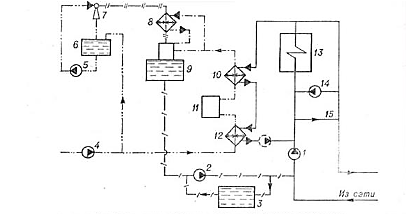 Принципиальная схема водогрейной котельной:1-сетевой насос; 2-подпиточный насос; 3-бак подпиточной воды; 4-насос исходной воды; 5-насос подачи воды к эжектору; 6-расходный бак эжекторной установки; 7-водоструйный эжектор; 8-охладитель выпара; 9-вакуумный деаэратор; 10-подогреватель химочищенной воды; 11-фильтр химводоочистки; 12-водоподогреватель исходной воды; 13-водогрейный котел; 14-рециркуляционный насос; линия перепускаДеаэрированная вода самотеком поступает к подпиточному насосу, который подает ее во всасывающий коллектор сетевых насосов или в бак подпиточной воды. В котельных гп. Игрим деаэрация воды не предусмотрена.Подогрев в теплообменниках химически очищенной и исходной воды осуществляется водой, поступающей из котлов.  Во многих случаях насос, установленный на этом трубопроводе (показан штриховой линией), используется также и в качестве рециркуляционного. Если отопительная котельная оборудована паровыми котлами, то горячую воду для системы теплоснабжения получают в поверхностных пароводяных подогревателях. Пароводяные водоподогреватели чаще всего бывают отдельно стоящие, но в некоторых случаях применяются подогреватели, включенные в циркуляционный контур котла, а также надстроенные над котлами или встроенные в котлы.Во многих случаях в паровых котельных для приготовления горячей воды устанавливают и водогрейные котлы, которые полностью обеспечивают потребность  в  горячей  воде  или  являются  пиковыми.  Котлы устанавливают запаро-водяным подогревателем по ходу воды в качестве второй ступени подогрева. Если пароводогрейная котельная обслуживает открытые водяные сети, тепловой схемой  предусматривается  установка  двух  деаэраторов  –  для  питательной  и подпиточной  воды.  Для  выравнивания  режима  приготовления  горячей  воды,  атакже для ограничения и выравнивания давления в системах горячего и холодного водоснабжения  в  отопительных  котельных  предусматривают  установку  баков-аккумуляторов.Тягодутьевые  установки  по  схеме  применения  бывают:  общие  (для  всех котлов котельной), групповые (для отдельных групп котлов), индивидуальные (для отдельных котлов). Общие и групповые установки должны иметь два дымососа и два  дутьевых  вентилятора.  Индивидуальные  установки  по  условиям регулирования  их  работы  при  изменении производительности котла являются наиболее желательными.Способ регулирования отпуска тепловой энергии от источников тепловой энергии с обоснованием выбора графика изменения температур теплоносителя в зависимости от температуры наружного воздухаСпособ регулирования отпуска теплоты  – центральный качественный, заключающийся в изменении температуры теплоносителя на источнике теплоснабжения при изменении температуры наружного воздуха.Используемый температурный график согласован с администрацией муниципального образования. Температурные графики центрального качественного регулирования тепловой  нагрузки приведены в части 3 главы 1.Среднегодовая загрузка оборудованияВ таблице ниже представлены данные использования установленной тепловой мощности по локальным котельным гп. Игрим. Коэффициент использования установленной мощности по котельным гп.  ИгримКак видно из таблицы 43 усреднённый коэффициент использования установленной тепловой мощности по всем котельным гп. Игрим составляет 39,64%.  Минимальный коэффициент использования установленной тепловой мощности наблюдается на котельной № 9, максимальный на котельной № 4.Способы учета тепла, отпущенного в тепловые сетиВсе котельные гп. Игрим оснащены приборами учета, фиксирующими значения расхода, давления и температуры теплоносителя в прямом и обратном трубопроводе, а также в линии подпитки. Все средства измерения проходят регулярную поверку.Статистика отказов и восстановлений оборудования источников тепловой энергииДанные о статистике отказов и восстановлений оборудования источников тепловой энергии предоставлены не были.Предписания надзорных органов по запрещению дальнейшей эксплуатации источников тепловой энергииПредписаний  надзорных  органов  по  запрещению  дальнейшей  эксплуатации котельных МУП «Теплосети Игрим» не выдавались. 
Перечень источников тепловой энергии и (или) оборудования (турбоагрегатов), входящего в их состав (для источников тепловой энергии, функционирующих в режиме комбинированной выработки электрической и тепловой энергии), которые отнесены к объектам, электрическая мощность которых поставляется в вынужденном режиме в целях обеспечения надежного теплоснабжения потребителейНа территории городского поселения Игрим источники тепловой энергии, функционирующие в режиме комбинированной выработки электрической и тепловой энергии, отсутствуют.Часть 3. Тепловые сети, сооружения на них и тепловые пунктыОписание структуры тепловых сетей от каждого источника тепловой энергии, от магистральных выводов до центральных тепловых пунктов (если таковые имеются) или до ввода в жилой квартал или промышленный объект с выделением сетей горячего водоснабженияТранспорт тепла от централизованных источников до потребителей осуществляется по магистральным и распределительным сетям. В настоящее время в теплоснабжающих предприятиях городского поселения Игрим применяется разнообразная номенклатура трубопроводов и оборудования тепловых сетей, различающихся назначением (магистральные, распределительные, внутридомовые), диаметром, типом изоляции. Единственной теплоснабжающей организацией, эксплуатирующей тепловые сети является МУП «Теплосети Игрим».Общая  протяженность  тепловых  сетей  гп. Игрим на 01.07.2023 г. составляет 74 110 м, при этом большая часть тепловых  сетей  проложена  с  диаметром  менее  200  мм,  что  говорит  о разветвленной системе квартальных сетей.Структура тепловых сетей МУП «Теплосети Игрим» представлена в таблице 39 и на рисунке 6.Структура тепловых сетей источников тепловой энергии гп. ИгримНаиболее протяженные сети в гп. Игрим проложены от наиболее мощных источников: БМК № 1 (32 %) и котельной № 2 (19 %), а также от котельных со значительной присоединенной нагрузкой – котельной № 4 (23 %).Структура тепловых сетей по протяженности от источников теплоснабженияКарты (схемы) тепловых сетей в зонах действия источников тепловой энергии в электронной форме и (или) на бумажном носителеТепловые сети от БМК № 1 п. ИгримОт БМК № 1 выходит 2-х трубная магистральная тепловая сеть условным диаметром 400 мм. Тепловая сеть, работающая по температурному графику 95/70 °С транспортирует горячую воду до потребителей. Магистральные тепловые сети проложены подземно бесканально. Подземная прокладка выполнена на средней глубине заложения 1,2 м.Протяженность сетей – 22 906 м в двухтрубном исчислении. Схема тепловых сетей от котельной № 1 представлена на рисунке 9.На всем протяжении тепловой сети установлены тепловые камеры. Тепловые камеры выполнены из железобетона и в трубном исполнении Д=1200мм и 1400мм и представляют собой конструкцию площадью 6 м2.Тепловые камеры предназначены для размещения и обслуживания в них регулирующей и запорной арматуры, а также контрольно-измерительных приборов, дренажных устройств и воздушников. Размещаются тепловые камеры в местах ответвлений тепловой сети от главной магистрали. Тепловые камеры оборудованы люками. Дно камеры выполнено с уклоном 0,002 в сторону водосборного приямка.Тепловая изоляция трубопроводов выполнена из минераловатных материалов, толщиной от 40 до 80 мм, покровный слой рубероид, часть трубопроводов проложена с использованием заводской изоляции из ППУ.В тепловых сетях принят качественный способ регулирования отпуска тепловой энергии по отопительной нагрузке с расчетными параметрами 95/70 °С.Схема присоединения установок отопления потребителей к тепловой сети – непосредственное присоединение без использования смешивающих устройств.Сеть тупиковая. На тепловых сетях устройства автоматического регулирования и защиты тепловых сетей не предусмотрены.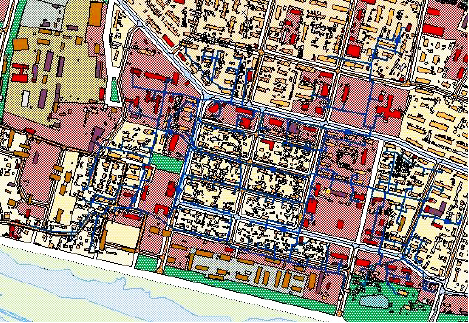 Схема квартальных тепловых сетей от БМК № 1 п. ИгримКомпенсация температурных деформаций трубопроводов осуществляется за счет использования участков самокомпенсации (углов поворота трассы), сильфонных компенсаторов и П-образных компенсаторов. Тепловые сети, тепловые камеры и ИТП потребителей не оборудованы контрольно-измерительными приборами. Тепловые сети оборудованы фланцевой и муфтовой запорной арматурой.Максимально допустимое давление во внутренних системах 6,0 кгс/см2.Тепловые сети от котельной № 2 п. ИгримТепловая сеть двухтрубная, вывод из котельной (Dу=300 мм), обеспечивает расчетную нагрузку отопления – 6,021 Гкал/ч. Общая протяженность сетей в двухтрубном исчислении 14 372 м.Сеть тупиковая. Прокладкатрубопроводов подземная бесканальная. Подземная прокладка выполнена на средней глубине заложения 0,8-1,2 м.На всем протяжении тепловой сети установлены тепловые камеры. Тепловые камеры выполнены из железобетона ив трубном исполнении Д=1200мм и 1400мм и представляют собой конструкцию площадью 6 м2.Тепловые камеры предназначены для размещения и обслуживания в них регулирующей и запорной арматуры, а также контрольно-измерительных приборов, дренажных устройств и воздушников. Размещаются тепловые камеры в местах ответвлений тепловой сети от главной магистрали.Тепловые камеры оборудованы люками. Дно камеры выполнено с уклоном 0,002 в сторону водосборного приямка.100 % тепловых сетей введены в эксплуатацию до 1998 года. Перекладка тепловых сетей после 2003 года осуществлялась очень в незначительных количествах. Изоляция тепловых сетей выполнена из минеральной ваты. Для защиты основного слоя изоляции от увлажнения поверх изоляции выполнен покровный слой из рубероида.Существующий температурный график тепловых сетей – 95/70 °С, регулирование отпуска теплоты осуществляется на котельной. Принято качественное регулирование по отопительной нагрузке. Системы отопления потребителей присоединены к тепловой сети непосредственно без использования смешивающих устройств.Максимальное давление в подающем трубопроводе 5,0-5,2 кгс/см2.Максимально допустимое давление во внутренних системах 5,7 кгс/см2.Компенсация температурных деформаций трубопроводов осуществляется за счет использования участков самокомпенсации (углов поворота трассы), П-образных компенсаторов.Схема тепловых сетей в границах жилой застройки, представлена на рисунке 10.Тепловые сети от котельной № 3 п. ИгримТепловая сеть двухтрубная, вывод из котельной (Dу=150 мм), обеспечивает расчетную нагрузку отопления – 1,9 Гкал/ч. Общая протяженность сетей в двухтрубном исчислении 4 332 м.Сеть тупиковая. Прокладка трубопроводов подземная бесканальная. Подземная прокладка выполнена на средней глубине заложения 0,8-1,2 м.Изоляция тепловых сетей выполнена из минеральной ваты. Для защиты основного слоя изоляции от увлажнения поверх изоляции выполнен покровный слой из рубероида.Существующий температурный график тепловых сетей – 95/70 °С, регулирование отпуска теплоты осуществляется на котельной. Принято качественное регулирование по отопительной нагрузке. Системы отопления потребителей присоединены к тепловой сети непосредственно без использования смешивающих устройств.Компенсация температурных деформаций трубопроводов осуществляется за счет использования участков самокомпенсации (углов поворота трассы), П-образных компенсаторов.Схема тепловых сетей в границах жилой застройки, представлена на рисунке 8.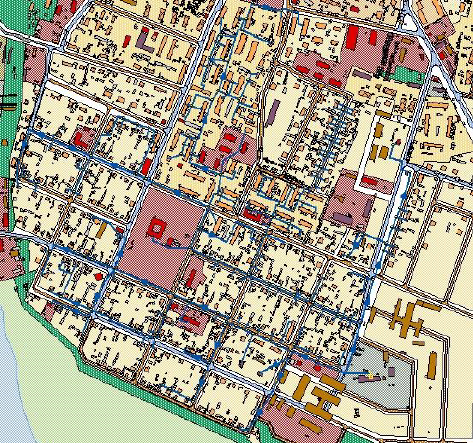 Схема централизованного теплоснабжения от котельной № 2 п. Игрим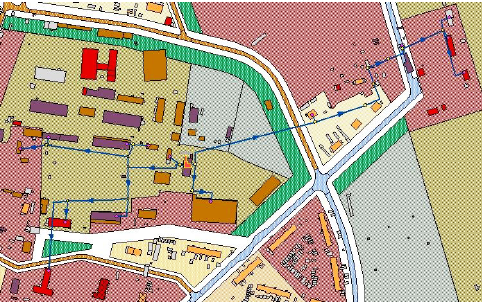 Схема тепловых сетей от котельной № 3 п. ИгримТепловые сети от котельной № 4 п. ИгримТепловая сеть от котельной двухтрубная, один вывод из котельной (Dу=300 мм), обеспечивают расчетную нагрузку отопления – 11,06 Гкал/ч. Общая протяженность сетей 17 180 м сетей в двухтрубном исчислении.Сеть тупиковая. Прокладкатрубопроводов подземная бесканальная.Тепловая изоляция трубопроводов системы отопления выполнена из минеральной ваты и пенополиуретана (ППУ) с покровным слоем из полиэтилена. Пенополиуретан на сегодняшний день обладает наиболее эффективными теплоизолирующими свойствами. Коэффициент теплопроводности труб в ППУ изоляции – 0,038 Вт/(м К). Срок службы труб в ППУ изоляции менее 25 лет.На источнике тепловой энергии принят качественный способ регулирования отпуска тепловой энергии по отопительной нагрузке с расчетными параметрами  95/70 °С.На тепловых сетях устройства автоматического регулирования и защиты тепловых сетей не предусмотрены.Присоединение систем отопления потребителей к тепловой сети -непосредственное, без использования смешивающих устройств.Схема тепловых сетей в границах жилой застройки, представлена на рисунке 10.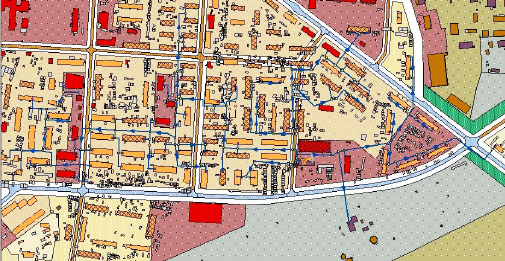 Схема централизованного теплоснабжения от котельной № 4 п. ИгримДля восприятия веса трубопровода на всем протяжении тепловой сети установлены неподвижные опоры. Неподвижные опоры фиксируют трубопровод, делят его на независимые в отношении температурных деформаций участки и воспринимают вертикальные нагрузки и горизонтальные усилия вдоль оси теплопроводов, возникающие от компенсаторов и участков самокомпенсации. Компенсация температурных деформаций трубопроводов осуществляется за счет использования участков самокомпенсации (углов поворота трассы), сильфонных и П-образных компенсаторов. Тепловые сети, тепловые камеры не оборудованы контрольно-измерительными приборами. Тепловые сети оборудованы фланцевой и муфтовой запорной арматурой.Максимально допустимое давление во внутренних системах 6,0 кгс/см2.Фактическое давление у потребителей 5,7 кгс/см2.Тепловые сети от котельной № 5 п. ИгримТепловая сеть от котельной двухтрубная, один вывод из котельной (Dу=300 мм), обеспечивают расчетную нагрузку отопления – 2,47 Гкал/ч. Общая протяженность сетей 8742 м сетей в двухтрубном исчислении.Сеть тупиковая. Прокладка трубопроводов подземная бесканальная.Тепловая изоляция трубопроводов системы отопления выполнена из минеральной ваты и пенополиуретана (ППУ) с покровным слоем из полиэтилена. На источнике тепловой энергии принят качественный способ регулирования отпуска тепловой энергии по отопительной нагрузке с расчетными параметрами  95/70 °С.На тепловых сетях устройства автоматического регулирования и защиты тепловых сетей не предусмотрены.Присоединение систем отопления потребителей к тепловой сети -непосредственное, без использования смешивающих устройств.Схема тепловых сетей в границах жилой застройки, представлена на рисунке 11.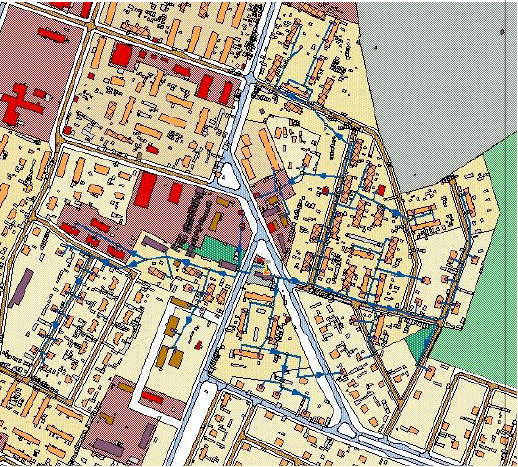 Схема централизованного теплоснабжения от котельной № 5 п. ИгримДля восприятия веса трубопровода на всем протяжении тепловой сети установлены неподвижные опоры. Неподвижные опоры фиксируют трубопровод, делят его на независимые в отношении температурных деформаций участки и воспринимают вертикальные нагрузки и горизонтальные усилия вдоль оси теплопроводов, возникающие от компенсаторов и участков самокомпенсации. Компенсация температурных деформаций трубопроводов осуществляется за счет использования участков самокомпенсации (углов поворота трассы), сильфонных и П-образных компенсаторов. На всем протяжении тепловой сети установлены тепловые камеры. Тепловые камеры выполнены из железобетона и в трубном исполнении Д=1200мм и 1400мм и представляют собой конструкцию площадью 6 м2. Тепловые камеры предназначены для размещения и обслуживания в них регулирующей и запорной арматуры, а также контрольно-измерительных приборов, дренажных устройств и воздушников. Тепловые камеры размещены в местах ответвлений тепловой сети от главной магистрали. Тепловые камеры оборудованы люками. Дно камеры выполнено с уклоном в сторону водосборного приямка.100 % тепловых сетей введены в эксплуатацию до 1998 года. Перекладка тепловых сетей после 2003 года осуществлялась очень в незначительных количествах. Тепловые сети, тепловые камеры не оборудованы контрольно-измерительными приборами. Тепловые сети оборудованы фланцевой и муфтовой запорной арматурой.Тепловые сети от котельной № 6 п. ВанзетурТепловая сеть от котельной двухтрубная, один вывод из котельной (Dу=150 мм), обеспечивают расчетную нагрузку отопления – 0,728 Гкал/ч. Трубопроводы тепловых сетей посёлка находятся в ведении МУП «Теплосети Игрим» (общая протяженность 5,578 км).Трубопроводы проложены надземлей в деревянном коробе и под землей бесканально. Компенсация температурных расширений решена с помощью углов поворота теплотрассы и П-образных компенсаторов. В качестве тепловой изоляции используется минеральная вата и пенополиуретан. Период проектирования сетей – от 1959 г. по 2004 г. В тепловых сетях п. Ванзетур используются трубопроводы различных диаметров от Ду 20 мм до Ду 150 мм (рисунок 12).Характеристика тепловых сетей котельной № 6Протяженность тепловых сетей п. Ванзетур и их материальная характеристика с указанием года ввода в эксплуатацию представлены в таблице 40.Протяженность и материальная характеристика тепловых сетей котельной № 6Сеть тупиковая. Схема тепловой сети от котельной № 6 п. Ванзетур представлена на рисунке 13.На тепловых сетях устройства автоматического регулирования и защиты тепловых сетей не предусмотрены.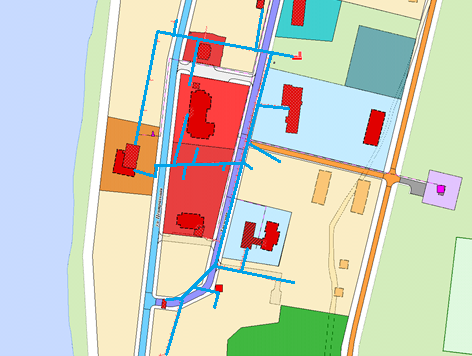 Схема централизованного теплоснабжения от котельной №6 п. ВанзетурПотребители системы отопления подключены к тепловой сети, работающей по температурному графику 95/70 °С. Схема присоединения установок отопления потребителей к тепловой сети – непосредственное присоединение без использования смешивающих устройств.Тепловые сети и ИТП потребителей не оборудованы контрольно-измерительными приборами. Тепловые сети оборудованы фланцевой и муфтовой запорной арматурой.Максимально допустимое давление во внутренних системах 6,0 кгс/см2.Тепловые сети от котельной № 9 п. ИгримТепловая сеть от котельной двухтрубная, один вывод из котельной (Dу=89 мм), обеспечивают расчетную нагрузку отопления – 0,042 Гкал/ч. Общая протяженность сетей 1000 м сетей в двухтрубном исчислении.Сеть тупиковая. Прокладка трубопроводов подземная бесканальная.Тепловая изоляция трубопроводов системы отопления выполнена из пенополиуретана (ППУ) с покровным слоем из полиэтилена. На источнике тепловой энергии принят качественный способ регулирования отпуска тепловой энергии по отопительной нагрузке с расчетными параметрами 95/70 °С.Присоединение систем отопления потребителей к тепловой сети -непосредственное, без использования смешивающих устройств.Компенсация температурных деформаций трубопроводов осуществляется за счет использования участков самокомпенсации (углов поворота трассы) и сильфонных компенсаторов. Основная магистральная трасса проложена в 2014 году.Параметры тепловых сетей, включая год начала эксплуатации, тип изоляции, тип компенсирующих устройств, тип прокладки, краткую характеристику грунтов в местах прокладки с выделением наименее надежных участков, определением их материальной характеристики и тепловой нагрузки потребителей, подключенных к таким участкамСведения о параметрах тепловых сетей, включая год начала эксплуатации, тип изоляции, тип компенсирующих устройств, тип прокладки отражены в пп. 1.3.1-1.3.2. Кратка характеристика грунтов. Городское поселение Игрим расположено в серединной части России. Оно занимает центральную часть Западно-Сибирской равнины. Pельеф представлен сочетанием равнин, предгорий и гор. Выделяются возвышенные равнины (150-301 м), низменные (100-150 м), а также низины (менее 100 м). Почвенный покров отличается большим разнообразием. На приречных дренированных участках развивается подзолистый почвообразовательный процесс. На водоразделах со слабым поверхностным и грунтовым стоком преобладают полугидроморфные почвы, которые в центральной части обычно сменяются болотными. На породах тяжёлого механического состава встречаются глеезёмы и глееподзолистые почвы, на песчаных и супесчаных породах – иллювиально-железистые, иллювиально-железисто-гумусовые и иллювиально-гумусовые подзолы.Самый крупный водоток на территории городского поселения - река Северная Сосьва. Длина реки — 754 км, площадь её водосборного бассейна — 98 300 км². Образуется слиянием рек Большая и Малая Сосьва. Впадает в реку Обь слева (рукав Малая Обь) на 287 км от её устья.Растительность представлена сообществами лесов, болот, лугов, водоёмов, горных тундр. Лесистость территории округа составляет 52,1%. Доминирует зона средней тайги. Она представлена темнохвойными, светлохвойными, мелколиственными и смешанными лесами. В них произрастают ель, кедр, лиственница, пихта, сосна. К поймам рек, низинам приурочена луговая растительность. Леса и болота богаты плодово-пищевыми видами растительности: клюквой, брусникой, черникой, голубикой, смородиной, морошкой, малиной, шиповником, черёмухой, рябиной.На основании вышеперечисленных оценочных параметров выделяются следующие территории по инженерно-строительным условиям.К территориям благоприятным для градостроительного освоения относятся: участки полого-холмистых равнин. К территориям ограниченно благоприятным для градостроительного освоения относятся:плоские переувлажненные равнины с характерным близким залеганием грунтовых вод, процессами заболачивания; грунты оснований представлены валунными и щебнистыми супесями и песками, безвалунными и галечными песками и супесями, безвалунными глинами и суглинками, маломощным торфом (до 0,5 м);холмистый рельеф с уклонами поверхности до 15 %; понижения заболочены, нередко идут процессы торфообразования; на склонах идет активное развитие эрозионных процессов; глубокие врезы речных долин. К территориям неблагоприятным для градостроительного освоения относятся:участки грядово-холмистого рельефа с уклоном поверхности более 15 % и перепадами относительных высот до 160 метров; распространены обнаженные и местами обрывистые склоны;болота с мощностью торфа более 2 м.Описание типов и количества секционирующей и регулирующей арматуры на тепловых сетяхЗапорная и регулирующая арматура тепловых сетей располагается:- на выходе из источников тепловой энергии;- в узлах на трубопроводах ответвлений;- в индивидуальных тепловых пунктах непосредственно у потребителей.Основным видом запорной арматуры на тепловых сетях являются затворы дисковые поворотные.В последние годы при капитальном ремонте и прокладке новых участков тепловых сетей предпочтение отдается в установке шаровых клапанов.Описание типов и строительных особенностей тепловых пунктов, тепловых камер и павильоновДля обслуживания отключающей арматуры при подземной прокладке на сетях установлены теплофикационные камеры. В тепловой камере установлены затворы дисковые поворотные, требующие постоянного доступа и обслуживания. Тепловые камеры выполнены в основном из сборных железобетонных конструкций, оборудованных приямками, воздуховыпускными и сливными устройствами. Высота камеры 1,8 м. Днище камеры устроено с уклоном 0,002 в сторону водосборного приямка. Описание графиков регулирования отпуска тепла в тепловые сети с анализом их обоснованности.Котельная №1 п. Игрим работает по утвержденному температурному графику 95 / 70 °С (рисунок 16). Регулирование отпуска тепловой энергии – качественное.Применение данного температурного графика в системах отопления потребителей, позволяет значительно упростить и удешевить устройство абонентских вводов потребителей, так как в данном случае появляется возможность использовать непосредственное присоединение систем отопления без применения смешивающих устройств (элеваторов, насосов).Температурный график является обоснованным.Тепловые сети имеют запас пропускной способности. Температурный график тепловой сетиНа рисунке 15 показан график годового потребления тепловой энергии на цели отопления от котельной № 1 п. Игрим. Годовое потребление тепловой энергии от котельной № 1 п. ИгримКотельная № 2 п. Игрим работает по утвержденному температурному графику для системы отопления - 95 / 70 °С. Регулирование отпуска тепловой энергии – качественное, заключающееся в изменении температуры теплоносителя в зависимости от изменения температуры наружного воздуха. Температурный график является обоснованным.На рисунке 16 показан график годового потребления тепловой энергии. Годовое потребление тепловой энергии от котельной № 2 п. ИгримКотельная №3 п. Игрим работает по утвержденному температурному графику для системы отопления -95 / 70 °С. Используемый температурный график показан на рисунке 20.Регулирование отпуска тепловой энергии – качественное, заключающееся в изменении температуры теплоносителя в зависимости от изменения температуры наружного воздуха.Температурный график является обоснованным.На рисунке 17 показан график годового потребления тепловой энергии. 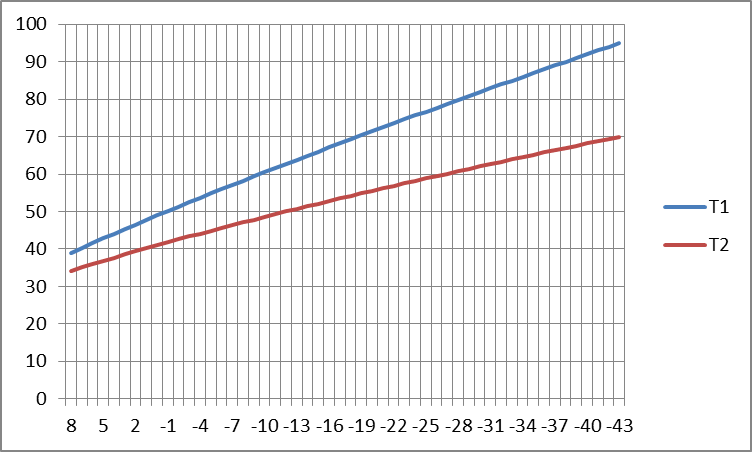 Температурный график тепловой сети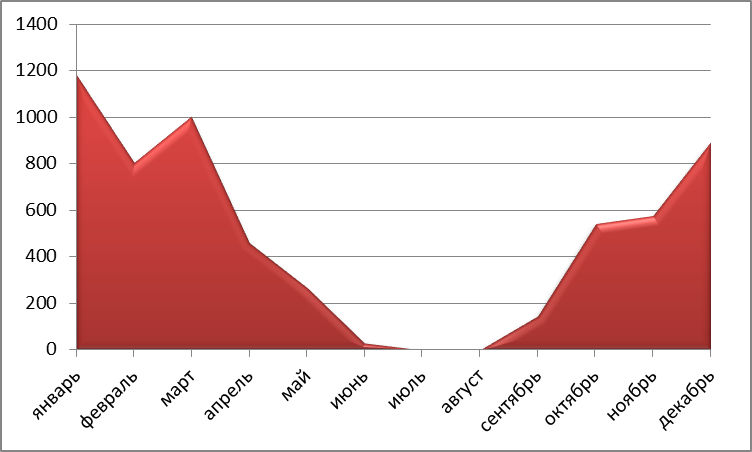 Годовое потребление тепловой энергии от котельной № 3 п. ИгримКотельная №4 п. Игрим работает по утвержденному температурному графику для системы отопления - 95 / 70 °С. Регулирование отпуска тепловой энергии – качественное, заключающееся в изменении температуры теплоносителя в зависимости от изменения температуры наружного воздуха. Температурный график является обоснованным.На рисунке 19 показан график годового потребления тепловой энергии. 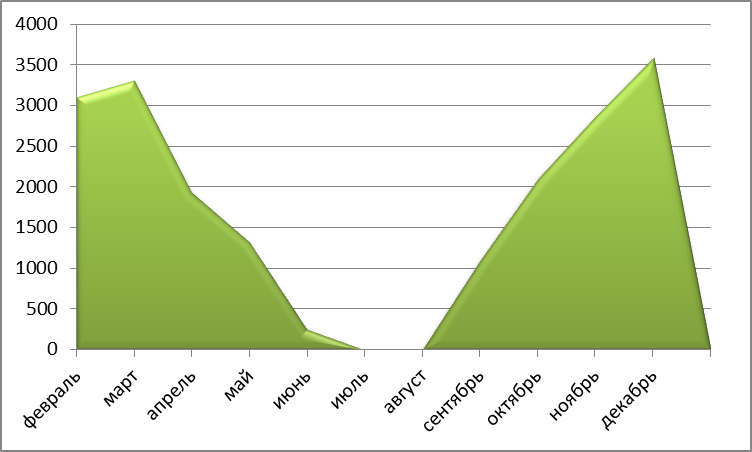 Годовое потребление тепловой энергии от котельной №4 пгт ИгримКотельная № 5 п. Игрим работает по утвержденному температурному графику для системы отопления -95 / 70 °С. Регулирование отпуска тепловой энергии – качественное, заключающееся в изменении температуры теплоносителя в зависимости от изменения температуры наружного воздуха. Температурный график является обоснованным.На рисунке 20 показан график годового потребления тепловой энергии. 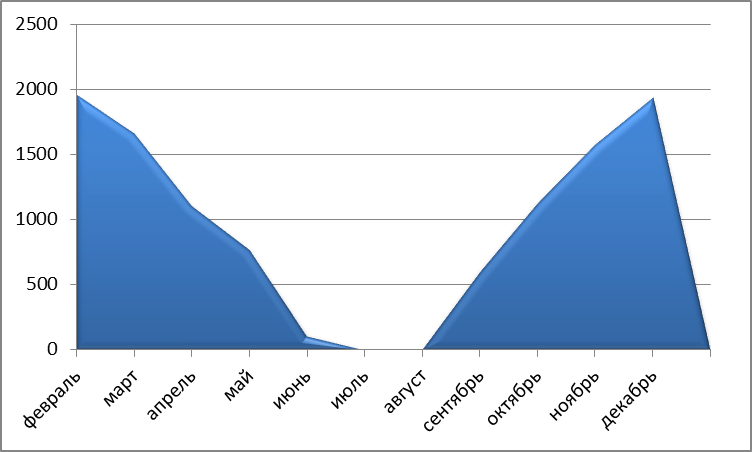 Годовое потребление тепловой энергии от котельной № 5 п. ИгримКотельная № 6 п. Ванзетур работает по утвержденному температурному графику для системы отопления -95 / 70 °С. Регулирование отпуска тепловой энергии – качественное, заключающееся в изменении температуры теплоносителя в зависимости от изменения температуры наружного воздуха. Температурный график является обоснованным.Котельная № 9 п. Игрим работает по утвержденному температурному графику для системы отопления - 95 / 70 °С. Регулирование отпуска тепловой энергии – качественное, заключающееся в изменении температуры теплоносителя в зависимости от изменения температуры наружного воздуха. Температурный график является обоснованным.Котельная БМК № 1 п. Игрим работает по утвержденному температурному графику для системы отопления - 95 / 70 °С. Регулирование отпуска тепловой энергии – качественное, заключающееся в изменении температуры теплоносителя в зависимости от изменения температуры наружного воздуха. Температурный график является обоснованным.Фактические температурные режимы отпуска тепла в тепловые сети и их соответствие утвержденным графикам регулирования отпуска тепла в тепловые сети.При анализе отчетов по котельным гп. Игрим, выявлены единичные случаи снижения температуры в подающем трубопроводе и превышения температуры. Среднее отклонение температуры теплоносителя от нормативных показателей за 2014 год не превышает 3% («Типовая инструкция по технической эксплуатации систем транспорта и распределения тепловойэнергии (тепловых сетей)» РД 153-34.0-20.507-98:"2.3.4. Организация, эксплуатирующая тепловые сети, как ответственный представитель теплоснабжающей  организации  обязана  поддерживать  температуру сетевой воды в подающем трубопроводе на границе эксплуатационной ответственности в соответствии с приложенным к договору температурным графиком, не допуская отклонений среднесуточной температуры более, чем указано в договоре; если в договоре не указаны допустимые отклонения, то они должны приниматься равными плюс-минус 3%...").  Следует отметить превышение температуры в обратном трубопроводе на протяжении всего отопительного сезона относительно утвержденного графика. Это свидетельствует о недостаточном теплосъеме в системах отопления потребителей и разбалансированности местных систем отопления.Гидравлические режимы и пьезометрические графики тепловых сетейСуществующие гидравлические режимы в полной мере обеспечивают передачу теплоносителя до удаленных потребителей.Статистика отказов тепловых сетей (аварийных ситуаций) за последние 5 летСущественные отказы тепловых сетей (аварии, инциденты) за последние 5 лет в городском поселении Игрим отсутствуют.Статистика восстановлений (аварийно-восстановительных ремонтов) тепловых сетей и среднее время, затраченное на восстановление работоспособности тепловых сетей, за последние 5 летАварийно-восстановительные ремонтные работы, как правило, проводятся в сжатые сроки в пределах средней статистики затрачиваемого времени. Данные таблицы включают интервалы времени: от момента выявления дефекта после проведения работ по вскрытию, отключения участка, заполнения и проведения работ с закрытием аварийной заявки. Не учтены технологические операции по доставке дежурных бригад к месту возможной аварии, оперативные переключения по выявлению участка с повышенным расходом и время согласования на разработку грунта с владельцами смежных объектов инженерной инфраструктуры.Среднее время, затрачиваемое на восстановление работоспособности тепловых сетей в отопительный период в зависимости от диаметра трубопровода:Описание процедур диагностики состояния тепловых сетей и планирования капитальных (текущих) ремонтовСистема диагностики тепловых сетей предназначена для формирования пакета данных о состоянии тепломагистралей городского поселения Игрим. В условиях ограниченного финансирования целесообразно планировать и производить ремонты тепловых сетей исходя из их реального состояния, а не в зависимости от срока службы. При этом предпочтение имеют неразрушающие методы диагностики. Заоснову описания процедур диагностики состояния тепловых сетей принят РД 102-008-2002 «Инструкция по диагностике технического состояния трубопроводов бесконтактным магнитометрическим методом» (Минэнерго).Начинать диагностику состояния тепловой сети необходимо с анализа проектной, исполнительной и эксплуатационной документации. Анализ проектной и эксплуатационной документации можнопроводитьв соответствии с РД 39-132-94 «Правила по эксплуатации, ревизии, ремонту и отбраковке нефтепромысловыхтрубопроводов» (Минтопэнерго), или в соответствии с РД 12-411-01 «Инструкция по диагностированию технического состояния подземных стальных газопроводов» (Госгортехнадзор). Результаты анализа проектной, исполнительной и эксплуатационной документации рекомендуется оформлять по следующей форме: (форма 1 РД 102-008-2002).Исходные данные для анализа проектной, исполнительной и эксплуатационной документации: 1. Наименование и принадлежность организации, эксплуатирующей трубопровод;2. Полное наименование, назначение и шифр трубопровода, год ввода в эксплуатацию;3. Общая длина трубопровода, м; план-схема и профиль трассы трубопровода с привязками к надземным сооружениям, водным преградам, переходам через дороги, пересечениям, врезкам к т.п.;4. Проектное давление, МПа;5. Рабочее давление, MПa;6. Сведения о коррозионной агрессивности транспортируемого продукта иокружающего грунта (опасность питтингообразования по ИСО 11463, биокоррозиипо РД 39-3-973-83 расчетные данные о скорости локальной коррозии по номинальным показателям);7. Сведения о количестве, причинах отказов (аварий) и выполненных ремонтов трубопровода с привязками по участкам трассы;8. Даты проведения предыдущих диагностических обследований, основные выводы по их результатам, организация-исполнитель;9. Дополнительная информация.Затем производится осмотр трассы трубопровода. Рекомендуется его выполнять в соответствии с РД 34-10-130-96 «Инструкция по визуальному и измерительному контролю» (Минтопэнерго) для получения информации отекущем состояниитепловой сети и уточнения объема подготовительных работ. Результаты осмотра рекомендуется оформлять по форме 2 РД 102-008-2002.Результаты визуального осмотра трассы тепловой сетиЗатем приступают к подготовительным работам, которые выполняют до начала проведения диагностических работ. К диагностике состояния тепловых сетей приступают после окончания всехподготовительных работ. Во время работ по обследованию ведется Полевой журнал обследования по форме 3 РД 102-008-2002.Полевой журнал магнитометрического обследованияПорезультатамполевогоэтапамагнитометрическогообследованиясоставляется Протокол по форме 4 РД 102-008-2002.Форма протокола магнитометрического обследованияПосле окончания полевогоэтапа обследования в стационарных условиях осуществляют камеральную обработку данных. Её осуществляют с целью уточнения координат участков тепловой сети, а также оценки опасности дефектов и общего напряженного состояния тепловой сети для ранжирования её участков поклассам технического состояния. По результатам обработки данных составляют «Ведомость выявленных аномалий».По результатам анализа всей собранной информации оформляется «Заключениео техническом состоянии объекта диагностики». В процессе формирования Заключения полученную информацию систематизируют с отражением основных результатов в виде таблиц, графиков и совмещенной ситуационной план-схемы трассы тепловой сети. При помощи различных методов диагностики технического состояния тепловой сети можно ответить на вопрос – какие участки нуждаются в первоочередной замене, а на каких можно обойтись локальными ремонтными работами. В зависимости от этого следует осуществлять планирование капитальных (текущих) ремонтов. Существующее разнообразие видов диагностирования тепловых сетей методами неразрушающего контроля позволяет получить полную и точную картину технического состояния.Методы технической диагностики, применяемые при эксплуатации тепловых сетейОпресcовка на прочность повышенным давлением. Метод применяется и был разработан с целью выявления ослабленных мест трубопровода в ремонтный период и исключения появления повреждений в отопительный период. Он имел долгий период освоения и внедрения, но в настоящее время показывает низкую эффективность 20 – 40 % . То есть только 20% повреждений выявляется времонтный период и 80 % уходит на период отопления. Метод применяется в комплексе оперативной системы сбора и анализа данных о состоянии теплопроводов. Методы технической диагностики, не нашедшие применения при эксплуатации тепловых сетейМетод акустической диагностики. Применение данного метода предполагает использование корреляторы усовершенствованной конструкции. Акустическая диагностика имеет перспективу как информационная составляющая в комплексе методов мониторинга состояния действующих теплопроводов, он хорошо вписывается в процесс эксплуатации и конструктивные особенности прокладок ТС.Метод акустической эмиссии. Метод, проверенный в мировой практике и позволяющий точно определять местоположение дефектов стального трубопровода, находящегося под изменяемым давлением, но по условиям применения на действующих ТС имеет ограниченную область использования.Метод магнитной памяти металла. Метод хорош для выявления участков с повышенным напряжением металла при непосредственном контакте с трубопроводом ТС. Используется там, где можно прокатывать каретку по голому металлу трубы, этим обусловлена и ограниченность его применения.Метод «Wavemaker» - данная современная ультразвуковая система предназначена для оценки состояния трубопроводов и позволяет быстро обнаруживать коррозию и другие дефекты на наружных и внутренних поверхностях тепловых сетей (так называемая система скринингового тестирования труб).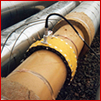 Метод направленных волн, используемых при контроле, полностью отличается от методов, используемых при традиционных способах УЗК. Вместо сканирования области трубы, расположенного непосредственно под датчиками, направленные волны путешествуют вдоль тела трубы. Это позволяет проинспектировать десятки метров трубы при помощи кольца датчиков, расположенных в одном месте.Метод наземного тепловизионного обследования с помощью тепловизораПри доступной поверхности трассы, желательно с однородным покрытием, наличием точной исполнительной документации, с применением специального программного обеспечения, может очень хорошо показывать состояние обследуемого участка. По вышеназванным условиям применение возможно только на 10% старых прокладок тепловых сетей. В некоторых случаях метод эффективен для поиска утечек.Метод магнитной томографии металла теплопроводов с поверхности землиМетод имеет мало статистики и пока трудно сказать о его эффективности в условиях поселения.Тепловая аэросъемка в ИК-диапазоне. Метод очень эффективен для планирования ремонтов и выявления участков с повышенными тепловыми потерями. Съемку необходимо проводить весной (март-апрель) и осенью (октябрь-ноябрь), когда система отопления работает, но снега на земле нет. Недостатком метода является высокая стоимость проведения обследования. На предприятии должен быть организован ремонт тепловых сетей – капитальный и текущий. На все виды ремонта тепловых сетей должны быть составлены перспективные и годовые графики. Графики капитального и текущего ремонтов разрабатываются на основе результатов анализа проведенной диагностики ивыявленных дефектов. Порядок проведения текущих и капитальных ремонтов тепловых сетей регламентируется следующими документами: Типовая инструкция по технической эксплуатации тепловых сетей систем коммунального теплоснабжения (утверждена приказом Госстроя России от 13.12.2000. № 285 и согласована с Госгортехнадзором России и Госэнергонадзором Минэнерго России);Положение о системе планово-предупредительных ремонтов основного оборудования коммунальных теплоэнергетических предприятий (утверждена приказом Минжилкомхоза РСФСР от 06.04.1982 № 214);Инструкция по капитальному ремонту тепловых сетей (Утверждена приказом Минжилкомхоза РСФСР от 22.04.1985 № 220);РД 153-34.0-20.522-99 «Типовая инструкция по периодическому техническому освидетельствованию трубопроводов тепловых сетей» (утверждена РАО ЕЭС России 09.12.1999);СО 34.04.181-2003 «Правила организации технического обслуживания и ремонта оборудования, зданий и сооружений электростанций и сетей» (утвержденыРАО ЕЭС России 25.12.2003). При планировании капитальных и текущих ремонтов тепловой сети следует иметь в виду, что нормативный срок эксплуатации составляет 25 лет.Схема формирования плана проектирования перекладок на основе данных мониторинга состояния прокладок ТС представлена на рисунке 24.Описание периодичности и соответствия техническим регламентам и иным обязательным требованиям процедур летних ремонтов с параметрами и методами испытаний (гидравлических, температурных, на тепловые потери) тепловых сетейПод термином «летний ремонт» имеется ввиду планово-предупредительный ремонт, проводимый в межотопительный период. В отношении периодичности проведения так называемых летних ремонтов, а также параметров и методов испытаний тепловых сетей констатируется следующее: 1. Техническое освидетельствование тепловых сетей должно производиться не реже 1 раза в 5 лет (п.2.5 МДК 4-02.2001 «Типовая инструкция по технической эксплуатации тепловых сетей систем коммунального теплоснабжения»).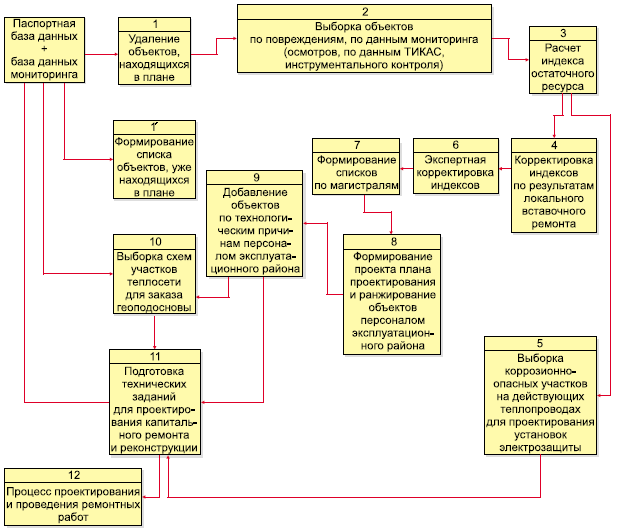 Схема формирования плана проектирования и перекладок2. Оборудование тепловых сетей, в том числе тепловые пункты и системы теплопотребления, до проведения пуска после летних ремонтов должно быть подвергнуто гидравлическому испытанию на прочность и плотность, а именно: элеваторные узлы, калориферы и водоподогреватели горячего водоснабжения и отопления давлением 1,25 рабочего, но не ниже 1 МПа (10 кгс/см2), системы отопления с чугунными отопительными приборами давлением 1,25 рабочего, но нениже 0,6 МПа (6 кгс/см2), а системы панельного отопления давлением 1 МПа (10кгс/см2) (п.5.28 МДК 4-02.2001). 3. Испытанию на максимальную температуру теплоносителя должны подвергаться все тепловые сети от источника тепловой энергии до тепловых пунктов систем теплопотребления. Данное испытание следует проводить, как правило, непосредственно перед окончанием отопительного сезона при устойчивых суточных плюсовых температурах наружного воздуха (п.1.3,1.4 РД 153-34.1-20.329-001«Методические указания по испытанию водяных, тепловых сетей на максимальную температуру теплоносителя»).Периодичность данных испытаний определяется техническим руководителем эксплуатирующей организации. За максимальную температуру следует принимать максимально достижимую температуру сетевой воды в соответствии с утвержденным температурным графиком регулирования отпуска тепла. Температура воды вобратном трубопроводе притемпературных испытаниях не должна превышать 90 °С (п.6.91 МДК 4-02-2001). Испытания тепловых сетей на максимальную температуру теплоносителя должны проводиться в соответствии сРД 153-34.1-20.329-2001 «Методические указания по испытанию водяных тепловых сетейна максимальную температуру теплоносителя». При этом следует иметь в виду, что испытание на максимальную температуру теплоносителя тепловых сетей, эксплуатирующихся длительное время и имеющих ненадежные участки, следует проводить после летнего ремонта и предварительного гидравлического испытания этих участков на прочность иплотность, но не позднее, чем за три недели до начала отопительного сезона.Запрещается одновременное проведение испытания тепловых сетей на максимальную температуру теплоносителя и гидравлического испытания тепловых сетей на прочностьи плотность.При испытании на максимальную температуру теплоносителя температура воды в обратном трубопроводе тепловой сети не должна превышать 90 °С.4. Испытанию на гидравлические потери должны подвергаться тепловые сети в целях определения эксплуатационных гидравлических характеристик трубопроводов, состояния их внутренней поверхности и фактической пропускной способности. Данный вид испытаний проводится в соответствии с РД 34.20.519-97 «Методические указания по испытанию водяных тепловых сетей на гидравлические потери». Испытания тепловых сетей на гидравлические потери должны проводиться один раз в пять лет. График этих испытаний устанавливается техническим руководителем эксплуатирующей организации (п.6.97 МДК 4-02-2001). 5. Тепловые сети должны подвергаться испытаниям для определения тепловых потерь. Целью тепловых испытаний является определение тепловых потерь различными типами прокладок и конструкциями изоляции трубопроводов, характерными для данной тепловой сети. По результатам испытаний оценивается состояние изоляции испытываемых трубопроводов в конкретных эксплуатационных условиях работы прокладок.Испытаниям следует подвергать те участки сети, у которых тип прокладки и конструкция изоляции являются характерными для данной сети, что дает возможность распространить результатыиспытаний на тепловую сеть в целом.Тепловые испытания должны производиться один раз в 5 лет. При этом выявляются изменения теплотехнических свойств изоляционных конструкций вследствие старения в процессе эксплуатации, ввода новых и реконструкции действующих тепловых сетей (РД 34.09.255-97).Все виды испытаний должны проводиться раздельно. Совмещение во времени двух видов испытаний не допускается.На каждый вид испытаний должна быть составлена рабочая программа, которая утверждается главным инженером ОЭТС.При получении тепловой энергии от источника тепла, принадлежащего другой организации, рабочая программа согласовывается с главным инженером этой организации.За два дня до начала испытаний утвержденная программа передается диспетчеру ОЭТС и руководителю источника тепла для подготовки оборудования и установления требуемого режима работы сети.Рабочая программа испытания должна содержать следующие данные:задачи и основные положения методики проведения испытания;перечень подготовительных, организационных и технологических мероприятий;последовательность отдельных этапов и операций во время испытания;режимы работы оборудования источника тепла и тепловой сети (расход и параметры теплоносителя во время каждого этапа испытания);схемы работы насосно-подогревательной установки источника тепла при каждом режиме испытания;схемы включения и переключений в тепловой сети;сроки проведения каждого отдельного этапа или режима испытания;точки наблюдения, объект наблюдения, количество наблюдателей в каждой точке;оперативные средства связи и транспорта;меры по обеспечению техники безопасности во время испытания;список ответственных лиц за выполнение отдельных мероприятий.Руководитель испытания перед началом испытания должен:проверить выполнение всех подготовительных мероприятий;организовать проверку технического и метрологического состояния средств измерений согласно нормативно-технической документации;проверить отключение предусмотренных программой ответвлений и тепловых пунктов; провести инструктаж всех членов бригады и сменного персонала по их обязанностям во время каждого отдельного этапа испытания, а также мерам по обеспечению безопасности непосредственных участников испытания и окружающих лиц.Гидравлическое испытание на прочность и плотность тепловых сетей, находящихся в эксплуатации, должно быть проведено после капитального ремонта до начала отопительного периода. Испытание проводится по отдельным отходящим от источника тепла магистралям при отключенных водонагревательных установках источника тепла, отключенных системах теплопотребления, при открытых воздушниках на тепловых пунктах потребителей. Магистрали испытываются целиком или по частям в зависимости от технической возможности обеспечения требуемых параметров, а также наличия оперативных средств связи между диспетчером ОЭТС, персоналом источника тепла и бригадой, проводящей испытание, численности персонала, обеспеченности транспортом.Каждый участок тепловой сети должен быть испытан пробным давлением, минимальное значение которого должно составлять 1,25 рабочего давления. Значение рабочего давления устанавливается техническим руководителем ОЭТС всоответствии с требованиями Правил устройства и безопасной эксплуатации трубопроводов пара и горячей воды.Максимальное значение пробного давления устанавливается в соответствии с указанными правилами и с учетом максимальных нагрузок, которые могут принять на себя неподвижные опоры. В каждом конкретном случае значение пробного давления устанавливается техническим руководителем ОЭТС в допустимых пределах, указанных выше.При гидравлическом испытании на прочность и плотность давление в самых высоких точках тепловой сети доводится до значения пробного давления за счетдавления, развиваемого сетевым насосом источника тепла или специальным насосом из опрессовочного пункта.При испытании участков тепловой сети, в которых по условиям профиля местности сетевые и стационарные опрессовочные насосы не могут создать давление, равное пробному, применяются передвижные насосные установки игидравлические прессы.Длительность испытаний пробным давлением устанавливается главным инженером ОЭТС, но должна быть не менее 10 мин с момента установления расхода подпиточной воды на расчетном уровне. Осмотр производится после снижения пробного давления до рабочего.Тепловая сеть считается выдержавшей гидравлическое испытание на прочность и плотность, если при нахождении ее в течение 10 мин под заданным пробным давлением значение подпитки не превысило расчетного.Температура воды в трубопроводах при испытаниях на прочность и плотность не должна превышать 40 °С.Периодичность проведения испытания тепловой сети на максимальную температуру теплоносителя (далее - температурные испытания) определяется руководителем ОЭТС.Температурным испытаниям должна подвергаться вся сеть от источника тепла до тепловых пунктов систем теплопотребления.Температурные испытания должны проводиться при устойчивых суточных плюсовых температурах наружного воздуха.За максимальную температуру следует принимать максимально достижимую температуру сетевой воды в соответствии с утвержденным температурным графиком регулирования отпуска тепла на источнике.Температурные испытания тепловых сетей, находящихся в эксплуатации длительное время и имеющих ненадежные участки, должны проводиться после ремонта и предварительного испытания этих сетей на прочность и плотность, но не позднее, чем за 3 недели до начала отопительного периода.Температура воды в обратном трубопроводе при температурных испытаниях не должна превышать 90 °С. Попадание высокотемпературного теплоносителя в обратный трубопровод не допускается во избежание нарушения нормальной работысетевых насосов и условий работы компенсирующих устройств.Для снижения температуры воды, поступающей в обратный трубопровод, испытания проводятся с включенными системами отопления, присоединенными через смесительные устройства (элеваторы, смесительные насосы) и водоподогреватели, а также с включенными системами горячего водоснабжения, присоединенными по закрытой схеме и оборудованными автоматическими регуляторами температуры.На время температурных испытаний от тепловой сети должны быть отключены:отопительные системы детских и лечебных учреждений;неавтоматизированные системы горячего водоснабжения, присоединенные по закрытой схеме;системы горячего водоснабжения, присоединенные по открытой схеме;отопительные системы с непосредственной схемой присоединения;калориферные установки.Отключение тепловых пунктов и систем теплопотребления производится первыми со стороны тепловой сети задвижками, установленными на подающем и обратном трубопроводах тепловых пунктов, а в случае неплотности этих задвижек - задвижками в камерах на ответвлениях к тепловым пунктам. В местах, где задвижки не обеспечивают плотности отключения, необходимо устанавливать заглушки.Испытания по определению тепловых потерь в тепловых сетях должны проводиться один раз в пять лет на магистралях, характерных для данной тепловой сети по типу строительно-изоляционных конструкций, сроку службы и условиям эксплуатации, с целью разработки нормативных показателей и нормирования эксплуатационных тепловых потерь, а также оценки технического состояния тепловых сетей. График испытаний утверждается техническим руководителем ОЭТС.Испытания по определению гидравлических потерь в водяных тепловых сетях должны проводиться один раз в пять лет на магистралях, характерных для данной тепловой сети по срокам и условиям эксплуатации, с целью определенияэксплуатационных гидравлических характеристик для разработки гидравлических режимов, а также оценки состояния внутренней поверхности трубопроводов.График испытаний устанавливается техническим руководителем ОЭТС.Испытания тепловых сетей на тепловые и гидравлические потери проводятся при отключенных ответвлениях тепловых пунктах систем теплопотребления.При проведении любых испытаний абоненты за три дня до начала испытаний должны быть предупреждены о времени проведения испытаний и сроке отключения систем теплопотребления с указанием необходимых мер безопасности. Предупреждение вручается под расписку ответственному лицу потребителя.Техническое обслуживание и ремонтОЭТС должны быть организованы техническое обслуживание и ремонт тепловых сетей.Ответственность за организацию технического обслуживания и ремонта несет административно-технический персонал, за которым закреплены тепловые сети.Объем технического обслуживания и ремонта должен определяться необходимостью поддержания работоспособного состояния тепловых сетей.При техническом обслуживании следует проводить операции контрольного характера (осмотр, надзор за соблюдением эксплуатационных инструкций, технические испытания и проверки технического состояния) и технологические операции восстановительного характера (регулирование и наладка, очистка, смазка, замена вышедших из строя деталей без значительной разборки, устранение различных мелких дефектов).Основными видами ремонтов тепловых сетей являются капитальный и текущий ремонты.При капитальном ремонте должны быть восстановлены исправность и полный или близкий к полному ресурс установок с заменой или восстановлением любых их частей, включая базовые.При текущем ремонте должна быть восстановлена работоспособность установок, заменены и (или) восстановлены отдельные их части.Система технического обслуживания и ремонта должна носить предупредительный характер.При планировании технического обслуживания и ремонта должен быть проведен расчет трудоемкости ремонта, его продолжительности, потребности в персонале, а также материалах, комплектующих изделиях и запасных частях.На все виды ремонтов необходимо составить годовые и месячные планы (графики). Годовые планы ремонтов утверждает главный инженер организации.Планы ремонтов тепловых сетей организации должны быть увязаны с планом ремонта оборудования источников тепла.В системе технического обслуживания и ремонта должны быть предусмотрены:подготовка технического обслуживания и ремонтов;вывод оборудования в ремонт;оценка технического состояния тепловых сетей и составление дефектных ведомостей;проведение технического обслуживания и ремонта;приемка оборудования из ремонта;контроль и отчетность о выполнении технического обслуживания и ремонта.Организационная структура ремонтного производства, технология ремонтных работ, порядок подготовки и вывода в ремонт, а также приемки и оценки состояния отремонтированных тепловых сетей должны соответствовать НТД.Описание нормативов технологических потерь (в ценовых зонах теплоснабжения - плановых потерь, определяемых в соответствии с методическими указаниями по разработке схем теплоснабжения) при передаче тепловой энергии (мощности) и теплоносителя, включаемых в расчет отпущенных тепловой энергии (мощности) и теплоносителяНа предприятиях, эксплуатирующих тепловые сети поселения, ежегодно производятся расчеты нормативных значений технологических потерь теплоносителя и тепловой энергии в тепловых сетях и системах теплопотребления. Расчеты производятся в соответствиис «Инструкцией по организациив Министерстве энергетики Российской Федерации работы по расчету и обоснованию нормативов технологических потерь при передаче тепловой энергии», утвержденной Приказом Минэнерго РФ от 30.12.2008 г. № 325. На рисунке 22 приведена доля потерь тепловой энергии в зависимости от мощности источника.В таблице 43 приведена информация об фактических нормативах технологических потерь по источникам теплоснабжения.Доля потерь тепловой энергии в зависимости от мощности источникаФактические нормативы технологических потерь по источникам Оценка фактических потерь тепловой энергии и теплоносителя при передаче тепловой энергии и теплоносителя по тепловым сетям за последние 3 годаМУП «Теплосети Игрим» определяют потери тепловой энергии в сетях расчетным способом. На рисунке 23 приведен баланс тепловой энергии от теплоснабжающих компаний, обслуживающих потребителей городского поселения Игрим.Величина потерь ежегодно утверждается комитетом по тарифам и ценовой политике. Потери находятся на уровне - 9 % от выработки тепловой энергии.Приборы учета тепловой энергии у большей части потребителей отсутствуют.Баланс тепловой энергии теплоснабжающих компанийПредписания надзорных органов по запрещению дальнейшей эксплуатации участков тепловой сети и результаты их исполненияПредписания надзорных органов по запрещению дальнейшей эксплуатации участков тепловых сетей городского поселения Игрим по состоянию на 01.07.2023 год отсутствуют.Описание наиболее распространенных типов присоединений теплопотребляющих установок потребителей к тепловым сетям, определяющих выбор и обоснование графика регулирования отпуска тепловой энергии потребителямДля потребителей получающих тепловую энергию по температурному графику 95/70 °С используется непосредственное присоединение систем отопления к тепловой сети. Схема подключения систем отопления приведена на рисунке 23.100 % систем отопления потребителей присоединены к тепловойнепосредственно. Изменение температурных графиков не предполагается. Подавляющее большинство абонентов не имеют оборудованных тепловых пунктов. Потребители одноэтажной застройки, имеющие относительно малые гидравлические сопротивления систем отопления, подключены к магистралям распределительных теплосетей, что при отсутствии дополнительных сопротивлений приводит к значительному завышению циркуляции теплоносителя через них и гидравлической разрегулировке тепловой сети в целом. 
Сведения о наличии коммерческого приборного учета тепловой энергии, отпущенной из тепловых сетей потребителям, и анализ планов по установке приборов учета тепловой энергии и теплоносителяРуководствуясь пунктом 5 статьи 13 Федерального закона от 23.11.2009г. №261-ФЗ «Об энергосбережении и о повышении энергетической эффективности и о внесении изменений в отдельные законодательные акты Российской Федерации» собственники жилых домов, собственники помещений в многоквартирных домах, введенных в эксплуатацию на день вступления Закона № 261-ФЗ в силу, обязаны в срок до 1 января 2012 года обеспечить оснащение таких домов приборами учета используемых воды, природного газа, тепловой энергии, электрической энергии, а также ввод установленных приборов учета в эксплуатацию. При этом многоквартирные дома в указанный срок должны быть оснащены коллективными (общедомовыми) приборами учета используемых коммунальных ресурсов, а также индивидуальными и общими (для коммунальной квартиры) приборами учета.Приборы коммерческого учета тепловой энергии присутствуют у части потребителей.  Расчеты с потребителями, не оборудованными приборами учета производятся по утвержденному в гп. Игрим нормативу.Существующие темпы установки приборов учета явно недостаточны и не соответствуют требованиям Федерального закона от 23.11.2009г. №261-ФЗ. Стоит также отметить, что установка приборов учета должна осуществляться с проведением комплексной реконструкции теплового пункта. Автоматизированные тепловые пункты должны иметь соответствующую автоматику, для регулирования отпуска теплоты в зависимости от погодных условий для поддержания комфортных параметров микроклимата в помещениях. Анализ работы диспетчерских служб теплоснабжающих (теплосетевых) организаций и используемых средств автоматизации, телемеханизации и связиНа котельных городского поселения Игрим регулирование отпуска тепловой энергии осуществляется вручную.Тепловые сети имеют слабую диспетчеризацию. Регулирующие и запорные задвижки в тепловых камерах не имеют средств телемеханизации. На балансе тепловых пунктов и устройств автоматического регулирования и защиты тепловых сетей нет.Уровень автоматизации и обслуживания центральных тепловых пунктов, насосных станцийВ настоящее время на территории городского поселения Игрим не используются центральные тепловые пункты и насосные станции смешения.Сведения о наличии защиты тепловых сетей от превышения давления.Сведений о наличии защиты тепловых сетей от превышения давления не предоставлено.Перечень выявленных безхозяйных тепловых сетей и обоснование выбора организации, уполномоченной на их эксплуатациюНа 01.01.2023 на территории городского поселения Игрим участки бесхозяйных тепловых сетей не выявлены. Данные энергетических характеристик тепловых сетей (при их наличии)Данные энергетических характеристик тепловых сетей городского поселения Игрим отсутствуют.Часть 4. Зоны действия источников тепловой энергииЦентрализованное теплоснабжение в гп. Игрим осуществляет теплоснабжающая организация – МУП «Теплосети Игрим».  В качестве теплоносителя в системе централизованного теплоснабжения в городском поселении Игрим используется только горячая вода. Отпуск тепла в виде пара не производится, так как в настоящее время нет парового потребителя. Система теплоснабжения закрытая, двухтрубная, способ отпуска теплоты – качественный.  Отпуск тепла потребителям производится по температурному графику 95-70 ◦С. Горячее водоснабжение осуществляется котельной № 4 и БМК №1.БМК № 1 п. Игрим имеет установленную тепловую мощность – 15,48 Гкал/ч. Присоединенная тепловая нагрузка составляет 10,15 Гкал/ч. Котельная расположена в п. Игрим Березовского района ХМАО-Югры.Для определения зоны действия котельной был использован реестр абонентов на 01.01.23 г. На рисунке 24 показана зона действия БМК № 1 п. Игрим.Котельная № 2 п. Игрим имеет установленную тепловую мощность – 33,80 Гкал/ч. Присоединенная тепловая нагрузка составляет 6,021 Гкал/ч. Котельная расположена в п. Игрим Березовского района ХМАО-Югры.Для определения зоны действия котельной был использован реестр абонентов на 01.01.23 г. На рисунке 24 показана зона действия котельной № 2 п. Игрим.Котельная № 3 п. Игрим имеет установленную тепловую мощность – 7,2 Гкал/ч. Присоединенная тепловая нагрузка составляет 1,761 Гкал/ч. Котельная расположена в п. Игрим Березовского района ХМАО-Югры.Для определения зоны действия котельной был использован реестр абонентов на 01.01.23 г. На рисунке 24 показана зона действия котельной № 3 п. Игрим.Котельная № 4 п. Игрим имеет установленную тепловую мощность – 10,32 Гкал/ч. Присоединенная тепловая нагрузка составляет 11,06 Гкал/ч. Котельная расположена в п. Игрим Березовского района ХМАО-Югры.Для определения зоны действия котельной был использован реестр абонентов на 01.01.23 г. На рисунке 24 показана зона действия котельной № 4 п. Игрим.Котельная № 5 п. Игрим имеет установленную тепловую мощность – 10,8 Гкал/ч. Присоединенная тепловая нагрузка составляет 2,47 Гкал/ч. Котельная расположена в п. Игрим Березовского района ХМАО-Югры.Для определения зоны действия котельной был использован реестр абонентов на 01.01.23 г. На рисунке 24 показана зона действия котельной № 5 п. Игрим.Котельная № 6 п. Ванзетур имеет установленную тепловую мощность – 3,2 Гкал/ч. Присоединенная тепловая нагрузка составляет 0,728 Гкал/ч. Котельная расположена в п. Ванзетур Березовского района ХМАО-Югры.На рисунке 25 показана зона действия котельной № 6 п. Ванзетур. Котельная № 9 п. Игрим имеет установленную тепловую мощность 0,516 Гкал/ч. Присоединенная тепловая нагрузка составляет 0,042 Гкал/ч.Котельная расположена в п. Игрим Березовского района ХМАО-Югры.На рисунке 26 показана зона действия котельной № 9 п. Игрим. Зоны действия источников теплоснабжения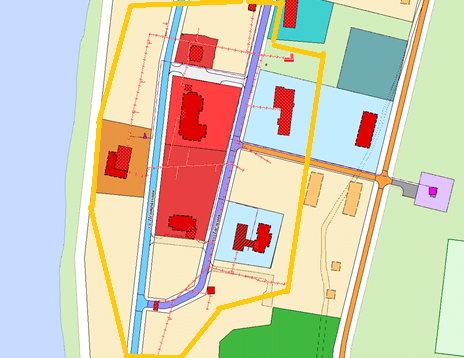 Зона действия котельной № 6 п. Ванзетур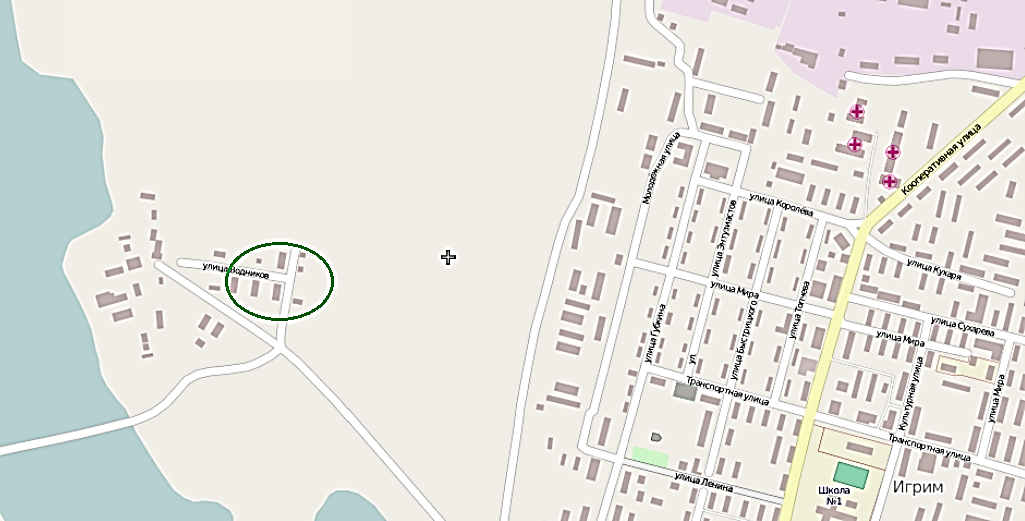 Зона действия котельной № 9 п. ИгримЧасть 5. Тепловые нагрузки потребителей тепловой энергии, групп потребителей тепловой энергии 1.5.1 Значения спроса на тепловую мощность в расчетных элементах территориального деления, в том числе значений тепловых нагрузок потребителей тепловой энергии, групп потребителей тепловой энергииРасчетные расходы теплоты потребителей в зонах действия котельных представлены в таблице 49.  Расчетная температура наружного воздуха для проектирования отопления, вентиляции и ГВС на территории городского поселения составляет - 43 °С.Общая подключенная нагрузка отопления и ГВС в границах поселения составляет 32,232 Гкал/ч. Нагрузки в границах кварталов представлены в таблице 44 и на рисунках 27-28. Расчетные тепловые нагрузки в границах кварталов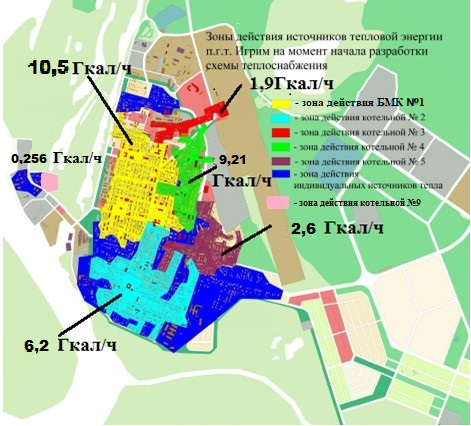 Расчетные тепловые нагрузки в границах кварталов п. Игрим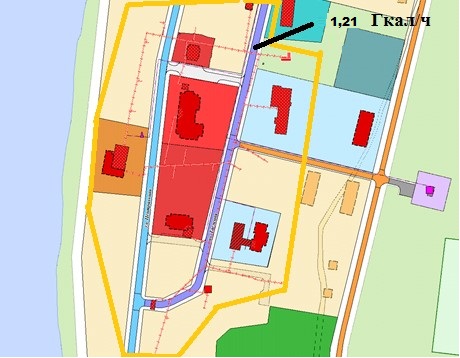 Расчетные тепловые нагрузки в границах кварталов п. Ванзетур 1.5.2	Значения расчетных тепловых нагрузок на коллекторах источников тепловой энергииТепловые нагрузки на коллекторах источников тепловой энергии по состоянию на 2023 год составляют:1.5.3 Случаи и условия применения отопления жилых помещений в многоквартирных домах с использованием индивидуальных квартирных источников тепловой энергииПрименение поквартирного отопления в многоквартирных домах на территории городского поселения Игрим не распространено. Перевод встроенных помещений в домах, отопление которых осуществляется централизованно, на поквартирные источники тепловой энергии, прямо запрещается ФЗ № 190 «О теплоснабжении». Расширение опыта перевода многоквартирных жилых домов на использование поквартирных источников не ожидается. 1.5.4 Величины потребления тепловой энергии в расчетных элементах территориального деления за отопительный период и за год в целомДля подавляющего большинства потребителей расчет за потребляемое количество теплоты осуществляется по расчетной (договорной) величине. Расчетные значения потребления тепловой энергии за год приведены в таблице 45. Как показано на диаграмме рисунка 31, 73 % годового потребления тепловой энергии приходится на жилой сектор (население), административные и прочие потребители составляют – 27 % от общего потребления тепла.Расчетные значения годового потребления тепловой энергии, ГкалРаспределение расчетных годовых тепловых нагрузок по потребителям1.5.5 Анализ существующих нормативов потребления тепловой энергии для населения на отопление и горячее водоснабжениеПриказом Департамента жилищно-коммунального комплекса и энергетикиХанты-Мансийского автономного округа - Югры от 09.12.2013 г. №26 нп "Об утверждении нормативов потребления коммунальной услуги по отоплению на территории муниципальных образований Ханты-Мансийского автономного округа - Югры" установлены следующие нормативы потребления тепловой энергии на отопление жилых зданий (таблицы 46-48).Нормативы потребления услуг по отоплению для жилых домов пгт Игрим┌──────────────────────────┬──────────────────────┬───────────────────────┐│  Категории жилых домов   │Постройки до 1999 года│ Постройки после 1999  ││                          │     включительно     │         года          ││                          ├──────────────────────┼───────────────────────┤│                          │ Для жилых и нежилых  │  Для жилых и нежилых  ││                          │   помещений, Гкал    │    помещений, Гкал    ││                          │на 1 м2 общей площади │ на 1 м2 общей площади ││                          │    всех помещений    │    всех помещений     ││                          │в многоквартирном доме│в многоквартирном доме ││                          │или жилом доме в месяц│или жилом доме в месяц │├──────────────────────────┼──────────────────────┼───────────────────────┤│1-этажные жилые дома      │        0,0377        │           -           │├──────────────────────────┼──────────────────────┼───────────────────────┤│2-этажные жилые дома      │        0,0350        │           -           │├──────────────────────────┼──────────────────────┼───────────────────────┤│3-этажные жилые дома      │          -           │        0,0140         │├──────────────────────────┼──────────────────────┼───────────────────────┤│3 - 4-этажные жилые дома  │        0,0221        │           -           │├──────────────────────────┼──────────────────────┼───────────────────────┤│4 - 5-этажные жилые дома  │          -           │        0,0122         │└──────────────────────────┴──────────────────────┴───────────────────────┘Нормативы потребления услуг по отоплению для жилых домов п. Ванзетур┌──────────────────────────┬──────────────────────┬───────────────────────┐│  Категории жилых домов   │Постройки до 1999 года│ Постройки после 1999  ││                          │     включительно     │         года          ││                          ├──────────────────────┼───────────────────────┤│                          │ Для жилых и нежилых  │  Для жилых и нежилых  ││                          │   помещений, Гкал    │    помещений, Гкал    ││                          │на 1 м2 общей площади │ на 1 м2 общей площади ││                          │    всех помещений    │    всех помещений     ││                          │в многоквартирном доме│в многоквартирном доме ││                          │или жилом доме в месяц│или жилом доме в месяц │├──────────────────────────┼──────────────────────┼───────────────────────┤│1-этажные жилые дома      │        0,0377        │        0,0168         │├──────────────────────────┼──────────────────────┼───────────────────────┤│2-этажные жилые дома      │        0,0350        │           -           │└──────────────────────────┴──────────────────────┴───────────────────────┘Фактическое потребление тепловой энергии на 1 м2 жилых помещений в среднем по п. Игрим составляет 0,054 Гкал/м2 в месяц, что превышает установленный по пгт Игрим норматив потребления тепловой энергии на отопление жилых помещений. Но в тоже время фактическое потребление тепловой энергии равное 75 ккал/ч на 1 м2, соответствует требованиям Постановления Правительства РФ от 28.03.2012 № 258 (взамен Постановления Правительства РФ от 23 мая 2006 г. № 306). Фактическое потребление тепловой энергии на 1 м2 жилых помещений по п Ванзетур составляет 0,12 Гкал/м2 в месяц, что превышает установленный по п. Ванзетур норматив потребления тепловой энергии на отопление жилых помещений и превышает показатели требования Постановления Правительства РФ от 28.03.2012 № 258.1.5.6 Сравнение величины договорной и расчетной тепловой нагрузки по зоне действия каждого источника тепловой энергииВеличины договорной и расчетной тепловой нагрузки по котельным представлены нижеДоговорные и расчетные тепловые нагрузкиИз таблицы видно, что договорные тепловые нагрузки не превышают расчетные (фактические).Часть 6. Балансы тепловой мощности и тепловой нагрузки 1.6.1 Балансы установленной, располагаемой тепловой мощности и тепловой мощности нетто, потерь тепловой мощности в тепловых сетях и расчетной тепловой нагрузки по каждому источнику тепловой энергии, а в ценовых зонах теплоснабжения - по каждой системе теплоснабженияПостановление Правительства РФ №154 от 22.02.2012 г., «О требованиях к схемам теплоснабжения, порядку их разработки и утверждения» вводит следующие понятия:Установленная мощность источника тепловой энергии - сумма номинальных тепловых мощностей всего принятого по акту ввода в эксплуатацию оборудования, предназначенного для отпуска тепловой энергии потребителям на собственные и хозяйственные нужды;Располагаемая мощность источника тепловой энергии - величина, равная установленной мощности источника тепловой энергии за вычетом объемов мощности, не реализуемой по техническим причинам, в том числе по причине снижения тепловой мощности оборудования в результате эксплуатации на продленном техническом ресурсе (снижение параметров пара перед турбиной, отсутствие рециркуляции в пиковых водогрейных котлоагрегатах и др.);Мощность источника тепловой энергии нетто - величина, равная располагаемой мощности источника тепловой энергии за вычетом тепловой нагрузки на собственные и хозяйственные нужды.В таблице 49 представлены балансы тепловой мощности по котельным гп. Игрим.Баланс тепловой мощности источника теплоснабжения1.6.2 Резервы и дефициты тепловой мощности нетто по каждому источнику тепловой энергии, а в ценовых зонах теплоснабжения - по каждой системе теплоснабженияВ таблице 50 и на рисунках 30 и 31 представлены данные о резерве тепловой мощности нетто на котельных городского поселения Игрим. Суммарный резерв тепловой мощности 52,71 Гкал/ч, что составляет 47,7 % от суммарной мощности нетто источников теплоснабжения.Баланс мощности неттоВо всех котельных подключенная нагрузка потребителей не превышает мощность источника нетто, кроме котельной п. Игрим №4.В соответствии со СНиП 41-02-2003 «Тепловые сети» на теплоисточниках аварийный резерв тепловой мощности должен составлять порядка 90 % тепловой нагрузки потребителей при выходе из работы котла с наибольшей тепловой мощностью. 
Резерв тепловой мощности нетто на источниках теплоснабжения городского поселения ИгримДанные по тепловой мощности нетто и подключенных нагрузках на источниках теплоснабжения городского поселения ИгримВ таблице 51 представлены результаты расчета резерва тепловой мощности котельных МУП «Теплосети Игрим» при выходе из строя котла с наибольшей тепловой мощностью.Как видно из представленной выше таблицы аварийный резерв тепловой мощности обеспечен на источниках №1,2,6, а не обеспечен на котельных № 3,4,5,9. 
Расчет резерва тепловой мощности котельных МУП «Теплосети Игрим»1.6.3 Гидравлические режимы, обеспечивающие передачу тепловой энергии от источника тепловой энергии до самого удаленного потребителя и характеризующие существующие возможности передачи тепловой энергии от источника к потребителюПри поверочном расчете, выполненном в программном комплексе «ZuluThermo 7.0» выявлено: - Существующий гидравлический режим обеспечивает надежную циркуляцию теплоносителя, напора сетевых насосов достаточно для работы тепловой сети; - Повсеместные случаи неравномерного распределения тепловой энергии между потребителями, вследствие которого ближайшие потребители имеют избыток «тепла», наиболее удаленные потребители имеют недостаток «тепла»; - Все тепловые сети требуют наладки; - Резерв тепловой мощности позволяет расширить зону действия источников и подключить дополнительных потребителей.1.6.4 Причины возникновения дефицитов тепловой мощности и последствий влияния дефицитов на качество теплоснабженияВ гп. Игрим дефицит тепловой мощности при расчетной температуре наружного воздуха не наблюдается ни на одной из котельных. Причиной возникновения дефицита тепловой мощности на котельных является как правило ограничение установленной тепловой мощности, а именно большой износ котельного оборудования и низкий фактический КПД работы котлоагрегатов.Локальные дефициты тепловой мощности на котельных приводят к ухудшению качества теплоснабжения потребителей при расчетных температурах наружного воздуха (и близких к ним).  1.6.5 Резервы тепловой мощности нетто источников тепловой энергии и возможности расширения технологических зон действия источников с резервами тепловой мощности нетто в зоны действия с дефицитом тепловой мощностиРезерв тепловой мощности на всех источниках тепловой энергии составляет 60,36 Гкал/ч. Дефицит тепловой мощности наблюдается на котельной №4.В схеме теплоснабжения предлагается перевести нагрузку потребителей котельной № 5 на ЦТП к котельной № 2 с устройством тепловой сети.Часть 7. Балансы теплоносителя1.7.1 Балансы производительности водоподготовительных установок теплоносителя для тепловых сетей и максимального потребления теплоносителя в теплоиспользующих установках потребителей в перспективных зонах действия систем теплоснабжения и источников тепловой энергии, в том числе работающих на единую тепловую сетьВ котельных п. Игрим (БМК № 1, котельная № 2, котельна № 4 и котельная № 9) предусмотрена водоподготовка. Для подготовки питательной воды котлового контура используется натрий-катионирование.Установка состоит из механического фильтра диаметром 0,48 м, катионитного фильтра, диаметром 0,48 м, бака раствора соли, диаметром 0,48 м. Фильтры загружены катионитом КУ-2-8. Проектная производительность установки 1,5 м3/ч на котельной № 2.  Исходной водой для химводоочистки является вода из водопроводной сети.Показатели подпиточной воды соответствуют нормативным требованиям. Показатели качества сетевой воды соответствуют нормативным требованиям.Удельные расходы соли составляют величину 118 г/г-экв, что соответствует нормативным показателям. Химическая очистка водогрейных котлов не проводилась. Повреждений поверхностей нагрева теплообменного оборудования по причине водно-химического режима за последние 5 лет не наблюдалось.На БМК № 1 для подготовки воды котлового и сетевого контуров используется установка умягчения непрерывного действия Hydrotech STF2469-9600 SEM.На котельной № 4 для подготовки воды котлового и сетевого контуров используется натрий-катионитная умягчительная установка -90-14M, производительностью 4,2 м3/ч, на котельной № 9 используется натрий-катионитная умягчительная установка -91-08М.Умягчение воды на установках TS осуществляется методом натрий-катионирования при фильтровании исходной воды через слой ионообменной смолы, регенерация которой производится раствором поваренной соли автоматически с заданной периодичностью.Объем фильтрующей загрузки составляет 84 л.В таблице 52 приведены сравнительные данные по расчетному часовому расходу воды для определения производительности водоподготовки, норме расхода воды на подпитку тепловых сетей, по фактическому часовому расходу воды на подпитку тепловых сетей и установленной производительности ВПУ котельных гп. Игрим.Сравнительные данные по расчетному часовому расходу воды для определения производительности водоподготовки, норме расхода воды на подпитку тепловых сетей, по фактическому часовому расходу воды на подпитку тепловых сетей и установленной производительности ВПУПриведенная в таблице 58 норма часового расхода воды на подпитку тепловых сетей котельных рассчитана согласно приказу Министерства энергетики РФ от 24 марта 2003 года № 115 «Об утверждении Правил технической эксплуатации тепловых энергоустановок».На всех котельных наблюдается резерв мощности ВПУ.1.7.2 Балансы производительности водоподготовительных установок теплоносителя для тепловых сетей и максимального потребления теплоносителя в аварийных режимах систем теплоснабженияОписание утвержденных балансов производительности ВПУ теплоносителя длятепловыхсетей и максимального потребления теплоносителя в аварийных режимах систем теплоснабжения, требуемоепо Постановлению Правительства № 154, может быть выполнено на основании данных расчета аварийной подпитки тепловыхсетей котельных гп. Игрим. При этом расчет аварийной подпитки тепловых сетей выполняется по СНиП 41-02-2003. В этом случае система ВПУ котельных не задействована, а аварийная подпитка осуществляется по обводной линии напрямую в тепловую сеть. Согласно п. 6.17 СНиП 41-02-2003 для открытых и закрытых систем теплоснабжения должна предусматриваться дополнительно аварийная подпитка химически не обработанной и недеаэрированной водой, расход которой принимается в количестве 2% объема воды в трубопроводах тепловых сетей и присоединенных к ним системах отопления, вентиляции и в системах горячего водоснабжения. При наличии нескольких отдельных тепловых сетей, отходящих от коллектора теплоисточника, аварийную подпитку допускается определять только для одной наибольшей по объему тепловой сети. В таблице 53 приведены данные по расчету аварийной подпитки тепловых сетей котельных гп. Игрим.Данные по расчету аварийной подпитки тепловой сети от котельных городского поселения ИгримЧасть 8. Топливные балансы источников тепловой энергии и система обеспечения топливом1.8.1 Описание видов и количества используемого основного топлива для каждого источника тепловой энергииОсновными потребителями топлива в гп. Игрим являются источники теплоснабжения - котельные. В качестве топлива на котельных используется природный газ и уголь.В таблице 54 приведен общий расход всех используемых видов топлива на выработку тепловой энергии в котельных гп. Игрим.Общий расход всех используемых видов топлива на выработку тепловой энергии в 2023 г.Потребление природного газа составило около 5534 т у.т., или 98 % от общего потребления топлива, угля – 223 т у.т., или 2 %. Изменения в структурном балансе топлива за последние 5 лет незначительны.1.8.2 Описание видов резервного и аварийного топлива и возможности их обеспечения в соответствии с нормативными требованиямиДля источников тепловой энергии МУП «Теплосети Игрим», резервным является зимнее дизельное топливо. Резервное топливо используется только на котельных № 4 и № 9, на источниках № 2, № 3, № 5, № 6 и БМК №1 резервное топливо отсутствует.1.8.3 Описание особенностей характеристик топлива в  зависимости  от  мест  поставкиКачественная характеристика угля слабоспекающегося марки ССПКВ марку ССПК объединены угли с показателем отражения витринита (R0) от 0,7 до 1,79 % с выходом летучих веществ от 22 до 32 %. Общим объединяющим признаком для них является слабая спекаемость (y – менее 6 мм), или полное ее отсутствие при выходе летучих веществ, характерном для хорошо коксующихся углей марок ОС, КС, К. Влажность свежедобытого угля марки ССПК достигает 8-9 %. Зольность колеблется от 8 до 45 %. Содержание серы обычно не превышает 0,5%. Содержание углерода колеблется от 74 до 90 %.  Угли марки ССПК используются главным образом на крупных электростанциях и в коммунально-бытовом секторе.Поставки производятся у ООО «ГАЗПРОМ ТРАНСГАЗ ЮГОРСК».Состав газа в % по объему:Метан ЭтанПропанУглекислый газ  Азот и др.     .Плотность газа . .Состав природного газа не изменяется в течении года.1.8.4 Описание использования местных видов топливаПоставки природного газа осуществляются централизованно, по газопроводу. Закупки газа производятся у ООО «ГАЗПРОМ ТРАНСГАЗ ЮГОРСК».Топливоснабжающей организацией производится ежемесячный отбор проб газа с целью определения соответствия его компонентного состава установленным нормам.Поставщиком каменного угля для котельной № 6 п. Ванзетур является ООО «Международный центр технологии и торговли». Доставка угля до п. Ванзетур производится водным путем в навигацию по р. Сосьва. Таким образом, поставка топлива приостанавливается после окончания навигации. Однако ограничений на потребление угля в эти периоды не вводилось.Разгрузка угля с барж осуществляется прямо на береговую необорудованную территорию. Место хранения угля – склад на территории котельной под открытым небом. Отсутствие приемных и складских территорий, обеспечивающих условия качественного хранения угля, снижает эффективность сжигания топлива, что в свою очередь несет дополнительные затраты и увеличивает себестоимость тепловой энергии, ухудшает экологическую обстановку.1.8.5 Описание  видов топлива (в случае, если топливом является уголь, - вид ископаемого угля в соответствии с Межгосударственным стандартом ГОСТ 25543-2013 "Угли бурые, каменные и антрациты. Классификация по генетическим и технологическим параметрам"), их доли и значения низшей теплоты сгорания топлива, используемых для производства тепловой энергии по каждой системе теплоснабженияВ качестве основного вида топлива для котельных № 2, № 3, № 4, № 5, № 9 и БМК №1 используется природный газ, для котельной № 6 используется каменный уголь. Теплота сгорания угля 7000 - 8600 ккал/кг (29,1 - 36,01 МДж/кг). 1.8.6 Описание преобладающего в поселении вида топлива, определяемого по совокупности всех систем теплоснабжения, находящихся в соответствующем поселенииПреобладающего вида топлива в городском поселении Игрим природный газ. В городском поселении имеется 7 систем теплоснабжения, одна из которых в качестве основного топлива используют каменный уголь, остальные природный газ. 1.8.7 Описание приоритетного направления развития топливного баланса поселенияИзменение основного вида топлива на котельных не предусматривается.
Часть 9. Надежность теплоснабжения1.9.1 Поток отказов (частота отказов) участков тепловых сетейСуществующее состояние надежности теплоснабжения потребителей городского поселения Игрим оценивается количеством аварийных отключений и временем восстановления теплоснабжения после аварийных отключений. Технологических нарушений в работе систем теплоснабжения, аварийных отключений и времени восстановления теплоснабжения потребителей после аварийных отключений за период с 2009 по 2016 года организациями, производящими и поставляющими тепловую энергию представлены, не были, так как отключений, длительностью более 8 часов, не зафиксировано.  При проведении анализа аварийных отключений и времени восстановления теплоснабжения потребителей после аварийных отключений должны использоваться следующие законодательные и нормативные документы: - Федеральный Закон от 21.07.97 № 116–ФЗ «О промышленной безопасности опасных производственных объектов» (с изменениями на 27 июля 2010 года); - ГОСТ Р 22.0.05-94 «Безопасность в чрезвычайных ситуациях. Техногенные чрезвычайные ситуации. Термины и определения»; - МДК 4-01.2001 «Методические рекомендации по техническому расследованию и учету технологических нарушений в системах коммунального энергоснабжения и работе энергетических организаций жилищно-коммунального комплекса» (Утверждены приказом Госстроя России от 20.08.01 № 191); -  Постановление Правительства Российской Федерации от 12 февраля 1999 года № 167 «Об утверждении Правил пользования системами коммунального водоснабжения и канализации в Российской Федерации (с изменениями на 23 мая 2006 года)». В соответствии с МДК 4-01.2001 «Методические рекомендации по техническому расследованию и учету технологических нарушений в системах коммунального энергоснабжения и работе энергетических организаций жилищно-коммунального комплекса», авариями в коммунальных отопительных котельных считаются:- разрушения (повреждения) зданий, сооружений, паровых и водогрейных котлов, трубопроводов пара и горячей воды, взрывы и воспламенения газа в топках и газоходах котлов, вызвавшие их разрушение, взрывы в топках котлов, работающих на твердом и жидком топливе, вызвавшие остановку их на ремонт; - повреждение котла (вывод его из эксплуатации во внеплановый ремонт), если объем работ по восстановлению составляет не менее объема капитального ремонта; - повреждение насосов, подогревателей, вызвавших вынужденный останов котла (котлов), приведший к снижению общего отпуска тепла более чем на 50 % продолжительностью свыше 16 часов. Технологическими отказами в коммунальных отопительных котельных считаются: - неисправность котла с выводом его из эксплуатации на внеплановый ремонт, если объем работ по восстановлению его работоспособности составляет не менее объема текущего ремонта; - неисправность насосов, подогревателей, другого вспомогательного оборудования, вызвавших вынужденный останов котла (котлов), приведший к общему снижению отпуска тепла более чем на 30, но не более 50 % продолжительностью менее 16 часов; - останов источника тепла из-за прекращения по вине эксплуатационного персонала подачи воды, топлива или электроэнергии при температуре наружного воздуха до -10 °С - более 8 часов; от -10 °С до -15 °С - более 4 часов; ниже -15 °С - более 2 часов. Функциональными отказами в коммунальных отопительных котельных считаются нарушения режима, не вызвавшие аварий и технологических отказов. Не относится к инцидентам вывод из работы оборудования по оперативной заявке для устранения мелких дефектов и неисправностей (замена прокладок и набивок, замена крепежных деталей, замена мелкой арматуры, регулировка устройств автоматики и т.п.), выявленных при осмотрах при условии, что вывод оборудования не привел к отключениям или ограничениям потребителей. Авариями в тепловых сетях считаются: - разрушение (повреждение) зданий, сооружений, трубопроводов тепловой сети в период отопительного периода при отрицательной среднесуточной температуре наружного воздуха, восстановление работоспособности которых продолжается более 36 часов; - повреждение трубопроводов тепловой сети, оборудования насосных станций, тепловых пунктов, вызвавшее перерыв теплоснабжения потребителей I категории (по отоплению) на срок более 8 часов, прекращение теплоснабжения или общее снижение более чем на 50 % отпуска тепловой энергии потребителям продолжительностью выше 16 часов. Технологическими отказами в тепловых сетях считаются: - неисправности трубопроводов тепловой сети, оборудования насосных станций, тепловых пунктов, поиск утечек, вызвавшие перерыв в подаче тепла потребителям I категории (по отоплению) свыше 4 до 8 часов, прекращение теплоснабжения (отопления) объектов соцкультбыта на срок, превышающий условия п. 4.16.1. ГОСТ Р 51617-2000 "Жилищно-коммунальные услуги. Общие технические условия" (допустимая длительность температуры воздуха в помещении не ниже 12 °С - не более 16 часов; не ниже 10 °С - не более 8 часов; не ниже 8 °С - не более 4 часов). Функциональными отказами в тепловых сетях считаются нарушения режима, не вызвавшие аварий и технологических отказов, а также отключение горячего водоснабжения, осуществляемое для сохранения режима отпуска тепла на отопление при ограничениях в подаче топлива, электро- и водоснабжении. Инцидентами не являются повреждения трубопроводов и оборудования, выявленные во время испытаний, проводимых в неотопительный период. Не являются инцидентами потребительские отключения, к которым относятся отключения теплопровода и системы теплопотребления объектов, находящихся на балансе потребителя, если оно произошло не по вине персонала теплоснабжающей организации.Статистика отказов тепловых сетей за 2022-2023 гг.1.9.2 Частота отключений потребителейПовреждение участков теплопроводов или оборудования сети, которые приводят к необходимости их отключения, признаются отказами в работе теплосети. К отказам приводят следующие повреждения элементов тепловых сетей: трубопроводов, задвижек, компенсаторов. Наиболее частые повреждения трубопроводов связаны с коррозией труб, особенно наружной, либо разрывом сварных швов.Аварийных отключений групп потребителей тепловой энергии на протяжении последних 5 отопительных сезонов не фиксировалось.1.9.3 Поток (частота) и время восстановления теплоснабжения потребителей после отключенийВремя, затраченное на восстановление теплоснабжения потребителей после аварийных отключений, в значительной степени зависит от следующих факторов: диаметр трубопровода, тип прокладки, объем дренирования и заполнения тепловой сети.Среднее время, затраченное на восстановление теплоснабжения потребителей после аварийных отключений в отопительный период, зависит от характеристик трубопровода отключаемой тепловой сети, и соответствует установленным нормативам. Нормативный перерыв теплоснабжения (с момента обнаружения, идентификации дефекта и подготовки рабочего места, включающего себя установление точного места повреждения (со вскрытием канала) и начала операций по локализации поврежденного трубопровода). Среднее время на восстановление теплоснабжения при отключении тепловых сетейПоказатели восстановления в системе теплоснабжения1.9.4 Графические материалы (карты-схемы тепловых сетей и зон ненормативной надежности и безопасности теплоснабжения)Графические материалы (карты-схемы тепловых сетей и зон ненормативной надежности и безопасности теплоснабжения) отсутсвуют.На момент разработки данного документа отечественная законодательная и нормативная база определяет два подхода по расчету уровня надежности теплоснабжения. В первом подходе расчет уровня надежности теплоснабжения осуществляется по показателям, характеризующим надежность поставок товаров и услуг, оказываемых производителями и поставщиками тепловой энергии конечным потребителям. Базовыми действующими документами в этом подходе являются: - Федеральный закон от 27 июля 2010 года № 190-ФЗ «О теплоснабжении»; - постановление Правительства Российской Федерации от 22 февраля 2012г. № 154 «О требованиях к схемам теплоснабжения, порядку их разработки и утверждения»; - проект приказа Министра регионального развития РФ «Об утверждении Методических указаний по расчету уровня надёжности и качества поставляемыхтоваров, оказываемых услуг для организаций, осуществляющих деятельность по производству и (или) передаче тепловой энергии». В этом направлении показатели уровня надёжности поставок тепловой энергии определяются исходя из числа, объема и продолжительности технологических нарушений на объектах теплоснабжающих организаций, возникающих в результате: - перерывов, прекращений, ограничений в подаче тепловой энергии в точках присоединения теплопотребляющих установок и объектов теплосетевого хозяйства потребителей тепловой энергии к коллекторам или объектам теплосетевого  хозяйства  теплоснабжающей организации, сопровождаемых  зафиксированным приборами учета теплоносителя или тепловой энергии прекращением подачи теплоносителя  или  подачи  тепловой  энергии  на  теплопотребляющие  установки потребителя или его абонентов (далее – прекращение подачи тепловой энергии); - не сопровождавшихся прекращением подачи тепловой энергии потребителю тепловой энергии, но зафиксированных приборами учета теплоносителя или тепловой энергии, отклонений значений входной температуры теплоносителя от договорных значений, по которым имеется зарегистрированная в установленном порядке претензия от потребителя тепловой энергии, в том числе к соблюдениютемпературного графика, в случае, если указанное отклонение не вызвано несоблюдением потребителем договорных условий теплопотребления (далее – отклонение параметров теплоносителя). При этом под продолжительностью прекращения подачи тепловой энергии и (или) отклонения параметров теплоносителя понимается интервал времени от момента возникновения соответствующего нарушения в подаче тепловой энергии на теплопотребляющую установку до момента его окончания, но не позднее времени ликвидации технологического нарушения на объектах теплосетевого хозяйства теплоснабжающей организации, приведшего к указанному прекращению подачи тепловой энергии или отклонению параметров теплоносителя.Если до момента времени ликвидации технологического нарушения у потребителя тепловой энергии  возникло  несколько  случаев  прекращения  подачи  тепловой  энергии и (или) отклонения параметров ее теплоносителя, обусловленных указанным технологическим нарушением, то все эти случаи относятся  к одному нарушению в подаче тепловой энергии, а их продолжительности у соответствующего потребителя суммируются для получения продолжительности рассматриваемого нарушения в подаче тепловой энергии. В случае если нарушение одновременно затронуло нескольких потребителей тепловой энергии, его продолжительность определяется как максимальная по всем таким потребителям. Для расчета численных значений показателей уровня надежности рассматриваются  все  прекращения  подачи  тепловой  энергии  и  отклонения  параметров теплоносителя, имеющие продолжительность свыше времени, предусмотренного договорными отношениями между организацией и  соответствующим потребителем тепловой энергии, а также прекращения подачи тепловой энергии (в отсутствие указанного времени в договорах) свыше 4-х часов и для отклонения параметров теплоносителя свыше 24-х часов, повлекшие (или нет) за собой ущербдляжизни людей, за исключением случаев, вызванных проведением на оборудовании теплоснабжающей организации плановых ремонтных и профилактических работ и работ по подключению новых потребителей установленной продолжительности и с предварительным уведомлением в установленном порядке потребителя товаров и услуг, а также произошедших в результате технологических нарушений, отключений, переключений на объектах теплосетевого хозяйства, теплоисточниках или теплопотребляющих установках данного потребителя тепловой энергии, равно как и врезультате обстоятельств непреодолимой силы либо сверхрасчетных природно-климатических нагрузок (условий), или вследствие иных обстоятельств, исключающих  ответственность  организации,  рассматриваются  как  нарушения  вподаче тепловой энергии потребителю тепловой энергии со стороны теплоснабжающей организации (далее – нарушения в подаче тепловой энергии). Обстоятельства и причины возникновения технологических нарушений, повлекших нарушения в подаче тепловой энергии, определяются в установленномпорядке. Оформленные по результатам выяснения причин документы, наряду с зарегистрированными в установленном порядке претензиями потребителей тепловой энергии и данными приборов коммерческого учета теплоносителя, тепловой энергии, в том числе служат основанием для расчета значений показателей уровня надежности для соответствующих теплоснабжающих (регулируемых) организаций, являются обосновывающими материалами и предоставляются (по запросу) регулирующим органам. К показателям уровня надежности отнесены: 1) показатели, определяемые числом нарушений в подаче тепловой энергии; 2)  показатели, определяемые приведенной продолжительностью прекращений подачи тепловой энергии; 3) показатели, определяемые приведенным объемом недоотпуска тепла врезультате нарушений в подаче тепловой энергии; 4)  показатели, определяемые средневзвешенной величиной отклонений температуры теплоносителя, соответствующих отклонениям параметров теплоносителя в результате нарушений в подаче тепловой энергии.  1. Показатель, определяемый числом нарушений в подаче тепловой энергии Рч – показатель уровня надежности, определяемый числом нарушений в подаче тепловой энергии за отопительный период в расчете на единицу объематепловой мощности и длины тепловой сети регулируемой организации, рассчитывается по выражению:L			(1)где М0- число нарушений в подаче тепловой энергии по договорам с потребителями тепловой энергии в течение отопительного периода расчетного периода регулирования согласно данным, подготовленным регулируемой организацией; L – произведение суммарной тепловой нагрузки (ΣQj) по всем договорам с потребителями тепловой энергии (в Гкал) данной организации (в отсутствие нагрузки принимается равной 1) и суммарной протяженности (Σlj) линий (в км) тепловой сети (в отсутствие тепловой сети принимается равной 1) данной регулируемой организации: L = ΣQj·Σlj, 			(2)Фактические значения показателей уровня надёжности поставок тепловойэнергии потребителям должны быть рассчитаны по статистическим отчетным данным поставщиков тепловой энергии, полученным согласно стандартам раскрытия информации (в соответствии с постановлением Правительства РФ от 30.12.2009 № 1140 о раскрытии информации в сфере теплоснабжения и горячего водоснабжения). Показатель, определяемый продолжительностью прекращений подачи тепловой энергии  Рп– показатель уровня надежности, определяемый суммарной приведенной продолжительностью прекращений подачи тепловой энергии в отопительныйпериод, рассчитывается по выражению: 			(3)где Мпо – общее число прекращений подачи тепловой энергии за отопительный период согласно данным, подготовленным регулируемой организацией.  – продолжительность (с учетом коэффициента Кв) j-го прекращения подачи тепловой энергии за отопительный период в течение расчетного периода регулирования (в часах): 			(4)ГдеТji – продолжительность для i-го договора с потребителями тепловой энергии j-го прекращения подачи тепловой энергии в отопительном периоде расчетного периода регулирования у данной регулируемой организации. Максимум в выражении вычисляется по всем договорам с потребителями тепловой энергии, «затронутыми» j-м прекращением. В случае отсутствия у регулируемой организации достаточной информации для применения выражения в качестве Тjпр выбирается значение продолжительности технологического нарушения, повлекшего за собой j-е прекращение подачи тепловой энергии. Если регулируемой организацией зафиксировано, что j-е прекращение подачи тепловой энергии состоит из двух или более последовательных прерываний подачи тепловой энергии или теплоносителя по i-му договору с потребителями тепловой энергии, то значение Тji рассчитывается по выражению:			(5)где Тjil – продолжительность (в часах) l-го прерывания подачи тепловой энергии в рамках j-ого прекращения подачи тепловой энергии для i-годоговора с потребителями тепловой энергии, отнесенная на рассматриваемую регулируемую организацию, т.е. ограниченная моментом ликвидации обусловившего j-е прекращение подачи тепловой энергии технологического нарушения по данной регулируемой организации. Если до момента времени ликвидации в данной регулируемой организации указанного технологического нарушения у потребителя тепловой энергии возникает несколько случаев прерывания подачи тепловой энергии, обусловленных тем же самым технологическим нарушением, тогда l >1, а все эти случаи относятся на одно j-е прекращение подачи тепловой энергии. Продолжительности соответствующих перерывов учитываются по i-му договору с потребителями тепловой энергии отдельно (с индексом «l») и суммируются в выражении (4) с коэффициентами Квjil, определенными по отношению к каждому l-му случаю, для получения Тji – продолжительности j-го прекращения подачи тепловой энергии по i-му договору; Квjil – коэффициент значимости (Кв) вида нарушения в подаче тепловой энергии для i-го договора с потребителями тепловой энергии, зафиксированного в l-ом случае, отнесенном на j-е прекращение подачи тепловой энергии. При отсутствии информации принимается равным 1. Коэффициент значимости (Кв) вида нарушения в подаче тепловой энергиидифференцируется по двум видам нарушений: - внезапное нарушение в подаче тепловой энергии из-за несоблюдения регулируемой  организацией  регламентов  эксплуатации  объектов  и  оборудования теплофикационного и (или) теплосетевого хозяйства, происходящее без предварительного уведомления в установленном порядке потребителя тепловой энергии и приводящее к прекращению подачи тепловой энергии на срок более 8 часов в отопительный период или более 24 часов в межотопительный период в силу организационных или технологических причин, вызванных действиями (бездействием) данной регулируемой организации, что подтверждается Актом расследования по форме, утверждённой федеральным органом исполнительной власти, который осуществляет функции по выработке и реализации  государственной политики и нормативно-правовому  регулированию  в  сфере  топливно-энергетического  комплекса, в том числе, по вопросам теплоэнергетики, либо оформленным в порядке, предусмотренном договором теплоснабжения, Актом о фактах и причинах нарушения договорных обязательств по качеству услуг теплоснабжения и режиму отпуска тепловой энергии, Актом о непредоставлении коммунальных услуг, или предоставлении коммунальных услуг ненадлежащего качества, либо другими, предусмотренными  договорными  отношениями  между  регулируемой  организацией  и соответствующим  потребителем  товаров  и  услуг (исполнителем  коммунальных услуг для него) Актами (далее – надлежаще оформленный Акт). Численное значение коэффициента значимости в этом виде нарушения в подаче тепловой энергии принимается равнымКв = 1,00; - внезапное прекращение подачи тепловой энергии на срок не более 8 часов в отопительный период, или не более 24 часов в межотопительный период, или иное нарушение в подаче тепловой энергии с предварительным уведомлением потребителя тепловой энергии, вызванное проведением на оборудовании данной регулируемой организации не относимых к плановым ремонтам и профилактике работ по предотвращению развития технологических нарушений в срок, неменьший установленного, в том числе, условиями договора теплоснабжения либодругими договорными отношениями между регулируемой организацией и соответствующим  потребителем  тепловой  энергии. Численное значение коэффициента значимости в этом виде нарушения в подаче тепловой энергии принимается равнымКв = 0,5. Для периода до 2014 года включительно при расчете значений показателей надежности используется значение Кв = 1,00 независимо от вида нарушения. Показатель, определяемый объемом недоотпуска тепла при нарушениях в подаче тепловой энергии Ро – показатель уровня надежности, определяемый суммарным приведенным объемом недоотпуска тепла в результате нарушений в подаче тепловой энергии в отопительный период, рассчитывается по выражению:			(6)где: Qj – объем недоотпущенной (недопоставленной) тепловой энергии при j-м нарушении в подаче тепловой энергии за отопительный период расчетного периода регулирования (в Гкал):				(7)где: n – число договоров с потребителями тепловой энергии данной регулируемой организации; Qji – объем недоотпущенной или недопоставленной тепловой энергии при j-м нарушении в подаче тепловой энергии по i-му договору с потребителями тепловой энергии, зафиксированный надлежаще оформленным Актом или рассчитанный на основе показаний приборов учета тепловой энергии за аналогичный период (без нарушений в ее подаче) с корректировкой на изменения температуры наружного воздуха. В случае отсутствия достаточной информации для применения выражения (7) в качестве Qj выбирается значение объема недоотпуска, зафиксированное надлежаще оформленным Актом для технологического нарушения, повлекшего за собой j-е прекращение подачи тепловой энергии. Показатель, определяемый средневзвешенной величиной отклонений температуры теплоносителя при нарушениях в подаче тепловой энергии  Отклонения температуры теплоносителя фиксируются в подающем трубопроводе в случаях превышения значений отклонений, предусмотренных договорными отношениями между данной регулируемой организацией и потребителем тепловой энергии (далее – договорные значения отклонений). В отсутствие требуемых величин в имеющихся договорах, в качестве договорных значений отклонений температуры воды в подающем трубопроводе принимаются величины, установленные для горячего водоснабжения Постановлением Правительства РФ № 307 от 23 мая 2006 г. Rв – показатель уровня надежности, определяемый средневзвешенной величиной отклонений температуры воды в подающем трубопроводе в отопительный период, рассчитывается по выражению:					(8)где Rвi – среднее за отопительный период расчетного периода регулирования, зафиксированное по i-му договору с потребителем тепловой энергии значение превышения среднечасовой величины, отнесенного на данную регулируемую организацию надлежаще оформленными Актами отклонения температуры воды в подающем трубопроводе над договорным значением отклонения (для отклонений как вверх, так и вниз):				(9)где Моi – число нарушений в подаче тепловой энергии, вызванных отклонениями температуры воды в подающем трубопроводе (без прекращения ее подачи) по i-му договору с потребителями тепловой энергии в течение отопительного периода расчетного периода регулирования согласно данным, подготовленным регулируемой организацией; Dв, i, j - сумма по всем часам j-го нарушения в подаче тепловой энергии в отопительный период положительных частей разностей между среднечасовой величиной зафиксированного в течение этого часа (с отнесением на рассматриваемую регулируемую организацию) отклонения температуры воды в подающем трубопроводе и договорным значением отклонения – определяется на основании данных, подготовленных регулируемой организацией (°С); hо - общее число часов в отопительном периоде расчетного периода регулирования; Nв – число договоров с потребителями товаров и услуг данной регулируемой организации, для которых теплоносителем является вода; Qвi – присоединенная тепловая нагрузка по i-му такому договору в части, где теплоносителем является вода, Гкал/ч. Рассматриваемый в данном пункте показатели рассчитываются раздельно для случаев, когда теплоносителем является пар и когда теплоноситель – горячая вода. В последнем случае проводятся два расчета: для отопительного периода и межотопительного периода в отдельности. С этой целью используются дополнительные показатели Rвм и Rп, определяемые отклонениями температуры воды в подающем трубопроводе в межотопительный период и отклонениями температуры пара в подающем трубопроводе за расчетный период регулированиясоответственно. Для их расчета рассматриваются лишь соответствующие нарушения, потребители тепловой энергии и их присоединенная тепловая нагрузка (в части воды или пара). Таким же образом вычисляются среднее за межотопительный период расчетного периода регулирования зафиксированное по i-му договору с потребителями  тепловой  энергии  значение  положительной  части  разности между среднечасовой величиной отнесенного на рассматриваемую регулируемую организацию надлежаще оформленными Актами отклонения температуры воды в подающем трубопроводе и договорным значением отклонения (Rвiм) и среднее за расчетный период регулирования зафиксированное по i-му договору с потребителями тепловой энергии значение положительной части разности между среднечасовой  величиной  отнесенного  на  рассматриваемую  регулируемую  организацию надлежаще  оформленными Актами  отклонения  температуры  пара  в  подающем трубопроводе  и  договорным  значением  отклонения (Rпi)  на  основании  данных, подготовленных регулируемой организацией по отклонениям параметров теплоносителя за расчетный период регулирования. В соответствии с проектом приказа Министра регионального развития РФ «Об утверждении Методических указаний по расчету уровня надёжности и качества поставляемых товаров, оказываемых услуг для организаций, осуществляющих деятельность по производству и (или) передаче тепловой энергии» показатель, определяемый средневзвешенной величиной отклонений температуры теплоносителя при нарушениях в подаче тепловой энергии, вычисляется начиная с 2013 года.Второй (прежний) подход расчета уровня надежности, базовым документом которого является ГОСТ Р 53480 – 2009 «Надежность в технике. Термины и определения», разработанный ФГУП «ВНИИНМАШ», оперирует показателями таких свойств надежности как безотказность, ремонтопригодность, долговечность и сохраняемость, которые применяются теплоснабжающими организациями для оценки состояния оборудования и трубопроводов, принадлежащих им систем теплоснабжения, для своевременного анализа и принятия мер по недопущению технологических нарушений и предотвращения развития аварий, что позволяет:  а) бесперебойно снабжать потребителей в необходимом количестве теплотой требуемого качества; б) не допускать ситуаций, опасных для людей и окружающей среды, которая оценивается отмеченными показателями ГОСТ Р 53480 – 2009. Снабжение потребителей тепловой энергией в необходимом количестве означает удовлетворение графиков потребления в пределах тех расчетных значений расходов тепловой энергии, на основе которых выбиралась структура и параметры системы. Поэтому неудовлетворение спроса при температурах наружного воздуха ниже расчетной, а также при увеличении коэффициентов неравномерности графика нагрузки горячего водоснабжения против расчетных значений представляется как проявление технического несовершенства системы и не связано с ее «ненадежностью».  Выполнение функции по недопущению ситуаций, опасных для людей и окружающей среды, ставится в зависимость от свойств безотказности, ремонтопригодности, долговечности, сохраняемости, безопасности. Таким  образом,  на  основании  постановления  Правительства  Российской Федерации № 154 «О требованиях к схемам теплоснабжения, порядку их разработки и утверждения» от 22.02.12, которое регламентирует выполнение описания показателей уровня надёжности поставок тепловой энергии в соответствии с «Методическими  указаниями  по  расчету  уровня  надёжности  и  качества  поставляемых товаров, оказываемых услуг для организаций, осуществляющих деятельность по производству и (или) передаче тепловой энергии», существующими в виде проекта приказа Министра регионального развития РФ, к показателям уровня надежности поставок тепловой энергии отнесены: 1) показатели, определяемые числом нарушений в подаче тепловой энергии; 2)  показатели, определяемые приведенной продолжительностью прекращений подачи тепловой энергии; 3) показатели, определяемые приведенным объемом недоотпуска тепла в результате нарушений в подаче тепловой энергии; 4)  показатели, определяемые средневзвешенной величиной отклонений температуры теплоносителя, соответствующих отклонениям параметров теплоносителя в результате нарушений в подаче тепловой энергии. Методические указания регламентируют начало расчета фактических значений этих показателей с 2013 и 2014 годов. Показатели уровня надежности поставок тепловой энергии, являясь приведенными показателями, позволяют сравнивать надежность поставок тепловой энергии различными производителями и поставщиками, имеющих различный состав средств производства тепловой энергии и различную протяженность тепловых сетей. Фактические значения показателей уровня надежности поставок тепловой энергии в соответствии с проектом «Методических указаний…» используются как базовые для расчета плановых значений этих показателей для перспективных поставок тепловой энергии.1.9.5 Результаты анализа аварийных ситуаций при теплоснабжении, расследование причин которых осуществляется федеральным органом исполнительной власти, уполномоченным на осуществление федерального государственного энергетического надзораАварийных ситуаций при теплоснабжении, расследование причин которых осуществляется федеральным органом исполнительной власти, уполномоченным на осуществление федерального государственного энергетического надзора, не происходило.1.9.6 Результаты анализа времени восстановления теплоснабжения потребителей, отключенных в результате аварийных ситуаций при теплоснабженииСреднее время, затраченное на восстановление теплоснабжения потребителей после аварийных отключений в отопительный период, соответствует установленным нормативам.Часть 10. Технико-экономические показатели теплоснабжающих организаций и теплосетевых организацийСогласно Постановлению Правительства РФ № 1140 от 30.12.2009 г., «Об утверждении стандартов раскрытия информации организациями коммунального комплекса и субъектами естественных монополий, осуществляющих деятельность в сфере оказания услуг по передаче тепловой энергии», раскрытию подлежит информация:а) о ценах (тарифах) на регулируемые товары и услуги и надбавках к этим ценам (тарифам);б) об основных показателях финансово-хозяйственной деятельности регулируемых организаций, включая структуру основных производственных затрат (в части регулируемой деятельности);в) об основных потребительских характеристиках регулируемых товаров и услуг регулируемых организаций и их соответствии государственным и иным утвержденным стандартам качества;г) об инвестиционных программах и отчетах об их реализации;д) о наличии (отсутствии) технической возможности доступа к регулируемым товарам и услугам регулируемых организаций, а также о регистрации и ходе реализации заявок на подключение к системе теплоснабжения;е) об условиях, на которых осуществляется поставка регулируемых товаров и (или) оказание регулируемых услуг;ж) о порядке выполнения технологических, технических и других мероприятий, связанных с подключением к системе теплоснабжения.На момент выполнения работы данные об основных показателях финансово-хозяйственной деятельности, организациями, производящими и поставляющими тепловую энергию представлены не в полном объеме и не всеми теплоснабжающими организациями. МУП «Теплосети Игрим» создан на основании Постановления Администрации Березовского района Ханты-Мансийского автономного округа-Югры № 1088 от 30.11.2018 г., обслуживает и эксплуатирует в гп. Игрим семь котельных, установленной тепловой мощностью 82,31 Гкал/ч, присоединенная нагрузка – 32,232 Гкал/ч. Протяженность разводящих сетей предприятия в двухтрубном исчислении составляет 74 110,5 м. Информация об основных показателях хозяйственной деятельности МУП «Теплосети Игрим» за перид 2018-2023 годы не представлена.Часть 11. Цены (тарифы) в сфере теплоснабжения1.11.1 Описание динамики утвержденных цен (тарифов), устанавливаемых органами исполнительной власти субъекта Российской Федерации в области государственного регулирования цен (тарифов) по каждому из регулируемых видов деятельности и по каждой теплосетевой и теплоснабжающей организации с учетом последних 3 летНиже показаны средневзвешенные тарифы теплоснабжающей организации городского поселения Игрим на 2022-2023 год.Средневзвешенный тариф с учетом передачи (транспортировки) тепловой энергии теплоснабжающих организаций городского поселения Игрим в 2022-2023 г, руб/Гкал (без НДС)Тарифы установлены приказом Региональной службы по тарифам Ханты-Мансийского автономного округа-Югры (РСТ Югры) № 74-нп от 22.11.2022 г. для МУП «Теплосети Игрим».Средневзвешенный тариф с учетом передачи (транспортировки) тепловой энергии теплоснабжающих организаций городского поселения Игрим в 2024-2027 г, руб/Гкал (без НДС)**по данным приказа Региональной службы по тарифам Ханты-Мансийского автономного округа-Югры (РСТ Югры) № 74-нп от 22.11.2022 г.1.11.2 Описание структуры цен (тарифов), установленных на момент разработки схемы теплоснабженияРегулирование тарифов (цен) основывается на принципе обязательности раздельного учёта организациями, осуществляющими регулируемую деятельность, объёмов продукции (услуг), доходов и расходов по производству, передаче и сбыту энергии в соответствии с законодательством Российской Федерации.Расходы, связанные с производством и реализацией продукции (услуг) по регулируемым видам деятельности, включают следующие группы расходов:на топливо;на покупаемую электрическую и тепловую энергию;на оплату услуг, оказываемых организациями, осуществляющими регулируемую деятельность;на сырье и материалы;на ремонт основных средств;на оплату труда и отчисления на социальные нужды;на амортизацию основных средств и нематериальных активов;прочие расходы.1.11.3 Описание платы за услуги по поддержанию резервной тепловой мощности, в том числе для социально значимых категорий потребителейС начала 2005 года плата за подключение к системам теплоснабжения устанавливалась на основании Федерального закона от 30.12.2004 N 210-ФЗ «Об основах регулирования тарифов организаций коммунального комплекса». В соответствии со ст.5 Закона, к перечню полномочий органов местного самоуправления в области регулирования тарифов и надбавок организаций коммунального комплекса относилось регулирование: -  надбавок к тарифам на товары и услуги организаций коммунального комплекса в соответствии с предельным индексом, установленным органом регулирования субъекта Российской Федерации для соответствующего муниципального образования; - тарифов на подключение к системам коммунальной инфраструктуры, тарифов организаций коммунального комплекса на подключение. В соответствии с указанным нормативным актом тарифы на подключение к системам теплоснабжения устанавливаются для тех организаций, чьи инвестиционные программы были утверждены органами местного самоуправления. В 2022-2023 годах тарифы на подключение к системам теплоснабжения не утверждались.Существенные изменения в порядок установления платы за подключение были введены Федеральным законом от 27.07.2010 N 190-ФЗ «О теплоснабжении». Законом определены некоторые понятия: -  плата за подключение к системе теплоснабжения – плата, которую вносят лица, осуществляющие строительство здания, строения, сооружения, подключаемыхк системе теплоснабжения, а также плата, которую вносят лица, осуществляющие реконструкцию здания, строения, сооружения в случае, если данная реконструкция влечет за собой увеличение тепловой нагрузки реконструируемых здания, строения, сооружения; - резервная тепловая мощность – тепловая мощность источников тепловой энергии и тепловых сетей, необходимая для обеспечения тепловой нагрузки теплопотребляющих установок, входящих в систему теплоснабжения, но не потребляющих тепловой энергии, теплоносителя. В перечень цен (тарифов) в сфере теплоснабжения, подлежащих регулированию, внесены следующие пункты:-  плата за услуги по поддержанию резервной тепловой мощности при отсутствии потребления тепловой энергии; -  плата за подключение к системе теплоснабжения. Полномочия по регулированию размера указанных видов платы переданы органам исполнительной власти субъектов Российской Федерации в области государственного регулирования цен (тарифов). Законом также определено, что плата за подключение к системе теплоснабжения устанавливается органом регулирования в расчете на единицу мощности подключаемой тепловой нагрузки и может быть дифференцирована в зависимости от параметров данного подключения, определенных основами ценообразования в сфере теплоснабжения и правилами регулирования цен (тарифов) в сфере теплоснабжения, утвержденными Правительством Российской Федерации. Согласно Постановления Правительства от 22 октября 2012 года №1075 «О ценообразовании в сфере теплоснабжения», плата за услуги по поддержанию резервной тепловой мощности устанавливается органами регулирования для категорий (групп) социально значимых потребителей, если указанные потребители не потребляют тепловую энергию, но не осуществили отсоединение принадлежащих им теплопотребляющих установок от тепловой сети в целях сохранения возможности возобновить потребление тепловой энергии при возникновении такой необходимости.Плата за услуги по поддержанию резервной тепловой мощности устанавливается органами регулирования за услуги, оказываемые: а) регулируемыми организациями, мощность тепловых источников и (или) тепловых сетей которых используется для поддержания резервной мощности в соответствии со схемой теплоснабжения, - для оказания указанных услуг единой теплоснабжающей организации; б) единой теплоснабжающей организацией в зоне ее деятельности категориям (группам) социально значимых потребителей, находящимся в зоне деятельности единой теплоснабжающей организации. Плата за услуги по поддержанию резервной тепловой мощности устанавливается органом регулирования для каждой регулируемой организации равной ставке за мощность установленного для такой организации тарифа или, если для такой организации установлен одноставочный тариф, равной ставке за мощность двухставочного тарифа. Плата за услуги по поддержанию резервной тепловой мощности единой теплоснабжающей организации устанавливается равной ставке за мощность единого тарифа на тепловую энергию (мощность) в зоне ее деятельности или, если в зоне ее деятельности установлен одноставочный единый тариф на тепловую энергию (мощность), равной ставке за мощность двухставочного единого тарифа на тепловую энергию (мощность). К социально значимым потребителям, для которых устанавливается плата за услуги по поддержанию резервной тепловой мощности, относятся следующие категории (группы) потребителей: а) физические лица, приобретающие тепловую энергию в целях потребления в населенных пунктах и жилых зонах при воинских частях; б) исполнители коммунальных услуг, приобретающие тепловую энергию в целях обеспечения предоставления собственникам и пользователям помещений в многоквартирных домах или жилых домах коммунальной услуги теплоснабжения и (или) горячего водоснабжения с использованием открытых систем теплоснабжения (горячего водоснабжения) в объемах их фактического потребления и объемах тепловой энергии, израсходованной на места общего пользования; в) теплоснабжающие организации, приобретающие тепловую энергию в целях дальнейшей продажи физическим лицам и (или) исполнителям коммунальной услуги теплоснабжения, в объемах фактического потребления физических лиц и объемах тепловой энергии, израсходованной на места общего пользования; г) религиозные организации; д) бюджетные и казенные учреждения, осуществляющие, в том числе, деятельность в сфере науки, образования, здравоохранения, культуры, социальной защиты, занятости населения, физической культуры и спорта; е) воинские части Министерства обороны Российской Федерации, Министерства внутренних дел Российской Федерации, Федеральной службы безопасности Российской Федерации, Министерства Российской Федерации по делам гражданской обороны, чрезвычайным ситуациям и ликвидации последствий стихийных бедствий и Федеральной службы охраны Российской Федерации; ж) исправительно-трудовые учреждения, следственные изоляторы, тюрьмы. Плата за подключение к системе теплоснабжения и плата за услуги по поддержанию резервной тепловой мощности службой ХМАО-Югра по тарифам не утверждена.1.11.4 Описание динамики предельных уровней цен на тепловую энергию (мощность), поставляемую потребителям, утверждаемых в ценовых зонах теплоснабжения с учетом последних 3 летЦеновые зоны на территории городского поселения Игрим отсутствуют.1.11.5 Описание средневзвешенного уровня сложившихся за последние 3 года цен на тепловую энергию (мощность), поставляемую единой теплоснабжающей организацией потребителям в ценовых зонах теплоснабженияЦеновые зоны на территории городского поселения Игрим отсутствуют.Часть 12. Описание существующих технических и технологических проблем в системах теплоснабжения городского поселения ИгримСложившаяся в настоящее время в ХМАО-Югры ситуация в топливно-энергетическом комплексе показывает, что угроза надежному топливо-и энергообеспечению в регионеимеет место. Она вызвана рядом причин, влияющих на снижение устойчивого энергоснабжения и, негативно воздействующих на развитие экономики. В первую очередь сюда можно отнести высокий износ электросетевого и энергетического оборудования.Инвестиции в обновление, модернизацию оборудования ТЭК выделяютсяв недостаточном объеме, что приводит к его старению, повышению уровня аварийности и снижению эксплуатационной готовности. В соответствии с выполненным анализом состояния систем теплоснабжения городского поселения Игрим основные проблемы в теплоснабжении поселения можно охарактеризовать следующими позициями. Высокий уровень морального и физического износа основного тепломеханического оборудования тепловых источников и тепловых сетей, в том числе наличие значительной доли оборудования, выработавшего нормативный срок службы или характеризующегося значительной величиной потери ресурса.Здесь важными вопросами для решения являются: - оптимизация удельных расходов топлива при генерации тепловой энергии за счет новых технологий при одновременном решении проблемы излишней «котельнизации» гп и реализации требований ФЗ №190 «О теплоснабжении» по преимущественно комбинированной выработке тепловой и электрической энергии;- приведение показателей износа оборудования и сетей в процессе реконструкции систем теплоснабжения до нормативных значений; - формирование инвестиционной программы модернизации системытеплоснабжения с учетом индикативных показателей энергетической безопасности. 2. Централизованное теплоснабжение городского поселения Игрим, на долю которого приходится основной объем отпуска тепловой энергии, определяет качество обеспечения его населения тепловой энергией. Либерализация энергетики впоследнее десятилетие привела к созданию новых экономических отношений между производителями и потребителями тепловой энергии. В соответствии с этим при рыночных условиях возникает ряд новых задач, решение которых формирует необходимость модернизации самой структуры управления. Переход на обоснованную централизованную структуру управления теплоснабжением (СТС) позволяет сформировать менее затратную программу реконструкции и повысить качество теплоснабжения в новых условиях. Несуществует единой для всех регионов структуры управления теплоснабжением, однако общие рациональные принципы ее построения уже апробированы практикой и дают положительные результаты. В соответствии со статьей 4 (пункт 2) Федерального законаот 27 июля 2010г. № 190-ФЗ "Отеплоснабжении" Правительство Российской Федерации предусматривает утвердить Правила организации теплоснабжения. Планируется установить правовые основы организации теплоснабжения, права и обязанности органов местного самоуправления, федеральных органов исполнительной власти, теплоснабжающих и теплосетевых организаций, иных владельцев источников тепловой энергии и тепловых сетей, потребителей тепловой энергии в сфере организации теплоснабжения. Необходимость выхода по обустройству городского поселения Игрим на новый качественный уровень ставит задачу вывода на режим нормального воспроизводства энергетического хозяйства. Создание системы инвестиционной привлекательности определяют необходимость решения проблемы финансово - организационной. С этой целью целесообразно рассмотреть варианты и дать предложения по созданию Единой теплоснабжающей организации. Решение указанных проблем возможно за счет комплекса различных мероприятий, обоснование которых предусмотрено на последующем этапе работы.Существующие проблемы организации качественного теплоснабжения (перечень причин, приводящих к снижению качества теплоснабжения, включая проблемы в работе теплопотребляющих установок потребителей)Анализ существующего состояния теплоснабжения городского поселения Игрим показывает: - существующая система теплоснабжения жилищно-коммунального сектора имеет значительный процент износа установленного оборудования;- основная часть тепловые сети городского поселения Игрим была введена в эксплуатацию в 1975-1988 гг., большая часть сетей превысила срок службы и нуждается в замене;- значительная доля котельных в покрытии тепловых нагрузок городского поселения Игрим; - в сетях ГВС не выдерживаются новые повышенные гигиенические требования к качеству воды и организации систем централизованного ГВС. Не выдерживается требование СанПиН к температуре воды в местах водозабора, которая, независимо от системы теплоснабжения, должна находиться в пределах 60-75°С;- низкая эффективность транспорта тепловой энергии. Тепловая изоляция на многих участках тепловых сетей сильно повреждена, что является причиной повышенных теплопотерь. Реальный уровень тепловых потерь при передаче тепловой энергии значительно превышает нормативный.Организации качественного теплоснабжения городского поселения Игрим присущи следующие проблемы:Системные: недостаточность данных по фактическому состоянию систем теплоснабжения; разрегулированность систем теплоснабжения.Источники тепла: высокие удельные расходы топлива на производство тепловой энергии; низкий остаточный ресурс и изношенность оборудования; недостаточный уровень автоматизации технологического процесса выработки тепловой энергии;недостаточный уровень автоматизации при регулировании отпуска тепловой энергии потребителям;отсутствие или низкое качество водоподготовки. Тепловые сети: высокий уровень фактических потерь в тепловых сетях за счет обветшания тепловых сетей и роста доли сетей, нуждающихся в срочной замене; заниженный по сравнению с реальным уровень потерь в тепловых сетях, включаемый в тарифы на тепло, что существенно занижает экономическую эффективность расходов на реконструкцию тепловых сетей; высокий уровень затрат на эксплуатацию тепловых сетей (около 50% всех затрат в системах теплоснабжения); высокая степень износа тепловых сетей и превышение критического уровня частоты отказов; нарушение гидравлических режимов тепловых сетей и сопутствующие ему избыточное (высокие потери от перетопов превышающие 30%) или недостаточное отопление отдельных кварталов и зданий.Потребители услуг теплоснабжения: низкие характеристики теплозащиты ограждающих конструкций жилых и общественных зданий и их ухудшение из-за недостаточных и несвоевременных ремонтов; отсутствие у организаций, эксплуатирующих жилой фонд, стимулов к повышению эффективности использования коммунальных ресурсов.Описание существующих проблем организации надежного и безопасного теплоснабжения городского поселения Игрим (перечень причин, приводящих к снижению надежного теплоснабжения, включая проблемы в работе теплопотребляющих установок потребителей)Надежность всей системы теплоснабжения определяется надежностью ее элементов (источника тепла, тепловых сетей, вводов, систем отопления и горячего водоснабжения), а также надежностью ее структуры (наличие резервных перемычек в тепловых сетях, дублирующих источников тепла и др.). По статистике повреждаемость оборудования источников тепла больше, чем тепловых сетей, но наиболее существенное влияние на надежность теплоснабжения потребителей и управляемость систем при эксплуатации оказывают тепловые сети. При авариях на источнике, имеющем, как правило, резервное оборудование, отпуск теплоты лишь снижается по сравнению с требуемым. Авария в нерезервируемой тепловой сети ведет к полному отключению потребителей. При этом продолжительность перерыва в теплоснабжении зависит от диаметра поврежденного теплопровода и качества организации аварийно-восстановительных работ на объекте. Следствием неудовлетворительной надежности действующих теплоснабжающих систем являются нестабильный температурный режим в зданиях и большое число аварийных ситуаций, затраты на устранение которых значительно выше плановых эксплуатационных расходов. На тепловых сетях централизованных систем теплоснабжения аварии происходят из-за наружной коррозии, вызванной некачественной гидроизоляцией теплофикационных каналов и теплопроводов. Существенным недостатком являетсятот факт, что в обычном неаварийном режиме температурный и гидравлический режимы поддерживаются без учета требований теплопотребляющих систем зданий. Типовыми причинами технологических нарушений в тепловых сетях являются: - разрушение теплопроводов или арматуры; - образование свищей вследствие коррозии теплопроводов; - гидравлическаяразрегулировка тепловых сетей. Причинами выхода из строя квартальных теплопроводов являются: внутренняя и внешняя коррозия теплопроводов - 78 %; разрывы сварных швов - 1 %; размораживание теплопроводов и другие механические повреждения - 10 %; отказы компенсаторов и других элементов сети – 11%. Внешние проявления технологических нарушений и характеристика причин их возникновения приведены в таблице 60.Внешние проявления технологических нарушений и причины их возникновенияОсновными причинами наружной коррозии являются: низкое качество изоляционных покрытий, высокий уровень стояния грунтовых вод. Проблема радикального ограничения повреждения теплопроводов наружной коррозией (при наличии финансовых средств) решается путем поэтапной замены поврежденных и ненадежных участков теплосети на теплопроводы с пенополиуретановой изоляцией, системой контроля ее увлажнения и полиэтиленовой гидроизоляционной оболочкой. Повреждения теплопроводов от внутренней коррозии имеют локальный характер (раковины, развивающиеся в свищи). Внутренняя коррозия труб теплосети - это электрохимический процесс разрушения стали в электролите. Роль электролита выполняет теплоноситель при температуре 40-150 °С, представляющий собой водный раствор различной концентрации сульфитов, хлоридов, солей, других взвешенных веществ. В этом растворе, как правило, также присутствуют газы: кислород и свободная углекислота. Длительные перерывы в отоплении в связи с авариями в системе теплоснабжения могут вызывать разрушение отопительных приборов, оборудования котельной, а также способствовать распространению аварийной ситуации на системы электроснабжения в связи с непредусмотренными возросшими нагрузками на них. Нарушения тепловых режимов теплоснабжения приводят также к социальной напряженности, к увеличению заболеваемости населения.Аварийные ситуации в системах теплоснабжения и отопленияАварийные ситуации в системах отопления зданийК характерным отказам систем отопления можно отнести: - течи в резьбовых и сварочных соединениях трубопроводов (за счетсборки на сухом льне, попадания воздуха в систему, опорожнения в летний период, механических повреждений, скачков давлений теплоносителя и др.); течи в отопительных приборах (периодическое опорожнение систем, подпитка водой без деаэрации и достаточной химобработки, механические повреждения, размораживание); неравномерный прогрев различных, особенно дальних стояков (разрегулировка, внутреннее обрастание трубопроводов, отсутствие летних промывок системы, воздушные «мешки»); неравномерный прогрев отопительных приборов по высоте здания (обрастание трубопроводов, нерасчетный расход теплоносителя, завышенные теплопотери здания, несанкционированная установка отопительных приборов в отдельных помещениях, засорение отдельных приборов и арматуры, «завоздушивание» отдельных приборов);замерзание отопительных приборов, участков трубопроводов (локальное охлаждение при открытых наружных дверях или окнах, отсутствие изоляции на разводящих трубопроводах, низкая температура теплоносителя, перерывы в циркуляции теплоносителя); разрывы трубопроводов (отсутствие межэтажных гильз, компенсаторов, деформация конструктивных элементов здания, нерасчетные механические нагрузки на трубопроводы, завышенные давления в трубопроводах, замерзание участков трубопроводов, внутренняя коррозия и др.); прекращение циркуляции теплоносителя («завоздушивание» системы, частичное опорожнение, снижение или отсутствие перепада давления на вводе, засорение или перемерзание участка трубопровода, утечка воды из подающего трубопровода и др.). К аварийным ситуациям, требующим оперативного вмешательства, следует отнести: разрыв трубопровода или отопительного прибора; прекращение циркуляции теплоносителя. В первом случае, как правило, требуется опорожнить часть или всю отопительную систему и провести восстановительные работы. В случае хорошо (с продувкой) опорожненной системы (или ее части) нет угрозы перемерзания трубопроводов и отопительных приборов, и время ремонтных работ определяется, помимо социальных требований, остыванием здания (или ее части), а также из условия возможного спонтанного развития аварий при нерасчетном подключении потребителями электрических и газовых источников теплоты. В случае прекращения циркуляции теплоносителя, особенно в системе отопления в целом, время ликвидации аварии (до опорожнения) определяется климатическими условиями. Для увеличения времени нахождения системы отопления в заполненном состоянии необходима реализация следующих мероприятий: опорожнение только лестничных стояков (как наиболее уязвимых мест); организация естественной циркуляции через байпасную линию (или путем снятия сопла элеватора); подключение на вводе циркуляционного насоса; подключение на вводе передвижного дополнительного источника тепла; теплоизоляция трубопроводов на вводе, лестничных площадках;подключение в квартирах дополнительных источников тепла с одновременной организацией циркуляции в системе отопления; обогрев лестничных площадок передвижными воздушно - отопительными агрегатами. Неисправности элементов теплового ввода В процессе эксплуатации на тепловом вводе возможны следующие неисправности, косвенно способствующие возникновению аварийных ситуаций в системах отопления и горячего водоснабжения (таблица 61).Неисправности в системах отопления и горячего водоснабжения косвенно способствующие возникновению аварийных ситуацийАварийные ситуации в тепловых сетях Наиболее характерными неполадками в тепловых сетях являются: разрыв трубопроводов или разрушение арматуры; увеличенная подпитка тепловых сетей за счет свищей в трубопроводах; гидравлическаяразрегулировка тепловых сетей. Аварии, связанные с разрывом трубопровода, требуют оперативного вмешательства. В зависимости от назначения, диаметра, схемы и типа системы теплоснабжения возможны следующие этапы и варианты их ликвидации с последующим ремонтом теплопровода: обнаружение точного места аварии; прогноз теплового и гидравлического режимов при развитии аварии иотключении участка теплосети; отключение аварийного трубопровода; выбор оптимального теплового и гидравлического режимов системы на период восстановления аварийного теплопровода с разработкой стратегии и времени восстановления. В основе отмеченной последовательности лежит выбор одного из вариантов временного функционирования системы теплоснабжения аварийной зоны: функционирование системы теплоснабжения с отключенным на периодремонта участком (временное отключение системы отопления); отопление зданий с помощью локальных обогревателей (воздушные калориферы, электрические или газовые отопительные приборы, «буржуйки» и др.); подключение в месте аварии передвижной временной котельной; работа двухтрубной тепловой сети по однотрубному варианту (на излив). Первый вариант – наиболее неблагоприятный, но вместе с тем он достаточно широко применяется. Здесь определяющим является допустимый период времени на восстановление трубопровода. Сроки проведения аварийно-восстановительных работ зависят от диаметра трубопровода, на котором эта авария произошла. В таблице 62 приведены примерные сроки ликвидации повреждений на подземных теплопроводах.Примерные сроки ликвидации повреждений на подземных теплопроводахИз таблицы 68 видно, что на ликвидацию повреждения на трубопроводе диаметром 100-200 мм затрачивается 12 ч, а при диаметре трубопровода 500-700 мм времени потребуется почти в три раза больше, и оно составит 34 ч. В связи с этим в эксплуатируемых ныне и проектируемых тепловых сетях систем централизованного теплоснабжения при подземной их прокладке предусматривается резервная подача теплоты в зависимости от расчетной температуры наружного воздуха для отопления трубопроводов диаметрами от 300 мм и выше. Считается, что лимит времени для устранения повреждений теплопроводов меньшего диаметра достаточен и опасность замораживания систем отопления не возникает. Определение лимита времени, требуемого на восстановление работоспособности нерезервируемого элемента, отказ которого возможен при любой климатической ситуации отопительного периода, приведен в таблице 76. Из таблицы 63 следует, что высокая оперативность аварийно-восстановительных работ необходима в течение большей части отопительного периода.Лимит времени на производство аварийно-восстановительных работ в зависимости от погодных условийВозможные способы оперативной локализации и устранения аварийных ситуаций в системах теплоснабжения и отопленияОбнаружение мест повреждений на тепловых сетях и методы локализации аварий С развитием централизованного теплоснабжения, усложнением схем тепловых сетей актуальной стала задача выявления поврежденного участка в сложной сети с целью быстрейшей локализации аварии, а затем уже уточнения места повреждения для проведения ремонтных работ. Факт достаточно крупного повреждения, как правило, устанавливается порезкому увеличению расхода подпиточной воды, понижению давления на коллекторах, существенной разнице расхода воды в подающем и обратном трубопроводах. В соответствии с «Инструкцией по эксплуатации тепловых сетей», в случае резкого возрастания подпитки необходимо установить контроль над ее величиной. Одновременно производят внешний осмотр сети с целью выявления повреждения. Параллельно на станции проверяется герметичность теплофикационного оборудования и коллекторов котельной. Если при внешнем осмотре сети и проверке герметичности место утечки обнаружить не удается, то проверка осуществляется путем поочередного отключения от сети абонентских систем, квартальных и магистральных участков тепловых сетей и одновременное наблюдение за величиной подпитки. При поиске повреждений в кольцевой сети таким методом необходимо сначала перестроить ее на радиальную. Это увеличивает время обнаружения с момента возникновения повреждения до его локализации. Чтобы обеспечить возможность более быстрого выявления аварийной магистрали по показаниям расходомеров, установленных на выводах котельной, рекомендуется секционируемая схема эксплуатации тепловых сетей. Непосредственно место повреждения выявляется шурфовкой. В целом эффективность способов нахождения повреждений, применяемых вотечественной практике эксплуатации городских тепловых сетей, довольно низкая. Практически аварийный участок чаще всего устанавливается по появлениюводы в камерах, выходу сетевой воды на поверхность земли или по выходу паров из теплофикационных камер. В настоящее время разработан ряд более совершенных методов обнаружения аварий в тепловых сетях (метод автоматической сигнализации, гидролокации, контролируемых давлений; методы, основанные на применении в условиях тепловых сетей современных АСУ). Но из-за недостаточного финансирования они не стали массовым технологическим базисом для создания постоянно функционирующих систем дистанционного выявления и локализации участков и мест утечек сетевой воды в современных действующих системах теплоснабжения. В результате аварий на тепловых сетях и источниках возможны наиболее массовые и серьезные по своему характеру нарушения теплового режима, сопровождаемые значительными материальными и моральными издержками.Разработку схемных решений систем отопления, более устойчивых к экстремальным ситуациям, следует вести с учетом возможных нарушений гидравлических и тепловых режимов в системах теплоснабжения.Описание существующих проблем развития систем теплоснабженияСформировавшиеся инженерные системы коммунального комплекса имеют ненормативные показатели по ресурсопотреблению, энергопотерям, повышенные затраты на ремонты и текущее обслуживание, что в свою очередь, влечет за собой, рост стоимости услуг теплоснабжения.Основные проблемы функционирования и развития систем теплоснабжения распределены на 3 группы по основным составляющим процесса теплоснабжения:производство;транспорт;потребитель.Основные проблемы функционирования котельных состоят в следующем:отсутствие достоверного контроля и оперативного управления за процессом производства тепловой энергии.Основные проблемы функционирования тепловых сетей состоят в следующем:высокая степень износа тепловых сетей;нарушение гидравлических режимов тепловых сетей (гидравлическое разрегулирование) и сопутствующие этому фактору «недотопы» и «перетопы» зданий;высокий уровень затрат на эксплуатацию тепловых сетей.Основные проблемы функционирования теплопотребляющих устройств: отсутствуют.Существующие проблемы надежного и эффективного снабжения топливом действующих систем теплоснабженияКак уже было сказано выше, основным топливом, используемым для производства тепловой энергии, является природный газ. Основными потребителями топлива являются источники теплоснабжения - котельные.Кроме этого для работы котельной в п. Ванзетур используется привозной уголь.Основной проблемой в организации надежного и эффективного снабжения топливом является зависимость теплоснабжающей компании от поставок угля.В настоящее время, чтобы исключить ситуацию с нестабильными поставками твердого топлива, на источнике теплоснабжения создан запас топлива, который позволит снизить зависимость источников теплоснабжения от ситуаций с поставками угля. Анализ предписаний надзорных органов об устранении нарушений, влияющих на безопасность и надежность системы теплоснабженияНадзорную деятельность в городском поселении Игрим осуществляет региональное управление Ростехнадзора. По официальным данным об аварийности и несчастных случаях со смертельным исходом на объектах, подконтрольных управлению Ростехнадзора, в теплоснабжающих организациях городского поселения Игрим подобных инцидентов не было зарегистрировано.Управлением Ростехнадзора регулярно проводятся проверки выполнения поднадзорными организациями требований промышленной и энергетической безопасности, в ходе которых выявляются и выдаются предписания к устранению нарушений требований законодательства Российской Федерации, привлекаются к административной ответственности должностные и юридические лица.Основными проблемами обеспечения безопасности и противоаварийной устойчивости на промышленных и энергетических предприятиях отмечаются - высокая степень износа основных производственных фондов в промышленности и энергетике. В некоторых случаях ситуация усугубляется низким уровнем технологической дисциплины, не соответствующей степени опасности современных производств, некачественным ремонтом, монтажом технических устройств на опасных производственных объектах, выполняемых организациями. Большое опасение вызывает недостаточное количество квалифицированного персонала. Особое внимание управление Ростехнадзора уделяет подготовке и прохождению отопительного сезона. В настоящее время предписания надзорных органов, об устранении нарушений, влияющих на безопасность и надежность системы теплоснабжения городского поселения Игрим отсутствуют.Глава 2. Существующее и перспективное потребление тепловой энергии на цели теплоснабженияДанные базового уровня потребления тепла на цели теплоснабженияСуммарная договорная тепловая нагрузка потребителей, подключенных к системе централизованного теплоснабжения, в 2022-2023 году составила 42,382 Гкал/ч. Нагрузка потребителей по группам зон действия источников тепловой энергии (мощности) приведена в таблице 64.Договорные тепловые нагрузки потребителей, подключенных к системе централизованного теплоснабжения по состоянию на 31.12.2022 г, Гкал/чСуммарный отпуск тепла составил 117,631 тыс. Гкал, в т.ч. потери в тепловых сетях 8,203 тыс. Гкал. Суммарная реализация тепла источниками централизованного теплоснабжения по городскому поселению составила 109,428 тыс. Гкал.Прогнозы приростов площади строительных фондовДля определения перспективного спроса на теплоту сформирован прогноз застройки городского поселения и изменения численности населения на период до 2040 года. Актуализированный прогноз ввода новых объектов на территории поселения сформирован на основании данных генерального плана и сведений, предоставленных Администрацией городского поселения Игрим и теплоснабжающими организациями. Также при формировании прогноза перспективной застройки и тепловой нагрузки учтены сведения о планируемом вводе жилых и нежилых строений, предоставленные в соответствие с заявками организаций, обратившихся за подключением к тепловым сетям. В результате анализа и сопоставления предоставленных сведений были определены значения ввода в эксплуатацию строительных площадей различного назначения: фактические для периода 2018-2022 гг., прогнозируемые на период 2023-2040 гг.  Также был выполнен анализ разработанных проектов планировки территорий городского поселения Игрим.  Определены значения ввода строительных фондов на территории проектов планировки в период до 2040 года, при этом учтены объемы строительных фондов, фактически введенные в границах проектов планировки.Перспективная численность населения принята на основании скорректированных данных, согласно, которых предполагается, что в период до 40 года население Городского поселения Игрим увеличиваться небудет и численность населения останется на уровне базового периода 8838 человека (рисунок 32).Жилая и общественная застройкаПрогнозируемые годовые объемы прироста перспективной застройки для каждого из периодов были определены по состоянию на начало следующего периода, т.е. исходя из величины площади застройки, введенной в эксплуатацию в течение рассматриваемого периода (например, в период 2019-2022 гг.) приводится прирост ресурсопотребления для условного 2022 года, в период 2022-2024 гг. – прирост ресурсопотребления за счет новой застройки, введенной в эксплуатацию в данный период и т.д.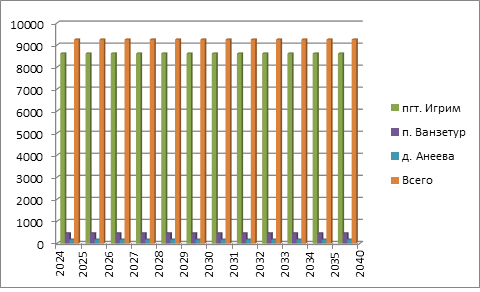 Данные по перспективной численности населения городского поселения ИгримДанные по перспективной застройке гп. Игрим на расчётный период до 2040 гг. определены по Генеральному плану гп. Игрим, с учетом текущих задач и планов, определенных администрацией поселения. Данные по планируемому размещению и сносу строительных фондов в гп. Игрим приведены в таблице 65. Данные по численности населения на перспективу п.  Игрим, п. Ванзетур и д. Анеева предоставлены администрацией гп. Игрим и приведены в таблице 66.Из представленных данных следует: - строительство площадей жилищного фонда в городском поселении Игрим прогнозируется на уровне 12,194 тыс. м2; - строительство площадей общественного фонда - на уровне 21,382 тыс. м2; - суммарный ввод строительных площадей ожидается на уровне 33,576 тыс. м2.- снос ветхого жилья составит – 33,576 тыс. м2.Структура перспективной застройки представлена на рисунке 37.Из рисунка 32 следует, что прогнозируемый суммарный ввод площадей жилищного фонда в период с 2023 по 2040 год составит 36 %, общественного фонда – 64 %. В жилищном фонде многоквартирное жильё составляет 100 %. Планируемое размещение и снос строительных фондов в Муниципальном образовании городское поселение ИгримПланируемое изменение численности населения по административным районам городского поселения ИгримНаибольшее строительство площадей перспективной застройки – 22,646 тыс. м2, в соответствии с таблицей 72, ожидается в период с 2024 по 2030 годы, что в 2,1 раза больше ожидаемого ввода за период с 2031 по 2040 годы. Наименьшее строительство площадей перспективной застройки – 10,93 тыс. м2, ожидается в период с 2024 по 2029 годы. Характеристики строительных фондов по населенным пунктам городского поселения Игрим, тыс. м2Прогнозом развития городского поселения Игрим предусмотрен ежегодный ввод зданий жилого и общественного строительства в объеме, равном 4,53 тыс.м2на период 2024-2030 гг, и уменьшение ввода нового строительства до 1,37 тыс.м2за период 2031-2040 гг.Среднегодовой баланс строительства в городском поселении Игрим, тыс. м2В соответствии с таблицей 81 приростов площадей многоквартирной жилой иобщественной застройкиза период 2031-2040 гг. не произойдет, так как темпы ввода нового строительства будут соответствовать темпам вывода зданий из эксплуатации и сносу.Согласно Генерального плана развития городского поселения Игрим, не планируется выделение площадок и развитие на них крупных производственных зон в п. Игрим, п. Ванзетур, д. Анеева.Начиная с 2010 г по настоящее время регистрируется снижение годового объема строительства относительно расчетов Генерального плана.К основным факторам, сдерживающим темпы жилищного строительства в городском поселении Игрим, кроме специфических, свойственных посткризисному периоду, относятся: - неразвитость систем коммунальной инфраструктуры практически во всех населенных пунктах, не обеспечивающих вновь вводимые жилые объекты достаточными ресурсами; -большой объем ветхого жилищного фонда на территориях, отводимых под строительство;- отсутствие средств на освоение площадок под массовое строительство;- отсутствие разработанной и утвержденной документации по планировке территории.Прогнозы перспективных удельных расходов тепловой энергии на отопление, вентиляцию и горячее водоснабжение, согласованных с требованиями к энергетической эффективности объектов теплопотребления, устанавливаемых в соответствии с законодательством Российской ФедерацииВ соответствии с Постановлением Правительства РФ от 25 января 2011 года №  18  «Об  утверждении  Правил  установления  требований  энергетической эффективности  для  зданий,  строений  и  сооружений  и  требований  к  правилам определения  класса  энергетической  эффективности  многоквартирных  домов» удельная  годовая  величина  расхода  энергетических  ресурсов  в  новых, реконструируемых, капитально ремонтируемых и модернизируемых отапливаемых жилых  зданиях  и  зданиях  общественного  назначения  должна  уменьшаться  не реже, чем 1 раз в 5 лет по сравнению с базовым уровнем: - с января 2011 года (на период 2011–2015 годов) - не менее чем на 15 % по отношению к базовому уровню;  - с 1 января 2016 года (на период 2016–2019 годов) - не менее чем на 30 % по отношению к базовому уровню; -с 1 января 2020 года – не менее чем на 40 % по отношению к базовому уровню.Такая же степень понижения потребления энергетической ресурсов с первых чисел 2011, 2016 и 2020 годов установлена и в Приказе Минрегионразвития РФ № 262.  В качестве базового уровня для систем отопления и вентиляции принято дельное теплопотребление в соответствии с СНиП 23-02-2003 «Тепловая защита зданий». При расчете удельных показателей учтены: 1. Требования Постановления Правительства Российской Федерации от 23 мая 2006 г. № 306 (в редакции постановления Правительства Российской Федерации от 28 марта 2012 г. № 258) для жилых зданий нового строительства. 2. Требования СНиП 23-02-2003 «Тепловая защита зданий» для общественных зданий и зданий производственного назначения. 3. Требования Постановления Правительства РФ от 25.01.2011 № 18, предусматривающие поэтапное снижение нормативов теплопотребления. 4. Сохранение показателей теплопотребления для строящихся в настоящее время зданий, вводимых в 2012-2014 гг., в проекты которых заложены устаревшие нормативы.Данные строительные нормы и правила устанавливают требования к тепловой защите зданий в целях экономии энергии при обеспечении санитарно-гигиенических и оптимальных параметров микроклимата помещений и долговечности ограждающих конструкций зданий и сооружений.Требования к повышению тепловой защиты зданий и сооружений, основных потребителей энергии, являются важным объектом государственного регулирования в большинстве стран мира. Эти требования рассматриваются также с точки зрения охраны окружающей среды, рационального использования не возобновляемых природных ресурсов и уменьшения влияния "парникового" эффекта и сокращения выделений двуокиси углерода и других вредных веществ в атмосферу.Показатели энергопотребления зданий жилых с учетом энергоэффективного строительства, принятые при расчете приростов тепловых нагрузокДанные нормы затрагивают часть общей задачи энергосбережения в зданиях. Одновременно с созданием эффективной тепловой защиты, в соответствии с другими нормативными документами принимаются меры по повышению эффективности инженерного оборудования зданий, снижению потерь энергии при ее выработке и транспортировке, а также по сокращению расхода тепловой и электрической энергии путем автоматического управления и регулирования оборудования и инженерных систем в целом.Так как выводимые из эксплуатации здания строились по старым нормам энергетической эффективности, а вновь возводимые объекты будут построены с учетом современных требований к энергоэффективности, то прироста тепловых нагрузок на период до 2040 года в гп. Игрим не произойдет. В таблице 70 приведены сводные прогнозные перспективные нагрузки по административным районам городского поселения Игрим с учетом существующих нагрузок. Сводные прогнозные перспективные нагрузки по административным районам городского поселения Игрим с учетом существующих нагрузок, Гкал/годИсходя из данных таблицы 70, следует отметить, что данные по отпуску указаны с учетом вновь построенных объектов (котельная №3, в случае с котельной 5 объект – центральный тепловой пункт с увязкой с котельной №2). Данные по удельным расходам тепловой энергии для обеспечения технологических процессов организаци осуществляющими выработку тепловой энергии для целей осуществления технологических процессов, не предоставлены.  Возможность формирования прогноза перспективных удельных расходов для  обеспечения технологических процессов при условии отсутствия базовых величин отсутствует.Прогнозы приростов объемов потребления тепловой энергии (мощности) и теплоносителя с разделением по видам теплопотребления в каждом расчетном элементе территориального деления и в зоне действия каждого из существующих или предлагаемых для строительства источников тепловой энергии на каждом этапеСводные показатели динамики спроса на тепловую мощность жилого, общественного и производственного фондов с разделением спроса по теплоносителю (вода и пар) приведены в таблице 71.Распределение снижения потребления тепловой энергии по видам строений приведено на рисунке 33.Распределение снижения суммарной перспективной тепловой нагрузке по типам вводимых строений  Сводные показатели прироста спроса на тепловую мощность жилого, общественного и производственного фондов с разделением спроса по теплоносителю (вода и пар) по городскому поселению Игрим на период до 2040 г., Гкал/чПродолжение таблицы 87Продолжение таблицы 87В  соответствии  с  требованиями  ФЗ  №  416  (417)  «О  водоснабжении  и водоотведении»  с  1  января  2013  года  подключение  (технологическое присоединение)  объектов  капитального  строительства  потребителей  к централизованным открытым системам теплоснабжения (горячего водоснабжения) для нужд горячего водоснабжения, осуществляемого путем отбора теплоносителя на  нужды  горячего  водоснабжения,  не  допускается.  Таким  образом,  приростов объемов потребления теплоносителя на перспективу не прогнозируется. Удельное теплопотребление и удельная тепловая нагрузка для вновь строящихся зданий гп. ИгримПрогнозы приростов объемов потребления тепловой энергии (мощности) и теплоносителя с разделением по видам теплопотребления в расчетных элементах территориального деления и в зонах действия индивидуального теплоснабжения на каждом этапеВ перспективе подключение новых объектов к системе централизованного теплоснабжения не планируется.Прогнозы приростов объемов потребления тепловой энергии (мощности) и теплоносителя объектами, расположенными в производственных зонах, при условии возможных изменений производственных зон и их перепрофилирования и приростов объемов потребления тепловой энергии (мощности) производственными объектами с разделением по видам теплопотребления и по видам теплоносителя (горячая вода и пар) в зоне действия каждого из существующих или предлагаемых для строительства источников тепловой энергии на каждом этапеПриросты объёмов потребления тепловой энергии (мощности) и теплоносителя объектами, расположенными в производственных зонах, на расчётный период не планируются.Глава 3. Электронная модель системы теплоснабжения городского поселения ИгримПод электронной моделью системы теплоснабжения городского поселения Игрим понимается математическая модель этой системы, привязанная к топографической основе населенного пункта, предназначенная для имитационного моделирования всех процессов, протекающих в системе теплоснабжения. Электронная  модель  системы  теплоснабжения  городского поселения Игрим предназначена для: 1)  хранения и актуализации данных о  тепловых  сетях и  сооружениях на них, включая технические паспорта объектов системы теплоснабжения и графическое представление объектов системы теплоснабжения с привязкой к топографической основе поселения с полным топологическим описанием связности объектов; 2)  выполнения  гидравлического  расчета  тепловых  сетей  (любой  степени закольцованности), в том числе гидравлического расчета тепловых сетей при совместной работе нескольких источников тепловой энергии на единую тепловую сеть; 3)  моделирования всех видов переключений, осуществляемых в тепловых сетях, в том числе переключений тепловых нагрузок между источниками тепловой энергии; 4)  расчета  энергетических  характеристик  тепловых  сетей  по  показателю «потери тепловой энергии» и «потери сетевой воды»; 5)  группового  изменения  характеристик  объектов  (участков  тепловых  сетей, потребителей) по заданным критериям с целью моделирования различных перспективных вариантов схем теплоснабжения; 6)  расчета и сравнения пьезометрических графиков для разработки и анализа сценариев перспективного развития тепловых сетей; 7)  автоматизированного формирования пути движения  теплоносителя до произвольно выбранного потребителя с целью расчета вероятности безотказной работы (надежности) системы теплоснабжения относительно этого потребителя; 8)  автоматизированного  расчета  отключенных  от  теплоснабжения  потребителей при повреждении произвольного (любого) участка тепловой сети; 9)  определения существования пути движения теплоносителя до выбранного потребителя при повреждении произвольного участка тепловой сети;10) расчета эффективного радиуса теплоснабжения в зонах действия изолированных  систем  теплоснабжения  на  базе  единственного  источника  тепловой энергии. Расчетные  модули  электронной  модели  системы  теплоснабжения  городского поселения Игрим разработаны в программном комплексе ZuluThermo™, основой которого является географическая информационная система (ГИС) Zulu™. При помощи ГИС создана  карта  городского поселения,  на  которую  нанесены  тепловые  сети. Модули  электронной модели позволяют произвести расчет  тупиковых и  кольцевых сетей многотрубных систем  теплоснабжения  с повысительными насосными  станциями и дросселирующими устройствами, работающими от одного или нескольких источников. Базовый комплекс электронной модели включает следующие расчетные модули: - модуль наладочного расчета; - модуль поверочного расчета; - модуль конструкторского расчета; - модуль расчета температурного графика; - модуль построения пьезометрического графика; - модуль решения коммутационных задач; - модуль расчета нормативных потерь тепла через изоляцию. Наладочный расчет тепловой сети выполняется с целью достижения качественного обеспечения всех потребителей, подключенных к тепловой сети, необходимым количеством тепловой энергии и сетевой воды при оптимальном режиме работы системы централизованного теплоснабжения в целомВ  результате  наладочного  расчета  определяются  номера  элеваторов,  диаметры сопел и дросселирующих устройств, а также места их установки. Расчет проводится с учетом различных схем присоединения потребителей к тепловой сети и степени автоматизации подключенных тепловых нагрузок. При этом на потребителях могут устанавливаться регуляторы расхода, нагрузки и температуры. В тепловой сети устанавливаются насосные станции, регуляторы давления, регуляторы расхода, кустовые шайбы и перемычки. Поверочный расчет тепловой сети выполняется с целью определения фактических расходов  теплоносителя на  участках тепловой сети и у потребителей, а также количества тепловой энергии, получаемой потребителем при заданной температуре воды в подающем трубопроводе и располагаемом напоре на источнике. Математическая имитационная модель системы теплоснабжения, предназначенная для решения поверочной задачи, позволяет анализировать гидравлический и тепловой режим работы системы, а также прогнозировать изменение температуры внутреннего воздуха у потребителей. Расчеты проводятся с различными исходными данными,  в  том  числе  при аварийных  ситуациях: отключении отдельных  участков тепловой сети, передаче воды и тепловой энергии от одного источника к другому по одному из трубопроводов и т.п. В качестве теплоносителя используется вода (могут использоваться антифриз или этиленгликоль). Расчёт тепловых сетей проводится с учётом: - утечек из тепловой сети и систем теплопотребления; - тепловых потерь в трубопроводах тепловой сети; - фактически установленного оборудования на абонентских вводах и тепловых сетях. Поверочный  расчет  позволяет  рассчитать  любую  аварию  на  трубопроводах тепловой  сети  и  источнике  теплоснабжения.  В  результате  расчета  определяются расходы и потери напора в трубопроводах, напоры в узлах сети, в том числе располагаемые  напоры  у  потребителей,  температура  теплоносителя  в  узлах  сети  (при учете тепловых потерь), температура внутреннего воздуха у потребителей, расходы и температура воды на входе и выходе в каждую систему теплопотребления. При работе нескольких источников на одну сеть определяется распределение воды и тепловой энергии между источниками. Подводится баланс по воде и отпущенной тепловой энергией между источником и потребителями. Определяются зоны влияния источников на сеть.Конструкторский расчет тепловой сети выполняется с целью определения диаметров  трубопроводов  тупиковой  и  кольцевой  тепловой  сети  при  пропуске  по ним расчетных расходов при заданном (или неизвестном) располагаемом напоре на источнике. Расчетный модуль используется при: - проектировании новых тепловых сетей; - реконструкции существующих тепловых сетей; - выдаче разрешений на подключение новых потребителей к существующей тепловой сети. В качестве источника теплоснабжения может использоваться любой узел системы теплоснабжения (например, тепловая камера). Для более гибкого решения задачи предусмотрена возможность задания для каждого участка тепловой сети либо оптимальной скорости движения воды, либо удельных линейных потерь напора. В результате расчета определяются диаметры трубопроводов, располагаемый напор в точке подключения, расходы, потери напора и скорости движения воды на участках сети. Расчет температурного графика выполняется с целью определения минимально необходимой температуры теплоносителя на выходе из источника для обеспечения у выбранного потребителя температуры внутреннего воздуха не ниже расчетной. Температурный график строится для отопительного периода с интервалом в 1 °С (рисунок34).В расчетном модуле предусмотрена возможность задания температуры срезки графика и компенсации недоотпуска тепловой энергии в этот период времени за счет увеличения расхода сетевой воды от источника. Целью построения пьезометрического графика является графическое представление результатов гидравлического расчета (наладочного, поверочного, конструкторского). Настройка графика выполняется оператором, при этом осуществляется вывод: - линии давления в подающем трубопроводе; - линии давления в обратном трубопроводе; - линии поверхности земли; - линии потерь напора на шайбе; - линии вскипания; - линии статического напора; - высота здания потребителя. 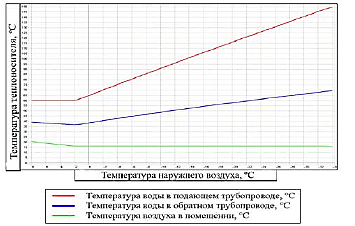 Внешний вид температурного графикаВ таблице под графиком выводятся для каждого узла сети наименование, геодезическая отметка, высота потребителя, напоры в подающем и обратном  трубопроводах, величина дросселируемого напора на шайбах у потребителей, потери напора по участкам тепловой сети, скорости движения воды на участках тепловой сети и т.д. Количество выводимой под графиком информации настраивается пользователем (рисунок 35).Коммутационные задачи. Расчетный модуль решения коммутационных задач предназначен для анализа изменений в системе вследствие отключения задвижек или участков сети. В результате решения коммутационной задачи определяются отключаемые объекты. При этом производится расчет объемов воды,  которые, возможно, придется сливать из трубопроводов тепловой сети и систем теплопотребления. Результаты расчета отображаются на карте в виде тематической раскраски отключенных участков и потребителей и выводятся в отчет. 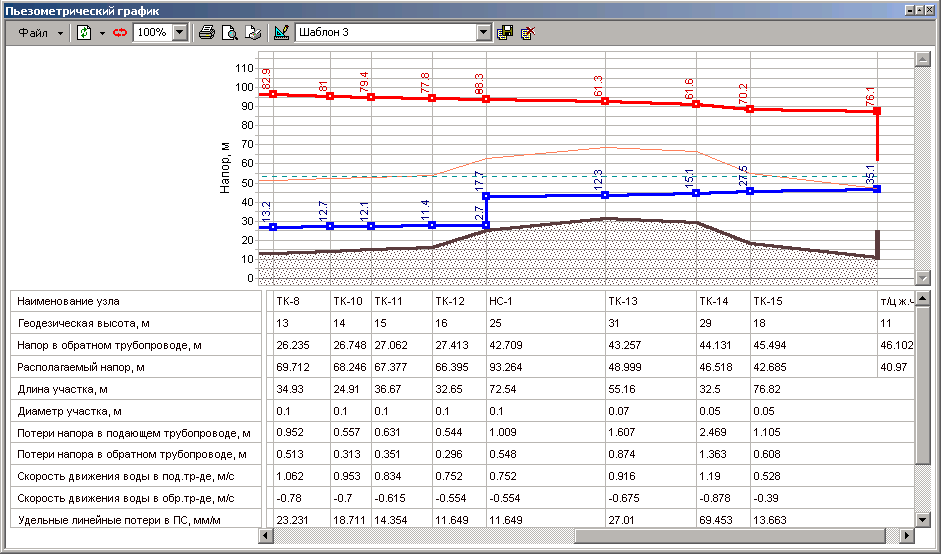 Пример пьезометрического графика тепловой сетиРасчет нормативных потерь тепла через изоляцию выполняется с целью определения нормативных тепловых потерь через изоляцию трубопроводов в течение года. Тепловые потери определяются суммарно за год с разбивкой по каждому месяцу. Анализ результатов расчета производится как по всей тепловой сети, так и по каждому источнику тепловой энергии или центральному тепловому пункту (ЦТП) (рисунок 36). Расчет может быть выполнен с учетом поправочных коэффициентов на нормы тепловых потерь. Результаты выполненных расчетов экспортируются в MS Excel.В результате работы над актуализацией схемы теплоснабжения были внесены все необходимые изменения в существующую электронную модель, с учетом тех изменений, что были проведены за период, предшествующий периоду, на который актуализируется схема.Проработано перспективное развитие системы теплоснабжения гп. Игрим с учетом корректировки планов развития городского поселения.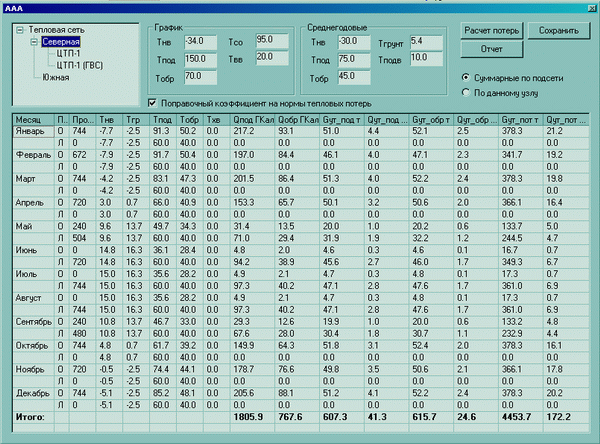 Пример расчета годовых потерь теплаГлава 4. Существующие и перспективные балансы тепловой мощности источников тепловой энергии и тепловой нагрузки потребителейПерспективные балансы тепловой мощности источников тепловой энергии и тепловой нагрузки потребителей разработаны в соответствии с подпунктом г) пункта 18 и пункта 39 Требований к схемам теплоснабжения. В первую очередь рассмотрены балансы тепловой мощности существующего оборудования источников тепловой энергии и присоединенной тепловой нагрузки в зонах  действия  источников  тепловой  энергии,  сложившихся  (установленных  по утвержденным картам гидравлических режимов тепловых сетей) в отопительном базовом периоде. Установленные тепловые балансы в указанных годах являются базовыми  и  неизменными  для  всего  дальнейшего  анализа  перспективных балансов последующих отопительных периодов. В установленных зонах действия источников тепловой энергии определены перспективные тепловые нагрузки в соответствии с данными, изложенными в Разделе   «Перспективное  потребление  тепловой  энергии  на  цели  теплоснабжения».Далее  рассмотрены  балансы  располагаемой  тепловой  мощности  и перспективной  присоединенной  тепловой  нагрузки  для  принятого  варианта развития системы теплоснабжения.  Балансы существующей на базовый период схемы теплоснабжения (актуализации схемы теплоснабжения) тепловой мощности и перспективной тепловой нагрузки в каждой из зон действия источников тепловой энергии с определением резервов (дефицитов) существующей располагаемой тепловой мощности источников тепловой энергии, устанавливаемых на основании величины расчетной тепловой нагрузки, а в ценовых зонах теплоснабжения - балансы существующей на базовый период схемы теплоснабжения (актуализации схемы теплоснабжения) тепловой мощности и перспективной тепловой нагрузки в каждой системе теплоснабжения с указанием сведений о значениях существующей и перспективной тепловой мощности источников тепловой энергии, находящихся в государственной или муниципальной собственности и являющихся объектами концессионных соглашений или договоров арендыРасходная часть баланса тепловой мощности по каждому источнику в зоне егодействия складывается из максимума тепловой нагрузки, присоединенной к тепловым сетям источника, потерь в тепловых сетях при максимуме тепловой нагрузки и расчетного резерва тепловой мощности. В таблице 73 представлен баланс тепловой мощности источников тепловой энергии, обеспечивающих теплоснабжение потребителей в городском поселении Игрим по годам с определением резервов. Баланс тепловой мощности источников тепловой энергии и тепловой нагрузки в теплосетевых районах городского поселения Игрим с определением резервов (дефицитов) На котельной № 2 п. Игрим в настоящее время существует избыток располагаемой тепловой мощности, который составляет 27,775 Гкал/ч (82,2 %). В связи с передачей нагрузки от котельной № 5 на ЦТП на котельной образуется избыток располагаемой мощности в объеме 8,33 Гкал/ч. Котельная № 3 предназначена к выводу из эксплуатации после ввода в эксплуатацию новой блочно-модульной котельной мощностью 4 МВт после 2023 года.На котельной № 4 п. Игрим в настоящее время существует дефицит располагаемой тепловой мощности, который составляет -0,74 Гкал/ч (-7,17%), в перспективе на котельной образуется небольшой избыток мощности в размере 1,79 Гкал/ч (17,38 %). Избыток мощности будет получен за счет вывода из эксплуатации ветхого жилья, построенного с учетом старых требований по энергоэффективности зданий и строительства нового жилья того же объема, но построенного с применением новых современных материалов и более низкими значениями удельной отопительной нагрузки.Котельная № 5 предназначена к выводу из эксплуатации с передачей нагрузки на вновь построенный ЦТП (центральный тепловой пункт), соединенный с котельной № 2 после 2023 года.На котельной № 6 п. Ванзетур уже в настоящее время существует избыток располагаемой тепловой мощности, который составляет 2,47 Гкал/ч (77,25 %), в перспективе к 2040 году резерв мощности составит 0,30 Гкал/ч (28,76 %).В целом на котельных городского поселения Игрим  во  всем  периоде  действия схемы  теплоснабжения  будет  присутствовать небольшой резерв тепловой мощности. Анализ приведенных балансов тепловой мощности и присоединенной тепловой нагрузки источников теплоснабжения показывает, что при реализации мероприятий, описанных в Разделе 7 «Предложения по строительству, реконструкции и техническому перевооружению источников тепловой энергии» обосновывающих материалов городского поселения Игрим до 2040 г.  тепловой мощности  котельных  будет достаточно для покрытия тепловых нагрузок потребителей в существующих и перспективных зонах действия теплоисточников во всем периоде действия схемы теплоснабжения.Гидравлический расчет передачи теплоносителя для каждого магистрального вывода с целью определения возможности (невозможности) обеспечения тепловой энергией существующих и перспективных потребителей, присоединенных к тепловой сети от каждого источника тепловой энергииДля определения пропускной способности тепловых сетей от существующих котельных с помощью электронной модели проведены многовариантные гидравлические расчеты, как при существующих на 2022 год присоединенных тепловых нагрузках, так и при перспективных тепловых нагрузках на 2040 г.В результате расчетов выявлены наиболее нагруженные участки, определены условия, при которых обеспечивается передача теплоносителя потребителям при нормативных параметрах с учетом подключения перспективных нагрузок.Для систем теплоснабжения от теплоисточников, где недостаточно запаса пропускной способности был разработан ряд мероприятий по реконструкции тепловых сетей с увеличением диаметра. Перечень данных мероприятий приведен в Разделе 8. «Предложения по строительству и реконструкции тепловых сетей» Обосновывающих материалов к схеме теплоснабжения городского поселения Игрим.Для покрытия перспективных нагрузок необходимо провести реконструкцию участков тепловых сетей с увеличением диаметра в существующих зонах теплоснабжения следующих энергоисточников:- Котельная № 2 п. Игрим;- Котельная № 4 п. Игрим.Выводы о резервах существующей системы теплоснабжения при обеспечении перспективной тепловой нагрузки потребителейВ рамках реализации проекта «Строительство блочно-модульной котельной тепловой мощностью 18 МВт с заменой участка тепловой сети в г.п.Игрим» по адресу: г.п.Игрим, ул.Быстрицкого,9, Березовского района, ХМАО-Югры на земельном участке существующей котельной №1, построена новая блочно-модульная котельная №1 мощностью 15 МВт. Введена в эксплуатацию БМК 18 МВт в августе 2023 г.В перспективе в п. Игрим требуется произвести реконструкцию тепловых сетей и вывести из эксплуатации газовые котельные №2, № 3 и №5.В схеме предлагается на земельном участке котельной №2 предусмотреть новое строительство блочно-модульной котельной №2 мощностью 25 МВт. с закольцовкой 2-х систем теплоснабжения (котельная №2+котельная №5). Для обеспечения существующих нагрузок котельной №5 планируется на площадке котельной №5 строительство ЦТП мощностью 4 МВт. Для закольцовки двух систем необходимо строительство участка трубопровода от планируемой БМК 25 МВт  к ЦТП мощностью 4 МВт.Также планируется строительство в районе котельной №3 – строительство автоматизированной модульной котельной мощностью 4 МВт.Планируется также реконструкция котельной №4 в части замены водогрейных котлов, в связи с физическим износом.4.3.1 Изменения в выводы о резервах существующей системы теплоснабжения при обеспечении перспективной тепловой нагрузки потребителей на базовый год актуализации схемы теплоснабжения п. ИгримВ районе возникает необходимость в закрытии существующей котельной № 3 в связи с ее неэффективностью. Нагрузка данной котельной с 2023 года будет передана на вновь построенную блочно-модульную котельную мощностью 4 МВт. В 2023 г. планируется закрытие существующей котельной № 5 в связи с ее неэффективностью. Нагрузка данной котельной будет передана на вновь построенный ЦТП в районе ул. Лермонтова 1 а и до ул. Промышленная 36 от котельной № 2.В п. Ванзетур в 2023 планируется строительство новой угольной котельной мощностью 1,7 МВт, за счет которой существующие и перспективные нагрузки будут покрываться в полном объеме.Глава 5. Мастер-план развития систем теплоснабжения поселения5.1	Описание вариантов (не менее двух) перспективного развития систем теплоснабжения поселения (в случае их изменения относительно ранее принятого варианта развития систем теплоснабжения в утвержденной в установленном порядке схеме теплоснабжения).	Проектом схемы теплоснабжения предусматривается два варианта развития системы теплоснабжения городского поселения Игрим.Вариант 1 предполагает сохранение существующей системы теплоснабжения с плановой реконструкцией источников теплоснабжения по мере износа, либо неисправного состояния основного и вспомогательного оборудования в процессе эксплуатации. Развитие тепловых сетей выполняется только для подключения новых абонентов, а также ремонт и замена существующих.Предпосылкой для разработки Варианта 1 послужили Требования к схемам теплоснабжения (Постановление Правительства Российской Федерации №154 от 22 февраля 2012г. (изменения от 31.05.2022 года)).Это сохранит существующую выработку тепловой энергии с возможностью подключения новых потребителей.Вариант 2 предполагает, что реконструкция котельных и тепловых сетей не будут реализованы в запланированные сроки. Соответственно будет происходить износ системы теплоснабжения и как следствие будут ухудшаться показатели ее работы (повысится аварийность тепловых сетей и котельных, снизится КПД, увеличатся эксплуатационные издержки).5.2	Технико-экономическое сравнение вариантов перспективного развития систем теплоснабжения поселения	В связи со своевременным выполнением мероприятий, затраты на их реализацию будут меньше.5.3	Обоснование выбора приоритетного варианта перспективного развития систем теплоснабжения поселения на основе анализа ценовых (тарифных) последствий для потребителей, а в ценовых зонах теплоснабжения - на основе анализа ценовых (тарифных) последствий для потребителей, возникших при осуществлении регулируемых видов деятельности, и индикаторов развития систем теплоснабжения поселенияПриоритетным вариантом перспективного развития систем теплоснабжения городского поселения Игрим предлагается вариант 1.Ценовые зоны на территории городского поселения Игрим отсутствуют.Глава 6. Существующие и перспективные балансы производительности водоподготовительных установок и максимального потребления теплоносителя теплопотребляющими установками потребителей, в том числе в аварийных режимахПерспективные  балансы  производительности  водоподготовительных установок разрабатываются в соответствии c подпунктом 3 пункта 3 и пунктом 40 Требований к схемам теплоснабжения. В  результате  разработки  в  соответствии  с  пунктом  40  Требований  к  схеме теплоснабжения должны быть решены следующие задачи: - установлены  перспективные  объемы  теплоносителя,  необходимые  для передачи  теплоносителя  от  источника  до  потребителя  в  каждой  зоне  действия источников тепловой энергии; - составлен баланс производительности ВПУ и подпитки тепловой сети и определены  резервы  и  дефициты  производительности  ВПУ,  в  том  числе  и  в аварийных режимах работы системы теплоснабжения.  Согласно Приказу Минэнерго России от 30.12.2008 № 325 "Об организации в Министерстве  энергетики  Российской  Федерации  работы  по  утверждению нормативов технологических потерь при передаче тепловой энергии", к нормируемым технологическим затратам теплоносителя относятся:  затраты теплоносителя на заполнение трубопроводов тепловых сетей перед  пуском  после  плановых  ремонтов  и  при  подключении  новых участков тепловых сетей;  технологические  сливы  теплоносителя  средствами  автоматического регулирования теплового и гидравлического режима, а также защиты оборудования;  технически  обоснованные  затраты  теплоносителя  на  плановые эксплуатационные испытания тепловых сетей и другие регламентные работы. Расчётные годовые потери сетевой воды (ПСВ) с утечкой определяются по формуле: где:  а  –  расчётное  удельное  значение  ПСВ  с  утечкой  из  тепловой  сети  и систем теплопотребления, м3/ч, принимается в размере 0,25% от среднегодового объема тепловой сети;– среднегодовой объем сетевой воды в ТС, м3; nгод – число часов работы системы теплоснабжения в течение года, ч. Расчетные  годовые  ПСВ  на  пусковое  заполнение  тепловых  сетей  в эксплуатацию после планового ремонта и с подключением новых сетей и систем  теплопотребления после монтажа принимаются равными 1,5-кратному объему тепловых сетей по формуле: Gpп.п= 1,5·Vтс где: Vтс – объем трубопроводов тепловой сети, на обслуживании МУП «Теплосети Игрим», м3. Расчетные  годовые  ПСВ  на  регламентные  испытания  определятся  по формуле: Gpп.и = 2·Vтс  Суммарные расчётные годовые ПСВ для системы теплоснабжения МУП «Теплосети Игрим» в целом Gpпсв (м3/год) определяются по формуле: Gpпсв =Gpп.п +Gpп.а + Gpп.и + G нут где: Gpп.п – расчетные годовые ПСВ на пусковое заполнение тепловых сетей в эксплуатацию после планового ремонта и с подключением новых сетей и систем после монтажа, м3; Gpп.и – расчетные годовые ПСВ при проведении плановых эксплуатационныхиспытаний и других регламентных работ на тепловых сетях, м3; Gpп.а  –  расчетные  годовые  ПСВ  со  сливами  из  средств  автоматического регулирования и защиты, установленных на тепловых сетях, м3; Gpут – расчетные годовые ПСВ с утечкой из тепловой сети, м3. Таким образом, потери сетевой воды прогнозировались на основе данных по существующему  и  перспективному  объему  сетевой  воды  в  тепловых  сетях (ёмкостям тепловых сетей) в системах теплоснабжения городского поселения Игрим. 
Расчетная величина нормативных потерь (в ценовых зонах теплоснабжения - расчетную величину плановых потерь, определяемых в соответствии с методическими указаниями по разработке схем теплоснабжения) теплоносителя в тепловых сетях в зонах действия источников тепловой энергииПерспективные  объемы  теплоносителя,  необходимые  для  передачи теплоносителя  от  источника  тепловой  энергии  до  потребителя  в  каждой  зоне действия  источников  тепловой  энергии,  прогнозировались  исходя  из  следующих условий: Регулирование отпуска тепловой энергии в тепловые сети в зависимости от  температуры  наружного  воздуха  принято  по  регулированию  отопительной  нагрузки с качественным методом регулирования с расчетными параметрами теплоносителя; Расчетный расход теплоносителя в тепловых сетях изменяется с темпом присоединения  (подключения)  суммарной  тепловой  нагрузки  и  с  учетом реализации  мероприятий  по  наладке  режимов  в  системе  транспорта теплоносителя; Сверхнормативный  расход  теплоносителя  на  компенсацию  его  потерь при  передаче  тепловой  энергии  по  тепловым  сетям  будет  сокращаться,  темп сокращения будет зависеть от темпа работ по реконструкции тепловых сетей; Присоединение (подключение) всех потребителей во вновь создаваемыхзонах теплоснабжения, на базе запланированных к строительству котельных будет осуществляться  по  независимой    схеме  присоединения  систем  отопления потребителей  и  закрытой  схеме  присоединения  систем  горячего  водоснабжения через индивидуальные тепловые пункты.Водоподготовительные установки предусмотрены в технологическом цикле пяти котельных городского поселения Игрим: котельная п.. Игрим № 2, котельная п.. Игрим № 4, котельная п.. Игрим № 9, БМК №1 п. Игрим.В таблице 74 приведены результаты расчета производительности ВПУ котельных, обеспечивающих теплоснабжение объектов ЖКС, для подпитки тепловых сетей в зоне их действия с учетом перспективных планов развития, а также результаты расчета аварийной подпитки тепловых сетей.Анализ таблицы 83 показывает, что производительности водоподготовительных установок котельных № 2, № 4, № 9 и БМК №1 достаточно для покрытия существующих нагрузок потребителей. В перспективе к 2040 году возникнет дефицит производительности ВПУ на котельных №1 и №2, который составит: котельная №1 – 0,22 т/ч; котельная №2 – 0,45 т/ч.На котельных № 9 и № 4 в перспективе сохранится запас производительности водоподготовительных установок.Результаты расчета производительности ВПУ котельных, обеспечивающих теплоснабжение объектов ЖКС, для подпитки тепловых сетей в зоне их действия с учетом перспективных планов развитияМаксимальный и среднечасовой расход теплоносителя (расход сетевой воды) на горячее водоснабжение потребителей с использованием открытой системы теплоснабжения в зоне действия каждого источника тепловой энергии, рассчитываемый с учетом прогнозных сроков перевода потребителей, подключенных к открытой системе теплоснабжения (горячего водоснабжения), отдельным участкам такой системы, на закрытую систему горячего водоснабженияОткрытая система горячего водоснабжения отсутствует.Сведения о наличии баков-аккумуляторовБаки-аккумуляторы не установлены.Нормативный и фактический (для эксплуатационного и аварийного режимов) часовой расход подпиточной воды в зоне действия источников тепловой энергииВ соответствии со СНиП 41-02-2003 «Тепловые сети» (п.6.17) аварийная подпитка в количестве 2 % от объема воды в тепловых сетях и присоединенных к ним систем теплопотребления осуществляется химически необработанной и недеаэрированной водой.Баланс  производительности  ВПУ  в аварийных  режимах  представлен  в  таблице  74.Существующий и перспективный баланс производительности водоподготовительных установок и потерь теплоносителя с учетом развития системы теплоснабжения  Балансы производительности водоподготовительных установок и потерь теплоносителя с учетом развития систем теплоснабжения городского поселения Игрим представлены в таблице 74.Глава 7. Предложения по строительству, реконструкции, техническому перевооружению и (или) модернизации источников тепловой энергииПредложения  по  строительству,  реконструкции  и  техническому перевооружению  источников  тепловой  энергии  разработаны  в  соответствии  с  пунктом 41 Требований к схемам теплоснабжения. В  результате  разработки  в  соответствии  с  пунктом  41  Требований  должны быть решены следующие задачи: определены  условия  организации  централизованного  теплоснабжения, индивидуального теплоснабжения, а также поквартирного отопления; приведено  обоснование  отсутствия  предложений  по  строительству источников  тепловой  энергии  с  комбинированной  выработкой  тепловой  и электрической энергии для обеспечения перспективных тепловых нагрузок; приведено обоснование предлагаемых для реконструкции действующих источников  тепловой  энергии  с  комбинированной  выработкой  тепловой  и электрической  энергии  для  обеспечения  перспективных  приростов  тепловых нагрузок; приведено  обоснование  отсутствия  предложений  по  реконструкции котельных  для  выработки  электроэнергии  в  комбинированном  цикле  на  базе существующих и перспективных тепловых нагрузок; приведено обоснование для технического перевооружения котельных; приведено  обоснование  предлагаемых  для  реконструкции  котельных  с увеличением  зоны  их  действия  путем  включения  в  нее  зон  действия существующих источников тепловой энергии; приведено обоснование отсутствия предложений по переводу  в пиковый режим  работы  котельных  по  отношению  к  источникам  тепловой  энергии  с комбинированной выработкой тепловой и электрической энергии; приведено  обоснование  предложений  по  расширению  зон  действия действующих  источников  тепловой  энергии  с  комбинированной  выработкой тепловой и электрической энергии; приведено  обоснование  предлагаемых  для  вывода  в  резерв  и  (или) вывода  из  эксплуатации  котельных  при  передаче  тепловых  нагрузок  на  другие источники тепловой энергии; приведено обоснование организации индивидуального теплоснабжения в зонах застройки поселения малоэтажными жилыми зданиями;приведено  обоснование  организации  теплоснабжения  в производственных зонах на территории поселения; приведено  обоснование  перспективных  балансов  тепловой  мощности источников  тепловой  энергии  и  теплоносителя  и  присоединенной  тепловой нагрузки  в  каждой  из  систем  теплоснабжения  поселения и ежегодное  распределение  объемов  тепловой  нагрузки  между  источниками тепловой энергии; приведен  расчет  радиусов  эффективного  теплоснабжения  (зоны действия источников тепловой энергии).В  качестве  основных  материалов  при  подготовке  предложений  по  новому строительству,  реконструкции  и  техническому  перевооружению  источников  теплоснабжения в настоящей работе были приняты материалы Генерального плана  городского поселения Игрим, «Сценарные условия развития электроэнергетики РФ на период до 2030 г.», а также материалы целевых программ и стратегий на краткосрочную перспективу и инвестиционных программ теплоснабжающих организаций по  развитию  инженерных  систем  коммунального  хозяйства и теплоэнергетического комплекса. Инвестиции, предлагаемые Схемой теплоснабжения, представлены в главе 12.Описание условий организации централизованного теплоснабжения, индивидуального теплоснабжения, а также поквартирного отопленияПоказатели оптимальности структуры систем теплоснабжения Для анализа эффективности централизованного теплоснабжения С.Ф. Копьевым были применены два симплекса: удельная материальная  характеристика μ и удельная длина λ тепловой сети в зоне действия источника теплоты. Удельная материальная характеристика тепловой сети представляет собой отношение материальной характеристики тепловой сети, образующей зону действия источника теплоты, к присоединенной к этой тепловой сети тепловой нагрузке.Удельная длина это отношение протяженности трассы тепловой сети к присоединенной к этой тепловой сети тепловой нагрузке., (м2/Гкал/ч);λ,  (м/Гкал/ч), где M – материальная характеристика тепловой сети, м2;  – суммарная тепловая нагрузка в зоне действия источника теплоты (тепловой мощности), присоединенная к тепловым сетям этого источника, Гкал/ч;  L – суммарная длина трубопроводов тепловой сети, образующей зону действия источника теплоты, м. Эти два параметра отражают основное правило построения системы централизованного  теплоснабжения  –  удельная  материальная  характеристика  всегда меньше там, где высока плотность тепловой нагрузки. При этом сама материальная характеристика – это аналог затрат, а присоединенная тепловая нагрузка – аналогэффектов. Таким образом, чем меньше удельная материальная характеристика, тем результативней процесс централизованного теплоснабжения. Определение порога централизации сведено к следующему расчету. В малых автономных системах теплоснабжения требуется большая установленная мощность котельного оборудования для покрытия пиковых нагрузок. В больших  централизованных системах пиковые нагрузки по отношению к средней используемой мощности существенно  ниже. Разница  примерно  равна  средней  используемой мощности. Если потери в распределительных сетях децентрализованной системы  теплоснабжения равны 5%, то равнозначность вариантов появляется при условии, что в тепловых сетях централизованной системы теряется не более 10%  произведенного  на централизованном  источнике  тепла.  Этой  границей  и  определяется  зона  высокой эффективности ЦТ: зона высокой эффективности централизованного теплоснабжения определяется показателем удельной материальной характеристики плотности тепловой нагрузки ниже 100 м2/Гкал/ч; зона предельной эффективности централизованного теплоснабжения определяется показателем  удельной материальной  характеристики плотности  тепловой нагрузки ниже 200 м2/Гкал/ч. Отношение равнозначных вариантов потерь в централизованной и децентрализованной  системе  теплоснабжения  также  зависит  от  соотношения  стоимости строительства источников и тепловых сетей (чем выше это отношение,тем большим может быть уровень централизации) и от стоимости топлива (чемдороже топливо, тем меньшим должен быть уровень потерь в тепловых сетях). Низкое качество эксплуатации тепловых сетей приводит к повышенному уровню потерь по сравнению с нормативными - еще на 5-35%.На рисунках 37 и 38 приведены зависимости предельной протяженности тепловых сетей в зоне равномерной тепловой плотности и предельной протяженности магистральной  тепловой  сети  от  источника  до  присоединяемой  зоны  от  суммарной мощности присоединенных потребителей.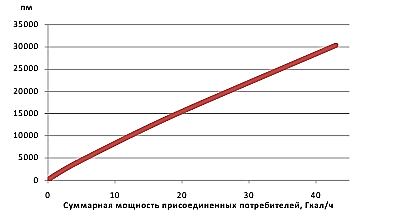 Ориентировочное значение предельной протяженности тепловых сетей в зоне равномерной тепловой плотности, соответствующее уровню нормативных потерь 10 %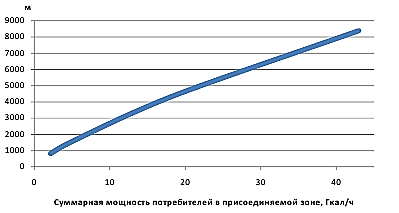 Ориентировочное значение предельной протяженности магистральной тепловой сети от источника до присоединяемой зоны Организация теплоснабжения в зонах перспективного строительства и реконструкции осуществляется на основе принципов определяемых статьей 3 Федерального закона от 27.07.2010 № 190-ФЗ «О теплоснабжении»: 1) обеспечение надежности  теплоснабжения в соответствии с  требованиями технических регламентов;2) обеспечение энергетической эффективности теплоснабжения и  потребления тепловой энергии с учетом требований, установленных федеральными законами; 3)  обеспечение  приоритетного  использования  комбинированной  выработкиэлектрической и тепловой энергии для организации теплоснабжения; 4) развитие систем централизованного теплоснабжения; 5) соблюдение баланса экономических интересов теплоснабжающих организаций и интересов потребителей; 6) обеспечение экономически обоснованной доходности текущей деятельности теплоснабжающих организаций и используемого при осуществлении регулируемых видов деятельности в сфере теплоснабжения инвестированного капитала; 7) обеспечение недискриминационных и стабильных условий осуществленияпредпринимательской деятельности в сфере теплоснабжения; 8) обеспечение экологической безопасности теплоснабжения.Таким образом, приоритетным условием организации индивидуального теплоснабжения (в том числе, поквартирного) является техническая невозможность или экономическая нецелесообразность применения централизованного теплоснабжения различного уровня централизации. Ввиду отсутствия в настоящее время утвержденных общероссийских методик расчета радиуса эффективно теплоснабжения, при разработке раздела использованы  выводы  и  материалы  ведомственной  методики  определения  технико-экономических показателей и выбора оптимального варианта централизации систем теплоснабжения объектов Министерства обороны».  Условия организации индивидуального теплоснабжения в зоне с равномерной теплоплотностьюРадиус  эффективного  теплоснабжения  предлагается  определять  из  условия минимума выражения для удельных затрат на сооружение и эксплуатацию тепловых сетей и источника: S = A + Z → min, (руб/(Гкал/ч)), где  A  –  удельные  затраты  на  сооружение  и  эксплуатацию  тепловых  сетей, руб./(Гкал/ч);  Z  –  удельные  затраты  на  сооружение  и  эксплуатацию  котельной  (ТЭЦ), руб./(Гкал/ч). Зоны с теплоплотностью больше 0,4 Гкал/(ч га) относятся к зонам устойчивой целесообразности организовывать централизованное теплоснабжение. Причем количество котельных и области их действия определяются местными условиями.  При тепловой плотности менее 0,1 Гкал/(ч га) нецелесообразно рассматривать централизованное  теплоснабжение.  В  этих  зонах  следует  проектировать  системы децентрализованного теплоснабжения от индивидуальных домовых или поквартирных источников теплоты.Радиус  эффективного  теплоснабжения  не  просто  измеритель,  а экономическая  категория,  которая  может  быть  использована  при  рассмотрении задач о расширении, сокращении, трансформации, объединении зон действия, как инвестиционных проектов. Для  существующих  зон  действия  источников  теплоснабжения  может  быть вычислен только сложившийся радиус зоны действия источника тепловой энергии (мощности).  Радиус эффективного  теплоснабжения  для  существующей  зоны  действия  рассчитывать бессмысленно, так как зона действия уже сложилась и, естественно, установлены все индикаторы стоимости товарного отпуска тепловой энергии. Присоединение новых  потребителей  в  существующей  зоне  источника  тепловой  энергии  (при условии  существовании  резервов  тепловой  мощности  и  запасов  пропускной способности трубопроводов) как минимум не приведёт к увеличению совокупных затрат в системе теплоснабжения, а только улучшит существующую ситуацию. В  городском поселении Игрим  базовыми  источниками  отпуска  тепловой  энергии являются  котельные.  Именно  они  обеспечивают  большую  часть  тепловой  нагрузки поселения.  Сложившиеся  их  зоны  действия  покрывают  наиболее  плотные  по застройке и тепловой нагрузке районы. Таким  образом,  централизованное  теплоснабжение  предусмотрено  для существующей  застройки  и  перспективной  многоэтажной  застройки. Под индивидуальным теплоснабжением понимается, в частности, печное отопление  и  теплоснабжение  от  индивидуальных  (квартирных)  котлов.  По существующему  состоянию  системы  теплоснабжения  индивидуальное теплоснабжение применяется в индивидуальном малоэтажном жилищном фонде. Поквартирное  отопление  в  многоквартирных  многоэтажных  жилых  зданиях  по состоянию базового года разработки схемы теплоснабжения не применяется и на перспективу  не  планируется.  На  перспективу  индивидуальное  теплоснабжение предусматривается  для  индивидуального  жилищного  фонда.Условия подключения к централизованным системам теплоснабжения Теплопотребляющие установки и тепловые сети потребителей тепловой энергии, в том числе застройщиков, находящиеся в границах определенного схемой теплоснабжения  радиуса  эффективного  теплоснабжения  источника,  подключаются  к этому источнику. Подключение теплопотребляющих установок и тепловых сетей потребителей тепловой энергии, в том числе застройщиков, находящихся в границах определенного схемой теплоснабжения радиуса эффективного теплоснабжения источника, к системе теплоснабжения осуществляется в порядке, установленном законодательством о градостроительной деятельности для подключения объектов капитального строительства к сетям инженерно-технического обеспечения с учетом особенностей, предусмотренных Федеральным законом РФ от 27.06.2010 №190-ФЗ «О теплоснабжении» и правилами подключения к системам теплоснабжения, утвержденными Правительством Российской Федерации. Подключение осуществляется на основании договора на подключение к системе теплоснабжения, который является публичным для теплоснабжающей организации, теплосетевой организации. При наличии технической возможности подключения к системе теплоснабжения и при наличии свободной мощности в соответствующей точке подключения отказ потребителю, в том числе застройщику, в заключении договора на подключение объекта капитального строительства, находящегося в границах определенного схемой теплоснабжения радиуса эффективного теплоснабжения, не допускается. В  случае  отсутствия  технической  возможности  подключения  к  системе  централизованного теплоснабжения или при отсутствии свободной мощности в соответствующей точке на момент обращения допускается временная организация теплоснабжения здания (группы зданий) от крышной или передвижной котельной, оборудованной котлами конденсационного типа на период, определяемый единой теплоснабжающей организацией.  Подключение потребителей  к  системам  централизованного  теплоснабжения осуществляется только по закрытым схемам. При создании в населенном пункте единой теплоснабжающей организации (ЕТО), определяющей в границах своей деятельности техническую политику и соблюдение законов в части эффективного теплоснабжения, условия организации централизованного и децентрализованного теплоснабжения формируются указанной организацией с учетом действующей схемы теплоснабжения и нормативов. Развитие  распределенной  генерации  тепловой  энергии,  включая  различные нетрадиционные  варианты  (возобновляемые  источники  энергии,  тепловые  насосы различных типов, тригенерационные энергоустановки в общественных зданиях и др.) определяют  необходимость  для  принятия  решения  по  варианту  теплоснабжения проведение технико-экономических расчетов с учетом конкретных данных. При этом определяющим являются стоимостные показатели и эффективность использования топлива в зоне действия системы теплоснабжения в целом. При экономической целесообразности возможно рассмотрение различного рода гибридных энергоустановок с базовым централизованным теплоснабжением и доводочными (пиковыми) теплоисточниками у потребителя или их группы.Описание текущей ситуации, связанной с ранее принятыми в соответствии с законодательством Российской Федерации об электроэнергетике решениями об отнесении генерирующих объектов к генерирующим объектам, мощность которых поставляется в вынужденном режиме в целях обеспечения надежного теплоснабжения потребителейБазовые данные Основной целью развития энергосистемы является качественное, надежное, достаточное и доступное по цене обеспечение тепловой энергией внутренних и внешних потребителей. Для достижения указанных целей необходимо решение следующих задач:обеспечение роста объемов производства и передачи электроэнергии в связи с ростом объемов потребления, реализацией инвестиционных проектов по строительству и реконструкции производственных мощностей, создания стратегического резерва мощностей;повышение эффективности энергопроизводства путем реконструкции и технического перевооружения отраслей топливно-энергетического комплекса (ТЭК) на новой технологической основе;снижение потребления электрической и тепловой энергии, воды и топлива, сокращение потерь энергоресурсов;снижение потерь тепловой и электрической энергии; снижение бюджетными учреждениями объема потребления энергетических ресурсов в течение 5 лет не менее чем на 15% от объема фактического потребления в 2009 году в сопоставимых условиях;повышение уровня рационального использования топлива и энергии за счет широкого внедрения энергосберегающих технологий и оборудования;создание условий для финансового оздоровления предприятий энергетики и обновления производственных фондов;привлечение инвестиций на реализацию проектов по строительству и реконструкции объектов энергетики;создание конкурентной среды на рынке производства и передачи электроэнергии;реконструкция и модернизация объектов по передаче тепловой энергии, обеспечение надежности и эффективности функционирования жилищно-коммунального комплекса, обеспечение современного уровня комфортности и безопасности коммунальных услуг, достижение высокой надежности и безопасности функционирования инженерно-технической инфраструктуры по экономически обоснованным и социально оправданным тарифам;- развитие и применение технологий утилизации теплоты конденсации водяных паров дымовых газов;- разработка технологий низкотемпературного комбинированного теплоснабжения с количественным и качественно-количественным регулированием тепловой нагрузки и децентрализацией пиковых тепловых мощностей.Рассматривая  экономическую  обоснованность  строительства  источников комбинированной выработки тепловой и электрической энергии, в силусуществующей потребности в электрической энергии для расхода на собственные нужды теплового хозяйства, что, в совокупности, должно привести к снижению себестоимости производства тепловой энергии, необходимо учитывать множество факторов.В частности, вариант применения источников тепловой энергии с комбинированной выработкой  тепловой  и  электрической  энергией на основе газопоршневых двигателейдля  существующих  или вновь  строящихся  котельных,  выявляет  ряд  технических  и  экономических проблем, в частности: 1.  Стоимость  капитального  ремонта  газопоршневых двигателей  может  достигать  60–70% от первоначальной стоимости самого агрегата. 2.  Регламентные  и  ремонтные  работы    для  таких установок  имеют  весьма  частые по периодичности и продолжительные по времени интервалы. 3.  Замена моторного масла должна производиться один раз в 2–4 месяца (как правило через каждые 2000 часов работы). Одним  из  рекомендованных  моторных  масел  для  данных  машин  является Pegasus 705  (MOBIL). Оптовая  цена составляет  160–180  рублей  за  литр,  а специальное  моторное  масло  для  газовых  поршневых  двигателей  марки Mysella 15W–40 (Shell)– стоит 40 999 рублей за бочку объемом в 208 литров. 4.  Фактический расход моторного масла на 30 МВт установке «Jenbacher GE» может достигать 15 000 литров в год (при цене 180 руб/л, стоимость 2,7 млн. руб/год).5.  Так как моторное масло выгорает в значительных объемах, поршневые агрегаты имеют повышенный уровень вредных выбросов в атмосферу. Для соответствия  требованиям  по  экологии,  при использовании поршневых  машин, необходимо строить дорогостоящие высокие дымовые трубы, с учетом уже имеющегося уровня ПДК в окружающей среде. 6.  Отработанное масло установок нельзя сбрасывать на грунт. В частности для установки мощностью в  30 МВт потребуется утилизировать 600 литров масла, а  это также ведет к дополнительным расходам для владельцев электростанции.7. Один раз в 3–4 месяца потребуется замена дорогостоящих свечей зажигания (100–120€ за 1 штуку). На 6 МВт электростанции на базе 4 газопоршневых агрегатов «Cummins», единовременной замены потребуют сразу 80 специальных свечей зажигания. Выполнение этого простого периодического регламента  потребует  внушительной  суммы  ~10  000€.  К  примеру,  стоимость расходных  материалов  на  год  эксплуатации  для  агрегата  «GE Jenbacher» JMS–320 GS мощностью 30  МВт  составляет 9 800€. 8.  Периодической  замене  также подлежат  высоковольтные  провода  и  воздушные фильтры установок. 9.  Содержание  СО  (при  15%  О2в атмосферном воздухе)  для  двигателей  находится  на  уровне180–210 мг/м3, и это несмотря на наличие в выхлопном тракте «Йенбахер» дорогостоящей  каталитической  очистки  уходящих  газов.  Для  соответствия требованиям по ПДК, при использовании машин необходимо строить высокие дымовые трубы (до 100–120 метров). 10. Установки при работе имеют вибрации и низкочастотный шум, распространяющийся на значительное расстояние. Доведение шума до стандартных значений возможно, но необходимы дорогостоящие решения. 11. Цены на  установки находятся в диапазоне 1300-2000€ за кВт установленной мощности при строительстве электростанции «под ключ».  Стоимость основного силового генерационного оборудования в структуре цены газотурбинной электростанции составляет лишь 50-60%. Остальные  деньги  тратятся  на  массу  дополнительного  оборудования,  проектные, строительно-монтажные (СМР) и пусконаладочные работы (ПНР).В связи с вышесказанным строительство в гп. Игрим источников с комбинированной выработкой тепловой и электрической энергии в настоящее время является не рациональным.Анализ надежности и качества теплоснабжения для случаев отнесения генерирующего объекта к объектам, вывод которых из эксплуатации может привести к нарушению надежности теплоснабжения (при отнесении такого генерирующего объекта к объектам, электрическая мощность которых поставляется в вынужденном режиме в целях обеспечения надежного теплоснабжения потребителей, в соответствующем году долгосрочного конкурентного отбора мощности на оптовом рынке электрической энергии (мощности) на соответствующий период), в соответствии с методическими указаниями по разработке схем теплоснабженияНа территории городского поселения Игрим отсутствуют источники комбинированной выработки электрической и тепловой энергии.Обоснование предлагаемых для строительства источников тепловой энергии, функционирующих в режиме комбинированной выработки электрической и тепловой энергии, для обеспечения перспективных тепловых нагрузок, выполненное в порядке, установленном методическими указаниями по разработке схем теплоснабженияДля обеспечения перспективных тепловых нагрузок строительство источников тепловой энергии с комбинированной выработкой тепловой и электрической энергии не требуется.Обоснование предлагаемых для реконструкции и (или) модернизации действующих источников тепловой энергии, функционирующих в режиме комбинированной выработки электрической и тепловой энергии, для обеспечения перспективных приростов тепловых нагрузок, выполненное в порядке, установленном методическими указаниями по разработке схем теплоснабженияИсточников тепловой энергии с комбинированной выработкой тепловой и электрической энергии нет.Обоснование предложений по переоборудованию котельных в источники тепловой энергии, функционирующие в режиме комбинированной выработки электрической и тепловой энергии, с выработкой электроэнергии на собственные нужды теплоснабжающей организации в отношении источника тепловой энергии, на базе существующих и перспективных тепловых нагрузокПредложения по переоборудованию котельных в источники тепловой энергии, функционирующие в режиме комбинированной выработки электрической и тепловой энергии, с выработкой электроэнергии на собственные нужды теплоснабжающей организации в отношении источника тепловой энергии, на базе существующих и перспективных тепловых нагрузок, не предусматриваются.Обоснование предлагаемых для реконструкции и (или) модернизации котельных с увеличением зоны их действия путем включения в нее зон действия существующих источников тепловой энергииПереключения потребителей тепловой энергии одного источника на другой в городском поселении Игрим не предусмотрено. На всех источниках имеется достаточный резерв тепловой мощности и пропускной способности тепловых сетей для подключения перспективных потребителей.Обоснование предлагаемых для перевода в пиковый режим работы котельных по отношению к источникам тепловой энергии, функционирующим в режиме комбинированной выработки электрической и тепловой энергииНа территории городского поселения Игрим не планируется строительство источников комбинированной выработки тепловой и электрической энергии, поэтому перевод котельных в пиковый режим в зоне действия ТЭЦ осуществляться не будет.Обоснование предложений по расширению зон действия действующих источников тепловой энергии, функционирующих в режиме комбинированной выработки электрической и тепловой энергииНа территории городского поселения Игрим источников с комбинированной выработкой электроэнергии и тепла не существует. Обоснование предлагаемых для вывода в резерв и (или) вывода из эксплуатации котельных при передаче тепловых нагрузок на другие источники тепловой энергииВ соответствие с частью 2 главы 2 обосновывающих материалов к Схеме теплоснабжения были выявлены неэффективные котельные городского поселения Игрим по следующим параметрам: - предельному сроку службы; - повышенному удельному расходу топлива на выработку единицы тепловойэнергии.  В таблице 72 приведен адресный список неэффективных котельных.Адресный список неэффективных котельныхВ таблице 93 приведены предложения по закрытию или модернизации неэффективных котельных по годам.Котельная № 2 установленной мощностью 28,396 Гкал/ч.  Оборудование котельной выработало свой нормативный срок службы и требует замены, система автоматизации не соответствует современным требованиям, отсутствует резервное топливо, кроме этого требует увеличения производительности система водоподготовки котельной. В схеме предлагается на площадке вблизи котельной №2, предусмотреть новое строительство блочно-модульной котельной №2 мощностью 15 МВт.Котельная № 3 предназначена к выводу из эксплуатации с передачей нагрузки на вновь потроенную котельную мощностью 4 МВт после 2023года.Котельная №5 предназначена к выводу из эксплуатации с передачей нагрузки на вновь построенный ЦТП с тепловыми сетями протяженностью 700 метров, соединенный с котельной № 2 после 2023 года.Для устранения имеющихся проблем в эксплуатации системы теплоснабжения п. Ванзетур Схемой теплоснабжения предполагается строительство новой угольной котельной мощностью 1,7 МВт после 2023 года.Обоснование организации индивидуального теплоснабжения в зонах застройки поселения малоэтажными жилыми зданиямиТерритория строительства индивидуальных жилых домов согласно Генерального плана городского поселения Игрим не входит в границы радиуса эффективного теплоснабжения.Подключение таких потребителей к централизованному теплоснабжению неоправданно в виду значительных капитальных затрат на строительство тепловых сетей. Плотность индивидуальной и малоэтажной застройки мала, что приводит к необходимости строительства тепловых сетей малых диаметров, но большой протяженности. Таким образом, улучшение системы теплоснабжения вновь строящихся индивидуальных жилых зданий предусматривается путем установки индивидуальных котлов, работающих на газе или печном топливе.Обоснование перспективных балансов производства и потребления тепловой мощности источников тепловой энергии и теплоносителя и присоединенной тепловой нагрузки в каждой из систем теплоснабжения поселенияСогласно расчета балансов тепловой мощности существующих источников теплоснабжения с учетом перспективного развития на период до 2040 г., источники теплоснабжения не будут иметь дефицит тепловой мощности.Анализ целесообразности ввода новых и реконструкции и (или) модернизации существующих источников тепловой энергии с использованием возобновляемых источников энергии, а также местных видов топливМероприятия по вводу новых и реконструкции и (или) модернизации существующих источников тепловой энергии с использованием возобновляемых источников энергии, а также местных видов топлива на расчетный срок не предусматриваются.Обоснование организации теплоснабжения в производственных зонах на территории поселения  На территории городского поселения Игрим не предполагается развитие и новое строительство производственных мощностей, подключаемых к существующим системам теплоснабжения.Результаты расчетов радиуса эффективного теплоснабжения В законе «О теплоснабжении» появилось определение радиуса эффективного теплоснабжения, который представляет собой максимальное расстояние от теплопотребляющей установки до ближайшего источника тепловой энергии всистеме теплоснабжения, при превышении которого подключение теплопотребляющей установки к данной системе теплоснабжения нецелесообразно по причине увеличения совокупных расходов в системе теплоснабжения. В практике разработки перспективных схем теплоснабжения используется вполне адекватное радиусу эффективного теплоснабжения понятие зоны действия источника тепловой энергии.Под зоной действия источника тепловой энергии подразумевается территория поселения, городского округа или ее часть, границы которой устанавливаются закрытыми секционирующими задвижками тепловой сети системы теплоснабжения. Решение задачи о том, нужно или не нужно трансформировать зону действия источника тепловой энергии, является базовой задачей построения эффективных схем теплоснабжения. Критерием выбора решения о трансформации зоны является не просто увеличение совокупных затрат, а анализ возникающих в связи с этим действием эффектов и необходимых для осуществления этого действия затрат. Согласно п. 30, г. 2, ФЗ №190 от 27.07.2010 г.: «радиус эффективного теплоснабжения - максимальное расстояние от теплопотребляющей установки до ближайшего источника тепловой энергии в системе теплоснабжения, при превышении которого подключение теплопотребляющей установки к данной системе теплоснабжения нецелесообразно по причине увеличения совокупных расходов в системе теплоснабжения».В настоящее время, методика определения радиуса эффективного теплоснабжения не утверждена федеральными органами исполнительной власти в сфере теплоснабжения. Основными критериями оценки целесообразности подключения новых потребителей в зоне действия системы централизованного теплоснабжения являются:затраты на строительство новых участков тепловой сети и реконструкция существующих;пропускная способность существующих магистральных тепловых сетей;затраты на перекачку теплоносителя в тепловых сетях;потери тепловой энергии в тепловых сетях при ее передаче;надежность системы теплоснабжения.Комплексная оценка вышеперечисленных факторов, определяет величину оптимального радиуса теплоснабжения.При  расчетах  были  использованы  полуэмпирические  соотношения, полученные  в  результате  анализа  структуры  себестоимости  производства  и транспорта  тепловой энергии  в  функционирующих  в  настоящее  время  системах теплоснабжения.Определение радиусов эффективного теплоснабжения котельныхПерспективный  радиус  эффективного  теплоснабжения  определен для существующего состояния систем теплоснабжения и расчетного периода (2026 г.) с  учетом  приростов  тепловой  нагрузки  и  расширения  зон  действия  источников тепловой энергии (мощности). Результаты расчетов представлены  в таблице 76.Радиусы теплоснабжения источников тепловой энергии, обеспечивающих теплоснабжение объектов городского поселения ИгримДля ряда источников тепловой энергии эффективный радиус не изменяется по причине отсутствия приростов тепловой нагрузки в их зонах действия.Для остальных источников изменение эффективного радиуса определяется не  только  приростом  тепловой  нагрузки,  но  и  изменением  зоны  действия источников.  При  этом  необходимо  отметить,  что  значительных  изменений эффективного  радиуса  не  происходит,  так  как  основные  влияющие  параметры либо  не  изменялись  (температурный  график,  удельная  стоимость  материальной характеристики тепловой сети), либо их изменения не приводили к существенным отклонениям  от  существующего  состояния  в  структуре  распределения  тепловых нагрузок в зонах действия источников тепловой энергии. Глава 8. Предложения по строительству, реконструкции и (или) модернизации тепловых сетей Обеспечение надежности теплоснабжения новых потребителей и оптимизация гидравлических режимов работы проектируемых и существующих тепловых сетей в соответствии со сложившейся системой теплоснабжения является целью разработки Схемы теплоснабжения городского поселения Игрим.Предложения  по  строительству,  реконструкции  и  техническому перевооружению тепловых сетей и сооружений на них разработаны в соответствии с  пунктом 43 Требований к схемам теплоснабжения. В  результате  разработки  в  соответствии  с  пунктом  43  Требований обоснованы следующие предложения: а)  реконструкция  и  строительство  тепловых  сетей,  обеспечивающих перераспределение тепловой нагрузки из зон с дефицитом тепловой мощности в зоны с избытком тепловой мощности (использование существующих резервов); б) строительство тепловых сетей для обеспечения перспективных приростов тепловой нагрузки под жилищную, комплексную или производственную застройку во вновь осваиваемых районах поселения; в)  строительство  тепловых  сетей,  обеспечивающих  условия,  при  наличии которых  существует  возможность  поставок  тепловой  энергии  потребителям  от различных  источников  тепловой  энергии  при  сохранении  надежности теплоснабжения; г)  строительство  или  реконструкция  тепловых  сетей  для  повышения эффективности функционирования системы теплоснабжения, в том числе за счетперевода котельных в пиковый режим работы или ликвидации котельных; д) строительство тепловых сетей для обеспечения нормативной надежности теплоснабжения; е) реконструкция тепловых сетей с увеличением диаметра трубопроводов для обеспечения перспективных приростов тепловой нагрузки; ж) реконструкция тепловых сетей, подлежащих замене в связи с исчерпанием эксплуатационного ресурса; з) строительство и реконструкция насосных станций. Соответствующая стоимость требуемого обеспечения перспективных нагрузок определена в Главе 12 отчета.8.1 Предложения по реконструкции строительству тепловых сетей, обеспечивающих перераспределение тепловой нагрузки из зон с дефицитом тепловой мощности в зоны с избытком тепловой мощности (использование существующих резервов)Так как в предлагаемой схеме теплоснабжения для покрытия дефицитов тепловой мощности источников предусматривается строительство новых более мощных источников теплоснабжения, располагающихся на площадках существующих котельных № 2, реконструкция существующих сетей будет сводиться к передаче нагрузок с котельной №5 на котельную №2 с дополнительным строительством ЦТП. Принятая в городе тупиковая схема тепловых сетей в целом обеспечивает нормативную надежность системы теплоснабжения. Гидравлический расчет не выявил избыточные запасы пропускной способности магистральным и внутриквартальным сетям. 8.2 Строительство тепловых сетей для обеспечения перспективных приростов тепловой нагрузки под жилищную комплексную застройку во вновь осваиваемых районах городского поселенияПо состоянию на 01.01.2023 г. тепловые сети г.п. Игрим находятся в неудовлетворительном состоянии, износ составляет 77,5 %.В таблице 77 приведен перечень участков тепловой сети, строительство которых, необходимо для подключения новых абонентов согласно разработанной схемы гп. Игрим, в разрезе по каждому источнику тепловой энергииПеречень участков тепловой сети для подключения новых потребителейСтроительство новых тепловых сетей от котельной № 6 п. Ванзетур  в схеме теплоснабжения не предусматривается. Инвестиции необходимы только для проведения реконструкции существующих тепловых сетей.8.3 Предложения по строительству тепловых сетей, обеспечивающих условия, при наличии которых существует возможность поставок тепловой энергии потребителям от различных источников тепловой энергии при сохранении надежности теплоснабженияПредложения  по  строительству  и  реконструкции  тепловых  сетей  в  целях обеспечения условий, при наличии которых существует возможность поставок тепловой энергии потребителям от различных источников тепловой энергии при сохранении надежности теплоснабжения, включают в себя следующее: Строительство перемычек между зонами тепловых сетей разных источников. Секционирование выводов с теплоисточников.Строительство кольцующих перемычек на сетях. В схеме теплоснабжения гп. Игрим  устройства перемычек на тепловых сетях не предусматривается.8.4 Предложения по строительству и реконструкции тепловых сетей для повышения эффективности функционирования системы теплоснабжения, в том числе за счет перевода котельных в пиковый режим работы или ликвидации котельныхВ схеме теплоснабжения не предусматривается перевод котельных в пиковый режим работы.Для повышения эффективности функционирования системы теплоснабжения ряд неэффективных котельных предлагается закрыть, а их потребителей перевести на снабжение тепловой энергией от других вновь построенных источников. Предложения по перекладке тепловых сетей в зоне действия выводимой из эксплуатации котельной № 5 и передаче ее нагрузок на котельную № 2 представлены в таблице 77.8.5 Предложения по строительству тепловых сетей для обеспечения нормативной надежности теплоснабженияПредложения по обеспечению нормативной надежности и безопасности теплоснабжения Оценка надежности теплоснабжения потребителей городского поселения Игрим позволяет сделать следующие выводы: 1. В системах теплоснабжения городского поселения Игрим большая часть технологических нарушений возникает в тепловых сетях. Для увеличения надежности теплоснабжения потребителей необходима концентрация усилий теплоснабжающих организаций на обеспечении качественной организации путем: - замены теплопроводов, срок эксплуатации которых превышает 25 лет;- использования при этих заменах теплопроводов, изготовленных из новых материалов по современным технологиям. Темп перекладки теплопроводов должен соответствовать темпу их старения, а в случае недоремонта, превышать его; - эксплуатации теплопроводов, связанной с внедрением современных методов контроля и диагностики технического состояния теплопроводов, проведения их технического обслуживания, ремонтов и испытаний. При этом особое внимание должно уделяться строгому соответствию установленного регламента на проведениетех или иных операций по обслуживанию фактической их реализации, а также автоматизации технологических процессов эксплуатации; - организации аварийно-восстановительной службы, ее оснащения и использования. При этом особое внимание должно уделяться внедрению современных методов и технологий замены теплопроводов, повышению квалификации персоналааварийно-восстановительной службы; - использования аварийного и резервного оборудования, в том числе на источниках теплоты, тепловых сетях и у потребителей. Отдельное внимание при этом должно уделяться решению вопросов резервирования по направлениям топливо-, электро- и водоснабжения. 2. В очередном долгосрочном периоде рекомендуется: - Теплоснабжающей организации организовать ремонты теплопроводов сетей в п. Игрим и п. Ванзетур.С целью обеспечения нормативной надежности и безопасности теплоснабжения потребителей тепловой энергии городское поселение Игримв качестве первоочередных мероприятий (в период с 2018 по 2020 год) необходимо проведение капитальных ремонтов участков тепловых сетей, имеющих значительный износ и повышенную повреждаемость, проложенных до 1990 года.Для обеспечения нормативных показателей надежности теплоснабжения схемой теплоснабжения предусмотрена реализация мероприятий по реконструкции  участков с увеличением диаметра. Перечень данных участков приведен в таблице 78.8.6 Реконструкция  тепловых  сетей  с  увеличением  диаметра  трубопроводов для обеспечения перспективных приростов тепловой нагрузки Данные по строительству и реконструкции тепловых сетей представлены в таблице 96.8.7 Реконструкция тепловых сетей, подлежащих замене в связи с исчерпанием эксплуатационного ресурсаС целью обеспечения нормативной надежности и безопасности теплоснабжения потребителей тепловой энергии городского поселения Игрим в качестве первоочередных мероприятий (в период с 2018 по 2020 год) необходимо проведение капитальных ремонтов участков тепловых сетей, имеющих значительный износ и повышенную повреждаемость, проложенных до 1990 года.В настоящее время, сети, проложенные до 1990 года, исчерпали эксплуатационный ресурс в 25 лет и работают на конструктивном запасе прочности. В такой ситуации, замене сетей должно уделяться первостепенное внимание.Трубопроводы тепловых сетей практически по всему тепловому хозяйству поселения (более 25 %) подлежат замене по причине ветхости и изношенности изоляции. Планами теплоснабжающих организаций заложена ежегодная замена определенного количества погонных метров ветхих сетей,что позволит уменьшить общий процент износа по данному виду имущества. 
Перечень участков тепловой сети для перекладкив связи с увеличением диаметров трубопроводовДенежные затраты только на приобретение труб в современной изоляции для замены 19 000 м труб по ориентировочным расчетам составят около 90,42 млн. руб.8.8 Строительство, реконструкция и (или) модернизациянасосных станцийСтроительство новых насосных, реконструкция или модернизация существующих насосных станций в городском поселении Игрим не планируется. Глава 9. Предложения по переводу открытых систем теплоснабжения (горячего водоснабжения), отдельных участков таких систем на закрытые системы горячего водоснабжения9.1 Технико-экономическое обоснование предложений по типам присоединений теплопотребляющих установок потребителей (или присоединений абонентских вводов) к тепловым сетям, обеспечивающим перевод потребителей, подключенных к открытой системе теплоснабжения (горячего водоснабжения), отдельным участкам такой системы, на закрытую систему горячего водоснабженияНа территории городского поселения Игрим закрытая система теплоснабжения.9.2	Обоснование и пересмотр графика температур теплоносителя и его расхода в открытой системе теплоснабжения (горячего водоснабжения) На территории городского поселения Игрим закрытая система теплоснабжения.9.3 Предложения по реконструкции тепловых сетей в открытых системах теплоснабжения (горячего водоснабжения), на отдельных участках таких систем, обеспечивающих передачу тепловой энергии к потребителям На территории городского поселения Игрим закрытая система теплоснабжения.9.4	Расчет потребности инвестиций для перевода открытых систем теплоснабжения (горячего водоснабжения), отдельных участков таких систем на закрытые системы горячего водоснабженияНа территории городского поселения Игрим закрытая система теплоснабжения.9.5	Оценка экономической эффективности мероприятий по переводу открытых систем теплоснабжения (горячего водоснабжения), отдельных участков таких систем на закрытые системы горячего водоснабженияНа территории городского поселения Игрим закрытая система теплоснабжения.9.6	Расчет ценовых (тарифных) последствий для потребителей в случае реализации мероприятий по переводу открытых систем теплоснабжения (горячего водоснабжения), отдельных участков таких систем на закрытые системы горячего водоснабженияРасчет не трубеуется.Глава 10. Перспективные топливные балансыПерспективные топливные балансы разработаны в соответствии подпунктом 6 пункта 3  и пунктом 23 Требований к схемам теплоснабжения. В  результате  разработки  в  соответствии  с  пунктом  23  Требований  к  схеме теплоснабжения должны быть решены следующие задачи: установлены перспективные объемы тепловой энергии, вырабатываемой на всех  источниках  тепловой  энергии,  обеспечивающие  спрос  на  тепловую энергию  и  теплоноситель  для  потребителей,  на  собственные  нужды котельных,  на  потери  тепловой энергии при ее передаче по тепловым сетям, на хозяйственные нужды предприятий; установлены объемы топлива для обеспечения выработки тепловой энергиина каждом источнике тепловой энергии; определены виды топлива, обеспечивающие выработку необходимой тепловой энергии; установлены показатели эффективности использования топлива ипредлагаемого к использованию теплоэнергетического оборудования. Описание состояния топливоснабжения и системы обеспечения топливом городского поселения Игрим приведено в части 8 главы 1. Основным видом топлива для производства тепловой энергии в городском поселении Игрим является газ, доля которого составляет 97 % в суммарном топливном балансе, 3 % потребления топлива приходится на уголь, который сжигается в котельной № 6 п. Ванзетур.Основными потребителями топлива в городе являются источники теплоснабжения - котельные. Самыми крупными потребителями природного газа являются: котельные МУП «Теплосети Игрим» в п. Игрим (БМК № 1 и котельная № 2). 10.1 Расчеты по каждому источнику тепловой энергии перспективных максимальных часовых и годовых расходов основного вида топлива для зимнего и летнего периодов, необходимого для обеспечения нормативного функционирования источников тепловой энергии на территории поселенияРасчеты перспективных годовых расходов основного вида топлива по каждому источнику тепловой энергии для обеспечения нормативного функционирования источников тепловой энергии на территории городского поселения Игрим приведены в таблице 79.Расходы условного топлива на выработку тепловой энергии 10.2 Результаты расчетов по каждому источнику тепловой энергии нормативных запасов топливаРасчет нормативов запаса топлива (НЗТ) на перспективу осуществлялся в соответствии с приказом Министерства энергетики РФ от 10.08.2012 № 377 «О порядке определения нормативов технологических потерь при передаче тепловой энергии, теплоносителя, нормативов удельного расхода топлива при производстве тепловой энергии, нормативов запасов топлива на источниках тепловой энергии (за исключением источников тепловой энергии, функционирующих в режиме комбинированной выработки электрической и тепловой энергии), в том числе в целях государственного регулирования цен (тарифов) в сфере теплоснабжения».10.3 Вид топлива, потребляемый источником тепловой энергии, в том числе с использованием возобновляемых источников энергии и местных видов топливаОсновным видом топлива для котельных является природный газ и каменный уголь.10.4 Виды топлива (в случае, если топливом является уголь, - вид ископаемого угля в соответствии с Межгосударственным стандартом ГОСТ 25543-2013 "Угли бурые, каменные и антрациты. Классификация по генетическим и технологическим параметрам"), их долю и значение низшей теплоты сгорания топлива, используемые для производства тепловой энергии по каждой системе теплоснабженияВ качестве основного вида топлива для котельных № 2, № 3, № 4, № 5, № 9 и БМК №1 используется природный газ, для котельной № 6 используется каменный уголь. Теплота сгорания угля 7000 - 8600 ккал/кг (29,1 - 36,01 МДж/кг). 10.5 Преобладающий в поселении вид топлива, определяемый по совокупности всех систем теплоснабжения, находящихся в соответствующем поселенииПреобладающего вида топлива в городском поселении Игрим природный газ. В городском поселении имеется 8 систем теплоснабжения, одна из которых в качестве основного топлива используют каменный уголь, остальные природный газ. 10.6 Приоритетное направление развития топливного баланса поселенияИзменение основного вида топлива на котельных не предусматривается.Глава 11. Оценка надежности теплоснабжения11.1 Обоснование метода и результатов обработки данных по отказам участков тепловых сетей (аварийным ситуациям), средней частоты отказов участков тепловых сетей (аварийных ситуаций) в каждой системе теплоснабженияОценка надежности теплоснабжения разрабатываются в соответствии с подпунктом «и» пункта 19 и пункта 46 «Требований к схемам теплоснабжения». Нормативные требования к надёжности теплоснабжения установлены в СНиП 41.02.2003 «Тепловые сети» в части пунктов 6.27-6.31 раздела «Надежность». В СНиП 41.02.2003 надежность теплоснабжения определяется по способности проектируемых и действующих источников теплоты, тепловых сетей и в целом систем централизованного теплоснабжения обеспечивать в течение заданного времени требуемые режимы, параметры и качество теплоснабжения (отопления, вентиляции, горячего водоснабжения, а также технологических потребностей предприятий в паре и горячей воде) обеспечивать нормативные показатели вероятности безотказной работы [Р], коэффициент готовности [Кг], живучести [Ж].Расчет показателей системы с учетом надежности должен производиться для каждого потребителя. При этом минимально допустимые показатели вероятности безотказной работы следует принимать для:источника теплоты РИТ = 0,97;тепловых сетей РТС = 0,9;потребителя теплоты РПТ = 0,99;	СЦТ в целом РСЦТ = 0,97×0,9×0,99 = 0,86.Нормативные показатели безотказности тепловых сетей обеспечиваются следующими мероприятиями:установлением предельно допустимой длины нерезервированных участков теплопроводов (тупиковых, радиальных, транзитных) до каждого потребителя или теплового пункта;местом размещения резервных трубопроводных связей между радиальными теплопроводами;достаточностью диаметров, выбираемых при проектировании новых или реконструируемых существующих теплопроводов для обеспечения резервной подачи теплоты потребителям при отказах;необходимость замены на конкретных участках конструкций тепловых сетей теплопроводов на более надежные, а также обоснованность перехода на надземную или тоннельную прокладку;очередность ремонтов и замен теплопроводов, частично или полностью утративших свой ресурс.Готовность системы теплоснабжения к исправной работе в течении отопительного периода определяется по числу часов ожидания готовности: источника теплоты, тепловых сетей, потребителей теплоты, а также – числу часов нерасчетных температур наружного воздуха в данной местности. Минимально допустимый показатель готовности СЦТ к исправной работе Кг принимается 0,97.Нормативные показатели готовности систем теплоснабжения обеспечиваются следующими мероприятиями:готовностью СЦТ к отопительному сезону;достаточностью установленной (располагаемой) тепловой мощности источника тепловой энергии для обеспечения исправного функционирования СЦТ при нерасчетных похолоданиях;способностью тепловых сетей обеспечить исправное функционирование СЦТ при нерасчетных похолоданиях;организационными и техническими мерами, необходимые для обеспечения исправного функционирования СЦТ на уровне заданной готовности;максимально допустимым числом часов готовности для источника теплоты. Потребители теплоты по надежности теплоснабжения делятся на три категории:Первая категория – потребители, не допускающие перерывов в подаче расчетного количества теплоты и снижения температуры воздуха в помещениях, ниже предусмотренных ГОСТ 30494. Например, больницы, родильные дома, детские дошкольные учреждения с круглосуточным пребыванием детей, картинные галереи, химические и специальные производства, шахты и т.п.Вторая категория – потребители, допускающие снижение температуры в отапливаемых помещениях на период ликвидации аварии, но не более 54 ч:жилых и общественных зданий до 12 °С;промышленных зданий до 8 °С.Третья категория – остальные потребители. Например, временные здания и сооружения, вспомогательные здания промышленных предприятий, бытовые помещения и т.п.Отказов на тепловых сетях, приведших к нарушению теплоснабжения, не зарегистрировано.11.2 Обоснование метода и результатов обработки данных по восстановлениям отказавших участков тепловых сетей (участков тепловых сетей, на которых произошли аварийные ситуации), среднего времени восстановления отказавших участков тепловых сетей в каждой системе теплоснабженияПерспективные (плановые) значения, определенные в пунктах 2.6, 3.3 и 3.4 «Методических указаний», показателей надежности () устанавливаются регулирующими органами на каждый расчетный период регулирования t в пределах долгосрочного периода регулирования начиная с:  - первого периода – для показателей (П), соответствующих Рч; - второго периода, но не ранее 2014 года – для показателей (П), соответствующих Рчм, Рп и Ро;  - третьего периода, но не ранее 2015 года – для показателей (П), соответствующих Рпм, Рп(1), Ром, Rв, Rвм и Rп (здесь и далее П обозначает Рs или Rs с индексами s, соответствующими введенным показателям уровня надежности).Плановые значения показателей надежности определяются для каждой регулируемой организации, исходя из: - средних фактических значений показателей надежности за те расчетные периоды регулирования в пределах долгосрочного периода регулирования (расчетные периоды – для плановых значений на первый долгосрочный период регулирования), по которым имеются отчетные данные на момент определения плановых значений на следующий долгосрочный период регулирования; - динамики улучшения значений показателей (начиная с 2014 года);-корректировки в текущем расчетном периоде регулирования (t) плановых значений показателей, установленных на следующий расчетный период регулирования (t+1), с учетом фактических значений показателей за предшествующий расчетный период регулирования (t–1). Плановые значения показателей надежности на каждый расчетный период регулирования в пределах долгосрочного периода регулирования (с учетом пункта 4.1 «Методических указаний» для первого долгосрочного периода регулирования и за исключением 2012 и 2013 годов, когда множитель (1-р) не применяется, определяются по формуле:  =(1) где – устанавливаемое регулирующим органом плановое значение по каждому показателю надежности на расчетный период регулирования t в рамках долгосрочного периода регулирования, начинающегося в году d;(2) где – фактическиезначенияпоказателейнадежности,рассчитанные по формулам (1)-(11) «Методических указаний» для каждого расчетного периода регулирования tкромепоследнеговпределахпредшествующегодолгосрочногопериода регулирования (для одного или двух предшествующих расчетных периодов и без применения сомножителя (1 – р) для первого долгосрочного периода регулирования); n – число расчетных периодов регулирования в пределах предшествующего долгосрочногопериодарегулирования,покоторымимеютсяотчетныеданныена момент установления плановых значений на долгосрочный период регулирования, начинающийся в году d (для первого долгосрочного периода регулирования n равно 1 или 2 в зависимости от наличия фактических данных за предшествующие расчетные периоды). В случае отсутствия фактических данных у регулируемой организации для первого расчетного периода регулирования, на который устанавливаются плановые значения в рамках первого долгосрочного периода регулирования, плановое значение соответствующего показателя устанавливается по имеющимся фактическим данным за неполный расчетный период, предшествующий первому расчетному периоду регулирования, с приведением указанных данных до значений за полный период. При определении плановых значений на последующие расчетные периоды регулирования применяются фактические отчетные данные за полный соответствующий расчетный период; p – коэффициент улучшения показателей надежности, определяющий (с 2013 года) плановую динамику улучшениязначений показателей, задается в соответствии с таблицей 80.Определение коэффициента улучшения для групп показателей надежностиКорректировка плановых значений показателей, установленных на каждый расчетный период регулирования (t+1), осуществляется по формуле:              (3) при достижении плановых значений по всем показателям со значительным улучшением в году t-1 и соответствующей корректировке НВВ на год t+1где – скорректированное плановое значение по каждому показателю надежности на расчетный период регулирования t+1; – фактические значения показателей надежности, рассчитанные по формулам(1)-(11)«Методическихуказаний…»,по отчетным даннымпредыдущего расчетного периода регулирования (t-1);НВВ - необходимая валовая выручка.Регулируемыеорганизацииподготавливаютпредложенияпоплановымзначениям показателей надежности на каждый расчетный период регулирования в пределах долгосрочного периода регулирования по форме 1.1 Приложения № 2 к Методическим указаниям. Плановое значение показателя уровня надежности считается достигнутым регулируемой организацией по результатам расчетного периода регулирования (t), если фактическое значение показателя соответствует скорректированному плановому значению этого показателя с коэффициентом(1+с), где с – величина допустимого отклонения: (1+С)(4)(1+С)                          (5)где индексы s соответствуют введенным в пунктах 2.4 и 3.3, 3.4 «Методических указаний» показателям из числа учитываемых в рассматриваемом расчетном периоде регулирования (согласно п. 4.1). Величина допустимого отклонения (с) устанавливается равной:  - 0,5 на 2011 - 2013 годы и 0,25 с 2014 года – для показателей уровня надежности, учитываемых в 2011 году;  - 0,4 на 2012 – 2015 годы, 0,25 на 2016 – 2020 годы и 0,2 с 2021 года – для остальных показателей уровня надежности.Плановые значения показателей уровня надежности считаются достигнутыми регулируемой организацией со значительным улучшением, если фактическое значение показателя улучшает скорректированное плановое значение этого показателя с коэффициентом (1-с), где с – величина допустимого отклонения: (1-С)                         (6)(1-С)                   (7)где индексы s соответствуют введенным в пунктах 2.4 и 3.3, 3.4 «Методических указаний» показателям из числа учитываемых в рассматриваемом расчетном периоде регулирования (согласно п. 4.1). По результатам достижения, недостижения или достижения со значительным улучшением планового значения каждого показателя (П) присваивается значение 0, -1 или 1 соответствующего индикатора К (П).Так как статистические данные по количеству и типу технологических нарушений в системах теплоснабжения городское поселение Игрим теплоснабжающими организациями предоставлены не были, значения перспективных (плановых) показателей надежности по теплоснабжающим компаниям определены быть не могут.11.3 Обоснование результатов оценки вероятности отказа (аварийной ситуации) и безотказной (безаварийной) работы системы теплоснабжения по отношению к потребителям, присоединенным к магистральным и распределительным теплопроводамВ связи с тем, что нарушения подачи теплоты на отопление и вентиляцию могут привести к катастрофическим последствиям, а ограничения нагрузки горячего водоснабжения лишь к временному снижению комфорта, показатели рассчитываются для отопительно- вентиляционной нагрузки.Потребители с малой нагрузкой, либо значительно удаленные от источника и не имеющие резервных веток теплоснабжения исключаются из расчета, т.к. в аварийном режиме нет возможности обеспечить их достаточным количеством тепла. Предлагается установить у данных потребителей индивидуальные резервные источники тепла, обеспечивающие температуру внутреннего воздуха не ниже допустимой.При расчетном режиме данные потребители могут быть обеспечены расчетными расходом и температурой теплоносителя, а при сниженных параметрах в аварийном режиме существенно снижаются параметры теплоносителя на вводе, следовательно, и температура внутреннего воздуха.Участки со значительным превышением расчетного потока отказа над потоком отказа при начальной интенсивности рекомендуются к перекладке. Наибольшее значение потока отказов имеют участки с большой его протяженностью. При наличии на участке запорной арматуры участок делится на более мелкие, что приведет к снижению потока отказов и времени восстановления.Если сеть тупиковая (не имеет кольцевой части), очевидно, что при выходе из строя одного из элементов полностью прекращается теплоснабжение потребителей, расположенных за этим элементом. Теплоснабжение остальных потребителей не нарушается. Наибольшие значения относительного количества отключенной нагрузки имеют головные участки теплосети. Чем выше данные значения, тем большее влияние имеет данных участков на надежность системы в целом. Нулевые значения имеют участки закольцованных сетей, т.к. отключение данных участков не приводит к полному отключению потребителей, и участки, подключенная нагрузка которых относительно суммарной по сети незначительна.В тепловых сетях, имеющих кольцевую часть, каждому состоянию сети с выходом из строя элемента кольцевой части соответствует свой уровень подачи тепла потребителям.При отказах любого элемента, связанного с потребителем, во время проведения аварийно- восстановительных работ температура внутри зданий снижается. Снижение температуры внутреннего воздуха в аварийных ситуациях регламентировано СП 124.13330.2012 Актуализированная редакция СНиП 41-02-2003 «Тепловые сети» и ограничено минимально- допустимым значением 12 °С для жилых зданий. Следовательно, в зависимости от температур наружного воздуха, ограничен период восстановления системы теплоснабжения. При превышении расчетного времени восстановления над нормативным необходимо дополнительное секционирование тепловой сети.Результат расчета средней вероятности безотказной работы теплопровода, состоящего из последовательно соединенных отдельных секционированных участков теплопровода, входящих в состав магистрального теплопровода, относительно конечного потребителя составляет 0,988. Расчеты показывают, что вероятность безотказной работы магистрального теплопроводов выше нормативной величины, требуемой в СНиП 41-02-2003.11.4 Обоснование результатов оценки коэффициентов готовности теплопроводов к несению тепловой нагрузкиПропускная способность трубопроводов достаточна для пропуска расчетного расхода теплоносителя.11.5 Обоснование результатов оценки недоотпуска тепловой энергии по причине отказов (аварийных ситуаций) и простоев тепловых сетей и источников тепловой энергииКак известно, надежность систем теплоснабжения населенных пунктов, в том числе и городского поселения Игрим определяется: - качеством элементов систем теплоснабжения; - структурным, временным, нагрузочным и функциональным резервированием в системах теплоснабжения; -уровнем автоматизации управления технологическими процессами производства, транспортировки, распределения и потребления тепловой энергии; -качеством выполнения строительно-монтажных, эксплуатационных и ремонтных работ.  Качество элементов систем теплоснабжения Причинами технологических нарушений всистемах теплоснабжения объектов ЖКХ являются низкое качество элементов систем и, прежде всего, элементов тепловых сетей: металла труб, тепловой изоляции, запорной арматуры, конструкций теплопроводов и каналов, защиты теплопроводов от внутренней и наружной коррозии. Защита труб от внутренней коррозии, как известно, выполняется путем повышения рН в пределах рекомендаций ПТЭ, уменьшения содержания кислорода в сетевой воде, покрытия внутренней поверхности стальных труб антикоррозионными составами или применения коррозионностойких сталей, применения безреагентного электрохимического способа обработки воды, применения водоподготовки и деаэрации подпиточной воды, применения ингибиторов коррозии. Для контроля за внутренней коррозией на подающих и обратных трубопроводах водяных тепловых сетей на выводах с источника теплоты и в наиболее характерных местах предусматривается установка индикаторов коррозии. Многофакторность коррозионных процессов, в том числе для различных теплоснабжающих организаций городского поселения Игрим, не позволяет сформировать единые рекомендации. Конкретные мероприятия определяются на основе аудита систем с выявлением причин интенсивной коррозии и способов их предотвращения. При защите труб от наружной коррозии предусматриваются конструктивные решения в соответствии с требованиями РД 153-34.0-20.518. Так, для конструкций теплопроводов в пенополиуретановой теплоизоляции с герметичной наружной оболочкой нанесение антикоррозионного покрытия на стальные трубы не требуется, но обязательно устанавливается устройство системы оперативного дистанционного контроля, сигнализирующее о проникновении влаги в теплоизоляционный слой. При использовании труб из ВЧШГ, теплопроводов в пенополимерминеральной теплоизоляции независимо от способов прокладки защита от наружной коррозии металла труб не требуется. Для конструкций теплопроводов с другими теплоизоляционными материалами независимо от способов прокладки применяются антикоррозионные покрытия, наносимые непосредственно на наружную поверхность стальной трубы. Неизолированные в заводских условиях концы трубных секций, отводов, тройников и других металлоконструкций покрываются антикоррозионным слоем.На транзитных участках тепловых сетей, а также в камерах с ответвлениями труб устанавливаются поперечные токопроводящие перемычки. На сальниковых компенсаторах токопроводящие перемычки выполняются из многожильного медного провода, кабеля, стального троса. В остальных случаях применяется прутковая или полосовая сталь. Сечение перемычек определяется расчетным путем и принимается не менее 50 мм2 (по меди). Длина перемычек определяется с учетом максимального теплового удлинения трубопровода. Стальные перемычки обеспечиваются защитным покрытием от коррозии. В ходе эксплуатации многочисленных тепловых сетей установлено, что при температуре 70-80 °C протекает интенсивный процесс наружной коррозии, имеющий язвенный характер, приводящий к значительному коррозионному повреждению металлических поверхностей, контактирующих с увлажненной тепловой изоляцией. Одним из возможных способов снижения отказов тепловой сети в результате коррозионных повреждений теплопроводов с канальной и бесканальной прокладкой может стать ввод режима работы тепловой сети при повышенной температуре в подающем трубопроводе в летний период. Так, по результатам проведенных исследований и наблюдений в эксплуатационных условиях Москвы установлено, что повышение температуры теплоносителя в летний период до 100 C приводит к подсушиванию тепловой изоляции и снижению интенсивности коррозии и повреждаемости в 2-2,5 раза. В этом случае обеспечение работы тепловой сети по повышенному температурному графику в летний период требует обязательного оснащения всех подключенных к тепловой сети систем горячего водоснабжения средствами автоматизации. Целесообразность мероприятия требует технико-экономического обоснования для конкретных условий. При выборе способа защиты стальных труб тепловых сетей от внутренней коррозии и схем подготовки подпиточной воды обязательно учитываются параметры сетевой воды: жесткость, водородный показатель рН, содержание в воде кислорода и свободной угольной кислоты,содержание сульфатов и хлоридов, содержание в воде органических примесей (окисляемость воды). Качество исходной воды для открытых и закрытых систем теплоснабжения должно отвечать требованиям СанПиН 2.1.4.1074 и правилам технической эксплуатации электрических станций и тепловых сетей, утвержденным Минэнерго России. Для закрытых систем теплоснабжения при наличии термической деаэрации допускается использовать техническую воду.  Резервирование в системах теплоснабжения  В соответствии со СНиП 41-02-2003 "Тепловые сети" в системах теплоснабжения используются следующие способы резервирования: - на источниках теплоты применяются рациональные тепловые схем, обеспечивающие заданный уровень готовности энергетического оборудования; - на источниках теплоты устанавливается необходимое резервное оборудование; - организуется совместная работа нескольких источников теплоты в единой системе транспортирования теплоты; - прокладываются резервные трубопроводные связи, как в тепловых сетях одного района теплоснабжения, так и смежных теплосетевых районов; - устанавливаются резервные насосы и насосные станции; - устанавливаются баки-аккумуляторы. Применение рациональных тепловых схем, обеспечивающих заданный уровень готовности энергетического оборудования источников теплоты, выполняется на этапе их проектирования. При этом топливо-, электро- и водоснабжение источников теплоты, обеспечивающих теплоснабжение потребителей первой категории, предусматривается по двум независимым вводам от разных источников, а также использование запасов резервного топлива. Источники теплоты, обеспечивающие теплоснабжение потребителей второй и третьей категории, обеспечиваются электро- и водоснабжением по двум независимым вводам от разных источников и запасами резервного топлива. Кроме того, для теплоснабжения потребителей первой категории устанавливаются местные резервные (аварийные) источники теплоты (стационарные или передвижные). При этом допускается резервирование, обеспечивающее в аварийных ситуациях 100%-ную подачу теплоты от других тепловых сетей. При резервировании теплоснабжения промышленных предприятий, как правило, используются местные резервные (аварийные) источники теплоты. При реализации плана ликвидации мелких котельных, замене их крупными источниками теплоты мелкие котельные, находящиеся в технически исправном состоянии, как правило, оставляются в резерве.Повышение надежности систем теплоснабжения может быть достигнуто путем использования передвижных котельных, которые при аварии на тепловой сети должны применяться в качестве резервных (аварийных) источников теплоты, обеспечивая подачу тепла как целым кварталам (через центральные тепловые пункты), так и отдельным зданиям, в первую очередь потребителям первой категории. Для целей аварийного теплоснабжения каждая теплоснабжающая организация должна иметь как минимум одну передвижную котельную. Подключение передвижной котельной к центральному тепловому пункту или тепловому пункту здания (потребителя первой категории) осуществляется через специальные вводы с фланцами, выведенными за пределы здания и отключаемыми от основной системы теплоснабжения задвижками, установленными внутри здания.Кроме этого, указанные объекты оборудуются вводами для подключения передвижных котельных к источнику электроэнергии мощностью 10-50 кВт (в зависимости от типа котельной). При авариях в системе электроснабжения надежность теплоснабжения потребителей значительно повышается при использовании в качестве резервных и аварийных источников передвижных электрических станций. Электрическая мощность станций соответствует мощности электрооборудования, включенного для обеспечения рабочего режима котельной и тепловой сети.Основным преимуществом передвижных котельных при ликвидации аварий является быстрота ввода установок в работу, что в зимний период является решающим фактором. Время присоединения передвижной котельной к системе отопления и топливно-энергетическим коммуникациям бригадой из 4 человек (два слесаря, электрик, сварщик) составляет примерно 4-8 ч. Необходимую теплопроизводительность мобильной котельной, применяемой для поддержания в помещениях минимальнодопустимой температуры воздуха, можно определить из выражений: или  , Гкал/ч,где Gр - расчетный расход теплоносителя в системе отопления, м3; с - теплоемкость воды, ккал/(ч·°С); g- плотность воды, кг/м3; относительный расход тепла, необходимый для поддержания минимально допустимой температуры воздуха в помещениях;  расчетные температуры воды в подающем и обратном трубопроводах системы отопления (95/70°С). Qр - расчетный (максимальный) расход тепла в системе отопления, Гкал/ч. Гидродинамические давления, создаваемые насосами мобильных котельных, не должны превышать допустимых значений давлений в системе отопления (не более 0,6 МПа по условиям сохранности отопительных приборов). Мобильную котельную целесообразно подключать непосредственно к системе отопления здания (к патрубкам подающего и обратного трубопроводов после элеватора или подогревателя). Для обеспечения требуемых температурных условий в зданиях при недостаточной подаче тепла от внешней сети либо при перерывах в подаче, вызванных аварийными ситуациями или плановой остановкой сети на профилактический ремонт, в тепловых пунктах могут устанавливаться пиковые теплоисточники. Используются следующие способы их подключения: - установка в тепловых пунктах зданий пиковых электрических емкостных (теплоаккумулирующих) водоподогревателей, потребляющих электроэнергию в ночные часы (при сниженном тарифе на электроэнергию). Тепловая энергия, накапливаемая в аккумуляторе, выдается в систему отопления в нужное время, обеспечивая дополнительный нагрев теплоносителя. Такое включение способствует выравниванию суточного режима электропотребления; - установка непосредственно в отапливаемых помещениях электрических теплоинерционных доводчиков, потребляющих электроэнергию в ночные часы (при сниженном тарифе на электроэнергию); - установка в тепловых пунктах тепловых насосов, повышающие температуру подаваемого теплоносителя за счет охлаждения теплоносителя, возвращаемого из абонентской установки. Схемы таких тепловых пунктов применительно к независимому подключению систем отопления представлены на рисунках 39-41. Данные схемные решения имеют ряд ограничений. Область применения определяется конкретными местными условиями и требует технико-экономического обоснования. 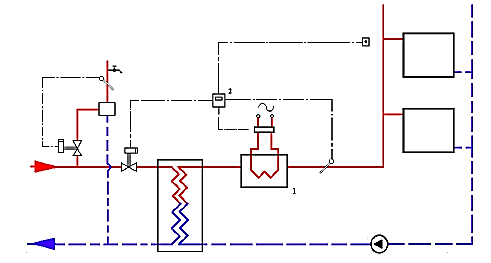 Схема теплового пункта с электроподогревателемИспользование проточных водоподогревательных установок сдерживается отсутствием резервных мощностей электроэнергии. Применение емкостных электроподогревателей влечет за собой увеличение потребления электроэнергии на 5-10 % за счёт увеличения теплопотерь. Также резервы аккумулирования тепла ограничены размерами самого аккумулятора. Применение схем с тепловыми насосами (по сравнению с прямым электроподогревом) снижает потребление электроэнергии, но в этом случае наступает ограничение по теплосъёму (температуре обратной воды тепловой сети) и по режимам работы тепловых насосов.Нарушения в снабжении энергоносителями или нарушение работоспособности технологического оборудования приводят, как правило, только к частичным отказам источников теплоты, которые проявляются в виде снижения температуры или расхода теплоносителя. В случае снижения температуры теплоносителя гидравлические режимы тепловых сетей не изменяются (при условии отсутствия управляющих воздействий со стороны обслуживающего персонала и отсутствии внешних возмущающих воздействий на систему со стороны населения).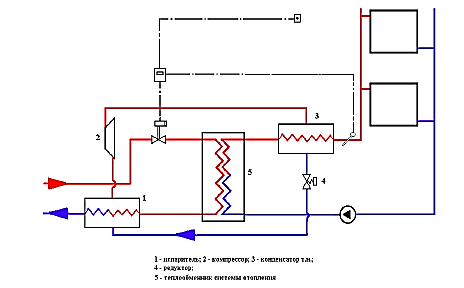 Схема теплового пункта с тепловым насосом и конденсатором на подающем трубопроводе системы отопления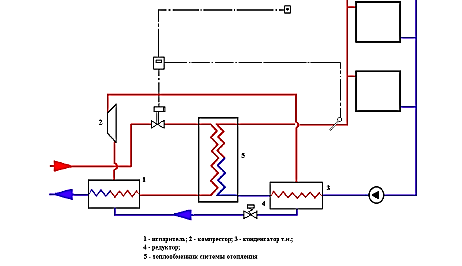 Схема теплового пункта с тепловым насосом и конденсатором на обратном трубопроводе системы отопленияПри этом пропорционально  недоотпуску  тепла  снижается  температура  в  отапливаемых помещениях всех потребителей. Уменьшение же расхода теплоносителя приводит к разрегулировке тепловой сети. Для предотвращения разрегулировки  тепловой сети в аварийных  ситуациях устанавливается лимитированная подача теплоносителя всем взаимно резервируемым  потребителям. Лимиты  подачи  теплоносителя  определяются  по  результатам сопоставления трех параметров: времени остывания представительного помещения здания до допустимой температуры, величины допустимого снижения температуры и  длительности  ремонта  головного  элемента  тепловой  сети  -  теплопровода,  поскольку он имеет наибольшую длительность восстановления. Для потребителей первой категории предусматривается индивидуальная регулировка в их местных тепловых пунктах. Расчет тепловых и гидравлических аварийных режимов тепловой сети выполняется разработчиком Схемы теплоснабжения, а их реализация - теплоснабжающими организациями. Прокладка резервных трубопроводных  связей  как в  тепловых  сетях одного района теплоснабжения, так и смежных теплосетевых районов поселения обеспечивает непрерывное  теплоснабжение  потребителей  со  значительным  снижением  недоотпуска теплоты во время аварий. Количество и диаметры перемычек определяются, исходя из нормальных и в аварийных режимов работы сети, с учетом снижения расхода  теплоносителя  в  соответствии  с  данными,  представленными  в  таблице  81. Места размещения резервных трубопроводных соединений между смежными теплопроводами и их количество определяется расчетным путем с использованием в качестве критерия такого показателя надежности как вероятность безотказной работы.Допустимое снижение подачи теплоты в аварийных режимахПри обеспечении безотказности тепловых сетей определяются: - предельно допустимые длины нерезервированных участков теплопроводов (тупиковых, радиальных, транзитных) до каждого потребителя или теплового пункта; - места размещения резервных трубопроводных связей между радиальными теплопроводами; - достаточность диаметров, выбираемых при проектировании новых или реконструируемых существующих теплопроводов, для обеспечения резервной подачи теплоты потребителям при отказах. Наличие  автоматизированных  тепловых  пунктов,  подключенных  к  тепловой сети по независимой схеме или с помощью смесительных насосов, позволяет почти в течение всего отопительного сезона компенсировать снижение расхода в тепловой сети повышением температуры сетевой воды, обеспечивая необходимую подачу тепла. Структурное резервирование разветвленных  тупиковых  тепловых сетей осуществляется делением последовательно соединенных участков теплопроводов секционирующими  задвижками.  К  полному  отказу  тупиковой  тепловой  сети  приводят лишь отказы головного участка и головной задвижки теплосети. Отказы других элементов основного  ствола и  головных  элементов основных ответвлений  теплосети приводят к существенным нарушениям ее работы, но при этом остальная часть потребителей  получает  тепло  в  необходимых  количествах. Отказы  на  участках небольших ответвлений приводят  только  к незначительным нарушениям  теплоснабжения, и отражается на обеспечении теплом небольшого количества потребителей. Возможность  подачи  тепла  неотключенным  потребителям  в  аварийных  ситуациях обеспечивается  использованием секционирующих  задвижек.  Задвижки  устанавливаются по ходу теплоносителя в начале участка после ответвления к потребителю. Такое расположение позволяет подавать теплоноситель потребителю по этому ответвлению при отказе последующего участка теплопровода. Установка баков аккумуляторов горячей воды  Повышению надежности функционирования  систем  теплоснабжения в определенной мере способствует применение теплогидоракумулирующих установок, наличие которых позволяет оптимизировать тепловые и гидравлические режимы тепловых сетей, а также использовать аккумулирующие  свойства отапливаемых  зданий. Теплоинерционные свойства зданий учитываются МДС 41-6.2000 «Организационно-методические рекомендации по подготовке к  проведению отопительного периода и повышению надежности систем коммунального теплоснабжения в городах и населенных  пунктах РФ»  при  определении  расчетных  расходов на  горячее  водоснабжение при проектировании систем теплоснабжения из условий темпов остывания зданий при авариях. Размещение  баков-аккумуляторов  горячей  воды  возможно  как  на  источнике теплоты, так и в районах теплопотребления. При этом на источнике теплоты предусматриваются баки-аккумуляторы вместимостью не менее 25 % общей расчетной вместимости  системы. Внутренняя  поверхность  баков  защищается  от  коррозии,  а вода в них - от аэрации, при этом предусматривается непрерывное обновление воды в баках. В закрытых системах теплоснабжения на источниках теплоты мощностью 100 МВт и более предусматривается установка баков запаса химически обработанной и деаэрированной подпиточной воды вместимостью 3 % объема воды в системе теплоснабжения, при этом обеспечивается обновление воды в баках. Число баков независимо от системы теплоснабжения принимается не менее двух по 50 % рабочего объема. В  системах  центрального  теплоснабжения  (СЦТ)  с  теплопроводами  любой протяженности от источника теплоты до районов теплопотребления допускается использование теплопроводов в качестве аккумулирующих емкостей. Таким образом, структура систем теплоснабжения должна соответствовать их масштабности и сложности.  Если  надежность  небольших  систем  обеспечивается при  радиальных  схемах  тепловых  сетей,  не  имеющих  резервирования  и  узлов управления, то тепловые сети крупных систем теплоснабжения должны быть резервированными, а в местах сопряжения резервируемой и нерезервируемой частей тепловых сетей должны иметь автоматизированные узлы управления. Это позволяет преодолеть противоречие между "ненадежной" структурой тепловых сетей и требованиями к их надежности и обеспечить управляемость системы в нормальных, аварийных и послеаварийных режимах, а также подачу потребителям необходимых количеств тепловой энергии во время аварийных ситуаций.Уровень  автоматизации  управления  технологическими  процессами производства, транспортировки, распределения и потребления тепловой энергии Структура  систем  автоматического  управления  обеспечивает  реализацию многоступенчатого регулирования отпуска тепловой энергии, необходимость которого определяется особенностями системы, а также автоматическое  обнаружение мест отказов в тепловых сетей и их локализацию, переход от нормального режима к послеаварийному и затем опять к нормальному, защиту от повышения давления и гидравлического удара. Выполнение этих функций возможно лишь при ликвидации характерного для современных систем теплоснабжения недостатка в средствах автоматического  регулирования,  который  становится особенно ощутимым с ростом единичных мощностей источников  теплоты и  систем. Наибольшая эффективность может быть достигнута в условиях комплексной автоматизации в рамках АСУ ТП и реализации АСДУ. Основной задачей автоматизации регулирования отпуска теплоты на отопление и горячее водоснабжение в тепловых пунктах зданий (ЦТП, ИТП) является обеспечение комфортных условий в отапливаемых помещениях при существенной экономии теплоты и, соответственно, топлива. Одновременно с решением главной задачи автоматизация тепловых пунктов повышает надежность систем теплоснабжения и позволяет: -  улучшить  состояние  изоляции  трубопроводов  и  снизить  коррозионную  повреждаемость тепловых сетей; - обеспечить подачу теплоты потребителям в требуемом количестве (соответствующем температуре наружного воздуха) при ликвидации аварий в сетях с резервированием; - обеспечить устойчивость гидравлических режимов работы систем отопления зданий при снижении температуры сетевой воды относительно требуемой по графику; - обеспечить автономную циркуляцию в местных системах отопления при аварийном падении давления в тепловых сетях, позволяющую снизить вероятность повреждений систем отопления потребителей. Улучшение состояния изоляции трубопроводов и улучшение условий работы компенсаторных  устройств  обеспечивается  осуществлением  центрального  регулирования  отпуска  теплоты  на  источнике  теплоты  по  ступенчатому  температурному графику регулирования при постоянной температуре. Наличие автоматизации отпуска теплоты в тепловых пунктах тепловых сетей с резервированием (путем устройства перемычек между тепловыми сетями смежных районов) позволяет осуществить широкое маневрирование  температурой  сетевой воды. При ликвидации аварий на отдельных участках сети можно, повысив температуру  теплоносителя,  подать  всем  потребителям  теплоту  на  отопление  в  полном объеме (соответствующую температуре наружного воздуха) при сниженном расходе сетевой  воды на отопление. Значение  этого расхода определяется расчетом для каждой конкретной сети с учетом имеющихся перемычек и места аварии. Гидравлический режим работы автоматизированных систем отопления здания ухудшается при снижении температуры теплоносителя относительно графика температуры сетевой воды, в том числе при аварии на источнике теплоты. При этом регулирующие клапаны авторегуляторов отпуска теплоты на отопление полностью открываются, и возможна разрегулировка тепловой сети, так как головные потребители отберут из сети больший расход, чем концевые потребители. Чем ниже гидравлическая устойчивость сети, тем больше величина указанной разрегулировки и тем больше снижается надежность теплоснабжения. Устранить этот недостаток возможно путем установки дополнительных  регуляторов  давления  (перепада  давления). Однако, это приводит, во-первых, к усложнению работы средств автоматизации в тепловых пунктах из-за взаимного влияния авторегуляторов отпуска теплоты и гидравлического режима, а во-вторых, к удорожанию системы автоматизации. Снизить вероятность повреждений систем отопления зданий от замораживания  при  аварийном  прекращении  подачи  теплоносителя  из  сети  (например,  в  результате  падения  давления  в  тепловой  сети)  позволяет  организация  автономной циркуляции  воды  в местных  системах  отопления. При  наличии  циркуляции  воды, кроме того, увеличивается временной диапазон для выполнения необходимого слива воды из систем отопления. Совершенствование эксплуатации системы теплоснабжения  Надежность системы теплоснабжения в значительной степени определяется организацией эксплуатации системы, взаимодействия поставщиков тепловой энергии и их потребителями, своевременным проведением ремонтов, заменой изношенного оборудования, наличием аварийно-восстановительной службы и организацией аварийных  ремонтов.  Последнее  является  особенно  важным  при  наличии  значительной доли ветхих теплопроводов и их высокой повреждаемости. Организация аварийно-восстановительной службы, ее численности и технической  оснащенности  в  каждом  конкретном  случае  решается  на  основе  технико-экономического обоснования с учетом оптимального сочетания структурного резерва системы теплоснабжения и временного резерва путем использования аккумулирующей способности зданий. Процесс восстановления  отказавших  теплопроводов совершенствуется нормированием продолжительности ликвидации аварий и определением оптимального состава аварийно-восстановительной службы. Классификация повреждений  в  системах  теплоснабжения  регламентируется МДК  4-01.2001  «Методические  рекомендации  по  техническому  расследованию  и учету технологических нарушений в системах коммунального энергоснабжения и работе энергетических организаций жилищно-коммунального комплекса» (утверждены приказом Госстроя России от 20.08.01 № 191). Нормы времени на восстановление должны определяться с учетом требований данного документа и местных условий. Для качественного выполнения ремонтных работ в составе СЦТ предусматриваются: - аварийно-восстановительные службы (АВС), численность персонала и техническая оснащенность которых обеспечивает полное восстановление теплоснабжения при отказах на тепловых сетях в сроки, указанные в таблице 75; - собственные ремонтно-эксплуатационные базы (РЭБ) - для районов тепловых  сетей  с  объемом  эксплуатации  1000  условных  единиц  и  более. Численность персонала и техническая оснащенность РЭБ определяются с учетом состава оборудования, применяемых конструкций теплопроводов, тепловой изоляции и т.д.; - механические мастерские - для участков (цехов) тепловых сетей с объемом эксплуатации менее 1000 условных единиц; -  единые  ремонтно-эксплуатационные  базы  -  для  тепловых  сетей,  которые входят в состав подразделений тепловых электростанций, районных котельных или промышленных предприятий. При подземной прокладке тепловых сетей в непроходных каналах и бесканальной прокладке величина подачи теплоты (%) для обеспечения внутренней температуры воздуха в отапливаемых помещениях не ниже 12 °С в течение ремонтно-восстановительного периода после отказов принимается в соответствии с таблицей 82.Допускаемое снижение подачи теплоты в зависимости от диаметра теплопроводов и расчетной температуры наружного воздухаВремя ликвидации аварий в значительной мере зависит от наличия запасных частей и материалов, необходимых для этого. Поэтому особое внимание уделяется поддержанию необходимого запаса материалов, деталей, узлов и оборудования. Основой надежной, бесперебойной и экономичной работы систем теплоснабжения является выполнение правил эксплуатации, а также своевременное и качественное проведение профилактических ремонтов. Выполнение в полном объеме перечня работ по подготовке источников, тепловых сетей и потребителей к отопительному сезону в значительной степени обеспечит надежное и качественное теплоснабжение потребителей. С целью определения состояния строительно-изоляционных конструкций, тепловой изоляции  и  трубопроводов  производятся шурфовки,  которые  в  настоящее время являются наиболее достоверным способом оценки состояния элементов подземных прокладок тепловых сетей. Для проведения шурфовок ежегодно составляются планы. Количество проводимых шурфовок устанавливается предприятием тепловых сетей и зависит от протяженности тепловой сети, ее состояния, вида изоляционных  конструкций. Результаты шурфовок  учитываются  при  составлении  плана ремонтов тепловых сетей.  Тепловые сети от источника теплоснабжения до тепловых пунктов, включая магистральные, разводящие трубопроводы и абонентские ответвления, подвергаются испытаниям на расчетную температуру теплоносителя не реже одного раза в год. Целью испытаний водяных тепловых сетей на расчетную температуру теплоносителя является проверка  тепловой сети на прочность в условиях  температурных деформаций, вызванных повышением  температуры до расчетных  значений, а  также проверка в этих условиях компенсирующей способности элементов тепловой сети. Тепловые  сети,  находящиеся  в  эксплуатации,  подвергаются  испытаниям  на гидравлическую  плотность  ежегодно  после  окончания  отопительного  периода  для выявления дефектов,  подлежащих  устранению при  капитальном ремонте и  после окончания ремонта перед включением сетей в эксплуатацию. Испытания проводятся по отдельным, отходящим от источника тепла магистралям при отключенных водоподогревательных установках, системах теплопотребления и открытых воздушниках у потребителей. При испытании на гидравлическую плотность давление в самых высоких точках сети доводится до пробного (1,25 рабочего), но не ниже 1,6 МПа (16 кгс/см2). Температура воды в трубопроводах при испытаниях не превышает 45 °C. Для дистанционного обнаружения мест повреждения трубопроводов тепловых сетей канальной и бесканальной прокладки под слоем грунта на глубине до 3 - 4 м в зависимости от типа грунта и вида дефекта используются течеискатели. В процессе эксплуатации особое внимание уделяется выполнению всех требований нормативных документов, что существенно уменьшает число отказов в период отопительного сезона.Глава 12. Обоснование инвестиций в строительство, реконструкцию, техническое перевооружение и (или) модернизациюОценка инвестиций и  анализ  ценовых  (тарифных)  последствий реализации проектов схемы теплоснабжения разрабатываются в соответствии подпунктом «ж» пункта  4,    пунктом  13  и  пунктом  48  «Требований  к  схемам  теплоснабжения», утвержденных постановлением Правительства РФ № 154 от 22 февраля 2012 года. В  соответствии  с  пунктами  13  и  48  Требований  к  схеме  теплоснабжения должны быть разработаны и обоснованы: предложения  по  величине  необходимых  инвестиций  в  строительство, реконструкцию  и  техническое  перевооружение  источников  тепловой  энергии  на каждом этапе; предложения  по  величине  необходимых  инвестиций  в  строительство, реконструкцию и техническое перевооружение тепловых сетей, насосных станцийи тепловых пунктов на каждом этапе; предложения  по  величине  инвестиций  в  строительство,  реконструкцию  и техническое  перевооружение  в  связи  с  изменениями  температурного  графика  игидравлического режима работы системы теплоснабжения. предложения  по  источникам  инвестиций,  обеспечивающих  финансовые потребности; расчеты эффективности инвестиций; расчеты ценовых последствий для потребителей при реализации программ строительства,  реконструкции  и  технического  перевооружения  систем теплоснабжения. В связи с изменением состава проектов по развитию систем теплоснабжения поселения,  выполненным  в  ходе  актуализации  схемы  теплоснабжения,  Глава  12 Обосновывающих материалов подверглась соответствующей корректировке.12.1 Оценка финансовых потребностей для осуществления строительства, реконструкции, технического перевооружения и (или) модернизации источников тепловой энергии и тепловых сетей12.1.1 Строительство новых и реконструкция существующих котельныхВ схеме предлагается на земельном участке котельной №2 предусмотреть новое строительство блочно-модульной котельной №2 мощностью 25 МВт. с закольцовкой 2-х систем теплоснабжения(котельная №2+котельная №5), для этих целей потребуется вложения порядка 81,75 млн. руб.Для обеспечения существующих нагрузок котельной №5 планируется на площадке котельной №5 строительство ЦТП мощностью 4 МВт. Для закольцовки двух систем необходимо строительство участка трубопровода от планируемой БМК 25 МВт к ЦТП мощностью 4 МВт. Мероприятие рассчитано стоимостью около 40,48 млн. руб.Кроме этого планируется ликвидация котельной №3 и строительство новой блочно-модульной автоматизированной котельной мощностью 4 МВт стоимостью около 68,01 млн. руб.Планируется также реконструкция котельной №4 в части замены водогрейных котлов, в связи с физическим износом. Эти мероприятия потребуют финансовых вложений в размере 3,23 млн. руб.В п. Ванзетур планируется вывод из эксплуатации котельной №6. После 2024 года предусмотрено строительство новой угольной котельной №6 мощностью 1,7 МВт и стоимостью около 15,2 млн. руб.Всего на реализацию мероприятий по строительству, реконструкции и техническому перевооружению источников тепловой энергии гп. Игрим необходимы средства в размере 208,67 млн. руб.12.1.2 Оснащение приборами учета тепловой энергии котельных Узел учета на котельной – это комплекс приборов и устройств, предназначенный для учета тепловой энергии, теплоносителя, а также для контроля и регистрации его параметров. Конструктивно узел учета представляет собой набор «модулей», которые врезаются в трубопроводы. В узел учета тепла входят: вычислитель, преобразователи расхода, температуры, давления, приборы индикации температуры и давления, а также запорная арматура. В настоящее время на российском рынке представлен широкий спектр выбора различных узлов учета на основе теплосчетчиков ВКТ, СПТ «Логика», Взлет, ТеРосс, ТЭМ, ТСК, ЭСКО, МКТС, КМ-5, Магика, SA-94 и др. Так, например, теплосчетчик МКТС позволяет реализовать любую из схем узлов учёта систем теплоснабжения, приведенных в «Правилах учёта тепловой энергии и теплоносителя» причём одновременно может быть до четырёх узлов учёта.Теплосчетчик представляет собой многофункциональный многоканальный прибор модульного исполнения и состоит из измерительных преобразователей расхода, давления, термопреобразователей и вычислительного устройства, соединенных между собой линиями связи. Прибор многопоточный: поддерживает 4 тепловые системы, можно подключить до 16 расходомеров.Стоимость оборудования в котельной коммерческого узла учета на основе теплосчетчика МКТС складывается из проектной документации и стоимости оборудования, в зависимости от мощности котельной. Стоимость оборудования зависит от количества расходомеров и термопреобразователей. Для одной котельной средней мощности стоимость составляет порядка 315,626 тыс. руб с НДС (таблица 83).Указанная стоимость может увеличиваться в зависимости от объема дополнительного оборудования(например, устройства для сетей диспетчеризации, радиомодем, контроллеры-регуляторы и т.п.) и дополнительных услуг по обучению персонала по работе с приборами, оказание консультационных услуг, поверка и т.п.Стоимость организации приборного узла учета на котельной, рубРеконструкция и развитие трубопроводов тепловых сетей к реконструируемым и новым теплоисточникам.В связи с износом тепловых сетей, следует заменить тепловые сети. На это потребуется не менее 50,22 млн. руб. Всего необходимо инвестиций в строительство, реконструкцию и техническое перевооружение тепловых сетей в объеме 169,76 млн. руб.	Финансовые потребности на реализацию по демонтажу, реконструкции и новому строительству энергетических мощностей на существующих и перспективных площадках Таблица100 -  Финансовые потребности в реализацию предложений по развитию тепловых сетей от энергоисточников, млн. руб12.2 Обоснованные предложения по источникам инвестиций, обеспечивающих финансовые потребности для осуществления строительства, реконструкции, технического перевооружения и (или) модернизации источников тепловой энергии и тепловых сетейФинансирование мероприятий по строительству, реконструкции и техническому перевооружению источников тепловой энергии и тепловых сетей может осуществляться из двух основных групп источников: бюджетных и внебюджетных. Бюджетное финансирование указанных проектов осуществляется из бюджета Российской Федерации, бюджетов субъектов Российской Федерации и местных бюджетов в соответствии с Бюджетным кодексом РФ и другими нормативно-правовыми актами.Дополнительная государственная поддержка может быть оказана в соответствии с законодательством о государственной поддержке инвестиционной деятельности, в том числе при реализации мероприятий по энергосбережению и повышению энергетической эффективности.Внебюджетное финансирование осуществляется за счет собственных средств теплоснабжающих и теплосетевых предприятий, состоящих из прибыли и амортизационных отчислений. В соответствии с действующим законодательством и по согласованию с органами тарифного регулирования в тарифы теплоснабжающих и теплосетевых организаций может включаться инвестиционная составляющая, необходимая для реализации указанных выше мероприятий.  К внебюджетному финансированию могут быть отнесены заемные средства.12.2.1 Собственные средства энергоснабжающих предприятийПрибыль. Чистая прибыль предприятия – один из основных источников инвестиционных средств на предприятиях любой формы собственности. Амортизационные фонды. Амортизационный фонд – это денежные средства, накопленные за счет  амортизационных  отчислений  основных  средств  (основных фондов) и предназначенные для восстановления изношенных основных средств и приобретения новых. Создание амортизационных фондов и их использование в качестве источников инвестиций связано с рядом сложностей.  Во-первых, денежные средства в виде выручки поступают общей суммой, не выделяя отдельно амортизацию и другие ее составляющие, такие как прибыль или различные  элементы  затрат.  Таким  образом,  предприятие  использует  все  поступающие средства по собственному усмотрению, без учета целевого назначения. Однако осуществление инвестиций требует значительных единовременных денежных вложений. С другой стороны, создание  амортизационного фонда  на  предприятии может оказаться экономически нецелесообразным, так как это требует отвлечения из оборота денежных средств, которые зачастую являются дефицитным активом. В современной отечественной практике амортизация не играет существенной роли в  техническом перевооружении и модернизации фирм, вследствие  того,  что этот фонд на поверку является чисто учетным, «бумажным». Наличие этого фонда не  означает  наличия  оборотных  средств,  прежде  всего  денежных,  которые могут быть инвестированы в новое оборудование и новые технологии. В  этой  связи  встает  вопрос  стимулирования  предприятий  в  использовании амортизации не только как инструмента возмещения затрат на приобретение основных средств, но и как источника технической модернизации. Этого можно достичь лишь при создании целевых фондов денежных средств. Коммерческий хозяйствующий субъект должен быть экономически заинтересован в накоплении фонда денежных средств в качестве источника финансирования технической модернизации. Необходим механизм стимулирования предприятий по созданию фондов для финансирования обновления материально-технической базы. Инвестиционные составляющие в тарифах на тепловую энергию. В соответствии с Федеральным законом от 27.07.2010 N 190-ФЗ «О теплоснабжении», органы исполнительной власти субъектов Российской Федерации в области государственного регулирования цен (тарифов) устанавливают следующие тарифы: - тарифы на тепловую энергию (мощность), производимую в режиме комбинированной выработки электрической и тепловой энергии источниками тепловой энергии с установленной генерирующей мощностью производства электрической энергии 25 МВт и более; - тарифы на тепловую энергию (мощность), поставляемую теплоснабжающими организациями потребителям, а также тарифы на тепловую энергию (мощность), поставляемую теплоснабжающими организациями другим теплоснабжающим организациям; - тарифы на теплоноситель, поставляемый теплоснабжающими организациями потребителям, другим теплоснабжающим организациям; - тарифы на услуги по передаче тепловой энергии, теплоносителя; - плата за услуги по поддержанию резервной тепловой мощности при отсутствии потребления тепловой энергии; - плата за подключение к системе теплоснабжения. В соответствии со ст.23 закона, «Организация развития систем теплоснабжения поселений, городских округов», п.2, развитие системы теплоснабжения поселения или городского округа осуществляется на основании схемы теплоснабжения, которая должна соответствовать документам территориального планирования поселения или городского округа, в том числе схеме планируемого размещения объектов теплоснабжения в границах поселения или городского округа. Согласно п.4, реализация включенных в схему теплоснабжения мероприятий по развитию системы теплоснабжения осуществляется в соответствии с инвестиционными программами теплоснабжающих или теплосетевых организаций и организаций, владеющих источниками тепловой энергии, утвержденными уполномоченными органами в порядке, установленном правилами согласования и утверждения инвестиционных программ в сфере теплоснабжения,  утвержденными  Правительством Российской Федерации. Важное положение установлено также ст.10 «Сущность и порядок государственного регулирования цен (тарифов) на тепловую энергию (мощность)», п.8, который регламентирует возможное увеличение тарифов, обусловленное необходимостью возмещения затрат на реализацию инвестиционных программ теплоснабжающих организаций. В этом случае решение об установлении для теплоснабжающих организаций или теплосетевых организаций тарифов на уровне выше установленного предельного максимального уровня может приниматься органом исполнительной власти субъекта РФ в области государственного регулирования цен (тарифов) самостоятельно, без согласования с ФСТ.  Необходимым условием принятия такого решения является утверждение инвестиционных программ теплоснабжающих организаций в порядке, установленном Правилами утверждения и согласования инвестиционных программ в сфере теплоснабжения. Правила  утверждения  и  согласования  инвестиционных  программ  в  сфере теплоснабжения должны быть утверждены Правительством Российской Федерации, однако в настоящее время существует только проект постановления Правительства РФ. Проект Правил содержит следующие важные положения: 1. Под инвестиционной программой понимается программа финансирования мероприятий  организации,  осуществляющей  регулируемые  виды  деятельности  в сфере теплоснабжения, по строительству, капитальному ремонту, реконструкции и (или) модернизации источников тепловой энергии и (или) тепловых сетей в целях развития, повышения надежности и энергетической эффективности системы теплоснабжения, подключения теплопотребляющих установок потребителей  тепловой энергии к системе теплоснабжения. 2. Утверждение инвестиционных программ осуществляется органами исполнительной  власти  субъектов  Российской Федерации  по  согласованию  с  органами местного самоуправления поселений, городских округов. 3. В инвестиционную программу подлежат включению инвестиционные проекты,  целесообразность  реализации  которых  обоснована  в  схемах  теплоснабжения соответствующих поселений, городских округов. 4. Инвестиционная программа составляется по форме, утверждаемой федеральным органом  исполнительной  власти,  уполномоченным Правительством  Российской Федерации. Относительно порядка утверждения инвестиционной программы указано, что орган исполнительной власти субъекта Российской Федерации: - обязан утвердить инвестиционную программу в случае, если ее реализация не приводит к превышению предельных (минимального и (или) максимального) уровней тарифов на тепловую энергию (мощность), поставляемую теплоснабжающими организациями потребителям на территории субъекта РФ;  - обязан утвердить инвестиционную программу в случае, если ее реализация приводит к превышению предельных (минимального и (или) максимального) уровней тарифов на тепловую энергию (мощность), но при этом сокращение инвестиционной программы приводит к сохранению неудовлетворительного состояния надежности и качества теплоснабжения, или ухудшению данного состояния; - вправе отказать в согласовании инвестиционной программы в случае, если ее реализация приводит к превышению предельных  (минимального и (или) максимального) уровней тарифов на тепловую энергию (мощность), при этом отсутствуют обстоятельства, указанные в предыдущем пункте. До принятия всех необходимых подзаконных актов к Федеральному Закону РФ №  190-ФЗ,  решение  об  учете  инвестиционных  программ  и  проектов  при  расчете процента повышения тарифа на тепловую энергию принимается ФСТ РФ. 12.2.2 Заемные средстваЗаемные средства могут быть привлечены организацией на срок до 10 лет, при этом стоимость заемных средств составляет около 14%. 12.2.3 Бюджетное финансированиеФедеральный бюджет. Возможность финансирования мероприятий Программы из средств федерального бюджета рассматривается в установленном порядке на федеральном уровне при принятии соответствующих федеральных целевых программ. Распоряжением Правительства Российской Федерации от 02.02.2010 № 102-р была утверждена Концепция федеральной целевой программы «Комплексная программа  модернизации и  реформирования  жилищно-коммунального  хозяйства  на 2010-2020 годы». На основании Концепции Минрегионом РФ разработан проект федеральной целевой программы «Комплексная программа модернизации и реформирования жилищно-коммунального хозяйства на 2013-2015 годы». Согласно опубликованному проекту, целью Программы является повышение уровня надежности поставки коммунальных ресурсов и эффективности деятельности организаций коммунального хозяйства при обеспечении  доступности  коммунальных услуг для населения. Планируемые к строительству потребители, могут быть подключены к централизованному теплоснабжению, за счет платы за подключение. Плата за подключение устанавливается для новых потребителей, подключаемых к системе централизованного теплоснабжения. Она рассчитывается на основании постановления Правительства РФ от 22.10.2012 №1075 «О ценообразовании в сфере теплоснабжения».Бюджетные средства могут быть использованы для финансирования низкоэффективных проектов и социально-значимых проектов при отсутствии других возможностей по финансированию проектов. 
12.3 Расчеты экономической эффективности инвестицийВыбор перспективных вариантов развития и реконструкции систем теплоснабжения определялся исходя из эффективности капитальных вложений. В рассматриваемых вариантах предполагается использование существующих тепловых сетей (для отопления и горячего водоснабжения с их необходимой реконструкцией или развитием), а также строительство новых и модернизация существующих тепловых источников (котельных) для обеспечения тепловой энергией перспективных тепловых нагрузок. Методика оценки эффективности варианта сооружения новых энергоисточников (котельных) проводилась по следующим критериям: - чистый дисконтированный доход (ЧДД), представляющий собой сумму дисконтированных финансовых итогов за все годы функционирования объекта от начала вложения инвестиций до окончания эксплуатации (проекты, имеющие положительное значение ЧДД, не убыточны, так как отдача на капитал превышает вложенный капитал при данной норме дисконта); - внутренняя норма доходности (ВНД), которая представляет собой ту норму дисконта, при которой отдача от инвестиционного проекта равна первоначальным инвестициям в проект; -индекс выгодности инвестиций (ИВИ), т.е. отношение отдачи капитала (приведенных эффектов) к вложенному капиталу (при его использовании принимаются проекты, в которых значение этого показателя больше единицы); - срок окупаемости или период возврата капитальных вложений, т.е. период, за который отдача на капитал достигает значения суммы первоначальных инвестиций (его рекомендуется вычислять с использованием дисконтирования).Если в каком-то году значение ЧДД оказывается меньше нуля, то это означает, что проект не эффективен. Тогда необходимо определить цены на тепло или электроэнергию, при которых поток кассовой наличности и величина ЧДД становятся больше нуля. Поток кассовой наличности рассчитывается таким образом, чтобы возможные затраты и издержки (в том числе на модернизацию) могли быть компенсированы в любом году накопленными излишками. 12.4 Расчеты ценовых (тарифных) последствий для потребителей при реализации программ строительства, реконструкции, технического перевооружения и (или) модернизации систем теплоснабжения.Ценовые (тарифные) последствия для потребителей при реализации программ строительства, реконструкции, технического перевооружения и (или) модернизации систем теплоснабжения не рассчитываются, так как финансирование будет производится из консолидированных средств федерального, окружного и местного бюджетов на условиях софинансирования.Глава 13. Индикаторы развития систем теплоснабжения поселенияГлава 14. Ценовые (тарифные) последствия14.1 Тарифно-балансовые расчетные модели теплоснабжения потребителей по каждой системе теплоснабженияЦеновые (тарифные) последствия представлены в главе 12 подпункт 12.4.14.2 Тарифно-балансовые расчетные модели теплоснабжения потребителей по каждой единой теплоснабжающей организацииЦеновые (тарифные) последствия представлены в главе 12 подпункт 12.4.14.3 Результаты оценки ценовых (тарифных) последствий реализации проектов схемы теплоснабжения на основании разработанных тарифно-балансовых моделейЦеновые (тарифные) последствия представлены в главе 12 подпункт 12.4.Глава 15. Реестр единых теплоснабжающих организацийВ соответствии со статьей 4 (пункт 2) Федерального закона от 27 июля 2010 г.№ 190-ФЗ "О теплоснабжении" Правительство Российской Федерации сформировало новые Правила организации теплоснабжения. В правилах, утвержденных Постановлением Правительства РФ, предписаны права и обязанности теплоснабжающих и теплосетевых организаций, иных владельцев источников тепловой энергии и тепловых сетей, потребителей тепловой энергии в сфере теплоснабжения.Из условий повышения  качества обеспечения населения  тепловой энергией в них предписана необходимость организации единых теплоснабжающих организаций (ЕТО). При разработке схемы теплоснабжения предусматривается включить в нее обоснование соответствия организации, предлагаемой в качестве единой теплоснабжающей организации, требованиям, установленным Постановлениями Правительства от 22 февраля 2012 г. № 154 и от 8 августа 2012 г. №808.  15.1 Реестр систем теплоснабжения, содержащий перечень теплоснабжающих организаций, действующих в каждой системе теплоснабжения, расположенных в границах поселенияВ настоящее время в сфере теплоснабжения городского поселения Игрим деятельность в сфере теплоснабжения осуществляет - МУП «Теплосети Игрим» в зоне своей деятельности. МУП «Теплосети Игрим» в зоне своей деятельности осуществляет регулируемую деятельность по производству тепловой энергии для потребителей в поселении, и производство тепловой энергии для собственных объектов.15.2 Реестр единых теплоснабжающих организаций, содержащий перечень систем теплоснабжения, входящих в состав единой теплоснабжающей организации15.3 Основания, в том числе критерии, в соответствии с которыми теплоснабжающей организации присвоен статус единой теплоснабжающей организацииОсновные положения по организации ЕТО в соответствии с Правилами заключаются в следующем.  1.Статус  единой  теплоснабжающей  организации  присваивается  теплоснабжающей и (или) теплосетевой организации решением федерального органа исполнительной  власти  (Министерством  энергетики  Правительства  РФ)  при  утверждении схемы теплоснабжения поселения. 2. Если существуют несколько систем теплоснабжения, уполномоченные органы вправе: определить единую теплоснабжающую организацию (организации) в каждой из систем теплоснабжения, расположенных в границах поселения; определить на несколько систем теплоснабжения единую теплоснабжающую организацию. 3. Для присвоения организации статуса единой теплоснабжающей организации на территории поселения лица, владеющие на праве собственности или ином законном основании источниками тепловой энергии и (или) тепловыми сетями, подают в уполномоченный орган в течение одного месяца с даты опубликования (размещения) в установленном порядке проекта схемы теплоснабжения, а также с даты опубликования (размещения) сообщения заявку на присвоение организации статуса единой теплоснабжающей организации с указанием зоны ее деятельности. К заявке прилагается бухгалтерская отчетность, составленная на последнюю отчетную дату перед подачей заявки, с отметкой налогового органа о ее принятии. Уполномоченные органы обязаны в течение 3 рабочих дней с даты окончания срока для подачи заявок разместить сведения о принятых заявках на официальномсайте поселения. 4. В случае если в отношении одной зоны деятельности единой  теплоснабжающей организации подана 1 заявка от лица, владеющего на праве собственности или ином законном основании источниками тепловой энергии и (или) тепловыми сетями в соответствующей зоне деятельности единой теплоснабжающей организации, то статус единой теплоснабжающей организации присваивается указанному лицу. В случае если в отношении одной зоны деятельности единой теплоснабжающей организации подано несколько заявок от лиц, владеющих на праве собственности или ином законном основании источниками тепловой энергии и (или) тепловыми сетями всоответствующей зоне деятельности единой теплоснабжающей организации, уполномоченный орган присваивает статус единой теплоснабжающей организации одной из них. 5. Критериями определения единой теплоснабжающей организации являются: владение на праве собственности или ином законном основании источниками тепловой энергии с наибольшей рабочей тепловой мощностью и (или) тепловыми сетями с наибольшей емкостью в границах зоны деятельности единой теплоснабжающей организации; размер собственного капитала; способность в лучшей мере обеспечить надежность теплоснабжения в соответствующей системе теплоснабжения. 6. В случае если заявка на присвоение статуса единой теплоснабжающей организации подана организацией, которая владеет на праве собственности или ином законном основании источниками тепловой энергии с наибольшей рабочей тепловой мощностью и тепловыми сетями с наибольшей емкостью в границах зоны деятельности единой теплоснабжающей организации, статус единой теплоснабжающей организации присваивается данной организации. Показатели рабочей мощности источников тепловой энергии и емкости тепловых сетей определяются на основании данных схемы (проекта схемы) теплоснабжения поселения. 7. В случае если заявки на присвоение статуса единой теплоснабжающей организации  поданы  от  организации,  которая  владеет  на  праве  собственности  или ином законном основании источниками тепловой энергии с наибольшей рабочей тепловой мощностью, и от организации, которая владеет на праве собственности или ином законном основании тепловыми сетями с наибольшей емкостью в границах зоны деятельности единой теплоснабжающей организации, статус единой теплоснабжающей организации присваивается той организации из указанных,  которая имеет наибольший размер собственного капитала. В случае если размеры собственных капиталов этих организаций различаются не более чем на 5 процентов, статус единой теплоснабжающей  организации  присваивается  организации,  способной  в  лучшей мере  обеспечить  надежность  теплоснабжения  в  соответствующей  системе  теплоснабжения. Размер собственного капитала определяется по данным бухгалтерской отчетности, составленной на последнюю отчетную дату перед подачей заявки на присвоение организации статуса единой теплоснабжающей организации с отметкой налогового органа о ее принятии. 8. Способность в лучшей мере обеспечить надежность теплоснабжения в соответствующей системе теплоснабжения определяется наличием у организации технических возможностей и квалифицированного персонала по наладке, мониторингу, диспетчеризации,  переключениям  и  оперативному  управлению  гидравлическими и температурными режимами системы теплоснабжения и обосновывается в схеме теплоснабжения. 9. В случае если организациями не подано ни одной заявки на присвоение статуса единой теплоснабжающей организации, статус единой теплоснабжающей организации присваивается организации, владеющей в соответствующей зоне деятельности источниками тепловой энергии с наибольшей рабочей тепловой мощностью и (или) тепловыми сетями с наибольшей тепловой емкостью. 10. Единая теплоснабжающая организация при осуществлении своей деятельности обязана: заключать и исполнять договоры теплоснабжения с любыми обратившимися к ней потребителями тепловой энергии, теплопотребляющие установки которых находятся в данной системе теплоснабжения при условии соблюдения указанными потребителями выданных им в соответствии с законодательством о градостроительной деятельности технических условий подключения к тепловым сетям; заключать  и  исполнять  договоры  поставки  тепловой  энергии  (мощности)  и (или) теплоносителя в отношении объема тепловой нагрузки, распределенной в соответствии со схемой теплоснабжения; заключать и исполнять договоры оказания услуг по передаче тепловой энергии, теплоносителя в объеме, необходимом  для  обеспечения  теплоснабжения  потребителей тепловой энергии с учетом потерь тепловой энергии, теплоносителя при их передаче. 11. В проекте схемы теплоснабжения должны быть определены границы зон деятельности единой  теплоснабжающей организации (организаций). Границы  зоны (зон) деятельности единой теплоснабжающей организации (организаций) определяются границами системы теплоснабжения. Они могут быть изменены в следующих случаях:подключение к системе теплоснабжения новых теплопотребляющих установок, источников тепловой энергии или тепловых сетей, или их отключение от системы теплоснабжения; технологическое объединение или разделение систем теплоснабжения. Сведения об изменении границ зон деятельности единой теплоснабжающей организации, а также сведения о присвоении другой организации статуса единой теплоснабжающей организации подлежат внесению в схему теплоснабжения при ее актуализации.15.4  Заявки теплоснабжающих организаций, поданные в рамках разработки проекта схемы теплоснабжения (при их наличии), на присвоение статуса единой теплоснабжающей организацииИнформация о поданных заявках отсутствует.15.5 Описание границ зон деятельности единой теплоснабжающей организации (организаций) Сведения о теплоснабжающих организациях гп. Игрим, представлены разработчику схемы теплоснабжения по состоянию на 2023 год.Теплоснабжающая организация МУП «Теплосети Игрим».  Территориальная зона эксплуатационной ответственности организации распространяется на все котельные городского поселения Игрим. Зона теплоснабжения организации показана на рисунках 46-47.Зона теплоснабжения от МУП «Теплосети Игрим» в п. Игрим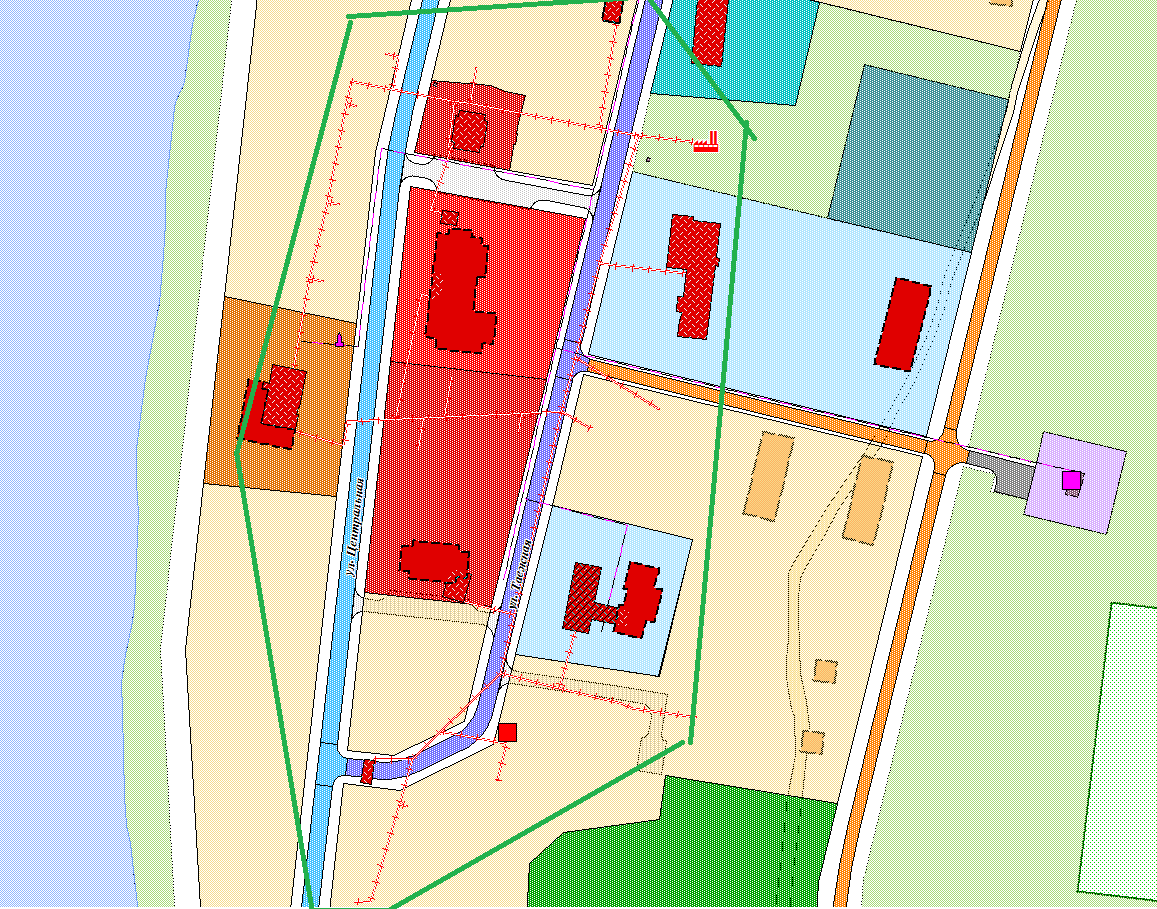 Зона угольной котельной в п. ВанзетурГлава 16. Реестр мероприятий схемы теплоснабжения16.1 Перечень мероприятий по строительству, реконструкции, техническому перевооружению и (или) модернизации источников тепловой энергииПеречень мероприятий по строительству, реконструкции или техническому перевооружению источников тепловой энергии представлен в таблице 99.16.2 Перечень мероприятий по строительству, реконструкции, техническому перевооружению и (или) модернизации тепловых сетей и сооружений на нихПеречень мероприятий по строительству, реконструкции и техническому перевооружению тепловых сетей и сооружений на них представлен в таблице 100.16.3 Перечень мероприятий, обеспечивающих перевод открытых систем теплоснабжения (горячего водоснабжения), отдельных участков таких систем на закрытые системы горячего водоснабженияМероприятия по данному пункту на территории городского поселения Игрим не предусматриваются.Глава 17. Замечания и предложения к проекту схемы теплоснабжения17.1 Перечень всех замечаний и предложений, поступивших при разработке, утверждении и актуализации схемы теплоснабженияЗамечаний и предложений не поступало.17.2 Ответы разработчиков проекта схемы теплоснабжения на замечания и предложенияЗамечаний и предложений не поступало.17.3 Перечень учтенных замечаний и предложений, а также реестр изменений, внесенных в разделы схемы теплоснабжения и главы обосновывающих материалов к схеме теплоснабженияЗамечаний и предложений не поступало.Глава 18. Сводный том изменений, выполненных в доработанной и (или) актуализированной схеме теплоснабженияВ актуализированную схему теплоснабжения городского поселения Игрим внесены следующие изменения:Обновлены сведения о структуре и технических характеристиках источников тепловой энергии;Обновлены базовые и перспективные значения показателей по источникам тепловой энергии, в т.ч.: балансы тепловой мощности, балансы теплоносителя, топливные балансы;Отражены изменения в зонах действия источников тепловой энергии;Обновлены цены (тарифы) на услуги теплоснабжения на период 2023 года;Скорректирован мастер-план развития систем теплоснабжения поселения;Произведен перерасчёт ценовых тарифных последствий;Обновлены базовые и перспективные значения индикаторов развития систем теплоснабжения.КотельнаяПроектная мощность
(Гкал/ч)Присоединенная
нагрузка 
(Гкал/ч)Коэффициент
использования, %Котельная п. Игрим № 233,7966,02182,2Котельная п. Игрим № 37,21,76175,54Котельная п. Игрим № 410,3211,06-7,17Котельная п. Игрим № 510,82,4777,13Котельная п. Игрим № 90,5160,04291,86БМК п. Игрим № 115,4810,1534,13Котельная № 6 п. Ванзетур3,20,72877,25ИТОГО82,3132,23260,36НаименованиеЭксплуатирующая организацияАдресГод ввода в эксплуатациюБМК № 1МУП «Теплосети Игрим»п. Игрим, ул. Быстрицкого 92023Котельная № 2МУП «Теплосети Игрим»п. Игрим, ул. Лермонтова, 1а1974Котельная № 3МУП «Теплосети Игрим»п. Игрим, ул. Кооперативная 701975Котельная № 4МУП «Теплосети Игрим»п. Игрим, ул. Промышленная 362009Котельная № 5МУП «Теплосети Игрим»п. Игрим, ул. Промышленная, 551988Котельная № 9МУП «Теплосети Игрим»п. Игрим, ул. Водников 5а2014Котельная № 6МУП «Теплосети Игрим»п. Ванзетур, ул. Таежная 131998Принадлежность котельной Котельные свыше 100 Гкал/ч, штКотельные от 50 до 100 Гкал/ч, штКотельные от 10 до 50 Гкал/ч, штКотельные от 1 до 10 Гкал/ч, штКотельные менее 1 Гкал/ч, штМуниципальные котельные00421Год постройки1974Вид отпускаемого теплоносителяПар и горячая водаТопливоОсновное – газ, резервное - отсутствуетКоличество котлоагрегатовПаровые АВА-2 – 1 шт, Е-1/9 -1штКоличество котлоагрегатовВодогрейные ТВГ-8М – 3шт, КВЖ-1/8 -4 шт. Установленная мощность котельной33,80 Гкал/ч, в том числе по пару-2,28 Гкал/ч, по воде – 31 Гкал/чФактическая мощность котельной26,21 Гкал/ч, в том числе по пару-1,89 Гкал/ч, по воде – 24,32 Гкал/чВодоподготовкаИмеетсяНаличие приборов учетаТопливо – 4 шт, Тепловая энергия – 1 штЭлектрическая энергия – 1 шт,Холодная вода – 1 шт, Подпиточная вода -1шт.Протяженность тепловых сетей в двухтрубном исчислении14,372 кмЧисленность персонала котельной16 человекНаименованиеКоличество, штТеплопроизводи-тельность, Гкал/чГод ввода в эксплуатациюСостояниеАВА-2 паровой11,1361986консервацияЕ-1/9 паровой10,961978консервацияТВГ-8М381972-1974рабочееКВЖ-1/841,81985КонсервацияМаркаКоличествоПроизводительность, т/чМощность, кВтГод ввода в эксплуатациюНасосы котлового контураНасосы котлового контураНасосы котлового контураНасосы котлового контураНасосы котлового контураКМ-80/50-20015011-К-100-80-16014511-К-100-65-20014511-Сетевые насосыСетевые насосыСетевые насосыСетевые насосыСетевые насосыД-320432075-Циркуляционные насосыЦиркуляционные насосыЦиркуляционные насосыЦиркуляционные насосыЦиркуляционные насосыК-100-65-250410045-Дутьевые вентиляторыДутьевые вентиляторыДутьевые вентиляторыДутьевые вентиляторыДутьевые вентиляторыВДН-103340 м3/мин17-ДН-12,53665 м3/мин37-Год постройки2009Вид отпускаемого теплоносителяГорячая водаТопливоОсновное – газ, резервное –диз топливоКоличество котлоагрегатовВодогрейные КВа-4000 – 3шт. Установленная мощность котельной10,32 Гкал/чФактическая мощность котельной10,32 Гкал/чВодоподготовкаИмеетсяНаличие приборов учетаТопливо – 2шт, Тепловая энергия – 1 штЭлектрическая энергия – 1 шт,Холодная вода – 1 шт, Подпиточная вода -1шт.Протяженность тепловых сетей в двухтрубном исчислении17,180 кмЧисленность персонала котельной10 человекНаименованиеКоличество, штТеплопроизводи-тельность, Гкал/чГод ввода в эксплуатациюСостояниеКВа-400033,442009рабочееМаркаКоличествоПроизводительность, т/чМощность, кВтГод ввода в эксплуатациюНасосы котлового контураНасосы котлового контураНасосы котлового контураНасосы котлового контураНасосы котлового контураWilo-BL80/145-11/23147112009Сетевые насосыСетевые насосыСетевые насосыСетевые насосыСетевые насосыWilo-BL80/170-30/23140302009Циркуляционные насосыЦиркуляционные насосыЦиркуляционные насосыЦиркуляционные насосыЦиркуляционные насосыWilo-IPL 25/90-025/2220.252009Подпиточные насосыПодпиточные насосыПодпиточные насосыПодпиточные насосыПодпиточные насосыWilo-Economy MHIL 504 3350.752009Дутьевые вентиляторыДутьевые вентиляторыДутьевые вентиляторыДутьевые вентиляторыДутьевые вентиляторыKroll LH-6303233 м3/мин192009МаркаКоличествоПроизводительность, т/чГод ввода в эксплуатациюМ15 BFM22002009T5-MFG252009Год постройки1988Вид отпускаемого теплоносителяГорячая водаТопливоОсновное – газ, резервное - отсутствуетКоличество котлоагрегатовВодогрейные ВВД-1,8 – 6шт. Установленная мощность котельной10,8 Гкал/чФактическая мощность котельной8,62 Гкал/чВодоподготовканетНаличие приборов учетаТопливо – 2 шт, Тепловая энергия – 1 штЭлектрическая энергия – 1 шт,Холодная вода – 1 шт,Подпиточная вода – 1 штПротяженность тепловых сетей в двухтрубном исчислении8,7425 кмЧисленность персонала котельной12 человекНаименованиеКоличество, штТеплопроизводи-тельность, Гкал/чГод ввода в эксплуатациюСостояниеВВД-1,861,81988рабочееМаркаКоличествоПроизводительность, т/чМощность, кВтГод ввода в эксплуатациюНасосы котлового контураНасосы котлового контураНасосы котлового контураНасосы котлового контураНасосы котлового контураВК-2/2637,24-Сетевые насосыСетевые насосыСетевые насосыСетевые насосыСетевые насосыД-315130045-Д-315130055-Год постройки2023Вид отпускаемого теплоносителяГорячая водаТопливоОсновное – газКоличество котлоагрегатовВодогрейные ТТ100-4500– 4шт. Установленная мощность котельной15,48 Гкал/чФактическая мощность котельной15,48 Гкал/чВодоподготовкаИмеетсяНаличие приборов учетаТопливо – 1 шт, Тепловая энергия – 1 штЭлектрическая энергия – 1 шт,Холодная вода – 1 шт, Подпиточная вода -1 шт.Протяженность тепловых сетей в двухтрубном исчислении22,906 кмЧисленность персонала котельной2 человекаНаименованиеКоличество, штТеплопроизводи-тельность, Гкал/чГод ввода в эксплуатациюСостояниеТТ100-450043,872023хорошееМаркаКоличествоПроизводительность, м3/чМощность, кВтГод ввода в эксплуатациюГод ввода в эксплуатациюСетевые насосыСетевые насосыСетевые насосыСетевые насосыСетевые насосыСетевые насосыIL 100/210-37/2 фирмы WILO4137,73720232023циркуляционные котлового контурациркуляционные котлового контурациркуляционные котлового контурациркуляционные котлового контурациркуляционные котлового контурациркуляционные котлового контураBL 125/210-7,5/4 фирмы WILO22047,520232023подпиточные тепловой сети и котлового контураподпиточные тепловой сети и котлового контураподпиточные тепловой сети и котлового контураподпиточные тепловой сети и котлового контураподпиточные тепловой сети и котлового контураHMP 605 DM фирмы WILO24,320232023циркуляционные котлового контура ГВСциркуляционные котлового контура ГВСциркуляционные котлового контура ГВСциркуляционные котлового контура ГВСциркуляционные котлового контура ГВСIL 50/110-1,5/2 фирмы WILO241,61,520232023рециркуляционные сетевого контура ГВСрециркуляционные сетевого контура ГВСрециркуляционные сетевого контура ГВСрециркуляционные сетевого контура ГВСрециркуляционные сетевого контура ГВСрециркуляционные сетевого контура ГВС50/150-0,55/4 фирмы WILO1,520232023рециркуляционные котлового контура ГВСрециркуляционные котлового контура ГВСрециркуляционные котлового контура ГВСрециркуляционные котлового контура ГВСрециркуляционные котлового контура ГВСрециркуляционные котлового контура ГВСIL 65/140-1,1/4 фирмы WILO1,120232023МаркаКоличествоПроизводительность   м³/чГод ввода в эксплуатациюВВТ-300-3500-1 «Forcel»(сеть)3 - 2023ВВТ-125-1000-1 «Forcel»(гвс)2 -2023 Год постройки1975Вид отпускаемого теплоносителяГорячая водаТопливоОсновное – газ, резервное - отсутствуетКоличество котлоагрегатовВодогрейные ВВД-1,8 – 4шт.Установленная мощность котельной7,2 Гкал/чФактическая мощность котельной7,2 Гкал/чВодоподготовкаВ настоящее время не работаетНаличие приборов учетаТопливо – 2 шт, Тепловая энергия – 1 штЭлектрическая энергия – 1 шт,Холодная вода – 1 шт, Подпиточная вода -1шт.Протяженность тепловых сетей в двухтрубном исчислении4,332 кмЧисленность персонала котельной6 человекНаименованиеКоличество, штТеплопроизводи-тельность, Гкал/чГод ввода в эксплуатациюСостояниеВВД-1,841,81975-1979рабочееМаркаКоличествоПроизводительность, т/чМощность, кВтГод ввода в эксплуатациюНасосы котлового контураНасосы котлового контураНасосы котлового контураНасосы котлового контураНасосы котлового контура3К-616017-К-20/3012041992Циркуляционные насосыЦиркуляционные насосыЦиркуляционные насосыЦиркуляционные насосыЦиркуляционные насосы8К-18а13154519768К-12а1315371975К-150-125-250120018,5-К-150-125-315120018,5-Год постройки1998Вид отпускаемого теплоносителяГорячая водаТопливоОсновное – уголь, резервное - отсутствуетКоличество котлоагрегатовВодогрейные КВр-1,6 – 2шт, КВр-1,5-1шт.Установленная мощность котельной3,2 Гкал/чФактическая мощность котельной2,56 Гкал/чВодоподготовкаНет Наличие приборов учетаТепловая энергия – 1 штЭлектрическая энергия – 1 шт,Холодная вода – 1 шт, Подпиточная вода -1шт.Протяженность тепловых сетей в двухтрубном исчислении5,578 кмНаименованиеКоличество, штТеплопроизводи-тельность, Гкал/чГод ввода в эксплуатациюСостояниеИКЗМ 1,211,21989рабочееКВр-1,1621,02005рабочееМаркаКоличествоПроизводительность, т/чМощность, кВтГод ввода в эксплуатациюСетевые насосыСетевые насосыСетевые насосыСетевые насосыСетевые насосыК-100-65-250А2100372005К-80-50-200180152003Подпиточные насосыПодпиточные насосыПодпиточные насосыПодпиточные насосыПодпиточные насосыК20/3012042003К8/80181,5-Дутьевые вентиляторыДутьевые вентиляторыДутьевые вентиляторыДутьевые вентиляторыДутьевые вентиляторыВДН2-112006ДымососДымососДымососДымососДымососДН-81-152007ДН-3,51-32012Год постройки2014Вид отпускаемого теплоносителяГорячая водаТопливоОсновное – газ, резервное - отсутствуетКоличество котлоагрегатовВодогрейные КВа-0,3 – 2шт.Установленная мощность котельной0,516 Гкал/чФактическая мощность котельной0,516 Гкал/чВодоподготовкаTS-91-08М, производительностью 1м3/чНаличие приборов учетаТопливо – 3шт,Тепловая энергия – 1 шт,Электрическая энергия – 1 шт,Холодная вода – 1 шт.НаименованиеКоличество, штТеплопроизводи-тельность, Гкал/чГод ввода в эксплуатациюСостояниеКВа-0,320,2582014рабочееМаркаКоличествоПроизводительность, т/чМощность, кВтГод ввода в эксплуатациюКотловые насосыКотловые насосыКотловые насосыКотловые насосыКотловые насосыТОР-S 50/15 PN16210,5162014Сетевые насосыСетевые насосыСетевые насосыСетевые насосыСетевые насосыIL 32/170-3/2210,832014Подпиточные насосыПодпиточные насосыПодпиточные насосыПодпиточные насосыПодпиточные насосыМНIL 105 - 321,080,552014Рециркуляционные насосыРециркуляционные насосыРециркуляционные насосыРециркуляционные насосыРециркуляционные насосыWilo TOP-S 25/723,290,22014Наименование2018 год2023 годКоличество котельных, шт77Установленная тепловая мощность, Гкал/ч99,3882,31КотельнаяПроектная мощность
(Гкал/ч)Присоединенная
нагрузка 
(Гкал/ч)Коэффициент
использованияПо состоянию на 2015 годПо состоянию на 2015 годПо состоянию на 2015 годПо состоянию на 2015 годКотельная п. Игрим № 134,0920,470,60Котельная п.т. Игрим № 233,2911,020,33Котельная п. Игрим № 37,21,90,26Котельная п. Игрим № 410,310,1240,98Котельная п. Игрим № 510,85,320,49Котельная п. Игрим № 90,50,2560,51Котельная № 6 п. Ванзетур3,22,0580,64По состоянию на 2017 годПо состоянию на 2017 годПо состоянию на 2017 годПо состоянию на 2017 годКотельная п. Игрим № 134,0910,50,31Котельная п.т. Игрим № 233,296,20,19Котельная п. Игрим № 37,21,90,26Котельная п. Игрим № 410,39,210,87Котельная п. Игрим № 510,82,60,24Котельная п. Игрим № 90,50,2560,51Котельная № 6 п. Ванзетур3,21,210,35По состоянию на 2023 годПо состоянию на 2023 годПо состоянию на 2023 годПо состоянию на 2023 годКотельная п. Игрим № 233,7966,0210,18Котельная п. Игрим № 37,21,7610,24Котельная п. Игрим № 410,3211,061,07Котельная п. Игрим № 510,82,470,23Котельная п. Игрим № 90,5160,0420,08БМК п. Игрим № 115,4810,150,66Котельная № 6 п. Ванзетур3,20,7280,23КотельнаяВид топливаПотребление топливаПотребление топливаПотребление топливаПотребление топливаКотельнаяВид топлива2020202120222023Котельная № 1Природный газ, тыс. м34772,925877,8615115,5642460,557Котельная № 2Природный газ, тыс. м33540,6024675,8164227,4152191,152Котельная № 3Природный газ, тыс. м3726,86932,244869,273465,010Котельная № 4Природный газ, тыс. м32110,182508,362305,2091227,038Котельная № 5Природный газ, тыс. м31448,631801,331612,267868,064Котельная № 9Природный газ, тыс. м343,846,24547,92227,443БМК №1Природный газ, тыс. м300020,502Итого по газовым котельным:Итого по газовым котельным:12642,99515841,85914177,6511444,77Котельная № 6Уголь, кг.514632629180506622291458Котельная городского поселения ИгримСредневзвешенный срок службы котлоагрегатов, летКотельная п. Игрим № 233,5Котельная п. Игрим № 337,5Котельная п. Игрим № 45Котельная п. Игрим № 526Котельная п. Игрим № 95БМК п. Игрим №10Котельная № 6 п. Ванзетур13Итого в среднем по городскому поселению22,64Котельная городского поселения ИгримСредневзвешенный срок службы котлоагрегатов, летСредний удельный расход условного топлива на отпуск тепла, кгут/ГкалКотельная п. Игрим №233,5223,39Котельная п. Игрим №337,5159,61Котельная п. Игрим №45130,89Котельная п. Игрим №526172,47Котельная п. Игрим № 95106,07БМК п. Игрим №10177,11Котельная № 6 п. Ванзетур13173,46№п/пКонцептуальные положенияТребования ФЗ, Постановления, стратегии и т.п.1Определение радиуса эффективного теплоснабжения источника тепловой энергии190ФЗ, ст.2, п.302Закрытие не эффективных котельных с передачей тепловой нагрузки на современные модульные котельные или присоединение к централизованному теплоснабжению от ТЭЦ190ФЗ, ст.3, п.43Обеспечение приоритетного использования комбинированной выработки тепловой и электрической энергии для организации теплоснабжения. Для чего:а) Для отдельно стоящих котельных с тепловой мощностью 3 МВт и выше, при соответствующем технико-экономическом обосновании, применять газопоршневые когенерационные установки для одновременной выработки тепловой (в объеме полного покрытия нагрузки ГВС) и электрической энергии. Остальная тепловая нагрузка покрывается дополнительными котлами.б) При модернизации котельных свыше 10 МВт рассматривать целесообразность надстройки котельных с превращением их в мини-ТЭЦ для покрытия собственных нужд и возможности параллельной работы с сетью190ФЗ, ст.3, п.34Вывести из эксплуатации неэффективное котельное оборудование и газовые котлы устаревших конструкций с КПД ниже 92 %.В целях более полного использования энергии топлива рекомендуется применять конденсационные котлы или устанавливать теплообменники поверхностного типа на тракте дымовых газов после котлов.261ФЗ, глава 7, ст.245При вводе в эксплуатацию вновь построенной модульной котельной, взамен существующей на «старые» тепловые сети и внутридомовые системы – применять преимущественно двухконтурные системы отопления и ГВС.В качестве теплообменного оборудования в автономных котельных применять пластинчатые теплообменники.В автономных котельных должны применяться автоматизированные блочные станции водоподготовки.261 ФЗ6В отдельных случаях при плотной застройке (в старых районах) применять крышные котельные в системах отопления и горячего водоснабжения в жилых и общественных зданиях, установленной тепловой мощностью до 3МВтКотельная городского поселения ИгримКоличество котельныхКоличество неэффективных котельныхДоля неэффективных котельных, %Котельные п. Игрим6350Котельная п. Ванзетур11100Всего по гп. Игрим7457,1Район городского поселения ИгримКоличество котельныхКоличество неэффективных котельныхДоля неэффективных котельных, %Котельные п. Игрим6350Котельная п. Ванзетур11100Всего по гп. Игрим7457,1Городское поселение ИгримКоличество котельных, где были введены в эксплуатацию котлоагрегаты начиная с 2009 года, штКотельные п. Игрим2Котельная п. Ванзетур0Всего по гп. Игрим2КотельнаяПроектная мощность
(Гкал/ч)Присоединенная
нагрузка 
(Гкал/ч)Резерв тепловой мощности(Гкал/ч)Резерв тепловой мощности, %Котельная п. Игрим № 233,7966,02127,77582,2Котельная п. Игрим № 37,21,7615,4475,54Котельная п. Игрим № 410,3211,06-0,74-7,17Котельная п. Игрим № 510,82,478,3377,13Котельная п. Игрим № 90,5160,0420,4791,86БМК п. Игрим № 115,4810,155,3334,13Котельная № 6 п. Ванзетур3,20,7282,4777,25Всего по гп. Игрим82,3132,23232,2360,36КотельнаяУстановленная мощность
(Гкал/ч)Располагаемая
мощность
(Гкал/ч)Тепловая энергия на собственные нужды(Гкал/ч)Мощность котельной нетто, (Гкал/ч)Котельная п. Игрим № 233,79616,530,0816,45Котельная п. Игрим № 37,22,90,042,80Котельная п. Игрим № 410,328,850,0110,29Котельная п. Игрим № 510,84,250,034,23Котельная п. Игрим № 90,5160,4070,0030,497БМК п. Игрим № 115,4815,480,0515,43Котельная № 6 п. Ванзетур3,23,20,0093,19Всего по гп. Игрим82,3171,670,29252,887НаименованиеЭксплуатирующая организацияАдресГод ввода в эксплуатациюКотельная № 2П. Игрим, ул. Лермонтова, 1а1972-1986Котельная № 3П. Игрим, ул. Кооперативная, 701975-1979Котельная № 4П. Игрим, ул. Промышленная, 552009Котельная № 5П. Игрим, ул. Промышленная, 361988Котельная № 6П. Ванзетур, ул. Таежная, 131997-2005Котельная № 9Пгт Игрим, ул. Водников, 5а2014БМК №1П. Игрим, ул. Быстрицкого, 92023КотельнаяГодовой отпуск тепла, Гкал/годУстановленая мощность, Гкал/чПрисоединенная
нагрузка 
(Гкал/ч)Процент использования установленной мощности за год, %Котельная п. Игрим № 219 715,8933,7966,02117,8Котельная п. Игрим № 35 832,117,21,76124,46Котельная п. Игрим № 419 665,5310,3211,06107,17Котельная п. Игрим № 510 106,3410,82,4722,87Котельная п. Игрим № 9577,640,5160,0428,14БМК п. Игрим № 130 57715,4810,1565,87Котельная № 6 п. Ванзетур2 045,593,20,72822,75Всего по гп. Игрим88 520,1082,3132,23239,64КотельнаяПротяженность тепловых сетей, мМаксимальный диаметр, ммМинимальный диаметр, ммБМК №12290642632Котельная № 21437232532Котельная № 3433215957Котельная № 41718032557Котельная № 5874232532Котельная № 6557815025Котельная № 910008932ИТОГО     74 110     74 110     74 110Наружный диаметp тpубопpовода, ммПротяженность сетей в двухтрубном исполнении, мТип прокладки тепловой сетиГод ввода в эксплуатацию (перекладки)Материальная характеристика, м22585,5бесканальная1 9806,7132540бесканальная1 98054,2657753бесканальная1 980134,77761 067,50бесканальная1 980254,751082 359,00бесканальная1 980799,98159530бесканальная1 980264,617631бесканальная1 9827,4010884бесканальная2 00028,495710бесканальная1 9821,79108360бесканальная1 998122,08Итого5 578,01 674,84Условныйдиаметр, мм50801001502003004005006007008001000Времявосстановления, час.23456789991012Нулевая или контрольная точка начала обследования (наземное сооружение или переход, задвижка, кран, камера приема-пуска, пересечение с железной или автомобильной дорогой, водныцй переход и т.п.)Отклонение от проектаПривязка к нулевой или контрольной точке отсчета значений продольной координатыЭксплуатирующая Организация - (Владелец)______________________________________________________________________________Наименование трубопровода_____________________________________________________Участок обследования Км _________________________ Км __________________________Точка «0» ____________________________________________________________________Дата _____________________________ Время: начало записи_________________________конец записи __________________________________________________________________В соответствии с Договором № _____________от_________________в период___________200___ г.выполнено магнитометрическое обследование трубопровода______________________________________________________________________________Наименование трубопровода организации-владельца и эксплуатирующей организациина участке ____________________________________________________________________границы и протяженность обследованного участка км.. ИК резервные точкиВ соответствии с Договором № _____________от_________________в период___________200___ г.выполнено магнитометрическое обследование трубопровода______________________________________________________________________________Наименование трубопровода организации-владельца и эксплуатирующей организациина участке ____________________________________________________________________границы и протяженность обследованного участка км.. ИК резервные точкиОт Заказчика:От Исполнителя:ИсточникУстановлен-ная тепловая мощностьПодключенная тепловая нагрузкаОтпуск тепловой энергии в сетьНормативные тепловые потериДоля тепловых потерь тепловой энергииИсточникГкал/чГкал/чтыс. ГкалГкал%БМК п. Игрим № 115,4810,1533,373 042,559,11Котельная № 233,7966,02119,162 325,9212,13Котельная № 37,21,7615,57512,539,19Котельная № 410,3211,0619,581 161,405,93Котельная № 510,82,479,89858,258,67Котельная № 90,5160,0425,5628,055,05Котельная № 63,20,7281,983274,2513,83Наименование районаВсегоЖилые зданияАдминистративные и прочиеНаименование районаГкал/чГкал/чГкал/чБМК № 1БМК № 1БМК № 1БМК № 1П. Игрим10,15Котельная № 2Котельная № 2Котельная № 2Котельная № 2П. Игрим6,021Котельная № 3Котельная № 3Котельная № 3Котельная № 3П. Игрим1,761Котельная № 4Котельная № 4Котельная № 4Котельная № 4П. Игрим11,06Котельная № 5Котельная № 5Котельная № 5Котельная № 5П. Игрим2,47Котельная № 9Котельная № 9Котельная № 9Котельная № 9П. Игрим0,042Котельная № 6Котельная № 6Котельная № 6Котельная № 6П. Ванзетур0,728Всего32,232КотельнаяПрисоединенная нагрузкаБМК п. Игрим № 110,15 Гкал/чКотельная п. Игрим № 26,021 Гкал/чКотельная п. Игрим № 31,761 Гкал/чКотельная п. Игрим № 411,06 Гкал/чКотельная п. Игрим № 52,47 Гкал/чКотельная п. Игрим № 90,042 Гкал/чКотельная № 6 п. Ванзетур0,728 Гкал/чНаименование районаВсегоНаселениеАдминистративные и прочиеНаименование районаГкалГкалГкалКотельная № 216 836,8212 290,884 545,94Котельная № 35 063,503 696,361 367,15Котельная № 418 415,6513 443,424 972,23Котельная № 59 033,636 594,552 439,08Котельная № 9527,61527,61- Котельная № 61 708,491 708,49-БМК №127 516-Всего по гп. Игрим109 428,3160 399,7321 512,58КотельнаяДоговорная тепловая нагрузка, Гкал/чМаксимальная расчетная присоединенная тепловая нагрузка, Гкал/чБМК п. Игрим № 110,1510,15Котельная п. Игрим № 26,0216,021Котельная п. Игрим № 31,7611,761Котельная п. Игрим № 411,0611,06Котельная п. Игрим № 52,472,47Котельная п. Игрим № 90,0420,042Котельная № 6 п. Ванзетур0,7280,728ИсточникУстановленная тепловая мощностьПодключенная тепловая нагрузка(горячая вода)Полезный отпуск тепловой энергииНормативные тепловые потериИсточникГкал/чГкал/чтыс. ГкалГкалБМК №115,4810,1530,5773 042,55Котельная п. Игрим № 233,7966,02116,8372 325,92Котельная п. Игрим № 37,21,7615,063512,53Котельная п. Игрим № 410,3211,0618,4161 161,4Котельная п. Игрим № 510,82,479,034858,25Котельная п. Игрим № 90,5160,0420,52728,05Котельная № 6 п. Ванзетур3,20,7281,708274,25Всего по гп. Игрим82,3132,23282,1628 202,95ИсточникУстановленная тепловая мощностьРасполагаемая тепловая мощностьМощность источника неттоПодключенная тепловая нагрузка(горячая вода)Резерв тепловой мощности неттоИсточникГкал/чГкал/чГкал/чГкал/чГкал/чБМК № 115,4815,4815,4310,155,33Котельная п. Игрим № 233,79616,5316,456,02127,775Котельная п. Игрим № 37,22,92,81,7615,44Котельная п. Игрим № 410,328,8510,2911,06-0,74Котельная п. Игрим № 510,84,254,232,478,33Котельная п. Игрим № 90,5160,4070,4970,0420,47Котельная № 6 п. Ванзетур3,23,23,190,7282,47Всего по гп. Игрим82,3171,6752,88732,23232,23ИсточникКол-во котловПроизводительность самого мощного котлаМощность котельной при выходе из строя одного котлаРезерв мощностиНадежностьИсточникштГкал/чГкал/чГкал/чНадежностьБМК № 143,8710,5726,05ОбеспеченаКотельная п. Игрим № 2988,532,25ОбеспеченаКотельная п. Игрим № 341,81,04-0,9Не обеспеченаКотельная п. Игрим № 433,546,76-2,46Не обеспеченаКотельная п. Игрим № 561,82,46-0,17Не обеспеченаКотельная п. Игрим № 920,250,25-0,009Не обеспеченаКотельная № 6 п. Ванзетур31,220,781ОбеспеченаПоказательЗначениеЗначениеЗначениеЗначениеПоказательБМК № 1Кот. № 2Кот. № 4Кот. № 9Установленная тепловая мощность котельной15,4828,39610,32Максимальный (расчетный) часовой расход на подпитку тепловой сети, расчетная производительность ВПУ, м3/ч6,01,54,21Норма расхода воды на подпитку тепловой сети, м3/ч1,911,41,490,14Резерв ВПУ, м3/ч6,090,12,710,86ПоказательЗначениеБМК № 1 п. Игрим БМК № 1 п. Игрим Установленная тепловая мощность котельной № 1, Гкал/ч34,596Установленная тепловая мощность БМК № 1, Гкал/ч15,48Расчетный расход аварийной подпитки тепловой сети, м3/ч5,09Котельная № 2 п. ИгримКотельная № 2 п. ИгримУстановленная тепловая мощность котельной, Гкал/ч28,396Расчетный расход аварийной подпитки тепловой сети, м3/ч3,73Котельная № 3 п. ИгримКотельная № 3 п. ИгримУстановленная тепловая мощность котельной, Гкал/ч7,2Расчетный расход аварийной подпитки тепловой сети, м3/ч2,87Котельная № 4 п. ИгримКотельная № 4 п. ИгримУстановленная тепловая мощность котельной, Гкал/ч10,32Расчетный расход аварийной подпитки тепловой сети, м3/ч4,43Котельная № 5 п. ИгримКотельная № 5 п. ИгримУстановленная тепловая мощность котельной, Гкал/ч10,8Расчетный расход аварийной подпитки тепловой сети, м3/ч4,5Котельная № 9 п. ИгримКотельная № 9 п. ИгримУстановленная тепловая мощность котельной, Гкал/ч0,516Расчетный расход аварийной подпитки тепловой сети, м3/ч0,04Котельная № 6 п. ВанзетурКотельная № 6 п. ВанзетурУстановленная тепловая мощность котельной, Гкал/ч3,2Расчетный расход аварийной подпитки тепловой сети, м3/ч0,56НаименованиеУгольПриродный газВсегоНаименованиетуттуттутКотельная № 2 п. ИгримКотельная № 2 п. ИгримКотельная № 2 п. ИгримКотельная № 2 п. ИгримРасход топлива котельной на выработку тепловой энергии2 5282 528Котельная № 3 п. ИгримКотельная № 3 п. ИгримКотельная № 3 п. ИгримКотельная № 3 п. ИгримРасход топлива котельной на выработку тепловой энергии536536Котельная № 4 п. ИгримКотельная № 4 п. ИгримКотельная № 4 п. ИгримКотельная № 4 п. ИгримРасход топлива котельной на выработку тепловой энергии1 4151 415Котельная № 5 п. ИгримКотельная № 5 п. ИгримКотельная № 5 п. ИгримКотельная № 5 п. ИгримРасход топлива котельной на выработку тепловой энергии1 0011 001Котельная № 9 п. ИгримКотельная № 9 п. ИгримКотельная № 9 п. ИгримКотельная № 9 п. ИгримРасход топлива котельной на выработку тепловой энергии3131Котельная № 6 п. ВанзетурКотельная № 6 п. ВанзетурКотельная № 6 п. ВанзетурКотельная № 6 п. ВанзетурРасход топлива котельной на выработку тепловой энергии223223БМК № 1 п.ИгримБМК № 1 п.ИгримБМК № 1 п.ИгримБМК № 1 п.ИгримРасход топлива котельной на выработку тепловой энергии2323ИТОГО, тутИТОГО, тутИТОГО, тут5 757Наименование показателя20222023Повреждения в магистральных тепловых сетях, 1/км/год в том числе:--в отопительный период, 1/км/год--в период испытаний на плотность и прочность, 1/км/год--Повреждения в   распределительных   тепловых   сетях систем отопления, 1/км/год, в том числе:0/00/0в отопительный период, 1/км/год0/00/0в период испытаний на плотность и прочность, 1/км/год--Повреждения в сетях горячего водоснабжения (в случае их наличия), 1/км/год0/00/0Всего повреждения в тепловых сетях, 1/км/год0/00/0Условный диаметр трубопровода отключаемой тепловой сети, ммСреднее время на восстановление теплоснабжения при отключении тепловых сетей, час505805100515052001030015Наименование показателя20222023Среднее время восстановления теплоснабжения после повреждения в магистральных тепловых сетях в отопительный период, час00Среднее время восстановления отопления после повреждения в  распределительных тепловых сетях систем отопления, час:00Среднее   время   восстановления   горячего водоснабжения после повреждения в сетях горячего водоснабжения (в случае их наличия), час00Всего среднее время восстановления отопления после повреждения вмагистральных и распределительных тепловых сетях, час00Наименование организацииДата начала действия тарифаНаименование организациис 1 декабря 2022 годапо 31 декабря 2023 годаМуниципальное унитарное предприятие «Теплосети Игрим» поселок городского типа Игрим2 159,63Муниципальное унитарное предприятие «Теплосети Игрим» п. Ванзетур5 666,76№ п/пНаименование регулируемой организацииВид тарифаГодВодаВода№ п/пНаименование регулируемой организацииВид тарифаГодс 1 января по 30 июня с 1 июля по 31 декабря1.Муниципальное унитарное предприятие «Теплосети Игрим» муниципального образования Березовский районМуниципальное унитарное предприятие «Теплосети Игрим» муниципального образования Березовский районМуниципальное унитарное предприятие «Теплосети Игрим» муниципального образования Березовский районМуниципальное унитарное предприятие «Теплосети Игрим» муниципального образования Березовский районМуниципальное унитарное предприятие «Теплосети Игрим» муниципального образования Березовский район1.1.Для потребителей, в случае отсутствия дифференциации тарифов по схеме подключения на территории городского поселения Игрим Березовского муниципального района Ханты-Мансийского автономного округа – Югры (поселок городского типа Игрим)Для потребителей, в случае отсутствия дифференциации тарифов по схеме подключения на территории городского поселения Игрим Березовского муниципального района Ханты-Мансийского автономного округа – Югры (поселок городского типа Игрим)Для потребителей, в случае отсутствия дифференциации тарифов по схеме подключения на территории городского поселения Игрим Березовского муниципального района Ханты-Мансийского автономного округа – Югры (поселок городского типа Игрим)Для потребителей, в случае отсутствия дифференциации тарифов по схеме подключения на территории городского поселения Игрим Березовского муниципального района Ханты-Мансийского автономного округа – Югры (поселок городского типа Игрим)1.1.1.одноставочный, руб./Гкал20242159,632295,691.1.2.одноставочный, руб./Гкал20252295,692417,361.1.3.одноставочный, руб./Гкал20262417,362539,501.1.4.одноставочный, руб./Гкал20272539,502670,521.1.5.НаселениеНаселениеНаселениеНаселение1.1.6.одноставочный, руб./Гкал20242159,632295,691.1.7.одноставочный, руб./Гкал20252295,692417,361.1.8.одноставочный, руб./Гкал20262417,362539,501.1.9.одноставочный, руб./Гкал20272539,502670,521.2.Для потребителей, в случае отсутствия дифференциации тарифов по схеме подключения на территории городского поселения Игрим Березовского муниципального района Ханты-Мансийского автономного округа – Югры (поселок Ванзетур)Для потребителей, в случае отсутствия дифференциации тарифов по схеме подключения на территории городского поселения Игрим Березовского муниципального района Ханты-Мансийского автономного округа – Югры (поселок Ванзетур)Для потребителей, в случае отсутствия дифференциации тарифов по схеме подключения на территории городского поселения Игрим Березовского муниципального района Ханты-Мансийского автономного округа – Югры (поселок Ванзетур)Для потребителей, в случае отсутствия дифференциации тарифов по схеме подключения на территории городского поселения Игрим Березовского муниципального района Ханты-Мансийского автономного округа – Югры (поселок Ванзетур)1.2.1.одноставочный, руб./Гкал20245666,766023,771.2.2.одноставочный, руб./Гкал20256023,776075,291.2.3.одноставочный, руб./Гкал20266075,296397,281.2.4.одноставочный, руб./Гкал20276397,286496,451.2.5.НаселениеНаселениеНаселениеНаселение1.2.6.одноставочный, руб./Гкал20245666,766023,771.2.7.одноставочный, руб./Гкал20256023,776075,291.2.8.одноставочный, руб./Гкал20266075,296397,281.2.9.одноставочный, руб./Гкал20276397,286496,45Внешнее проявление технологического нарушенияПричина возникновения технологического нарушенияНаружная коррозия теплопроводаНарушение внешнего антикоррозийного покрытия: - применение малоэффективных антикоррозийных покрытий; - повреждение антикоррозийных покрытий при транспортировке; - периодическое увлажнение антикоррозийного покрытия за счет отсутствия дублирующей гидроизоляции на тепловой изоляции; - износ покрытия за счет нарушения адгезии и разных температурных деформаций системы «земля – изоляция – трубопровод» при нарушениях в работе компенсационных системНаружная коррозия теплопроводаУвлажнение тепловой изоляции: - высокий уровень грунтовых вод за счет отсутствия дренажа при высоком их уровне или глинистых грунтах, больших утечках воды из теплотрассы, - общее подтопление территории; - плохое гидроизоляционное покрытие трубопровода; - недосыпка грунта по линии теплотрассы; - нарушение уклонов теплотрассы между колодцами; - застаивание воды в каналах, нишах П-образных компенсаторов.Внутренняя коррозия теплопроводаНекачественная водоподготовка (подпитка сырой водой с наличием рас творенного кислорода, присутствие в воде составляющих, способствующих коррозии).Механические повреждения теплопроводаДеформационные сдвиги колодцев и неподвижных опор. Разрыв компенсаторов за счет разрушения неподвижных опор. Гидравлический удар в тепловой сети за счет дестабилизации режимов и парообразования. Завышенные напоры в тепловой сети.НеисправностиВозможные последствияЗаполнение грязевиков шламомСнижение перепада давления и, как следствие, уменьшение циркуляции в системе отопленияНарушение теплоизоляции трубопроводовУвеличение тепловых потерь, ускорение замерзания трубопроводов при аварииЗарастание трубок теплообменниковСнижение температуры воздуха в отапливаемых помещениях, вертикальнаяразрегулировкаОтказы в работе циркуляционных насосовПрекращение циркуляции теплоносителя, возможность перемерзания трубопроводов системы отопленияЭтап работВремя, ч, выполнения этапа при диаметре трубы, ммВремя, ч, выполнения этапа при диаметре трубы, ммВремя, ч, выполнения этапа при диаметре трубы, ммВремя, ч, выполнения этапа при диаметре трубы, ммВремя, ч, выполнения этапа при диаметре трубы, ммЭтап работ100-200250-400500-700800-9001000-1400Отключение участка сети12444Вызов представителей, доставка механизмов23333Раскрытие шурфов для точного обнаружения места повреждения35679Спуск воды из трубопровода11222Вскрытие канала, откачка воды из трассы, вырезка поврежденной трубы2481216Подгонка новой трубы (заплаты) одним-двумя сварщиками1258/412/6Заполнение участка сети11248Включение и восстановление тепловой системы12444Всего12203444/4058/52Наружная расчетная температура для проектирования системы отопления, °СКоэффициент аккумуляции, βПараметрТекущие значения наружной температуры, °СТекущие значения наружной температуры, °СТекущие значения наружной температуры, °СТекущие значения наружной температуры, °СНаружная расчетная температура для проектирования системы отопления, °СКоэффициент аккумуляции, βПараметр-50-30-100-5075tв,°С1012,414,816,0-5075чел час7,39,113,821,0-4070tв,°С-11,514,516,0-4070чел час-10,214,019,6-3065tв,°С-10,014,016,0-3065чел час-12,214,618,2-2055tв,°С--13,016,0-2055чел час--15,315,4Наименование районаДоговорная тепловая нагрузка, Гкал/чРеализация тепла потребителям, тыс ГкалПотери в тепловых сетях, тыс ГкалОтпуск тепловой энергии, тыс ГкалНаименование районаГкалГкалГкалГкалВ целом по городскому поселению Игрим42,382109,4288,203117,631ПериодНаименование единицы территориального деленияСносимые здания, тыс. м2, количество жителей, работающихПланируемые к строительству здания, тыс. м2, количество жителей, работающихПланируемые к строительству здания, тыс. м2, количество жителей, работающихПланируемые к строительству здания, тыс. м2, количество жителей, работающихПланируемые к строительству здания, тыс. м2, количество жителей, работающихПериодНаименование единицы территориального деленияСносимые здания, тыс. м2, количество жителей, работающихЖилые и многоквартирные домаЖилые и многоквартирные домаОбщественные зданияПроизводственные здания промышленных предприятийПериодНаименование единицы территориального деленияСносимые здания, тыс. м2, количество жителей, работающих1-3 этажа5 этажей и вышеОбщественные зданияПроизводственные здания промышленных предприятий2024 г.п. Игрим3,623 / 603,623 / 602024 г.п. Ванзетур2,812 / 552,007 / 520,805 / 32024 г.д. Анеева1,133 / 31,133 / 32024 г.Всего по МО7,568 / 1182,007 / 525,561 / 662025 г.п. Игрим4,298 / 3552,663 / 1051,635 / 2502025 г.п. Ванзетур0,379 / 120,379 / 122025 г.д. Анеева2025 г.Всего по МО4,677 / 3673,042 / 1171,635 / 2502026 г.п. Игрим4,298 / 3552,663 / 1051,635 / 2502026 г.п. Ванзетур0,379 / 120,379 / 122026 г.д. Анеева2026 г.Всего по МО4,677 / 3673,042 / 1171,635 / 2502027 г.п. Игрим5,674 / 1061,293 / 564,381 / 502027 г.п. Ванзетур0,284 / 100,284 / 102027 г.д. Анеева1,525 / 51,525 / 52027 г.Всего по МО7,483 / 1211,577 / 665,906  / 552028 г.п. Игрим2,918 / 1472,918 / 1472028 г.п. Ванзетур2028 г.д. Анеева2028 г.Всего по МО2,918 / 1472,918 / 1472029 г.п. Игрим8,280 / 1108,280 / 1102029 г.п. Ванзетур2029 г.д. Анеева2029 г.Всего по МО8,280 / 1108,280 / 1102030 г.п. Игрим2,650 / 1402,650 / 1402030 г.п. Ванзетур2030 г.д. Анеева2030 г.Всего по МО2,650 / 1402,650 / 1402031 г.п. Игрим2031 г.п. Ванзетур2031 г.д. Анеева2031 г.Всего по МО2032 г.п. Игрим2032 г.п. Ванзетур2032 г.д. Анеева2032 г.Всего по МО2033 г.п. Игрим2033 г.п. Ванзетур2033 г.д. Анеева2033 г.Всего по МО2034 г.п. Игрим2034 г.п. Ванзетур2034 г.д. Анеева2034 г.Всего по МО2035 г.п. Игрим2035 г.п. Ванзетур2035 г.д. Анеева2035 г.Всего по МО2040 г.п. Игрим2040 г.п. Ванзетур2040 г.д. Анеева2040 г.Всего по МОВсего:33,576 / 100312,194 / 52221,382 / 481Населенный пунктЧисленность населения на начало года, тыс. челЧисленность населения на начало года, тыс. челЧисленность населения на начало года, тыс. челЧисленность населения на начало года, тыс. челЧисленность населения на начало года, тыс. челЧисленность населения на начало года, тыс. челЧисленность населения на начало года, тыс. челЧисленность населения на начало года, тыс. челЧисленность населения на начало года, тыс. челЧисленность населения на начало года, тыс. челЧисленность населения на начало года, тыс. челЧисленность населения на начало года, тыс. челЧисленность населения на начало года, тыс. челНаселенный пункт2024202520262027202820292030203120322033203420352040Пгт Игрим8235823582358235823582358235823582358235823582358235П. Ванзетур437437437437437437437437437437437437437Д. Анеева166166166166166166166166166166166166166Всего8838883888388838883888388838883888388838883888388838Район2024-20302031-2040Жилая застройкаЖилая застройкаЖилая застройкап. Игрим6,8442,65п. Ванзетур2,67-д. Анеева--Общественная застройкаОбщественная застройкаОбщественная застройкап. Игрим9,6398,28п. Ванзетур0,805-д. Анеева2,658-Итого22,6210,93ГодНовое строительствоСносГодовой баланс2024-20304,534,5302031-20401,71,70Этажность здания До 1999 г До 1999 гБазовые Базовые До 2016 гДо 2016 гДо 2021 гДо 2021 гС 2022 гС 2022 гЭтажность зданияккал/(ч м2)Гкал/ (год м2)ккал/(ч м2)Гкал/(год м2)ккал/(ч м2)Гкал/(год м2)ккал/(ч м2)Гкал/(год м2)ккал/(ч м2)Гкал/(год м2)Здания жилыеЗдания жилыеЗдания жилыеЗдания жилыеЗдания жилыеЗдания жилыеЗдания жилыеЗдания жилыеЗдания жилыеЗдания жилыеЗдания жилые11631,13740,5170,70,4958,20,4049,90,3521521,05630,4468,30,4756,30,3948,20,333960,67620,4363,60,4452,40,3644,90,314960,67540,3759,50,41490,34420,295850,59540,3759,50,41490,34420,296850,59500,3557,10,40470,3340,30,287850,59500,3557,10,40470,3340,30,288850,59480,3355,30,3845,60,3239,10,279850,59480,3355,30,3845,60,3239,10,2710800,56450,3153,40,37440,3137,70,2611800,56450,3153,40,37440,3137,70,2612790,55430,3052,40,3643,10,30370,2613810,56430,3052,40,3643,10,30370,2614820,57430,3052,40,3643,10,30370,2615840,58430,3052,40,3643,10,30370,2616 и более860,60430,3052,40,3643,10,30370,26РайонГодыГодыГодыГодыГодыГодыРайон2024202520262027-20292030-20352036-2040п.г.т Игрим855408554085540855408554085540п. Ванзетур 176517651765176517651765Всего по городскому поселению Игрим872758727587275872758727587275РайонГодГодГодГодГодГодГодГодГодГодГодГодГодГодГодРайон202320232023202420242024202520252025202620262026202720272027РайонВсегоВ том числеВ том числеВсегоВ том числеВ том числеВсегоВ том числеВ том числеВсегоВ том числеВ том числеВсегоВ том числеВ том числеРайонВсегопарводаВсегопарводаВсегопарводаВсегопарводаВсегопарводапгт Игрим0,00-0,000-0-0,44--0,44-0,44--0,44-0,69--0,69п. Ванзетур 0,00-0,00-0,24--0,24-0,03--0,03-0,03--0,03-0,03--0,03Всего по городскому поселению Игрим0,00-0,00-0,24--0,24-0,47--0,47-0,47--0,47-0,72--0,72РайонГодГодГодГодГодГодГодГодГодГодГодГодГодГодГодГодГодГодРайон202820282028202920292029203020302030203120312031203220322032203320332033РайонВсегоВ том числеВ том числеВсегоВ том числеВ том числеВсегоВ том числеВ том числеВсегоВ том числеВ том числеВсегоВ том числеВ том числеВсегоВ том числеВ том числеРайонВсегопарводаВсегопарводаВсегопарводаВсегопарводаВсегопарводаВсегопарводапгт Игрим-0,28--0,28-1,08--1,08-0,25--0,250-00-00-0п. Ванзетур 0,00-0,000,00-0,000,00-0,000-00-00-0Всего по городскому поселению Игрим-0,28--0,28-1,08--1,08-0,25--0,250-00-00-0РайонГодГодГодГодГодГодГодГодГодРайон203420342034203520352035204020402040РайонВсегоВ том числеВ том числеВсегоВ том числеВ том числеВсегоВ том числеВ том числеРайонВсегопарводаВсегопарводаВсегопарводапгт Игрим0-00-00-0п. Ванзетур 0-00-00-0Всего по городскому поселению Игрим0-00-00-0Год застройкиТип застройкиУдельное теплопотребление, Гкал/м2Удельное теплопотребление, Гкал/м2Удельное теплопотребление, Гкал/м2Удельное теплопотребление, Гкал/м2Удельная тепловая нагрузка, ккал/(ч м2)Удельная тепловая нагрузка, ккал/(ч м2)Удельная тепловая нагрузка, ккал/(ч м2)Удельная тепловая нагрузка, ккал/(ч м2)Год застройкиТип застройкиОтоплениеВентиляцияГВССуммаОтоплениеВентиляцияГВССумма2024-2029 гг.Жилая многоквартирная0,09100,0510,14342,106,9492024-2029 гг.Общественно-деловая0,0720,0890,0210,18247,356,22,6106,22030-2035 гг.Жилая многоквартирная0,07500,0510,12736,206,943,12030-2035 гг.Общественно-деловая0,0580,0750,0210,15342,947,22,692,72036-2040 гг.Жилая многоквартирная0,06500,0510,11632,206,939,12036-2040 гг.Общественно-деловая0,0530,060,0210,13442,338,22,683,1ПараметрРазмерность201920202021202220232024-20302031-2040Котельная п. Игрим № 1Котельная п. Игрим № 1Котельная п. Игрим № 1Котельная п. Игрим № 1БМК №1БМК №1БМК №1Установленная мощностьГкал/час34,59634,59634,59634,59615,4815,4815,48Располагаемая мощностьГкал/час18,5618,5618,5618,5615,4815,4815,48Собственные нуждыГкал/час0,070,070,070,070,050,050,05Тепловая мощность неттоГкал/час18,4918,4918,4918,4915,4315,4315,43Потери в тепловых сетяхГкал/час0,460,460,460,460,180,180,18Присоединенная нагрузкаГкал/час10,1510,1510,1510,1510,1510,1510,15Резерв("+")/ Дефицит("-")Гкал/час7,887,887,887,881,375,105,10Резерв("+")/ Дефицит("-")%42,45%42,45%42,45%42,45%11,54%32,95%32,95%Котельная п. Игрим № 2Котельная п. Игрим № 2Котельная п. Игрим № 2Котельная п. Игрим № 2БМК №2БМК №2БМК №2Установленная мощностьГкал/час28,39628,39628,39628,39621,4921,4921,49Располагаемая мощностьГкал/час16,5316,5316,5316,5321,4921,4921,49Собственные нуждыГкал/час0,080,080,080,080,030,030,03Тепловая мощность неттоГкал/час16,4516,4516,4516,4521,4621,4621,46Потери в тепловых сетяхГкал/час0,350,350,350,350,140,140,14Присоединенная нагрузкаГкал/час6,0216,0216,0216,0216,0216,0216,021Резерв("+")/ Дефицит("-")Гкал/час10,0810,0810,0810,088,338,338,33Резерв("+")/ Дефицит("-")%60,97%60,97%60,97%60,97%38,76%38,76%38,76%Котельная п. Игрим № 3Котельная п. Игрим № 3Котельная п. Игрим № 3Котельная п. Игрим № 3БМК №3БМК №3БМК №3Установленная мощностьГкал/час7,27,27,27,23,443,443,44Располагаемая мощностьГкал/час2,92,92,92,93,163,163,16Собственные нуждыГкал/час0,040,040,040,040,020,020,02Тепловая мощность неттоГкал/час2,862,802,802,803,143,143,14Потери в тепловых сетяхГкал/час0,080,080,080,080,040,040,04Присоединенная нагрузкаГкал/час1,7611,7611,7611,7611,7611,7611,761Резерв("+")/ Дефицит("-")Гкал/час1,021,021,021,021,341,341,34Резерв("+")/ Дефицит("-")%35,14%35,14%35,14%35,14%42,37%42,37%42,37%Котельная п. Игрим № 4Котельная п. Игрим № 4Котельная п. Игрим № 4Котельная п. Игрим № 4Котельная п. Игрим № 4Котельная п. Игрим № 4Котельная п. Игрим № 4Котельная п. Игрим № 4Котельная п. Игрим № 4Установленная мощностьГкал/час10,310,310,310,310,310,310,3Располагаемая мощностьГкал/час8,858,858,858,858,858,858,85Собственные нуждыГкал/час0,010,010,010,010,010,010,01Тепловая мощность неттоГкал/час8,848,848,848,848,848,848,84Потери в тепловых сетяхГкал/час0,180,180,180,180,180,180,18Присоединенная нагрузкаГкал/час10,1249,349,2111,068,928,598,51Резерв("+")/ Дефицит("-")Гкал/час-1,46-0,68-0,55-2,40-0,260,070,15Резерв("+")/ Дефицит("-")%-16,54%-7,68%-6,21%-27,12%-2,94%0,79%1,69%Котельная п. Игрим № 5Котельная п. Игрим № 5Котельная п. Игрим № 5Котельная п. Игрим № 5ЦТП в районе котельной №5ЦТП в районе котельной №5ЦТП в районе котельной №5Установленная мощностьГкал/час10,810,810,810,83,443,443,44Располагаемая мощностьГкал/час4,254,254,254,253,443,443,44Собственные нуждыГкал/час0,030,030,030,030,010,010,01Тепловая мощность неттоГкал/час4,224,224,224,223,433,433,43Потери в тепловых сетяхГкал/час0,130,130,130,130,040,040,04Присоединенная нагрузкаГкал/час2,472,472,472,472,472,472,47Резерв("+")/ Дефицит("-")Гкал/час1,621,621,621,620,920,920,92Резерв("+")/ Дефицит("-")%38,12%38,12%38,12%38,12%26,741%26,74%26,74%Котельная № 6 п. ВанзетурКотельная № 6 п. ВанзетурКотельная № 6 п. ВанзетурКотельная № 6 п. ВанзетурБМК №6 п. ВанзетурБМК №6 п. ВанзетурБМК №6 п. ВанзетурУстановленная мощностьГкал/час3,23,23,23,21,51,51,5Располагаемая мощностьГкал/час3,23,23,23,21,051,051,05Собственные нуждыГкал/час0,010,010,010,010,0040,0040,004Тепловая мощность неттоГкал/час3,193,193,193,191,051,051,05Потери в тепловых сетяхГкал/час0,040,040,040,040,020,020,02Присоединенная нагрузкаГкал/час0,7280,7280,7280,7280,7280,7280,728Резерв("+")/ Дефицит("-")Гкал/час2,421,91,992,070,300,300,30Резерв("+")/ Дефицит("-")%75,69%59,38%62,19%64,69%28,76%28,76%28,76%Котельная п. Игрим № 9Котельная п. Игрим № 9Котельная п. Игрим № 9Котельная п. Игрим № 9Котельная п. Игрим № 9Котельная п. Игрим № 9Котельная п. Игрим № 9Котельная п. Игрим № 9Котельная п. Игрим № 9Установленная мощностьГкал/час0,5160,5160,5160,5160,5160,5160,516Располагаемая мощностьГкал/час0,4070,4070,4070,4070,4070,4070,407Собственные нуждыГкал/час0,0030,0030,0030,0030,0030,0030,003Тепловая мощность неттоГкал/час0,4040,4040,4040,4040,4040,4040,404Потери в тепловых сетяхГкал/час0,0040,0040,0040,0040,0040,0040,004Присоединенная нагрузкаГкал/час0,0420,0420,0420,0420,0420,0420,042Резерв("+")/ Дефицит("-")Гкал/час0,360,360,360,360,360,360,36Резерв("+")/ Дефицит("-")%87,96%87,96%87,96%87,96%87,96%87,96%87,96%БМК № 1 п. ИгримБМК № 1 п. ИгримБМК № 1 п. ИгримБМК № 1 п. ИгримБМК № 1 п. ИгримБМК № 1 п. ИгримБМК № 1 п. ИгримБМК № 1 п. ИгримБМК № 1 п. ИгримРасход теплоносителя на открытый водоразборт/час20232024202520262027-20292030-20352036-2040  Расход теплоносителя на открытый водоразборт/час0000000Утечки теплоносителя в тепловых сетяхт/час1,912,222,402,352,322,242,22Производительность водоподготовительных установокт/час8,08,08,08,08,08,08,0Расход химически не обработанной и недеаэрированной воды на аварийную подпитку т/час5,095,926,406,276,195,975,92Резерв("+")/ Дефицит("-") производительности ВПУ в эксплуатационном режиме т/час6,095,785,605,655,685,765,78Котельная п. Игрим № 2Котельная п. Игрим № 2Котельная п. Игрим № 2Котельная п. Игрим № 2Котельная п. Игрим № 2Котельная п. Игрим № 2Котельная п. Игрим № 2Котельная п. Игрим № 2Котельная п. Игрим № 2Расход теплоносителя на открытый водоразборт/час0000000Утечки теплоносителя в тепловых сетяхт/час1,402,152,122,072,051,971,95Производительность водоподготовительных установокт/час1,51,51,51,51,51,51,5Расход химически не обработанной и недеаэрированной воды на аварийную подпитку т/час3,735,735,655,525,475,255,20Резерв("+")/ Дефицит("-") производительности ВПУ в эксплуатационном режиме т/час0,1-0,65-0,62-0,57-0,55-0,47-0,45Котельная п. Игрим № 4Котельная п. Игрим № 4Котельная п. Игрим № 4Котельная п. Игрим № 4Котельная п. Игрим № 4Котельная п. Игрим № 4Котельная п. Игрим № 4Котельная п. Игрим № 4Котельная п. Игрим № 4Расход теплоносителя на открытый водоразборт/час0000000Утечки теплоносителя в тепловых сетяхт/час1,661,191,171,151,141,091,08Производительность водоподготовительных установокт/час4,24,24,24,24,24,24,2Расход химически не обработанной и недеаэрированной воды на аварийную подпитку т/час4,433,173,123,073,042,912,88Резерв("+")/ Дефицит("-") производительности ВПУ в эксплуатационном режиме т/час2,543,013,033,053,063,113,12Котельная п. Игрим № 9Котельная п. Игрим № 9Котельная п. Игрим № 9Котельная п. Игрим № 9Котельная п. Игрим № 9Котельная п. Игрим № 9Котельная п. Игрим № 9Котельная п. Игрим № 9Котельная п. Игрим № 9Расход теплоносителя на открытый водоразборт/час0000000Утечки теплоносителя в тепловых сетяхт/час0,140,140,140,130,130,130,12Производительность водоподготовительных установокт/час1111111Расход химически не обработанной и недеаэрированной воды на аварийную подпитку т/час0,230,230,230,230,230,230,23Резерв("+")/ Дефицит("-") производительности ВПУ в эксплуатационном режиме т/час0,860,860,860,870,870,870,88Наименование котельной, адресТеплоснабжающая организацияРасполагаемая тепловая мощность котельной, Гкал/чКотельная № 2, п. Игрим, ул. Лермонтова, 1а16,53Котельная № 3, п. Игрим, ул. Кооперативная, 702,84Котельная № 5, п. Игрим, ул. Промышленная, 554,26Котельная № 6, п. Ванзетур, ул. Таежная, 133,2Наименование источника тепловой энергииРадиус эффективного теплоснабжения, мРадиус эффективного теплоснабжения, мНаименование источника тепловой энергии2023-2029гг.2030-2040 гг.Городское поселение ИгримГородское поселение ИгримГородское поселение ИгримБМК № 174588824Котельная № 241825773Котельная № 31225-Котельная № 438633679Котельная № 52133-Котельная № 6906596Котельная № 9 213213№ п/пНачало участкаКонец участкаКонец участкаДиаметр Dу, ммПротяженность теплотрассы  в двухтрубном исполнении L, мТип прокладкиТип прокладкиТип прокладкиТип изоляцииТепловые сети от БМК № 1Тепловые сети от БМК № 1Тепловые сети от БМК № 1Тепловые сети от БМК № 1Тепловые сети от БМК № 1Тепловые сети от БМК № 1Тепловые сети от БМК № 1Тепловые сети от БМК № 1Тепловые сети от БМК № 1Тепловые сети от БМК № 12024-2028 гг.2024-2028 гг.2024-2028 гг.2024-2028 гг.2024-2028 гг.2024-2028 гг.2024-2028 гг.2024-2028 гг.2024-2028 гг.2024-2028 гг.МонтажМонтажМонтажМонтажМонтажМонтажМонтажМонтажМонтажМонтаж11ТК1.26П1-12-1П1-12-15050Подземная бесканальнаяПодземная бесканальнаяПодземная бесканальнаяППУ21ТК1.1.9П2-12-1П2-12-15011.32Подземная бесканальнаяПодземная бесканальнаяПодземная бесканальнаяППУ 31ТК1-3.2П3-13-1П3-13-18036.8Подземная бесканальнаяПодземная бесканальнаяПодземная бесканальнаяППУ 41ТК1-3.3.1П4-13-1П4-13-18023.5Подземная бесканальнаяПодземная бесканальнаяПодземная бесканальнаяППУ 51ТК1-3.7П5-13-1П5-13-18021.1Подземная бесканальнаяПодземная бесканальнаяПодземная бесканальнаяППУ61ТК1.261ТК1.271ТК1.27250277Подземная бесканальнаяПодземная бесканальнаяПодземная бесканальнаяППУ71ТК1.271ТК1.27.11ТК1.27.110035.5Подземная бесканальнаяПодземная бесканальнаяПодземная бесканальнаяППУ81ТК1.27.1П1-14-1П1-14-15011.4Подземная бесканальнаяПодземная бесканальнаяПодземная бесканальнаяППУ91ТК1.27.11ТК1.27.21ТК1.27.28079.15Подземная бесканальнаяПодземная бесканальнаяПодземная бесканальнаяППУ101ТК1.27.2П2-14-1П2-14-15011Подземная бесканальнаяПодземная бесканальнаяПодземная бесканальнаяППУ111ТК1.27.2П3-14-1П3-14-15069Подземная бесканальнаяПодземная бесканальнаяПодземная бесканальнаяППУ121ТК1.271ТК1.27-11ТК1.27-110093Подземная бесканальнаяПодземная бесканальнаяПодземная бесканальнаяППУ131ТК1.27-1П4-14-1П4-14-15012.5Подземная бесканальнаяПодземная бесканальнаяПодземная бесканальнаяППУ141ТК1.1.2-3.1П5-14-1П5-14-15020Подземная бесканальнаяПодземная бесканальнаяПодземная бесканальнаяППУ151ТК1-7.21ТК1-7.2-11ТК1-7.2-18076.85Подземная бесканальнаяПодземная бесканальнаяПодземная бесканальнаяППУ161ТК1-7.2-1П6-14-1П6-14-18017.05Подземная бесканальнаяПодземная бесканальнаяПодземная бесканальнаяППУ171ТК1-7.2-1П7-14-1П7-14-18070.06Подземная бесканальнаяПодземная бесканальнаяПодземная бесканальнаяППУ181ТК1-7.4П8-14-1П8-14-18066Подземная бесканальнаяПодземная бесканальнаяПодземная бесканальнаяППУПерекладкаПерекладкаПерекладкаПерекладкаПерекладкаПерекладкаПерекладкаПерекладкаПерекладкаПерекладка31ТК11ТК1.11ТК1.1200=>42053,2Подземная бесканальнаяПодземная бесканальнаяПодземная бесканальнаяППУ41ТК1.11ТК1.1.11ТК1.1.1100=>42079,4Подземная бесканальнаяПодземная бесканальнаяПодземная бесканальнаяППУ51ТК1.1.11ТК1.1.21ТК1.1.2150=>42045,8Подземная бесканальнаяПодземная бесканальнаяПодземная бесканальнаяППУ61ТК1.1.21ТК1.1.31ТК1.1.3100=>42024,9Подземная бесканальнаяПодземная бесканальнаяПодземная бесканальнаяППУ71ТК1.24ул. Молодёжная, 24ул. Молодёжная, 2432=>5015,5Подземная бесканальнаяПодземная бесканальнаяПодземная бесканальнаяППУ81ТК1.1-11ТК1.1-21ТК1.1-2100=>15025,6Подземная бесканальнаяПодземная бесканальнаяПодземная бесканальнаяППУ91ТК1.1-21ТК1.1-31ТК1.1-3100=>15060,1Подземная бесканальнаяПодземная бесканальнаяПодземная бесканальнаяППУ101ТК1.1-31ТК1.1-41ТК1.1-4100=>15034,3Подземная бесканальнаяПодземная бесканальнаяПодземная бесканальнаяППУ111ТК1.1-41ТК1.1-51ТК1.1-5100=>15043,8Подземная бесканальнаяПодземная бесканальнаяПодземная бесканальнаяППУ121ТК1.11-4пер. Школьный, 3пер. Школьный, 332=>5069,7Подземная бесканальнаяПодземная бесканальнаяПодземная бесканальнаяППУ 131ТК1-7.11ТК1-7.2-11ТК1-7.2-150=>10080,1Подземная бесканальнаяПодземная бесканальнаяПодземная бесканальнаяППУ 141ТК1.61ТК1.71ТК1.7100=>325138Подземная бесканальнаяПодземная бесканальнаяПодземная бесканальнаяППУ 151ТК1.71ТК1.81ТК1.8100=>32519,3Подземная бесканальнаяПодземная бесканальнаяПодземная бесканальнаяППУ 161ТК1.81ТК1.91ТК1.9100=>32526,5Подземная бесканальнаяПодземная бесканальнаяПодземная бесканальнаяППУ 171ТК1.91ТК1.101ТК1.10100=>3258,3Подземная бесканальнаяПодземная бесканальнаяПодземная бесканальнаяППУ 181ТК1.101ТК1.111ТК1.11100=>32534,5Подземная бесканальнаяПодземная бесканальнаяПодземная бесканальнаяППУ 191ТК1.21Молодежная, 17Молодежная, 1750=>10014,3Подземная бесканальнаяПодземная бесканальнаяПодземная бесканальнаяППУ 201ТК1.131ТК1.141ТК1.14100=>15076Подземная бесканальнаяПодземная бесканальнаяПодземная бесканальнаяППУ 211ТК1.141ТК1.151ТК1.15100=>15029,4Подземная бесканальнаяПодземная бесканальнаяПодземная бесканальнаяППУ 221ТК1.151ТК1.161ТК1.16100=>15037,8Подземная бесканальнаяПодземная бесканальнаяПодземная бесканальнаяППУ 231ТК1.161ТК1.171ТК1.17100=>15038,9Подземная бесканальнаяПодземная бесканальнаяПодземная бесканальнаяППУ 241ТК1.171ТК1.181ТК1.18100=>15034,4Подземная бесканальнаяПодземная бесканальнаяПодземная бесканальнаяППУ 251ТК1.181ТК1.191ТК1.19100=>15063,8Подземная бесканальнаяПодземная бесканальнаяПодземная бесканальнаяППУ2029202920292029202920292029202920292029МонтажМонтажМонтажМонтажМонтажМонтажМонтажМонтажМонтажМонтаж 11ТК1-3-41ТК1-3-51ТК1-3-515043,66Подземная бесканальнаяПодземная бесканальнаяПодземная бесканальнаяППУ 21ТК1-3-51ТК1-101ТК1-1015045,63Подземная бесканальнаяПодземная бесканальнаяПодземная бесканальнаяППУ 31ТК1-3-5П1-15-1П1-15-18013,5Подземная бесканальнаяПодземная бесканальнаяПодземная бесканальнаяППУ 41ТК1-4П2-15-1П2-15-18028,2Подземная бесканальнаяПодземная бесканальнаяПодземная бесканальнаяППУ 51ТК1-4П3-15-1П3-15-1809,4Подземная бесканальнаяПодземная бесканальнаяПодземная бесканальнаяППУ2030203020302030203020302030203020302030МонтажМонтажМонтажМонтажМонтажМонтажМонтажМонтажМонтажМонтаж 11ТК1.27-11ТК1.27-1.11ТК1.27-1.18058,73Подземная бесканальнаяПодземная бесканальнаяПодземная бесканальнаяППУ 21ТК1.27-11ТК1.27-21ТК1.27-280122,46Подземная бесканальнаяПодземная бесканальнаяПодземная бесканальнаяППУ 31ТК1.27-1.1П1-16-1П1-16-15012,3Подземная бесканальнаяПодземная бесканальнаяПодземная бесканальнаяППУ 41ТК1.27-1.1П2-16-1П2-16-15086,6Подземная бесканальнаяПодземная бесканальнаяПодземная бесканальнаяППУ 51ТК1.27-2П3-16-1П3-16-15014,6Подземная бесканальнаяПодземная бесканальнаяПодземная бесканальнаяППУ 61ТК1.27-2П4-16-1П4-16-15082,7Подземная бесканальнаяПодземная бесканальнаяПодземная бесканальнаяППУПерекладкаПерекладкаПерекладкаПерекладкаПерекладкаПерекладкаПерекладкаПерекладкаПерекладкаПерекладка1 1ТК1.111ТК1.121ТК1.12150=>32545,1Подземная бесканальнаяПодземная бесканальнаяПодземная бесканальнаяППУ 21ТК1.121ТК1.131ТК1.13150=>32584,3Подземная бесканальнаяПодземная бесканальнаяПодземная бесканальнаяППУ 31ТК1.191ТК1.201ТК1.20150=>32549,8Подземная бесканальнаяПодземная бесканальнаяПодземная бесканальнаяППУ 41ТК1.201ТК1.211ТК1.21150=>32580,8Подземная бесканальнаяПодземная бесканальнаяПодземная бесканальнаяППУ 5Насосная1ТК1.221ТК1.22150=>32557Подземная бесканальнаяПодземная бесканальнаяПодземная бесканальнаяППУ 61ТК1.221ТК1.231ТК1.23150=>32582,3Подземная бесканальнаяПодземная бесканальнаяПодземная бесканальнаяППУ2024-20272024-20272024-20272024-20272024-20272024-20272024-20272024-20272024-20272024-2027МонтажМонтажМонтажМонтажМонтажМонтажМонтажМонтажМонтажМонтаж1 1ТК1.1-10.5.11ТК1.1-10.5.21ТК1.1-10.5.2150162Подземная бесканальнаяПодземная бесканальнаяПодземная бесканальнаяППУ 217-21П1-(17-21)-1П1-(17-21)-110034.3Подземная бесканальнаяПодземная бесканальнаяПодземная бесканальнаяППУ 31ТК1.1-10.5.1-11ТК1.1-10.5.1-21ТК1.1-10.5.1-210076.7Подземная бесканальнаяПодземная бесканальнаяПодземная бесканальнаяППУ 41ТК1.1-10.5.1-2П2-(17-21)-1П2-(17-21)-15019.3Подземная бесканальнаяПодземная бесканальнаяПодземная бесканальнаяППУ 51ТК1.1-10.5.1-2П3-(17-21)-1П3-(17-21)-15019.8Подземная бесканальнаяПодземная бесканальнаяПодземная бесканальнаяППУ 61ТК1.25П4-(17-21)-1П4-(17-21)-15054.1Подземная бесканальнаяПодземная бесканальнаяПодземная бесканальнаяППУ 71ТК1.191ТК1.19-11ТК1.19-1100112Подземная бесканальнаяПодземная бесканальнаяПодземная бесканальнаяППУ 81ТК1.19-11ТК1.19-1.11ТК1.19-1.110027Подземная бесканальнаяПодземная бесканальнаяПодземная бесканальнаяППУ 91ТК1.19-1.1П6-(17-21)-1П6-(17-21)-17011Подземная бесканальнаяПодземная бесканальнаяПодземная бесканальнаяППУ 101ТК1.19-1.1П7-(17-21)-1П7-(17-21)-17044.2Подземная бесканальнаяПодземная бесканальнаяПодземная бесканальнаяППУ 111ТК1.18П11-(17-21)-1П11-(17-21)-110034.8Подземная бесканальнаяПодземная бесканальнаяПодземная бесканальнаяППУ 121ТК1.1.9-6П12-(17-21)-1П12-(17-21)-15016.5Подземная бесканальнаяПодземная бесканальнаяПодземная бесканальнаяППУ 131ТК1.1.81ТК1.1.8-11ТК1.1.8-125023Подземная бесканальнаяПодземная бесканальнаяПодземная бесканальнаяППУ 141ТК1.1.8-11ТК1.1.8-1.11ТК1.1.8-1.120036.2Подземная бесканальнаяПодземная бесканальнаяПодземная бесканальнаяППУ 151ТК1.1.8-1.11ТК1.1.8-1.21ТК1.1.8-1.220037.8Подземная бесканальнаяПодземная бесканальнаяПодземная бесканальнаяППУ 161ТК1.1.8-1.21ТК1.1.8-1.31ТК1.1.8-1.320055Подземная бесканальнаяПодземная бесканальнаяПодземная бесканальнаяППУ 171ТК1.1.8-1.31ТК1.1.8-1.41ТК1.1.8-1.420044.1Подземная бесканальнаяПодземная бесканальнаяПодземная бесканальнаяППУ 181ТК1.1.8-1.41ТК1.1.8-1.51ТК1.1.8-1.520024.7Подземная бесканальнаяПодземная бесканальнаяПодземная бесканальнаяППУ 191ТК1.1.8-1.51ТК1.1.8-1.61ТК1.1.8-1.620050Подземная бесканальнаяПодземная бесканальнаяПодземная бесканальнаяППУ 201ТК1.1.8-1.61ТК1.1.9-61ТК1.1.9-610021.5Подземная бесканальнаяПодземная бесканальнаяПодземная бесканальнаяППУ 211ТК1.1.8-11ТК1.1.8-1-11ТК1.1.8-1-120034.8Подземная бесканальнаяПодземная бесканальнаяПодземная бесканальнаяППУ 221ТК1.1.8-1.21ТК1.1.8-1.2-11ТК1.1.8-1.2-120027.2Подземная бесканальнаяПодземная бесканальнаяПодземная бесканальнаяППУ 231ТК1.1.8-11ТК1.1.8-2.11ТК1.1.8-2.120027Подземная бесканальнаяПодземная бесканальнаяПодземная бесканальнаяППУ 241ТК1.1.8-2.11ТК1.1.8-21ТК1.1.8-27036.4Подземная бесканальнаяПодземная бесканальнаяПодземная бесканальнаяППУ 251ТК1.1.8-1.2-11ТК1.1.8-1.2-21ТК1.1.8-1.2-220055Подземная бесканальнаяПодземная бесканальнаяПодземная бесканальнаяППУ 261ТК1.1.8-1.41ТК1.1.8-1.4.11ТК1.1.8-1.4.115021.55Подземная бесканальнаяПодземная бесканальнаяПодземная бесканальнаяППУ 271ТК1.1.8-1.1П14-(17-21)-1П14-(17-21)-17013.3Подземная бесканальнаяПодземная бесканальнаяПодземная бесканальнаяППУ 281ТК1.1.8-1.3П15-(17-21)-1П15-(17-21)-1708.5Подземная бесканальнаяПодземная бесканальнаяПодземная бесканальнаяППУ 291ТК1.1.8-1.5П16.1-(17-21)-1П16.1-(17-21)-15012.3Подземная бесканальнаяПодземная бесканальнаяПодземная бесканальнаяППУ 301ТК1.1.8-1-1П16.2-(17-21)-1П16.2-(17-21)-18013.6Подземная бесканальнаяПодземная бесканальнаяПодземная бесканальнаяППУ 311ТК1.1.8-1.2-1П17.1-(17-21)-1П17.1-(17-21)-18078Подземная бесканальнаяПодземная бесканальнаяПодземная бесканальнаяППУ 321ТК1.1.8-2.1П17.2-(17-21)-1П17.2-(17-21)-18040Подземная бесканальнаяПодземная бесканальнаяПодземная бесканальнаяППУ 331ТК1.1.8-1.2-1П18.1-(17-21)-1П18.1-(17-21)-18016.7Подземная бесканальнаяПодземная бесканальнаяПодземная бесканальнаяППУ 341ТК1.1.8-1.4-1П18.2-(17-21)-1П18.2-(17-21)-18014.4Подземная бесканальнаяПодземная бесканальнаяПодземная бесканальнаяППУ 351ТК1.1.8-1.2-2П19.1-(17-21)-1П19.1-(17-21)-18017.8Подземная бесканальнаяПодземная бесканальнаяПодземная бесканальнаяППУ 361ТК1.1.8-1.4-1П19.2-(17-21)-1П19.2-(17-21)-18013.2Подземная бесканальнаяПодземная бесканальнаяПодземная бесканальнаяППУ 371ТК1.1.8-1.6П19.3-(17-21)-1П19.3-(17-21)-18076.5Подземная бесканальнаяПодземная бесканальнаяПодземная бесканальнаяППУ 381ТК1.1-5.3П20-(17-21)-1П20-(17-21)-17044.4Подземная бесканальнаяПодземная бесканальнаяПодземная бесканальнаяППУ 391ТК1.1.3-5.2П21-(17-21)-1П21-(17-21)-150131Подземная бесканальнаяПодземная бесканальнаяПодземная бесканальнаяППУ 401ТК1.1.3-41ТК1.1.3-4.11ТК1.1.3-4.120050Подземная бесканальнаяПодземная бесканальнаяПодземная бесканальнаяППУ 411К1.1.3-4.11ТК1.1.3-4.21ТК1.1.3-4.2200140Подземная бесканальнаяПодземная бесканальнаяПодземная бесканальнаяППУ 421ТК1.1.3-4.21ТК1.1.3-4.31ТК1.1.3-4.320067.5Подземная бесканальнаяПодземная бесканальнаяПодземная бесканальнаяППУ 431ТК1.1.3-4.31ТК1.1.3-4.41ТК1.1.3-4.420093.5Подземная бесканальнаяПодземная бесканальнаяПодземная бесканальнаяППУ 441К1.1.3-4.1П23-(17-21)-1П23-(17-21)-18012.7Подземная бесканальнаяПодземная бесканальнаяПодземная бесканальнаяППУ 451ТК1.1.3-4.2П24-(17-21)-1П24-(17-21)-18012.2Подземная бесканальнаяПодземная бесканальнаяПодземная бесканальнаяППУ 461ТК1.1.3-4.3П25-(17-21)-1П25-(17-21)-18012.1Подземная бесканальнаяПодземная бесканальнаяПодземная бесканальнаяППУ 471ТК1.1.3-4.4П26-(17-21)-1П26-(17-21)-18013Подземная бесканальнаяПодземная бесканальнаяПодземная бесканальнаяППУ 481ТК1.1.3-4.4П27-(17-21)-1П27-(17-21)-180146Подземная бесканальнаяПодземная бесканальнаяПодземная бесканальнаяППУ 491ТК1-11.1П28-(17-21)-1П28-(17-21)-18037.1Подземная бесканальнаяПодземная бесканальнаяПодземная бесканальнаяППУПерекладкаПерекладкаПерекладкаПерекладкаПерекладкаПерекладкаПерекладкаПерекладкаПерекладкаПерекладка 11ТК1.1.51ТК1.1.61ТК1.1.6200=>25078,2Подземная бесканальнаяПодземная бесканальнаяПодземная бесканальнаяППУ 21ТК1.1.61ТК1.1.71ТК1.1.7200=>25026,6Подземная бесканальнаяПодземная бесканальнаяПодземная бесканальнаяППУ 31ТК1.1.71ТК1.1.81ТК1.1.8150=>25043Подземная бесканальнаяПодземная бесканальнаяПодземная бесканальнаяППУ 41ТК1.1.31ТК1.1.41ТК1.1.4200=>25050,4Подземная бесканальнаяПодземная бесканальнаяПодземная бесканальнаяППУ 51ТК1.1.41ТК1.1.51ТК1.1.5200=>25075Подземная бесканальнаяПодземная бесканальнаяПодземная бесканальнаяППУ 61ТК1.11ТК1.21ТК1.2200=>25045,6Подземная бесканальнаяПодземная бесканальнаяПодземная бесканальнаяППУ 71ТК1.21ТК1.31ТК1.3200=>25025Подземная бесканальнаяПодземная бесканальнаяПодземная бесканальнаяППУ 81ТК1.31ТК1.41ТК1.4200=>25028Подземная бесканальнаяПодземная бесканальнаяПодземная бесканальнаяППУ 91ТК1.1.121ТК1.1.131ТК1.1.13150=>25030,2Подземная бесканальнаяПодземная бесканальнаяПодземная бесканальнаяППУ 101ТК1.1.111ТК1.1.121ТК1.1.12200=>25079,3Подземная бесканальнаяПодземная бесканальнаяПодземная бесканальнаяППУ 111ТК1.1-10.21ТК1.1-10.31ТК1.1-10.3100=>15025,5Подземная бесканальнаяПодземная бесканальнаяПодземная бесканальнаяППУ 121ТК1.1-10.31ТК1.1-10.41ТК1.1-10.4100=>15030Подземная бесканальнаяПодземная бесканальнаяПодземная бесканальнаяППУ 131ТК1.1-10.41ТК1.1-10.51ТК1.1-10.5100=>15032,9Подземная бесканальнаяПодземная бесканальнаяПодземная бесканальнаяППУ 141ТК1.1-10.51ТК1.1-10.5.11ТК1.1-10.5.1100=>15046,61Подземная бесканальнаяПодземная бесканальнаяПодземная бесканальнаяППУ2027-20302027-20302027-20302027-20302027-20302027-20302027-20302027-20302027-20302027-2030МонтажМонтажМонтажМонтажМонтажМонтажМонтажМонтажМонтажМонтаж 11ТК1.1.14-1П2-(22-26)-1П2-(22-26)-170115Подземная бесканальнаяПодземная бесканальнаяПодземная бесканальнаяППУ 21ТК1.19-1П3-(22-26)-1П3-(22-26)-110021Подземная бесканальнаяПодземная бесканальнаяПодземная бесканальнаяППУ 31ТК1.1-5.2П5-(22-26)-1П5-(22-26)-110064Подземная бесканальнаяПодземная бесканальнаяПодземная бесканальнаяППУ 41ТК1.1АП15-(22-26)-1П15-(22-26)-15023.3Подземная бесканальнаяПодземная бесканальнаяПодземная бесканальнаяППУ 51ТК1.1БП16-(22-26)-1П16-(22-26)-15022.5Подземная бесканальнаяПодземная бесканальнаяПодземная бесканальнаяППУ 61ТК1.1АП18-(22-26)-1П18-(22-26)-15014Подземная бесканальнаяПодземная бесканальнаяПодземная бесканальнаяППУ 71ТК1.4-7П19-(22-26)-1П19-(22-26)-15014.7Подземная бесканальнаяПодземная бесканальнаяПодземная бесканальнаяППУ 81ТК1.1БП20-(22-26)-1П20-(22-26)-15013.6Подземная бесканальнаяПодземная бесканальнаяПодземная бесканальнаяППУ 91ТК1.6-2П25-(22-26)-1П25-(22-26)-15024.6Подземная бесканальнаяПодземная бесканальнаяПодземная бесканальнаяППУ 101ТК1.6АП32-(22-26)-1П32-(22-26)-15011.2Подземная бесканальнаяПодземная бесканальнаяПодземная бесканальнаяППУ 111ТК1.11-1П35-(22-26)-1П35-(22-26)-17018.5Подземная бесканальнаяПодземная бесканальнаяПодземная бесканальнаяППУ 121ТК1.11-2П36-(22-26)-1П36-(22-26)-17034.3Подземная бесканальнаяПодземная бесканальнаяПодземная бесканальнаяППУ 131ТК1.11П37-(22-26)-1П37-(22-26)-15014.3Подземная бесканальнаяПодземная бесканальнаяПодземная бесканальнаяППУ 141ТК1.11-4П40-(22-26)-1П40-(22-26)-110035Подземная бесканальнаяПодземная бесканальнаяПодземная бесканальнаяППУ 151ТК1-0П42-(22-26)-1П42-(22-26)-115010.6Подземная бесканальнаяПодземная бесканальнаяПодземная бесканальнаяППУ 161ТК1.5П43-(22-26)-1П43-(22-26)-110070.8Подземная бесканальнаяПодземная бесканальнаяПодземная бесканальнаяППУ 171ТК1-3-1П44-(22-26)-1П44-(22-26)-18018.4Подземная бесканальнаяПодземная бесканальнаяПодземная бесканальнаяППУ 181ТК1-14П45-(22-26)-1П45-(22-26)-115015Подземная бесканальнаяПодземная бесканальнаяПодземная бесканальнаяППУТепловые сети зоны котельной № 2Тепловые сети зоны котельной № 2Тепловые сети зоны котельной № 2Тепловые сети зоны котельной № 2Тепловые сети зоны котельной № 2Тепловые сети зоны котельной № 2Тепловые сети зоны котельной № 2Тепловые сети зоны котельной № 2Тепловые сети зоны котельной № 2Тепловые сети зоны котельной № 22025202520252025202520252025202520252025МонтажМонтажМонтажМонтажМонтажМонтажМонтажМонтажМонтажМонтаж 12ТК11К5К5325217Подземная бесканальнаяПодземная бесканальнаяПодземная бесканальнаяППУ 2КОТ. 2 НОВАЯК2К252934Подземная бесканальнаяПодземная бесканальнаяПодземная бесканальнаяППУ 35ТК2-1П1-14-5П1-14-57010.6Подземная бесканальнаяПодземная бесканальнаяПодземная бесканальнаяППУПерекладкаПерекладкаПерекладкаПерекладкаПерекладкаПерекладкаПерекладкаПерекладкаПерекладкаПерекладка 12ТК22ТК32ТК3150=>325120,9Подземная бесканальнаяПодземная бесканальнаяПодземная бесканальнаяППУ 22ТК32ТК42ТК4100=>32584Подземная бесканальнаяПодземная бесканальнаяПодземная бесканальнаяППУ 32ТК42ТК52ТК5150=>32518,4Подземная бесканальнаяПодземная бесканальнаяПодземная бесканальнаяППУ 42ТК52ТК62ТК6150=>3255,2Подземная бесканальнаяПодземная бесканальнаяПодземная бесканальнаяППУ 52ТК62ТК72ТК7150=>32543,5Подземная бесканальнаяПодземная бесканальнаяПодземная бесканальнаяППУ 62ТК72ТК82ТК8150=>32529,8Подземная бесканальнаяПодземная бесканальнаяПодземная бесканальнаяППУ 72ТК82ТК92ТК9150=>32525Подземная бесканальнаяПодземная бесканальнаяПодземная бесканальнаяППУ 82ТК92ТК102ТК10150=>325101Подземная бесканальнаяПодземная бесканальнаяПодземная бесканальнаяППУ 92ТК102ТК112ТК11100=>325123,6Подземная бесканальнаяПодземная бесканальнаяПодземная бесканальнаяППУ2026202620262026202620262026202620262026МонтажМонтажМонтажМонтажМонтажМонтажМонтажМонтажМонтажМонтаж 15ТК1.1-14.6П1-15-5П1-15-515062Подземная бесканальнаяПодземная бесканальнаяПодземная бесканальнаяППУ 22ТК6.22ТК6.2-12ТК6.2-1150108Подземная бесканальнаяПодземная бесканальнаяПодземная бесканальнаяППУ 32ТК6.2-1П2-15-5П2-15-510040.4Подземная бесканальнаяПодземная бесканальнаяПодземная бесканальнаяППУПерекладкаПерекладкаПерекладкаПерекладкаПерекладкаПерекладкаПерекладкаПерекладкаПерекладкаПерекладка1 2ТК6.12ТК6.22ТК6.250=>10078,7Подземная бесканальнаяПодземная бесканальнаяПодземная бесканальнаяППУ2027-20322027-20322027-20322027-20322027-20322027-20322027-20322027-20322027-20322027-2032МонтажМонтажМонтажМонтажМонтажМонтажМонтажМонтажМонтажМонтаж 15ТК2.35ТК2.45ТК2.415073.7Подземная бесканальнаяПодземная бесканальнаяПодземная бесканальнаяППУ 25ТК2.1-1П1-(17-21)-5П1-(17-21)-57046.6Подземная бесканальнаяПодземная бесканальнаяПодземная бесканальнаяППУ 35ТК2.2П2-(17-21)-5П2-(17-21)-5708.5Подземная бесканальнаяПодземная бесканальнаяПодземная бесканальнаяППУ 45ТК2.3П3-(17-21)-5П3-(17-21)-57040Подземная бесканальнаяПодземная бесканальнаяПодземная бесканальнаяППУ 55ТК2.4.1П4-(17-21)-5П4-(17-21)-57015.4Подземная бесканальнаяПодземная бесканальнаяПодземная бесканальнаяППУ 65ТК2.4.2П5-(17-21)-5П5-(17-21)-57013.6Подземная бесканальнаяПодземная бесканальнаяПодземная бесканальнаяППУ 72ТК2.14П1-(17-21)-2П1-(17-21)-250183Подземная бесканальнаяПодземная бесканальнаяПодземная бесканальнаяППУ 82ТК1П3-(17-21)-2П3-(17-21)-2150200Подземная бесканальнаяПодземная бесканальнаяПодземная бесканальнаяППУ2032-20352032-20352032-20352032-20352032-20352032-20352032-20352032-20352032-20352032-2035МонтажМонтажМонтажМонтажМонтажМонтажМонтажМонтажМонтажМонтаж 12ТК102ТК10А2ТК10А32537.8Подземная бесканальнаяПодземная бесканальнаяПодземная бесканальнаяППУ 25ТК1.4П2-(22-26)-5П2-(22-26)-57043.2Подземная бесканальнаяПодземная бесканальнаяПодземная бесканальнаяППУ 35ТК1.1-7.5П3-(22-26)-5П3-(22-26)-57033Подземная бесканальнаяПодземная бесканальнаяПодземная бесканальнаяППУ 45ТК1.1-13П11-(22-26)-5П11-(22-26)-58015.5Подземная бесканальнаяПодземная бесканальнаяПодземная бесканальнаяППУ 55ТК1.1-15.2П12-(22-26)-5П12-(22-26)-58029.3Подземная бесканальнаяПодземная бесканальнаяПодземная бесканальнаяППУ 65ТК1.1-15.5П13-(22-26)-5П13-(22-26)-58035.3Подземная бесканальнаяПодземная бесканальнаяПодземная бесканальнаяППУ 75ТК1.1-125ТК1.1-12.15ТК1.1-12.18046Подземная бесканальнаяПодземная бесканальнаяПодземная бесканальнаяППУ 85ТК1.1-12.1П14-(22-26)-5П14-(22-26)-55017.8Подземная бесканальнаяПодземная бесканальнаяПодземная бесканальнаяППУ 95ТК1.1-12.1П15-(2-26)-5П15-(2-26)-55016.7Подземная бесканальнаяПодземная бесканальнаяПодземная бесканальнаяППУ 105ТК1П16-(22-26)-5П16-(22-26)-55047.1Подземная бесканальнаяПодземная бесканальнаяПодземная бесканальнаяППУ 115ТК2-1П17-(22-26)-5П17-(22-26)-55053.4Подземная бесканальнаяПодземная бесканальнаяПодземная бесканальнаяППУ 125ТК1-1.4П18-(22-26)-5П18-(22-26)-58023.2Подземная бесканальнаяПодземная бесканальнаяПодземная бесканальнаяППУ 132ТК6.2-1П19-(22-26)-5П19-(22-26)-510025.9Подземная бесканальнаяПодземная бесканальнаяПодземная бесканальнаяППУ 142ТК2.14-3П1-(22-26)-2П1-(22-26)-210032.9Подземная бесканальнаяПодземная бесканальнаяПодземная бесканальнаяППУ 152ТК2.14-2.6.5П2-(22-26)-2П2-(22-26)-210015.3Подземная бесканальнаяПодземная бесканальнаяПодземная бесканальнаяППУ 162ТК2.14-2.6.5П3-(22-26)-2П3-(22-26)-210034.5Подземная бесканальнаяПодземная бесканальнаяПодземная бесканальнаяППУ 172ТК2.14-2.6.4П4-(22-26)-2П4-(22-26)-210029.3Подземная бесканальнаяПодземная бесканальнаяПодземная бесканальнаяППУ 182ТК2.14-2.6.42ТК2.14-2.6.4-12ТК2.14-2.6.4-1150115Подземная бесканальнаяПодземная бесканальнаяПодземная бесканальнаяППУ 192ТК2.14-2.6.4-1П5-(22-26)-2П5-(22-26)-210023.6Подземная бесканальнаяПодземная бесканальнаяПодземная бесканальнаяППУ 202ТК2.14-2.6.4-1П6-(22-26)-2П6-(22-26)-210028.8Подземная бесканальнаяПодземная бесканальнаяПодземная бесканальнаяППУ 212ТК2.14-2.32ТК2.14-2.42ТК2.14-2.410043.4Подземная бесканальнаяПодземная бесканальнаяПодземная бесканальнаяППУ 222ТК1.11-1П14-(22-26)-2П14-(22-26)-25026.8Подземная бесканальнаяПодземная бесканальнаяПодземная бесканальнаяППУ 232ТК1.5П15-(22-26)-2П15-(22-26)-28013.7Подземная бесканальнаяПодземная бесканальнаяПодземная бесканальнаяППУТепловые сети зоны котельной № 3Тепловые сети зоны котельной № 3Тепловые сети зоны котельной № 3Тепловые сети зоны котельной № 3Тепловые сети зоны котельной № 3Тепловые сети зоны котельной № 3Тепловые сети зоны котельной № 3Тепловые сети зоны котельной № 3Тепловые сети зоны котельной № 3Тепловые сети зоны котельной № 32025-20272025-20272025-20272025-20272025-20272025-20272025-20272025-20272025-20272025-2027МонтажМонтажМонтажМонтажМонтажМонтажМонтажМонтажМонтажМонтаж 13ТК2.1-1.13ТК2.1-1.1П1 -(17-21)-1100136136Подземная бесканальнаяПодземная бесканальнаяППУ 23ТК2.1-1.23ТК2.1-1.23ТК2.1-1.315071.371.3Подземная бесканальнаяПодземная бесканальнаяППУ 33ТК2.1-1.33ТК2.1-1.3П2-(17-21)-110019.6819.68Подземная бесканальнаяПодземная бесканальнаяППУ 43ТК2.1-1.33ТК2.1-1.33ТК2.1-1.415076.876.8Подземная бесканальнаяПодземная бесканальнаяППУ2028-20302028-20302028-20302028-20302028-20302028-20302028-20302028-20302028-20302028-2030МонтажМонтажМонтажМонтажМонтажМонтажМонтажМонтажМонтажМонтаж 13ТК2.1-1.33ТК2.1-1.3П1-(22-26)-17016.316.3Подземная бесканальнаяПодземная бесканальнаяППУ 23ТК2.1-23ТК2.1-2П3-(22-26)-17032.532.5Подземная бесканальнаяПодземная бесканальнаяППУТепловые сети зоны котельной № 4Тепловые сети зоны котельной № 4Тепловые сети зоны котельной № 4Тепловые сети зоны котельной № 4Тепловые сети зоны котельной № 4Тепловые сети зоны котельной № 4Тепловые сети зоны котельной № 4Тепловые сети зоны котельной № 4Тепловые сети зоны котельной № 4Тепловые сети зоны котельной № 42025202520252025202520252025202520252025МонтажМонтажМонтажМонтажМонтажМонтажМонтажМонтажМонтажМонтаж14ТК1.94ТК1.9-14ТК1.9-120088.7Подземная бесканальнаяПодземная бесканальнаяПодземная бесканальнаяППУ24ТК1.9-14ТК1.9-24ТК1.9-2200183Подземная бесканальнаяПодземная бесканальнаяПодземная бесканальнаяППУ34ТК1.9-2П1-13-1П1-13-1707.7Подземная бесканальнаяПодземная бесканальнаяПодземная бесканальнаяППУ44ТК1.9-21ТК1.9-31ТК1.9-320025.98Подземная бесканальнаяПодземная бесканальнаяПодземная бесканальнаяППУ54ТК1.9-31ТК1.9-41ТК1.9-420016.4Подземная бесканальнаяПодземная бесканальнаяПодземная бесканальнаяППУ64ТК1.9-4П1-14-4П1-14-420012.5Подземная бесканальнаяПодземная бесканальнаяПодземная бесканальнаяППУ74ТК1.9-4П2-14-4П2-14-420013.6Подземная бесканальнаяПодземная бесканальнаяПодземная бесканальнаяППУПерекладкаПерекладкаПерекладкаПерекладкаПерекладкаПерекладкаПерекладкаПерекладкаПерекладкаПерекладка14ТК1.19-2Пром,35Пром,3550=>15025ППУ2026202620262026202620262026202620262026МонтажМонтажМонтажМонтажМонтажМонтажМонтажМонтажМонтажМонтаж11ТК1.9-3А1ТК1.9-4А1ТК1.9-4А20035.26Подземная бесканальнаяПодземная бесканальнаяПодземная бесканальнаяППУ21ТК1.9-41ТК1.9-51ТК1.9-5200100.5Подземная бесканальнаяПодземная бесканальнаяПодземная бесканальнаяППУ31ТК1.9-5П1-15-4П1-15-420010Подземная бесканальнаяПодземная бесканальнаяПодземная бесканальнаяППУ41ТК1.9-5П2-15-4П2-15-420040Подземная бесканальнаяПодземная бесканальнаяПодземная бесканальнаяППУ51ТК1.9-11ТК1.9-1.11ТК1.9-1.120051.5Подземная бесканальнаяПодземная бесканальнаяПодземная бесканальнаяППУ61ТК1.9-1.1П3-15-4П3-15-420030Подземная бесканальнаяПодземная бесканальнаяПодземная бесканальнаяППУПерекладкаПерекладкаПерекладкаПерекладкаПерекладкаПерекладкаПерекладкаПерекладкаПерекладкаПерекладка14ТК1.19-2пер. Пром,6пер. Пром,650=>1505,4Подземная бесканальнаяПодземная бесканальнаяПодземная бесканальнаяППУ24ТК1.24М-н "Все для дома"М-н "Все для дома"50=>15022,9Подземная бесканальнаяПодземная бесканальнаяПодземная бесканальнаяППУ34ТК1.23Культ,23аКульт,23а50=>15052Подземная бесканальнаяПодземная бесканальнаяПодземная бесканальнаяППУ44ТК1.194ТК1.19-14ТК1.19-170=>15047,3Подземная бесканальнаяПодземная бесканальнаяПодземная бесканальнаяППУ54ТК1.9-14ТК1.19-24ТК1.19-250=>15020Подземная бесканальнаяПодземная бесканальнаяПодземная бесканальнаяППУ2027202720272027202720272027202720272027МонтажМонтажМонтажМонтажМонтажМонтажМонтажМонтажМонтажМонтаж14ТК1.9-4АП1-16-4П1-16-4708.4Подземная бесканальнаяПодземная бесканальнаяПодземная бесканальнаяППУ2028-20322028-20322028-20322028-20322028-20322028-20322028-20322028-20322028-20322028-2032МонтажМонтажМонтажМонтажМонтажМонтажМонтажМонтажМонтажМонтаж14ТК1.1-24ТК1.1-34ТК1.1-3150102.3Подземная бесканальнаяПодземная бесканальнаяПодземная бесканальнаяППУ24ТК1.1-34ТК1.1-44ТК1.1-415045Подземная бесканальнаяПодземная бесканальнаяПодземная бесканальнаяППУ34ТК1.1-44ТК1.1-54ТК1.1-515058.5Подземная бесканальнаяПодземная бесканальнаяПодземная бесканальнаяППУ44ТК1.1-54ТК1.1-104ТК1.1-1010091.1Подземная бесканальнаяПодземная бесканальнаяПодземная бесканальнаяППУ54ТК1.1-3П1-(17-21)-4П1-(17-21)-410032.2Подземная бесканальнаяПодземная бесканальнаяПодземная бесканальнаяППУ64ТК1.1-5П2-(17-21)-4П2-(17-21)-410024.5Подземная бесканальнаяПодземная бесканальнаяПодземная бесканальнаяППУ74ТК1.24ТК1.2А4ТК1.2А32555.8Подземная бесканальнаяПодземная бесканальнаяПодземная бесканальнаяППУ84ТК1.2А4ТК1.2Б4ТК1.2Б32572.3Подземная бесканальнаяПодземная бесканальнаяПодземная бесканальнаяППУ94ТК1.2Б4ТК1.2В4ТК1.2В325106.5Подземная бесканальнаяПодземная бесканальнаяПодземная бесканальнаяППУ104ТК1.2В4ТК1.134ТК1.1325031.7Подземная бесканальнаяПодземная бесканальнаяПодземная бесканальнаяППУ114ТК1.2В4ТК1.2В-14ТК1.2В-115039.2Подземная бесканальнаяПодземная бесканальнаяПодземная бесканальнаяППУ124ТК1.2В4ТК1.94ТК1.920080.4Подземная бесканальнаяПодземная бесканальнаяПодземная бесканальнаяППУ134ТК1.2-54ТК1.2-5.14ТК1.2-5.1200113.5Подземная бесканальнаяПодземная бесканальнаяПодземная бесканальнаяППУ144ТК1.2-5.14ТК1.9-14ТК1.9-1200105Подземная бесканальнаяПодземная бесканальнаяПодземная бесканальнаяППУ154ТК14ТК1-414ТК1-41200176.1Подземная бесканальнаяПодземная бесканальнаяПодземная бесканальнаяППУ164ТК1.2В-14ТК1.13-24ТК1.13-210039.2Подземная бесканальнаяПодземная бесканальнаяПодземная бесканальнаяППУ174ТК1.2АП3-(17-21)-4П3-(17-21)-415016.8Подземная бесканальнаяПодземная бесканальнаяПодземная бесканальнаяППУ184ТК1.2АП4-(17-21)-4П4-(17-21)-415018.2Подземная бесканальнаяПодземная бесканальнаяПодземная бесканальнаяППУ194ТК1.2БП5-(17-21)-4П5-(17-21)-415029.3Подземная бесканальнаяПодземная бесканальнаяПодземная бесканальнаяППУ204ТК1.2БП6-(17-21)-4П6-(17-21)-415023.6Подземная бесканальнаяПодземная бесканальнаяПодземная бесканальнаяППУ214ТК1-1П7-(17-21)-4П7-(17-21)-415014.7Подземная бесканальнаяПодземная бесканальнаяПодземная бесканальнаяППУ224ТК1-1П8-(17-21)-4П8-(17-21)-415011.3Подземная бесканальнаяПодземная бесканальнаяПодземная бесканальнаяППУ234ТК1.7П9-(17-21)-4П9-(17-21)-415028.6Подземная бесканальнаяПодземная бесканальнаяПодземная бесканальнаяППУ244ТК1.8П10-(17-21)-4П10-(17-21)-415030.7Подземная бесканальнаяПодземная бесканальнаяПодземная бесканальнаяППУ254ТК1.2-5.14ТК1.2-5.1А4ТК1.2-5.1А20027.6Подземная бесканальнаяПодземная бесканальнаяПодземная бесканальнаяППУ264ТК1.2-5.1АП11-(17-21)-4П11-(17-21)-415018.3Подземная бесканальнаяПодземная бесканальнаяПодземная бесканальнаяППУ274ТК1.2-5.1АП12-(17-21)-4П12-(17-21)-415015Подземная бесканальнаяПодземная бесканальнаяПодземная бесканальнаяППУ284ТК1.2В-1П13-(17-21)-4П13-(17-21)-415033.2Подземная бесканальнаяПодземная бесканальнаяПодземная бесканальнаяППУ2032-20372032-20372032-20372032-20372032-20372032-20372032-20372032-20372032-20372032-2037МонтажМонтажМонтажМонтажМонтажМонтажМонтажМонтажМонтажМонтаж14ТК1.2-104ТК1.2-114ТК1.2-1115045.9Подземная бесканальнаяПодземная бесканальнаяПодземная бесканальнаяППУ24ТК1.2-24ТК1.2-2А4ТК1.2-2А15044Подземная бесканальнаяПодземная бесканальнаяПодземная бесканальнаяППУ34ТК1.2-11П3-(22-26)-4П3-(22-26)-415011.2Подземная бесканальнаяПодземная бесканальнаяПодземная бесканальнаяППУ44ТК1.2-11П4-(22-26)-4П4-(22-26)-415053.2Подземная бесканальнаяПодземная бесканальнаяПодземная бесканальнаяППУ54ТК1.2-2АП5-(22-26)-4П5-(22-26)-410012.5Подземная бесканальнаяПодземная бесканальнаяПодземная бесканальнаяППУ64ТК1.2-2БП6-(22-26)-4П6-(22-26)-410014.1Подземная бесканальнаяПодземная бесканальнаяПодземная бесканальнаяППУ74ТК1.2-2БП7-(22-26)-4П7-(22-26)-410022Подземная бесканальнаяПодземная бесканальнаяПодземная бесканальнаяППУ81ТК1.9-1.11ТК1.9-1.21ТК1.9-1.215058Подземная бесканальнаяПодземная бесканальнаяПодземная бесканальнаяППУ91ТК1.17-11ТК1.17-21ТК1.17-215040.6Подземная бесканальнаяПодземная бесканальнаяПодземная бесканальнаяППУ101ТК1.17-21ТК1.17-31ТК1.17-315099.8Подземная бесканальнаяПодземная бесканальнаяПодземная бесканальнаяППУ111ТК1.9-1.1П9-(22-26)-4П9-(22-26)-410017.6Подземная бесканальнаяПодземная бесканальнаяПодземная бесканальнаяППУ121ТК1.9-1.2П10-(22-26)-4П10-(22-26)-410015.3Подземная бесканальнаяПодземная бесканальнаяПодземная бесканальнаяППУ131ТК1.9-1.2П11-(22-26)-4П11-(22-26)-4100122Подземная бесканальнаяПодземная бесканальнаяПодземная бесканальнаяППУ144ТК1.2В-1П12-(22-26)-4П12-(22-26)-410014.2Подземная бесканальнаяПодземная бесканальнаяПодземная бесканальнаяППУ154ТК1.14-1П13-(22-26)-4П13-(22-26)-410016.3Подземная бесканальнаяПодземная бесканальнаяПодземная бесканальнаяППУ164ТК1.15.1П14-(22-26)-4П14-(22-26)-410036.4Подземная бесканальнаяПодземная бесканальнаяПодземная бесканальнаяППУ174ТК1.17-2П15-(22-26)-4П15-(22-26)-410020.4Подземная бесканальнаяПодземная бесканальнаяПодземная бесканальнаяППУ184ТК1.17-3П16-(22-26)-4П16-(22-26)-410018.1Подземная бесканальнаяПодземная бесканальнаяПодземная бесканальнаяППУ194ТК1.17-3П17-(22-26)-4П17-(22-26)-410045.3Подземная бесканальнаяПодземная бесканальнаяПодземная бесканальнаяППУ204ТК1.11П21(22-26)-4П21(22-26)-4150133Подземная бесканальнаяПодземная бесканальнаяПодземная бесканальнаяППУ214ТК1.15-1П22(22-26)-4П22(22-26)-45051Подземная бесканальнаяПодземная бесканальнаяПодземная бесканальнаяППУТепловые сети зоны котельной № 9Тепловые сети зоны котельной № 9Тепловые сети зоны котельной № 9Тепловые сети зоны котельной № 9Тепловые сети зоны котельной № 9Тепловые сети зоны котельной № 9Тепловые сети зоны котельной № 9Тепловые сети зоны котельной № 9Тепловые сети зоны котельной № 9Тепловые сети зоны котельной № 92024202420242024202420242024202420242024МонтажМонтажМонтажМонтажМонтажМонтажМонтажМонтажМонтажМонтаж 1КОТЕЛЬНАЯ 96ТК16ТК120021.9Подземная бесканальнаяПодземная бесканальнаяППУППУ 26ТК16ТК26ТК2100200Подземная бесканальнаяПодземная бесканальнаяППУППУ 36ТК16ТК36ТК3100232.77Подземная бесканальнаяПодземная бесканальнаяППУППУ 46ТК36ТК46ТК480146.34Подземная бесканальнаяПодземная бесканальнаяППУППУ 56ТК46ТК56ТК58084.1Подземная бесканальнаяПодземная бесканальнаяППУППУ 66ТК56ТК66ТК68090.05Подземная бесканальнаяПодземная бесканальнаяППУППУ 76ТК6П1-13-6П1-13-65026.4Подземная бесканальнаяПодземная бесканальнаяППУППУ 86ТК2П2-13-6П2-13-65027Подземная бесканальнаяПодземная бесканальнаяППУППУ2030203020302030203020302030203020302030МонтажМонтажМонтажМонтажМонтажМонтажМонтажМонтажМонтажМонтаж 16ТК3П1-16-6П1-16-65018.8Подземная бесканальнаяПодземная бесканальнаяППУППУ2031-20322031-20322031-20322031-20322031-20322031-20322031-20322031-20322031-20322031-2032МонтажМонтажМонтажМонтажМонтажМонтажМонтажМонтажМонтажМонтаж1 6ТК5П1-(17-21)-6П1-(17-21)-68025.2Подземная бесканальнаяПодземная бесканальнаяППУППУ 26ТК2П2-(17-21)-6П2-(17-21)-6100127Подземная бесканальнаяПодземная бесканальнаяППУППУ2033-20402033-20402033-20402033-20402033-20402033-20402033-20402033-20402033-20402033-2040МонтажМонтажМонтажМонтажМонтажМонтажМонтажМонтажМонтажМонтаж 16ТК4П1-(22-26)-6П1-(22-26)-65024.3Подземная бесканальнаяПодземная бесканальнаяППУППУ№ п/пНачало участкаКонец участкаДиаметр Dу, ммПротяженность теплотрассы  в двухтрубном исполнении L, мТип прокладкиТип изоляцииТепловые сети от БМК № 1Тепловые сети от БМК № 1Тепловые сети от БМК № 1Тепловые сети от БМК № 1Тепловые сети от БМК № 1Тепловые сети от БМК № 1Тепловые сети от БМК № 1ПерекладкаПерекладкаПерекладкаПерекладкаПерекладкаПерекладкаПерекладка31ТК11ТК1.1200=>42053,2Подземная бесканальнаяППУ41ТК1.11ТК1.1.1100=>42079,4Подземная бесканальнаяППУ51ТК1.1.11ТК1.1.2150=>42045,8Подземная бесканальнаяППУ61ТК1.1.21ТК1.1.3100=>42024,9Подземная бесканальнаяППУ71ТК1.24ул. Молодёжная, 2432=>5015,5Подземная бесканальнаяППУ81ТК1.1-11ТК1.1-2100=>15025,6Подземная бесканальнаяППУ91ТК1.1-21ТК1.1-3100=>15060,1Подземная бесканальнаяППУ101ТК1.1-31ТК1.1-4100=>15034,3Подземная бесканальнаяППУ111ТК1.1-41ТК1.1-5100=>15043,8Подземная бесканальнаяППУ121ТК1.11-4пер. Школьный, 332=>5069,7Подземная бесканальнаяППУ 131ТК1-7.11ТК1-7.2-150=>10080,1Подземная бесканальнаяППУ 141ТК1.61ТК1.7100=>325138Подземная бесканальнаяППУ 151ТК1.71ТК1.8100=>32519,3Подземная бесканальнаяППУ 161ТК1.81ТК1.9100=>32526,5Подземная бесканальнаяППУ 171ТК1.91ТК1.10100=>3258,3Подземная бесканальнаяППУ 181ТК1.101ТК1.11100=>32534,5Подземная бесканальнаяППУ 191ТК1.21Молодежная, 1750=>10014,3Подземная бесканальнаяППУ 201ТК1.131ТК1.14100=>15076Подземная бесканальнаяППУ 211ТК1.141ТК1.15100=>15029,4Подземная бесканальнаяППУ 221ТК1.151ТК1.16100=>15037,8Подземная бесканальнаяППУ 231ТК1.161ТК1.17100=>15038,9Подземная бесканальнаяППУ 241ТК1.171ТК1.18100=>15034,4Подземная бесканальнаяППУ 251ТК1.181ТК1.19100=>15063,8Подземная бесканальнаяППУ261ТК1.111ТК1.12150=>32545,1Подземная бесканальнаяППУ271ТК1.121ТК1.13150=>32584,3Подземная бесканальнаяППУ281ТК1.191ТК1.20150=>32549,8Подземная бесканальнаяППУ291ТК1.201ТК1.21150=>32580,8Подземная бесканальнаяППУ30Насосная1ТК1.22150=>32557Подземная бесканальнаяППУ311ТК1.221ТК1.23150=>32582,3Подземная бесканальнаяППУ321ТК1.1.51ТК1.1.6200=>25078,2Подземная бесканальнаяППУ331ТК1.1.61ТК1.1.7200=>25026,6Подземная бесканальнаяППУ341ТК1.1.71ТК1.1.8150=>25043Подземная бесканальнаяППУ351ТК1.1.31ТК1.1.4200=>25050,4Подземная бесканальнаяППУ361ТК1.1.41ТК1.1.5200=>25075Подземная бесканальнаяППУ371ТК1.11ТК1.2200=>25045,6Подземная бесканальнаяППУ381ТК1.21ТК1.3200=>25025Подземная бесканальнаяППУ391ТК1.31ТК1.4200=>25028Подземная бесканальнаяППУ401ТК1.1.121ТК1.1.13150=>25030,2Подземная бесканальнаяППУ411ТК1.1.111ТК1.1.12200=>25079,3Подземная бесканальнаяППУ421ТК1.1-10.21ТК1.1-10.3100=>15025,5Подземная бесканальнаяППУ431ТК1.1-10.31ТК1.1-10.4100=>15030Подземная бесканальнаяППУ441ТК1.1-10.41ТК1.1-10.5100=>15032,9Подземная бесканальнаяППУ451ТК1.1-10.51ТК1.1-10.5.1100=>15046,61Подземная бесканальнаяППУТепловые сети зоны котельной № 2Тепловые сети зоны котельной № 2Тепловые сети зоны котельной № 2Тепловые сети зоны котельной № 2Тепловые сети зоны котельной № 2Тепловые сети зоны котельной № 2Тепловые сети зоны котельной № 2ПерекладкаПерекладкаПерекладкаПерекладкаПерекладкаПерекладкаПерекладка 12ТК22ТК3150=>325120,9Подземная бесканальнаяППУ 22ТК32ТК4100=>32584Подземная бесканальнаяППУ 32ТК42ТК5150=>32518,4Подземная бесканальнаяППУ 42ТК52ТК6150=>3255,2Подземная бесканальнаяППУ 52ТК62ТК7150=>32543,5Подземная бесканальнаяППУ 62ТК72ТК8150=>32529,8Подземная бесканальнаяППУ 72ТК82ТК9150=>32525Подземная бесканальнаяППУ 82ТК92ТК10150=>325101Подземная бесканальнаяППУ 92ТК102ТК11100=>325123,6Подземная бесканальнаяППУ10 2ТК6.12ТК6.250=>10078,7Подземная бесканальнаяППУПоказательРазмерность201820192020202120222023 2024-2040БМК № 1 п. ИгримБМК № 1 п. ИгримБМК № 1 п. ИгримБМК № 1 п. ИгримБМК № 1 п. ИгримБМК № 1 п. ИгримБМК № 1 п. ИгримБМК № 1 п. ИгримБМК № 1 п. ИгримМаксимальный часовой расход условного топлива в зимний периодкг у.т./час3 909,323 875,11Максимальный часовой расход условного топлива в летний периодкг у.т./час200,35198,59Максимальный часовой расход условного топлива в переходный периодкг у.т./час1 129,401 119,52Максимальный часовой расход натурального топлива в зимний периодм3/час3 158,503 130,86Максимальный часовой расход натурального топлива в летний периодм3/час161,87160,45Максимальный часовой расход натурального топлива в переходный периодм3/час912,49904,50Годовой расход условного топливат у т8 836,438 759,11Годовой расход натурального топливатыс м37 139,317 076,84Котельная № 2 п. ИгримКотельная № 2 п. ИгримКотельная № 2 п. ИгримКотельная № 2 п. ИгримКотельная № 2 п. ИгримКотельная № 2 п. ИгримКотельная № 2 п. ИгримКотельная № 2 п. ИгримКотельная № 2 п. ИгримМаксимальный часовой расход условного топлива в зимний периодкг у.т./час2 332,283 568,253 517,463 437,043 403,17Максимальный часовой расход условного топлива в летний периодкг у.т./час0,000,000,000,000,00Максимальный часовой расход условного топлива в переходный периодкг у.т./час529,43809,99798,46780,21772,52Максимальный часовой расход натурального топлива в зимний периодм3/час1 884,342 882,942 841,902 776,922 749,56Максимальный часовой расход натурального топлива в летний периодм3/час0,000,000,000,000,00Максимальный часовой расход натурального топлива в переходный периодм3/час427,75654,43645,11630,36624,15Годовой расход условного топливат у т5100,615187,204382,245787,315225,06Годовой расход натурального топливатыс м34 121,04 190,963 540,6024 675,8134 221,549Котельная № 5 п. ИгримКотельная № 5 п. ИгримКотельная № 5 п. ИгримКотельная № 5 п. ИгримКотельная № 5 п. ИгримКотельная № 5 п. ИгримКотельная № 5 п. ИгримКотельная № 5 п. ИгримКотельная № 5 п. ИгримМаксимальный часовой расход условного топлива в зимний периодкг у.т./час453,6453,6453,6431,2431,2Максимальный часовой расход условного топлива в летний периодкг у.т./час0,000,000,000,000,00Максимальный часовой расход условного топлива в переходный периодкг у.т./час124,2124,2124,2117,3117,3Максимальный часовой расход натурального топлива в зимний периодм3/час399,6399,6399,6379,9379,9Максимальный часовой расход натурального топлива в летний периодм3/час0,000,000,000,000,00Максимальный часовой расход натурального топлива в переходный периодм3/час109,4109,4109,4103,3103,3Годовой расход условного топливат у т1792,992229,531995,521995,521995,52Годовой расход натурального топливатыс м3н/дн/д1448,631801,331612,2671612,2671612,267Проектируемая БМК № 2 п. ИгримПроектируемая БМК № 2 п. ИгримПроектируемая БМК № 2 п. ИгримПроектируемая БМК № 2 п. ИгримПроектируемая БМК № 2 п. ИгримПроектируемая БМК № 2 п. ИгримПроектируемая БМК № 2 п. ИгримПроектируемая БМК № 2 п. ИгримПроектируемая БМК № 2 п. ИгримМаксимальный часовой расход условного топлива в зимний периодкг у.т./час2 405,282 383,54Максимальный часовой расход условного топлива в летний периодкг у.т./час0,000,00Максимальный часовой расход условного топлива в переходный периодкг у.т./час546,00541,06Максимальный часовой расход натурального топлива в зимний периодм3/час1 943,321 925,76Максимальный часовой расход натурального топлива в летний периодм3/час0,000,00Максимальный часовой расход натурального топлива в переходный периодм3/час441,13437,15Годовой расход условного топливат у т5 227,735 180,48Годовой расход натурального топливатыс м34 223,704 185,52Котельная № 3 п. ИгримКотельная № 3 п. ИгримКотельная № 3 п. ИгримКотельная № 3 п. ИгримКотельная № 3 п. ИгримКотельная № 3 п. ИгримКотельная № 3 п. ИгримКотельная № 3 п. ИгримКотельная № 3 п. ИгримМаксимальный часовой расход условного топлива в зимний периодкг у.т./час309,6309,6309,6287,5287,5Максимальный часовой расход условного топлива в летний периодкг у.т./час0,000,000,000,000,00Максимальный часовой расход условного топлива в переходный периодкг у.т./час84,684,684,676,676,6Максимальный часовой расход натурального топлива в зимний периодм3/час272,8272,8272,8253,3253,3Максимальный часовой расход натурального топлива в летний периодм3/час0,000,000,000,000,00Максимальный часовой расход натурального топлива в переходный периодм3/час74,574,574,567,567,5Годовой расход условного топливат у т899,641153,851075,911075,911075,91Годовой расход натурального топливатыс м3н/дн/д726,86932,244869,273869,273869,273Проектируемая БМК № 3 п. ИгримПроектируемая БМК № 3 п. ИгримПроектируемая БМК № 3 п. ИгримПроектируемая БМК № 3 п. ИгримПроектируемая БМК № 3 п. ИгримПроектируемая БМК № 3 п. ИгримПроектируемая БМК № 3 п. ИгримПроектируемая БМК № 3 п. ИгримПроектируемая БМК № 3 п. ИгримМаксимальный часовой расход условного топлива в зимний периодкг у.т./час1082,11082,1Максимальный часовой расход условного топлива в летний периодкг у.т./час0,000,00Максимальный часовой расход условного топлива в переходный периодкг у.т./час293,8293,8Максимальный часовой расход натурального топлива в зимний периодм3/час953,4953,4Максимальный часовой расход натурального топлива в летний периодм3/час0,000,00Максимальный часовой расход натурального топлива в переходный периодм3/час258,8258,8Годовой расход условного топливат у т5755,385755,38Годовой расход натурального топливатыс м34650,0104650,010Котельная № 4 п. ИгримКотельная № 4 п. ИгримКотельная № 4 п. ИгримКотельная № 4 п. ИгримКотельная № 4 п. ИгримКотельная № 4 п. ИгримКотельная № 4 п. ИгримКотельная № 4 п. ИгримКотельная № 4 п. ИгримМаксимальный часовой расход условного топлива в зимний периодкг у.т./час1 572,051 450,311 430,121 397,521 385,091 333,851 321,43Максимальный часовой расход условного топлива в летний периодкг у.т./час0,000,000,000,000,000,000,00Максимальный часовой расход условного топлива в переходный периодкг у.т./час356,86329,22324,64317,24314,42302,78299,96Максимальный часовой расход натурального топлива в зимний периодм3/час1 270,121 171,771 155,461 129,111 119,071 077,671 067,64Максимальный часовой расход натурального топлива в летний периодм3/час0,000,000,000,000,000,000,00Максимальный часовой расход натурального топлива в переходный периодм3/час288,32265,99262,29256,31254,03244,63242,35Годовой расход условного топливат у т3 204,983 371,582611,793104,622583,182 899,042 872,05Годовой расход натурального топливатыс м32 589,4442 724,0432110,182 508,362 305,2092 342,262 320,44Котельная № 9 п. ИгримКотельная № 9 п. ИгримКотельная № 9 п. ИгримКотельная № 9 п. ИгримКотельная № 9 п. ИгримКотельная № 9 п. ИгримКотельная № 9 п. ИгримКотельная № 9 п. ИгримКотельная № 9 п. ИгримМаксимальный часовой расход условного топлива в зимний периодкг у.т./час39,7539,7539,7539,7539,7539,7539,75Максимальный часовой расход условного топлива в летний периодкг у.т./час0,000,000,000,000,000,000,00Максимальный часовой расход условного топлива в переходный периодкг у.т./час9,029,029,029,029,029,029,02Максимальный часовой расход натурального топлива в зимний периодм3/час32,1232,1232,1232,1232,1232,1232,12Максимальный часовой расход натурального топлива в летний периодм3/час0,000,000,000,000,000,000,00Максимальный часовой расход натурального топлива в переходный периодм3/час7,297,297,297,297,297,297,29Годовой расход условного топливат у т71,4962,3854,2157,2459,3159,3159,31Годовой расход натурального топливатыс м357,75750,39743,79846,24547,92247,92247,922Группа показателейКоэффициент улучшения для регулируемых организацийКоэффициент улучшения для регулируемых организацийГруппа показателейПроизводители тепловой энергии (без собственных теплосетей)Теплосетевые организации (возможно с собственными источниками тепла)Показатели уровня надежности0,020,015ПоказательРасчетная температура наружного воздуха для проектирования отопленияРасчетная температура наружного воздуха для проектирования отопленияРасчетная температура наружного воздуха для проектирования отопленияРасчетная температура наружного воздуха для проектирования отопленияРасчетная температура наружного воздуха для проектирования отопленияПоказатель-10-20-30-40-50Допустимое снижение подачи теплоты,% до788487899172Время восстановления теплоснабжения, чРасчетная температура наружного воздухаРасчетная температура наружного воздухаРасчетная температура наружного воздухаРасчетная температура наружного воздухаРасчетная температура наружного воздуха72Время восстановления теплоснабжения, ч-10-20-30-40-5072Время восстановления теплоснабжения, чДопустимое снижение подачи теплоты,% доДопустимое снижение подачи теплоты,% доДопустимое снижение подачи теплоты,% доДопустимое снижение подачи теплоты,% доДопустимое снижение подачи теплоты,% до300153250605964400184156656368500224963706973600265268757377700295970767578800-10004066758079821200-1400До 547179838285СтоимостьПроектная документация87640Комплект многопоточного теплосчетчика МКТС с четырьмя расходомерами179840Итого267480НДС48146Смета315626Наименование мероприятияСтатьи затрат2024202520262027202820292030203120352040Всего п. Игрим, Котельная №2п. Игрим, Котельная №2п. Игрим, Котельная №2п. Игрим, Котельная №2п. Игрим, Котельная №2п. Игрим, Котельная №2п. Игрим, Котельная №2п. Игрим, Котельная №2п. Игрим, Котельная №2п. Игрим, Котельная №2п. Игрим, Котельная №2п. Игрим, Котельная №2п. Игрим, Котельная №2Строительство новой БМКПИР и ПСД15,43Строительство новой БМКОборудование23,02Строительство новой БМКСМР25,04Строительство новой БМКПрочие5,79Строительство новой БМКВсего15,4353,85Строительство новой БМКНДС2,789,69Строительство новой БМКСмета18,2163,5581,75Всего по котельной № 2Всего по котельной № 218,2163,5581,75п. Ванзетур котельная № 6п. Ванзетур котельная № 6п. Ванзетур котельная № 6п. Ванзетур котельная № 6п. Ванзетур котельная № 6п. Ванзетур котельная № 6п. Ванзетур котельная № 6п. Ванзетур котельная № 6п. Ванзетур котельная № 6п. Ванзетур котельная № 6п. Ванзетур котельная № 6п. Ванзетур котельная № 6п. Ванзетур котельная № 6Строительство новой угольной котельнойПИР и ПСД1,86Строительство новой угольной котельнойОборудование1,57Строительство новой угольной котельнойСМР8,13Строительство новой угольной котельнойПрочие1,33Строительство новой угольной котельнойВсего1,8611,03Строительство новой угольной котельнойНДС0,331,98Строительство новой угольной котельнойСмета2,1913,01Всего по котельной №6Всего по котельной №62,1913,0115,2п. Игрим Котельная №.3п. Игрим Котельная №.3п. Игрим Котельная №.3п. Игрим Котельная №.3п. Игрим Котельная №.3п. Игрим Котельная №.3п. Игрим Котельная №.3п. Игрим Котельная №.3п. Игрим Котельная №.3п. Игрим Котельная №.3п. Игрим Котельная №.3п. Игрим Котельная №.3п. Игрим Котельная №.3Строительство новой БМКПИР и ПСД7,19Строительство новой БМКОборудование28,18Строительство новой БМКСМР17,26Строительство новой БМКПрочие5,01Строительство новой БМКВсего7,1950,45Строительство новой БМКНДС1,299,08Строительство новой БМКСмета8,4859,5368,01п. Игрим Котельная № 3п. Игрим Котельная № 3п. Игрим Котельная № 3п. Игрим Котельная № 3п. Игрим Котельная № 3п. Игрим Котельная № 3п. Игрим Котельная № 3п. Игрим Котельная № 3п. Игрим Котельная № 3п. Игрим Котельная № 3п. Игрим Котельная № 3п. Игрим Котельная № 3п. Игрим Котельная № 3Консервация оборудованияПИР и ПСД0,02Консервация оборудованияОборудование0,3Консервация оборудованияСМР0,3Консервация оборудованияПрочие0,03Консервация оборудованияВсего0,66Консервация оборудованияНДС0,12Консервация оборудованияСмета0,770,77п. Игрим Котельная № 5п. Игрим Котельная № 5п. Игрим Котельная № 5п. Игрим Котельная № 5п. Игрим Котельная № 5п. Игрим Котельная № 5п. Игрим Котельная № 5п. Игрим Котельная № 5п. Игрим Котельная № 5п. Игрим Котельная № 5п. Игрим Котельная № 5п. Игрим Котельная № 5п. Игрим Котельная № 5Консервация оборудованияПИР и ПСД0,02Консервация оборудованияОборудование0,3Консервация оборудованияСМР0,3Консервация оборудованияПрочие0,03Консервация оборудованияВсего0,66Консервация оборудованияНДС0,12Смета0,770,77п. Игрим Котельные №1 и №2п. Игрим Котельные №1 и №2п. Игрим Котельные №1 и №2п. Игрим Котельные №1 и №2п. Игрим Котельные №1 и №2п. Игрим Котельные №1 и №2п. Игрим Котельные №1 и №2п. Игрим Котельные №1 и №2п. Игрим Котельные №1 и №2п. Игрим Котельные №1 и №2п. Игрим Котельные №1 и №2п. Игрим Котельные №1 и №2п. Игрим Котельные №1 и №2Консервация оборудованияПИР и ПСД0,04Консервация оборудованияОборудование0,6Консервация оборудованияСМР0,6Консервация оборудованияПрочие0,06Консервация оборудованияВсего1,32Консервация оборудованияНДС0,24Консервация оборудованияСмета1,541,54п. Игрим Котельная № 4п. Игрим Котельная № 4п. Игрим Котельная № 4п. Игрим Котельная № 4п. Игрим Котельная № 4п. Игрим Котельная № 4п. Игрим Котельная № 4п. Игрим Котельная № 4п. Игрим Котельная № 4п. Игрим Котельная № 4п. Игрим Котельная № 4п. Игрим Котельная № 4п. Игрим Котельная № 4Реконструкция котельнойОборудование2,50Реконструкция котельнойСМР0,18Реконструкция котельнойПрочие0,05Реконструкция котельнойВсего2,74Реконструкция котельнойНДС0,49Реконструкция котельнойСмета3,233,23п. Игрим Котельная № 5п. Игрим Котельная № 5п. Игрим Котельная № 5п. Игрим Котельная № 5п. Игрим Котельная № 5п. Игрим Котельная № 5п. Игрим Котельная № 5п. Игрим Котельная № 5п. Игрим Котельная № 5п. Игрим Котельная № 5п. Игрим Котельная № 5п. Игрим Котельная № 5п. Игрим Котельная № 5Строительство ЦТП в районе котельной №5 с устройством тепловых сетейПИР и ПСД7,93Строительство ЦТП в районе котельной №5 с устройством тепловых сетейОборудование11,79Строительство ЦТП в районе котельной №5 с устройством тепловых сетейСМР12,68Строительство ЦТП в районе котельной №5 с устройством тепловых сетейПрочие1,91Строительство ЦТП в районе котельной №5 с устройством тепловых сетейВсего7,9326,38Строительство ЦТП в районе котельной №5 с устройством тепловых сетейНДС1,434,75Строительство ЦТП в районе котельной №5 с устройством тепловых сетейСмета9,3531,1240,48Итого по гп. ИгримИтого по гп. Игрим38,23113,9959,530,000,000,000,000,000,000,00211,75Наименование мероприятияХарактеристикаСтоимость202420252026202720282029203020312035-2040Тепловые сети БМК № 1Тепловые сети БМК № 1Тепловые сети БМК № 1Тепловые сети БМК № 1Тепловые сети БМК № 1Тепловые сети БМК № 1Тепловые сети БМК № 1Тепловые сети БМК № 1Тепловые сети БМК № 1Тепловые сети БМК № 1Тепловые сети БМК № 1Тепловые сети БМК № 1Строительство новых тепловых сетейВсего16,52,772,772,772,772,770,530,530,531,06Строительство новых тепловых сетейНДС30,50,50,50,50,50,10,10,10,2Строительство новых тепловых сетейСмета19,53,273,273,273,273,270,630,630,631,26Перекладка существующих тепловых сетейВсего61,21,21,21,21,2Перекладка существующих тепловых сетейНДС1,10,220,220,220,220,22Перекладка существующих тепловых сетейСмета7,051,411,411,411,411,41Всего по сетям БМК № 1Всего по сетям БМК № 126,64,694,694,694,694,690,630,630,631,26Тепловые сети котельной № 2Тепловые сети котельной № 2Тепловые сети котельной № 2Тепловые сети котельной № 2Тепловые сети котельной № 2Тепловые сети котельной № 2Тепловые сети котельной № 2Тепловые сети котельной № 2Тепловые сети котельной № 2Тепловые сети котельной № 2Тепловые сети котельной № 2Тепловые сети котельной № 2Строительство новых тепловых сетейВсего8,30,640,640,640,640,641,021,021,022,04Строительство новых тепловых сетейНДС1,50,120,120,120,120,120,180,180,180,36Строительство новых тепловых сетейСмета9,750,750,750,750,750,751,21,21,22,4Перекладка существующих тепловых сетейВсего0Перекладка существующих тепловых сетейНДС0Перекладка существующих тепловых сетейСмета0Всего по сетям котельной № 2Всего по сетям котельной № 29,80,760,760,760,760,761,21,21,22,4Тепловые сети зоны котельной № 4Тепловые сети зоны котельной № 4Тепловые сети зоны котельной № 4Тепловые сети зоны котельной № 4Тепловые сети зоны котельной № 4Тепловые сети зоны котельной № 4Тепловые сети зоны котельной № 4Тепловые сети зоны котельной № 4Тепловые сети зоны котельной № 4Тепловые сети зоны котельной № 4Тепловые сети зоны котельной № 4Тепловые сети зоны котельной № 4Строительство новых тепловых сетейВсего18,552,382,382,382,382,381,331,331,332,66Строительство новых тепловых сетейНДС3,350,430,430,430,430,430,240,240,240,48Строительство новых тепловых сетейСмета21,92,812,812,812,812,811,571,571,573,14Перекладка существующих тепловых сетейВсего0Перекладка существующих тепловых сетейНДС0Перекладка существующих тепловых сетейСмета0Всего по сетям котельной № 4Всего по сетям котельной № 421,92,812,812,812,812,811,571,571,573,14Тепловые сети зоны котельной № 3Тепловые сети зоны котельной № 3Тепловые сети зоны котельной № 3Тепловые сети зоны котельной № 3Тепловые сети зоны котельной № 3Тепловые сети зоны котельной № 3Тепловые сети зоны котельной № 3Тепловые сети зоны котельной № 3Тепловые сети зоны котельной № 3Тепловые сети зоны котельной № 3Тепловые сети зоны котельной № 3Тепловые сети зоны котельной № 3Строительство новых тепловых сетейВсего2,10,370,370,370,370,370,050,050,050,1Строительство новых тепловых сетейНДС0,40,070,070,070,070,070,010,010,010,02Строительство новых тепловых сетейСмета2,50,440,440,440,440,440,060,060,060,12Всего по сетям котельной № 3Всего по сетям котельной № 32,50,440,440,440,440,440,060,060,060,12Тепловые сети в районе котельной № 5Тепловые сети в районе котельной № 5Тепловые сети в районе котельной № 5Тепловые сети в районе котельной № 5Тепловые сети в районе котельной № 5Тепловые сети в районе котельной № 5Тепловые сети в районе котельной № 5Тепловые сети в районе котельной № 5Тепловые сети в районе котельной № 5Тепловые сети в районе котельной № 5Тепловые сети в районе котельной № 5Тепловые сети в районе котельной № 5Строительство новых тепловых сетейВсего13,24513,2450,000,000,000,000,000,000,000,00Строительство новых тепловых сетейНДС2,3842,3840,000,000,000,000,000,000,000,00Строительство новых тепловых сетейСмета15,62915,6290,000,000,000,000,000,000,000,00Всего по сетям в районе котельной № 5Всего по сетям в районе котельной № 515,62915,6290,000,000,000,000,000,000,000,00Тепловые сети котельной № 6 п. ВанзетурТепловые сети котельной № 6 п. ВанзетурТепловые сети котельной № 6 п. ВанзетурТепловые сети котельной № 6 п. ВанзетурТепловые сети котельной № 6 п. ВанзетурТепловые сети котельной № 6 п. ВанзетурТепловые сети котельной № 6 п. ВанзетурТепловые сети котельной № 6 п. ВанзетурТепловые сети котельной № 6 п. ВанзетурТепловые сети котельной № 6 п. ВанзетурТепловые сети котельной № 6 п. ВанзетурТепловые сети котельной № 6 п. ВанзетурРеконструкция существующих сетейВсего36,6243,5183,5183,5183,5183,5183,5183,8044,1047,608Реконструкция существующих сетейНДС6,5380,6330,6330,6330,6330,6330,6330,6850,6851,37Реконструкция существующих сетейСмета43,1684,1524,1524,1524,1524,1524,1524,4894,7898,978Всего по сетям котельной № 6Всего по сетям котельной № 643,1684,1524,1524,1524,1524,1524,1524,4894,7898,978Замена тепловых сетей в связи с износомЗамена тепловых сетей в связи с износомЗамена тепловых сетей в связи с износомЗамена тепловых сетей в связи с износомЗамена тепловых сетей в связи с износомЗамена тепловых сетей в связи с износомЗамена тепловых сетей в связи с износомЗамена тепловых сетей в связи с износомЗамена тепловых сетей в связи с износомЗамена тепловых сетей в связи с износомЗамена тепловых сетей в связи с износомЗамена тепловых сетей в связи с износомЗамена существующих тепловых сетей в связи с износомВсего42,624,724,724,724,724,723,523,804,107,61Замена существующих тепловых сетей в связи с износомНДС7,640,850,850,850,850,850,630,690,691,37Замена существующих тепловых сетей в связи с износомСмета50,265,575,575,575,575,574,154,494,798,98Всего по сетям гп. ИгримВсего по сетям гп. Игрим169,7634,0318,4018,4018,4018,4011,7612,4413,0424,88№п/пНаименование показателяЕд.изм.2023 гВеличина показателя по годамВеличина показателя по годамВеличина показателя по годамВеличина показателя по годамВеличина показателя по годамВеличина показателя по годам№п/пНаименование показателяЕд.изм.2023 г2024202520262027-20292030-20352036-20401Количество прекращений подачи тепловой энергии, теплоносителя в результате технологических нарушений на тепловых сетяхЕд.00000002Количество прекращений подачи тепловой энергии, теплоносителя в результате технологических нарушений на источниках тепловой энергииЕд.00000003Удельный расход условного топлива на единицу тепловой энергии, отпускаемой с коллекторов источников тепловой энергиитут/Гкал0,1920,1920,1920,1920,1920,1920,1924Отношение величины технологических потерь тепловой энергии, теплоносителя к материальной характеристике тепловой сетиГкал/м2-------5Коэффициент использования установленной тепловой мощности%33,733,733,733,733,733,733,76Удельная материальная характеристика тепловых сетей, приведённая к расчётной тепловой нагрузкем2/Гкал-------7Доля тепловой энергии, выработанной в комбинированном режиме%00000008Удельный расход условного топлива на отпуск электрической энергиитут/кВт-------9Коэффициент использования теплоты топлива (только для источников тепловой энергии, функционирующих в режиме комбинированной выработки электрической и тепловой энергии)--------10Доля отпуска тепловой энергии, осуществляемого потребителям по приборам учёта, в общем объёме отпущенной тепловой энергии%н/дн/дн/дн/дн/дн/дн/д11Средневзвешенный (по материальной характеристике) срок эксплуатации тепловых сетей лет-------12Отношение материальной характеристики тепловых сетей, реконструированных за год, к общей материальной характеристике тепловых сетей%5552525252513Отношение установленной тепловой мощности оборудования источников тепловой энергии, реконструированного за год, к общей установленной тепловой мощности источников тепловой энергии (фактическое значение за отчётный период и прогноз изменения при реализации проектов, указанных в утверждённой схеме теплоснабжения)%0000000НаименованиеорганизацииИННЮридический/почтовый адресСистемы теплоснабженияМУП «Теплосети Игрим»8613007909628146, Ханты-Мансийский Автономный округ - Югра, Березовский район, поселок Игрим, Советская ул., д. 28аСистема БМК №1 п. ИгримМУП «Теплосети Игрим»8613007909628146, Ханты-Мансийский Автономный округ - Югра, Березовский район, поселок Игрим, Советская ул., д. 28аСистема котельной №2 п. ИгримМУП «Теплосети Игрим»8613007909628146, Ханты-Мансийский Автономный округ - Югра, Березовский район, поселок Игрим, Советская ул., д. 28аСистема котельной №3 п. ИгримМУП «Теплосети Игрим»8613007909628146, Ханты-Мансийский Автономный округ - Югра, Березовский район, поселок Игрим, Советская ул., д. 28аСистема котельной №4 п. ИгримМУП «Теплосети Игрим»8613007909628146, Ханты-Мансийский Автономный округ - Югра, Березовский район, поселок Игрим, Советская ул., д. 28аСистема котельной №5 п. ИгримМУП «Теплосети Игрим»8613007909628146, Ханты-Мансийский Автономный округ - Югра, Березовский район, поселок Игрим, Советская ул., д. 28аСистема котельной №9 п. ИгримМУП «Теплосети Игрим»8613007909628146, Ханты-Мансийский Автономный округ - Югра, Березовский район, поселок Игрим, Советская ул., д. 28аСистема котельной №6 п. Ванзетур